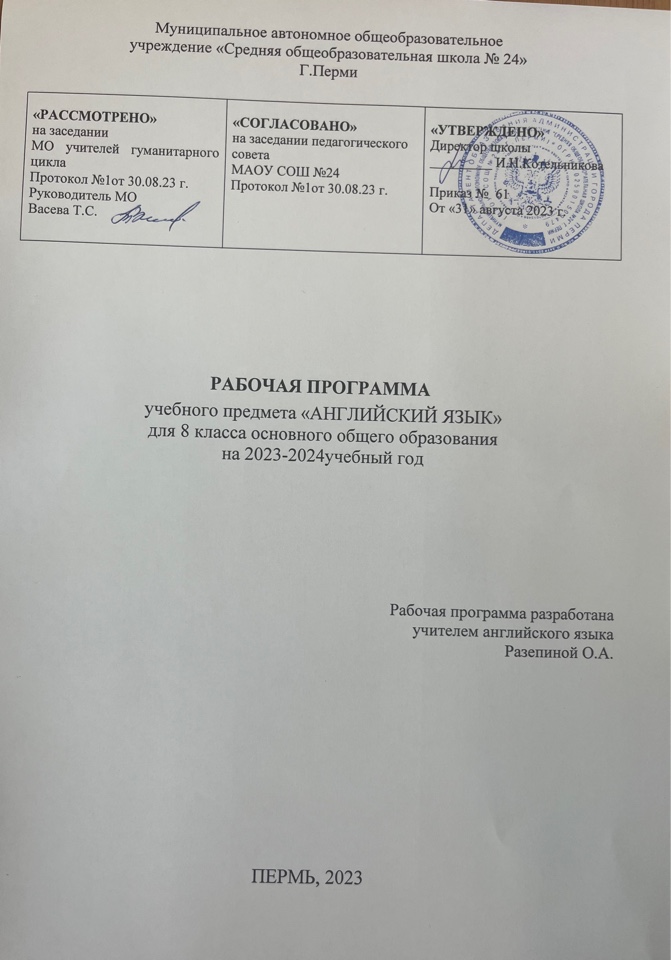 Данная рабочая программа курса «Английский язык» для обучающихся 8-х классов  составлена на основе авторской программы УМК «Forward» под редакцией профессора М.В. Вербицкой.по английскому  языку для 5 - 9 классов общеобразовательных учреждений, Примерных программ основного общего образования по английскому языку,федерального компонента государственного стандарта основного общего образования.Настоящая программа по английскому языку соответствует основам Государственного образовательного стандарта основного общего образования и с учётом концепции духовно-нравственного воспитания и планируемых результатов освоения основной образовательной программы среднего общего образования и положению о рабочей программе учителя МАОУ «СОШ №24».Общая характеристика учебного предмета.Иностранный язык (в том числе английский) входит в общеобразовательную область «Филология». Язык является важнейшим средством общения, без которого невозможно существование и развитие человеческого общества. Происходящие сегодня изменения в общественных отношениях, средствах коммуникации (использование новых информационных технологий) требуют повышения коммуникативной компетенции школьников, совершенствования их филологической подготовки. Все это повышает статус предмета «иностранный язык» как общеобразовательной учебной дисциплины.      Изучение иностранного языка в целом и английского в частности в основной школе направлено на достижение следующих целей:- развитие иноязычной коммуникативной компетенции в совокупности ее составляющих (речевой, языковой, социокультурной, компенсаторной, учебно-познавательной);- развитие и воспитание у школьников понимания важности изучения иностранного языка в современном мире и потребности пользоваться им как средством общения, познания, самореализации и социальной адаптации; воспитание качеств гражданина, патриота;- развитие национального самосознания, стремления к взаимопониманию между людьми разных сообществ, толерантного отношения к проявлениям иной культуры.Основными задачами реализации содержания обучения являются: - формирование и развитие коммуникативных умений в основных видах речевой деятельности; - формирование и развитие языковых навыков; - формирование и развитие социокультурных умений и навыков.Английский  язык как учебный предмет характеризуется:      - межпредметностью (содержанием речи на иностранном языке могут быть сведения из разных областей знания, например, литературы, искусства, истории, географии, математики и др.);      - многоуровневостью (с одной стороны необходимо овладение различными языковыми средствами, соотносящимися с аспектами языка: лексическим, грамматическим, фонетическим, с другой - умениями в четырех видах речевой деятельности);      - полифункциональностью (может выступать как цель обучения и как средство приобретения сведений в самых различных областях знания).       Являясь существенным элементом культуры народа – носителя данного языка и средством передачи ее другим, иностранный язык способствует формированию у школьников целостной картины мира. Владение иностранным языком повышает уровень гуманитарного образования школьников, способствует формированию личности и ее социальной адаптации к условиям постоянно меняющегося поликультурного, полиязычного мира.      Иностранный язык расширяет лингвистический кругозор учащихся, способствует формированию культуры общения, содействует общему речевому развитию учащихся. В этом проявляется взаимодействие всех языковых учебных предметов, способствующих формированию основ филологического образования школьников.Основные составляющие учебно-воспитательного процесса.Данная рабочая программа предполагает организацию учебных занятий с учетом основных элементов развивающего образования:- на уроках создается психологический комфорт с помощью следующих основных условий: уважительного общения, соблюдения учителем и учащимися школьных правил, справедливого отношения учителя к результатам работы учащихся, помощи со стороны учителя учащимся в учебной деятельности, обеспечения учителем минимального успеха учащихся в учебной деятельности, обеспечения выбора учащимися уровня усвоения материала, практической направленности творческой деятельности.- творческие задания составляют основу учебной деятельности учащихся с первого до последнего урока по теме.- усвоению подлежит не вся информация, а только теоретические закономерности - общенаучные, общепредметные и тематические понятия.- теоретические закономерности не предлагаются учащимся в готовом виде,  а формулируются через существенные признаки учащимися самостоятельно или с помощью учителя в процессе анализа и систематизации научной информации, решения проблем,  проектной и прогностической деятельности.- выполнение творческих заданий и работ осуществляется с помощью алгоритмов, часть из которых разрабатывается самими учащимися и в последующей учебной деятельности развивается.- структура учебного материала составлена таким образом, что в процессе изучения новых тем происходит развитие основных – общенаучных и общепредметных понятий ранее изученных тем.- в процессе образования учащиеся постепенно осваивают методы научной творческой деятельности, затем технологии и, наконец, самостоятельно проектируют новые технологии творческой деятельности и переносят их из одного предмета в другой.- освоение нового метода и технологии творческой деятельности на первом этапе осуществляется в групповой форме, затем через парную работу постепенно переходит в индивидуальную форму работы.-  контроль и анализ результатов образования по теме включает в себя не только теоретические закономерности, но и методы и технологии творческой деятельности, а также анализ самого процесса деятельности и ее результатов на эмоциональном, информационном, теоретическом и методологическом уровнях.Для реализации познавательной и творческой активности школьника в учебном процессе используются современные образовательные технологии, дающие возможность повышать качество образования, более эффективно использовать учебное время и снижать долю репродуктивной деятельности учащихся за счет снижения времени, отведенного на выполнение домашнего задания. В данной программе применяются:- проблемное обучение (создание   в учебной деятельности  проблемных ситуаций  и организация активной самостоятельной деятельности учащихся по  их разрешению);- разноуровневое обучение (у учителя появляется возможность помогать слабому, уделять внимание сильному, реализуется желание сильных учащихся быстрее и глубже продвигаться в образовании); - проектные методы обучения (работа по данной методике дает возможность развивать индивидуальные творческие способности учащихся, более осознанно подходить к профессиональному и социальному самоопределению);- исследовательские методы обучения (дает возможность учащимся самостоятельно пополнять свои знания, глубоко вникать в изучаемую проблему и предполагать пути ее решения);- технология использования в обучении игровых методов: ролевых, деловых, и других видов обучающих игр;- обучение в сотрудничестве (командная, групповая работа);- информационно-коммуникационные технологии (использование электронных методических комплектов, сети Интернет, создание презентаций);- здоровьесберегающие технологии (использование данных технологий позволяют равномерно во время урока распределять различные виды заданий, чередовать мыслительную деятельность с физминутками, определять время подачи сложного учебного материала, выделять время на проведение самостоятельных работ, нормативно применять ТСО, что дает положительные результаты в обучении).	Использование  современных технологий образований дает возможность использовать разнообразные формы урока (защита проектов, экскурсии,  конференции, деловая игра,  уроки контроля,  презентации).Ожидаемые образовательные результаты:Результаты освоения учебного предмета «Английский язык»1.Результаты освоения учебного предметак концу 8 класса: - личностныеУ обучающегося  будут сформированы:мотивация изучения иностранных языков и стремление к самосовершенствованию в образовательной области «Иностранный язык»;осознание возможностей самореализации средствами иностранного языка; стремление к совершенствованию собственной речевой культуры в целом;коммуникативная компетенция в межкультурной и межэтнической коммуникации;такие качества, как воля, целеустремлённость, креативность, инициативность, эмпатия, трудолюбие, дисциплинированность;общекультурная и этническая идентичность как составляющих гражданской идентичности личности;стремление к лучшему осознанию культуры своего народа и готовность содействовать ознакомлению с ней представителей других стран; толерантное отношение к проявлениям иной культуры; осознание себя гражданином своей страны и мира;готовность отстаивать национальные и общечеловеческие (гуманистические, демократические) ценности, свою гражданскую позицию.Ученик получит возможность научиться:креативно мыслить, проявлять инициативу, находчивость;быть патриотом своей Родины и одновременно быть причастными к общечеловеческим проблемам;вступить в диалог с представителями других культур.- метапредметныеУ обучающегося  будут сформированы:умение планировать своё речевое и неречевое поведение;коммуникативная компетенция, включая умение взаимодействовать с окружающими, выполняя разные социальные роли;исследовательские учебные действия, включая навыки работы с информацией: поиск и выделение нужной информации, обобщение и фиксация информации;умение смыслового чтения, включая умение определять тему, прогнозировать содержание текста по заголовку/по ключевым словам, выделять основную мысль, главные факты, опуская второстепенные, устанавливать логическую последовательность основных фактов;умение рационально планировать свой учебный труд; работать в соответствии с намеченным планом;умение осуществлять регулятивные действия самонаблюдения, самоконтроля, самооценки в процессе коммуникативной деятельности на иностранном языке.Ученик получит возможность научиться:осуществлять регулятивные действия самонаблюдения, самоконтроля, самооценки в процессе коммуникативной деятельности на иностранном языке.- предметные результаты А. В коммуникативной сфереРечевая компетенция(овладение видами речевой деятельности): в области говорения:начинать, вести/поддерживать и заканчивать различные виды диалогов в стандартных ситуациях общения, соблюдая нормы речевого этикета, при необходимости переспрашивая, уточняя;расспрашивать собеседника и отвечать на его вопросы, высказывая своё мнение, просьбу, отвечать на предложение собеседника согласием/отказом в пределах изученной тематики и усвоенного лексико-грамматического материала;рассказывать о себе, своей семье, друзьях, своих интересах и планах;сообщать краткие сведения о своём городе/селе, своей стране и странах изучаемого языка;описывать события/явления, передавать основное содержание, основную мысль прочитанного или услышанного, выражать своё отношение к прочитанному/услышанному, давать краткую характеристику персонажей;в области аудирования:воспринимать на слух и полностью понимать речь учителя, одноклассников;воспринимать на слух и понимать основное содержание несложных аутентичных аудио- и видеотекстов, относящихся к разным коммуникативным типам речи (сообщение/рассказ/интервью);воспринимать на слух и выборочно понимать с опорой на языковую догадку, контекст краткие несложные аутентичные прагматические аудио- и видеотексты, выделяя значимую/нужную/необходимую информацию;в области чтения:читать аутентичные тексты разных жанров и стилей преимущественно с пониманием основного содержания;читать несложные аутентичные тексты разных жанров и стилей с полным и точным пониманием содержания и с использованием различных приёмов смысловой переработки текста (языковой догадки, выборочного перевода), а также справочных материалов; уметь оценивать полученную информацию, выражать своё мнение;читать аутентичные тексты с выборочным пониманием значимой/нужной/интересующей информации;в области письменной речи:заполнять анкеты и формуляры;писать поздравления, личные письма с опорой на образец, употребляя формулы речевого этикета, принятые в стране/странах изучаемого языка;составлять план, тезисы устного или письменного сообщения; кратко излагать результаты проектной деятельности.Языковая компетенция(владение языковыми средствами):применение правил написания слов, изученных в основной школе;адекватное произношение и различение на слух всех звуков иностранного языка; соблюдение правильного ударения в словах и фразах;соблюдение ритмико-интонационных особенностей предложений различных коммуникативных типов (утвердительное, вопросительное, отрицательное, повелительное); правильное членение предложений на смысловые группы;распознавание и употребление в речи основных значений изученных лексических единиц (слов, словосочетаний, реплик-клише речевого этикета);знание основных способов словообразования (аффиксации, словосложения, конверсии);понимание и использование явлений многозначности слов иностранного языка, синонимии, антонимии и лексической сочетаемости;распознавание и употребление в речи основных морфологических форм и синтаксических конструкций изучаемого иностранного языка; знание признаков изученных грамматических явлений (видо-временных форм глаголов, модальных глаголов и их эквивалентов, артиклей, существительных, степеней сравнения прилагательных и наречий, местоимений, числительных, предлогов);знание основных различий систем иностранного и русского/родного языков.Социокультурная компетенция:знание национально-культурных особенностей речевого и неречевого поведения в своей стране и странах изучаемого языка; применение этих знаний в различных ситуациях формального и неформального межличностного и межкультурного общения;распознавание и употребление в устной и письменной речи основных норм речевого этикета (реплик-клише, наиболее распространённой оценочной лексики), принятых в странах изучаемого языка;знание употребительной фоновой лексики и реалий страны/стран изучаемого языка, некоторых распространённых образцов фольклора (скороговорки, поговорки, пословицы);знакомство с образцами художественной, публицистической и научно-популярной литературы;представление об особенностях образа жизни, быта, культуры стран изучаемого языка (всемирно известных достопримечательностях, выдающихся людях и их вкладе в мировую культуру);представление о сходстве и различиях в традициях своей страны и стран изучаемого языка;понимание роли владения иностранными языками в современном мире.Компенсаторная компетенция:•	умение выходить из трудного положения в условиях дефицита языковых средств при получении и приёме информации за счёт использования контекстуальной догадки, игнорирования языковых трудностей, переспроса, словарных замен, жестов, мимики.Б. В познавательной сфере:умение сравнивать языковые явления родного и иностранного языков на уровне отдельных грамматических явлений, слов, словосочетаний, предложений;владение приёмами работы с текстом, умение пользоваться определённой стратегией чтения/аудирования в зависимости от коммуникативной задачи (читать/слушать текст с разной глубиной понимания);умение действовать по образцу аналогии при выполнении упражнений и составлении собственных высказываний в пределах тематики основной школы;готовность и умение осуществлять индивидуальную и совместную проектную работу;умение пользоваться справочным материалом (грамматическими и лингво-страноведческим справочниками, двуязычным и толковым словарями, мультимедийными средствами);владение способами и приёмами дальнейшего самостоятельного изучения иностранных языков.В. В ценностно-ориентационной сфере:представление о языке как средстве выражения чувств, эмоций, основе культуры мышления;достижение взаимопонимания в процессе устного и письменного общения с носителями иностранного языка, установления межличностных и межкультурных контактов в доступных пределах;представление о целостном полиязычном, поликультурном мире, осознание места и роли родного и иностранных языков в этом мире как средства общения, познания, самореализации и социальной адаптации;приобщение к ценностям мировой культуры как через источники информации на иностранном языке (в том числе мультимедийные), так и через непосредственное участие в школьных обменах, туристических поездках, молодёжных форумах.Г. В эстетической сфере:•	владение элементарными средствами выражения чувств и эмоций на иностранном языке;стремление к знакомству с образцами художественного творчества на иностранном языке и средствами иностранного языка;развитие чувства прекрасного в процессе обсуждения современных тенденций в живописи, музыке, литературе.Д. В сфере физической деятельности:•	стремление вести здоровый образ жизни (режим труда и отдыха, питание, спорт, фитнес).Основное содержание тематического плана (102 часа)Информационно-методическое обеспечениеУчебно-методический комплект«FORWARD» для 8 класса состоит из:- учебника- рабочей тетради- книги для учителя- CDк учебникуЛитература для учителя:Примерная программа основного общего образованияМосква.:Просвещение,  2011Вербицкая М.В., Эббс Б.,Уорелл Э., Уорд Э.FORWARDАнглийский язык:8 класс. Учебник для общеобразовательных заведений в 2 частях,  Москва, Вентана-граф, PearsonEducationLimited, 2015Вербицкая М.В., Твердохлебова И.П., Эббс Б., Уорелл Э., Уорд Э. FORWARD Английский язык: 8 класс. Рабочая тетрадь к учебнику для общеобразовательных заведений,  Москва, Вентана-граф, PearsonEducationLimited, 2015Вербицкая М.В., Твердохлебова И.П., Эббс Б. и др. Книга для учителя к учебнику FORWARDАнглийскийязык8класс, Москва, Вентана-граф, PearsonEducationLimited,2015Аудиоприложение к учебнику FORWARD Английский язык: 8 классАвторская программа  УМК «Forward» под редакцией профессора М.В. Вербицкой.по английскому  языку для 5 - 9 классов общеобразовательных учреждений, Москва, Вентана-граф, PearsonEducationLimited, 2014Литература для обучающихсяВербицкая М.В., Эббс Б.,Уорелл Э., Уорд Э.FORWARDАнглийский язык:8 класс. Учебник для общеобразовательных заведенийв 2 частях,  Москва, Вентана-граф, PearsonEducationLimited,2015Вербицкая М.В., Твердохлебова И.П., Эббс Б.,Уорелл Э., Уорд Э.FORWARDАнглийский язык:8 класс. Рабочая тетрадь к учебнику для общеобразовательных заведений,  Москва, Вентана-граф, PearsonEducationLimited,2015Адреса сайтовhttp://www.pearsonelt.com/vgf.ruwww.englishteachers.ruwww.prosv.ruwww.spotlightonrussia.ruwww.spotlightonrussia.ruhttp://www.answers.com/topic/animaniacshttp:///www.cbcbooks.org/http://bbabytime.narod.ru/http://en.childrenslibrary.org/www.prosv.ruКалендарно-тематическое планированиеНазвание разделаКол-во часов1. WhoamI?Ктоя?72. Globetrotter!Путешественник!73. Growing up. Взросление.124. Inspiration.Вдохновение.75. Noplacelikehome. Нет места лучше дома.136. Eatup!Едим с аппетитом.87. Looktothefuture. Взглядвбудущее.88. Theworldofwork.  Мирпрофессий.139. Love and trust. Любовьидоверие.810. The media. СМИ.15Резервные уроки4Итого102№ урокаТемаПланируемые результаты изучения темыПланируемые результаты изучения темыПланируемые результаты изучения темыОсновные виды учебной деятельностиОсновные виды учебной деятельностиОсновные виды учебной деятельностиОсновные виды учебной деятельностиДата планДата факт№ урокаТемаЛексикаГрамматикаГрамматикаЧтение АудированиеГоворение Письмо Дата планДата фактРазделы 1-5.Unit 1Who am I? Ктоя? Unit 2 Globetrotter! Путешественник!Unit 3 Growing up. Взросление.Unit 4 Inspiration.Вдохновение.Unit 5 No place like home. Нетместалучшедома.Разделы 1-5.Unit 1Who am I? Ктоя? Unit 2 Globetrotter! Путешественник!Unit 3 Growing up. Взросление.Unit 4 Inspiration.Вдохновение.Unit 5 No place like home. Нетместалучшедома.Разделы 1-5.Unit 1Who am I? Ктоя? Unit 2 Globetrotter! Путешественник!Unit 3 Growing up. Взросление.Unit 4 Inspiration.Вдохновение.Unit 5 No place like home. Нетместалучшедома.Разделы 1-5.Unit 1Who am I? Ктоя? Unit 2 Globetrotter! Путешественник!Unit 3 Growing up. Взросление.Unit 4 Inspiration.Вдохновение.Unit 5 No place like home. Нетместалучшедома.Разделы 1-5.Unit 1Who am I? Ктоя? Unit 2 Globetrotter! Путешественник!Unit 3 Growing up. Взросление.Unit 4 Inspiration.Вдохновение.Unit 5 No place like home. Нетместалучшедома.Разделы 1-5.Unit 1Who am I? Ктоя? Unit 2 Globetrotter! Путешественник!Unit 3 Growing up. Взросление.Unit 4 Inspiration.Вдохновение.Unit 5 No place like home. Нетместалучшедома.Разделы 1-5.Unit 1Who am I? Ктоя? Unit 2 Globetrotter! Путешественник!Unit 3 Growing up. Взросление.Unit 4 Inspiration.Вдохновение.Unit 5 No place like home. Нетместалучшедома.Разделы 1-5.Unit 1Who am I? Ктоя? Unit 2 Globetrotter! Путешественник!Unit 3 Growing up. Взросление.Unit 4 Inspiration.Вдохновение.Unit 5 No place like home. Нетместалучшедома.Разделы 1-5.Unit 1Who am I? Ктоя? Unit 2 Globetrotter! Путешественник!Unit 3 Growing up. Взросление.Unit 4 Inspiration.Вдохновение.Unit 5 No place like home. Нетместалучшедома.Разделы 1-5.Unit 1Who am I? Ктоя? Unit 2 Globetrotter! Путешественник!Unit 3 Growing up. Взросление.Unit 4 Inspiration.Вдохновение.Unit 5 No place like home. Нетместалучшедома.1Кто я? Что ты скажешь о Патрике? Развитие навыка аудирования. Lazy, clever, talkative, romantic, punctual, quiet, pessimistic, musical, cheerful; наречиявремениLazy, clever, talkative, romantic, punctual, quiet, pessimistic, musical, cheerful; наречиявремениСравнениеупотреблениявременPresentSimpleиPresentContinuousГоворениеДиалогическая речь:Дальнейшее совершенствование диалогической речи при более вариативном содержании и более разнообразном языковом оформлении. Объем диалогического высказывания от 3-х реплик с каждой стороны. Расспросить партнера о его планах, интересах. Расспросить партнера о привычках и изменениях в жизни.  Спросить собеседника  о любимых занятиях в его семье. Монологическая речь:Дальнейшее развитие и совершенствование связных высказываний с использованием описания, сообщения, рассказа, характеристики, с опорой и без опоры на текст или заданную ситуацию. Рассказывать о своих увлечениях. Монолог о друге. Объем монологического высказывания 8-10 фраз.Аудирование:Дальнейшее развитие и совершенствование восприятия и понимания на слух аутентичныхаудиотекстов с различной глубиной проникновения в их содержание. Разговор о различии характеров. Время звучания аудиозаписи до 1 минуты.Чтение:Дальнейшее развитие навыков чтения и понимания аутентичных текстов с различной глубиной и точностью проникновения в их содержание (ознакомительное, изучающее, просмотровое).Письменная речь:Дальнейшее развитие и совершенствование письменной речи. Написание электронного письма.  Объем личного письма около 60 слов.Фонетическая сторона речи:Совершенствование навыков произношения и различения на слух иноязычной речи.Лексическая сторона речи:Совершенствование навыков распознавания и употребления в речи лексических единиц, обслуживающих ситуации общения в рамках изучаемой темы. Лексика по теме «Характер». Наречия частотности.Грамматическая сторона речи:Дальнейшее расширение объема значений грамматических средств, изученных ранее и знакомство с новыми грамматическими явлениями. Навыки распознавания и употребления в речи изучаемых грамматических явлений. Настоящее длительное и настоящее простое.ГоворениеДиалогическая речь:Дальнейшее совершенствование диалогической речи при более вариативном содержании и более разнообразном языковом оформлении. Объем диалогического высказывания от 3-х реплик с каждой стороны. Расспросить партнера о его планах, интересах. Расспросить партнера о привычках и изменениях в жизни.  Спросить собеседника  о любимых занятиях в его семье. Монологическая речь:Дальнейшее развитие и совершенствование связных высказываний с использованием описания, сообщения, рассказа, характеристики, с опорой и без опоры на текст или заданную ситуацию. Рассказывать о своих увлечениях. Монолог о друге. Объем монологического высказывания 8-10 фраз.Аудирование:Дальнейшее развитие и совершенствование восприятия и понимания на слух аутентичныхаудиотекстов с различной глубиной проникновения в их содержание. Разговор о различии характеров. Время звучания аудиозаписи до 1 минуты.Чтение:Дальнейшее развитие навыков чтения и понимания аутентичных текстов с различной глубиной и точностью проникновения в их содержание (ознакомительное, изучающее, просмотровое).Письменная речь:Дальнейшее развитие и совершенствование письменной речи. Написание электронного письма.  Объем личного письма около 60 слов.Фонетическая сторона речи:Совершенствование навыков произношения и различения на слух иноязычной речи.Лексическая сторона речи:Совершенствование навыков распознавания и употребления в речи лексических единиц, обслуживающих ситуации общения в рамках изучаемой темы. Лексика по теме «Характер». Наречия частотности.Грамматическая сторона речи:Дальнейшее расширение объема значений грамматических средств, изученных ранее и знакомство с новыми грамматическими явлениями. Навыки распознавания и употребления в речи изучаемых грамматических явлений. Настоящее длительное и настоящее простое.ГоворениеДиалогическая речь:Дальнейшее совершенствование диалогической речи при более вариативном содержании и более разнообразном языковом оформлении. Объем диалогического высказывания от 3-х реплик с каждой стороны. Расспросить партнера о его планах, интересах. Расспросить партнера о привычках и изменениях в жизни.  Спросить собеседника  о любимых занятиях в его семье. Монологическая речь:Дальнейшее развитие и совершенствование связных высказываний с использованием описания, сообщения, рассказа, характеристики, с опорой и без опоры на текст или заданную ситуацию. Рассказывать о своих увлечениях. Монолог о друге. Объем монологического высказывания 8-10 фраз.Аудирование:Дальнейшее развитие и совершенствование восприятия и понимания на слух аутентичныхаудиотекстов с различной глубиной проникновения в их содержание. Разговор о различии характеров. Время звучания аудиозаписи до 1 минуты.Чтение:Дальнейшее развитие навыков чтения и понимания аутентичных текстов с различной глубиной и точностью проникновения в их содержание (ознакомительное, изучающее, просмотровое).Письменная речь:Дальнейшее развитие и совершенствование письменной речи. Написание электронного письма.  Объем личного письма около 60 слов.Фонетическая сторона речи:Совершенствование навыков произношения и различения на слух иноязычной речи.Лексическая сторона речи:Совершенствование навыков распознавания и употребления в речи лексических единиц, обслуживающих ситуации общения в рамках изучаемой темы. Лексика по теме «Характер». Наречия частотности.Грамматическая сторона речи:Дальнейшее расширение объема значений грамматических средств, изученных ранее и знакомство с новыми грамматическими явлениями. Навыки распознавания и употребления в речи изучаемых грамматических явлений. Настоящее длительное и настоящее простое.ГоворениеДиалогическая речь:Дальнейшее совершенствование диалогической речи при более вариативном содержании и более разнообразном языковом оформлении. Объем диалогического высказывания от 3-х реплик с каждой стороны. Расспросить партнера о его планах, интересах. Расспросить партнера о привычках и изменениях в жизни.  Спросить собеседника  о любимых занятиях в его семье. Монологическая речь:Дальнейшее развитие и совершенствование связных высказываний с использованием описания, сообщения, рассказа, характеристики, с опорой и без опоры на текст или заданную ситуацию. Рассказывать о своих увлечениях. Монолог о друге. Объем монологического высказывания 8-10 фраз.Аудирование:Дальнейшее развитие и совершенствование восприятия и понимания на слух аутентичныхаудиотекстов с различной глубиной проникновения в их содержание. Разговор о различии характеров. Время звучания аудиозаписи до 1 минуты.Чтение:Дальнейшее развитие навыков чтения и понимания аутентичных текстов с различной глубиной и точностью проникновения в их содержание (ознакомительное, изучающее, просмотровое).Письменная речь:Дальнейшее развитие и совершенствование письменной речи. Написание электронного письма.  Объем личного письма около 60 слов.Фонетическая сторона речи:Совершенствование навыков произношения и различения на слух иноязычной речи.Лексическая сторона речи:Совершенствование навыков распознавания и употребления в речи лексических единиц, обслуживающих ситуации общения в рамках изучаемой темы. Лексика по теме «Характер». Наречия частотности.Грамматическая сторона речи:Дальнейшее расширение объема значений грамматических средств, изученных ранее и знакомство с новыми грамматическими явлениями. Навыки распознавания и употребления в речи изучаемых грамматических явлений. Настоящее длительное и настоящее простое.2Мои любимые жанры в музыке и литературе. Развитие навыка говоренияScince fiction, crime, fantasy, horror, short stories, detective stories, classic, jazz, techno, hip-hop, reggase, rock, soul,pop, heavy metalScince fiction, crime, fantasy, horror, short stories, detective stories, classic, jazz, techno, hip-hop, reggase, rock, soul,pop, heavy metalГоворениеДиалогическая речь:Дальнейшее совершенствование диалогической речи при более вариативном содержании и более разнообразном языковом оформлении. Объем диалогического высказывания от 3-х реплик с каждой стороны. Расспросить партнера о его планах, интересах. Расспросить партнера о привычках и изменениях в жизни.  Спросить собеседника  о любимых занятиях в его семье. Монологическая речь:Дальнейшее развитие и совершенствование связных высказываний с использованием описания, сообщения, рассказа, характеристики, с опорой и без опоры на текст или заданную ситуацию. Рассказывать о своих увлечениях. Монолог о друге. Объем монологического высказывания 8-10 фраз.Аудирование:Дальнейшее развитие и совершенствование восприятия и понимания на слух аутентичныхаудиотекстов с различной глубиной проникновения в их содержание. Разговор о различии характеров. Время звучания аудиозаписи до 1 минуты.Чтение:Дальнейшее развитие навыков чтения и понимания аутентичных текстов с различной глубиной и точностью проникновения в их содержание (ознакомительное, изучающее, просмотровое).Письменная речь:Дальнейшее развитие и совершенствование письменной речи. Написание электронного письма.  Объем личного письма около 60 слов.Фонетическая сторона речи:Совершенствование навыков произношения и различения на слух иноязычной речи.Лексическая сторона речи:Совершенствование навыков распознавания и употребления в речи лексических единиц, обслуживающих ситуации общения в рамках изучаемой темы. Лексика по теме «Характер». Наречия частотности.Грамматическая сторона речи:Дальнейшее расширение объема значений грамматических средств, изученных ранее и знакомство с новыми грамматическими явлениями. Навыки распознавания и употребления в речи изучаемых грамматических явлений. Настоящее длительное и настоящее простое.ГоворениеДиалогическая речь:Дальнейшее совершенствование диалогической речи при более вариативном содержании и более разнообразном языковом оформлении. Объем диалогического высказывания от 3-х реплик с каждой стороны. Расспросить партнера о его планах, интересах. Расспросить партнера о привычках и изменениях в жизни.  Спросить собеседника  о любимых занятиях в его семье. Монологическая речь:Дальнейшее развитие и совершенствование связных высказываний с использованием описания, сообщения, рассказа, характеристики, с опорой и без опоры на текст или заданную ситуацию. Рассказывать о своих увлечениях. Монолог о друге. Объем монологического высказывания 8-10 фраз.Аудирование:Дальнейшее развитие и совершенствование восприятия и понимания на слух аутентичныхаудиотекстов с различной глубиной проникновения в их содержание. Разговор о различии характеров. Время звучания аудиозаписи до 1 минуты.Чтение:Дальнейшее развитие навыков чтения и понимания аутентичных текстов с различной глубиной и точностью проникновения в их содержание (ознакомительное, изучающее, просмотровое).Письменная речь:Дальнейшее развитие и совершенствование письменной речи. Написание электронного письма.  Объем личного письма около 60 слов.Фонетическая сторона речи:Совершенствование навыков произношения и различения на слух иноязычной речи.Лексическая сторона речи:Совершенствование навыков распознавания и употребления в речи лексических единиц, обслуживающих ситуации общения в рамках изучаемой темы. Лексика по теме «Характер». Наречия частотности.Грамматическая сторона речи:Дальнейшее расширение объема значений грамматических средств, изученных ранее и знакомство с новыми грамматическими явлениями. Навыки распознавания и употребления в речи изучаемых грамматических явлений. Настоящее длительное и настоящее простое.ГоворениеДиалогическая речь:Дальнейшее совершенствование диалогической речи при более вариативном содержании и более разнообразном языковом оформлении. Объем диалогического высказывания от 3-х реплик с каждой стороны. Расспросить партнера о его планах, интересах. Расспросить партнера о привычках и изменениях в жизни.  Спросить собеседника  о любимых занятиях в его семье. Монологическая речь:Дальнейшее развитие и совершенствование связных высказываний с использованием описания, сообщения, рассказа, характеристики, с опорой и без опоры на текст или заданную ситуацию. Рассказывать о своих увлечениях. Монолог о друге. Объем монологического высказывания 8-10 фраз.Аудирование:Дальнейшее развитие и совершенствование восприятия и понимания на слух аутентичныхаудиотекстов с различной глубиной проникновения в их содержание. Разговор о различии характеров. Время звучания аудиозаписи до 1 минуты.Чтение:Дальнейшее развитие навыков чтения и понимания аутентичных текстов с различной глубиной и точностью проникновения в их содержание (ознакомительное, изучающее, просмотровое).Письменная речь:Дальнейшее развитие и совершенствование письменной речи. Написание электронного письма.  Объем личного письма около 60 слов.Фонетическая сторона речи:Совершенствование навыков произношения и различения на слух иноязычной речи.Лексическая сторона речи:Совершенствование навыков распознавания и употребления в речи лексических единиц, обслуживающих ситуации общения в рамках изучаемой темы. Лексика по теме «Характер». Наречия частотности.Грамматическая сторона речи:Дальнейшее расширение объема значений грамматических средств, изученных ранее и знакомство с новыми грамматическими явлениями. Навыки распознавания и употребления в речи изучаемых грамматических явлений. Настоящее длительное и настоящее простое.ГоворениеДиалогическая речь:Дальнейшее совершенствование диалогической речи при более вариативном содержании и более разнообразном языковом оформлении. Объем диалогического высказывания от 3-х реплик с каждой стороны. Расспросить партнера о его планах, интересах. Расспросить партнера о привычках и изменениях в жизни.  Спросить собеседника  о любимых занятиях в его семье. Монологическая речь:Дальнейшее развитие и совершенствование связных высказываний с использованием описания, сообщения, рассказа, характеристики, с опорой и без опоры на текст или заданную ситуацию. Рассказывать о своих увлечениях. Монолог о друге. Объем монологического высказывания 8-10 фраз.Аудирование:Дальнейшее развитие и совершенствование восприятия и понимания на слух аутентичныхаудиотекстов с различной глубиной проникновения в их содержание. Разговор о различии характеров. Время звучания аудиозаписи до 1 минуты.Чтение:Дальнейшее развитие навыков чтения и понимания аутентичных текстов с различной глубиной и точностью проникновения в их содержание (ознакомительное, изучающее, просмотровое).Письменная речь:Дальнейшее развитие и совершенствование письменной речи. Написание электронного письма.  Объем личного письма около 60 слов.Фонетическая сторона речи:Совершенствование навыков произношения и различения на слух иноязычной речи.Лексическая сторона речи:Совершенствование навыков распознавания и употребления в речи лексических единиц, обслуживающих ситуации общения в рамках изучаемой темы. Лексика по теме «Характер». Наречия частотности.Грамматическая сторона речи:Дальнейшее расширение объема значений грамматических средств, изученных ранее и знакомство с новыми грамматическими явлениями. Навыки распознавания и употребления в речи изучаемых грамматических явлений. Настоящее длительное и настоящее простое.3Существует ли в Британии кризис личности? Развитие навыка ознакомительного чтения.Population, multiculturalism, religion, community, bilingual cultural diversityPopulation, multiculturalism, religion, community, bilingual cultural diversityГоворениеДиалогическая речь:Дальнейшее совершенствование диалогической речи при более вариативном содержании и более разнообразном языковом оформлении. Объем диалогического высказывания от 3-х реплик с каждой стороны. Расспросить партнера о его планах, интересах. Расспросить партнера о привычках и изменениях в жизни.  Спросить собеседника  о любимых занятиях в его семье. Монологическая речь:Дальнейшее развитие и совершенствование связных высказываний с использованием описания, сообщения, рассказа, характеристики, с опорой и без опоры на текст или заданную ситуацию. Рассказывать о своих увлечениях. Монолог о друге. Объем монологического высказывания 8-10 фраз.Аудирование:Дальнейшее развитие и совершенствование восприятия и понимания на слух аутентичныхаудиотекстов с различной глубиной проникновения в их содержание. Разговор о различии характеров. Время звучания аудиозаписи до 1 минуты.Чтение:Дальнейшее развитие навыков чтения и понимания аутентичных текстов с различной глубиной и точностью проникновения в их содержание (ознакомительное, изучающее, просмотровое).Письменная речь:Дальнейшее развитие и совершенствование письменной речи. Написание электронного письма.  Объем личного письма около 60 слов.Фонетическая сторона речи:Совершенствование навыков произношения и различения на слух иноязычной речи.Лексическая сторона речи:Совершенствование навыков распознавания и употребления в речи лексических единиц, обслуживающих ситуации общения в рамках изучаемой темы. Лексика по теме «Характер». Наречия частотности.Грамматическая сторона речи:Дальнейшее расширение объема значений грамматических средств, изученных ранее и знакомство с новыми грамматическими явлениями. Навыки распознавания и употребления в речи изучаемых грамматических явлений. Настоящее длительное и настоящее простое.ГоворениеДиалогическая речь:Дальнейшее совершенствование диалогической речи при более вариативном содержании и более разнообразном языковом оформлении. Объем диалогического высказывания от 3-х реплик с каждой стороны. Расспросить партнера о его планах, интересах. Расспросить партнера о привычках и изменениях в жизни.  Спросить собеседника  о любимых занятиях в его семье. Монологическая речь:Дальнейшее развитие и совершенствование связных высказываний с использованием описания, сообщения, рассказа, характеристики, с опорой и без опоры на текст или заданную ситуацию. Рассказывать о своих увлечениях. Монолог о друге. Объем монологического высказывания 8-10 фраз.Аудирование:Дальнейшее развитие и совершенствование восприятия и понимания на слух аутентичныхаудиотекстов с различной глубиной проникновения в их содержание. Разговор о различии характеров. Время звучания аудиозаписи до 1 минуты.Чтение:Дальнейшее развитие навыков чтения и понимания аутентичных текстов с различной глубиной и точностью проникновения в их содержание (ознакомительное, изучающее, просмотровое).Письменная речь:Дальнейшее развитие и совершенствование письменной речи. Написание электронного письма.  Объем личного письма около 60 слов.Фонетическая сторона речи:Совершенствование навыков произношения и различения на слух иноязычной речи.Лексическая сторона речи:Совершенствование навыков распознавания и употребления в речи лексических единиц, обслуживающих ситуации общения в рамках изучаемой темы. Лексика по теме «Характер». Наречия частотности.Грамматическая сторона речи:Дальнейшее расширение объема значений грамматических средств, изученных ранее и знакомство с новыми грамматическими явлениями. Навыки распознавания и употребления в речи изучаемых грамматических явлений. Настоящее длительное и настоящее простое.ГоворениеДиалогическая речь:Дальнейшее совершенствование диалогической речи при более вариативном содержании и более разнообразном языковом оформлении. Объем диалогического высказывания от 3-х реплик с каждой стороны. Расспросить партнера о его планах, интересах. Расспросить партнера о привычках и изменениях в жизни.  Спросить собеседника  о любимых занятиях в его семье. Монологическая речь:Дальнейшее развитие и совершенствование связных высказываний с использованием описания, сообщения, рассказа, характеристики, с опорой и без опоры на текст или заданную ситуацию. Рассказывать о своих увлечениях. Монолог о друге. Объем монологического высказывания 8-10 фраз.Аудирование:Дальнейшее развитие и совершенствование восприятия и понимания на слух аутентичныхаудиотекстов с различной глубиной проникновения в их содержание. Разговор о различии характеров. Время звучания аудиозаписи до 1 минуты.Чтение:Дальнейшее развитие навыков чтения и понимания аутентичных текстов с различной глубиной и точностью проникновения в их содержание (ознакомительное, изучающее, просмотровое).Письменная речь:Дальнейшее развитие и совершенствование письменной речи. Написание электронного письма.  Объем личного письма около 60 слов.Фонетическая сторона речи:Совершенствование навыков произношения и различения на слух иноязычной речи.Лексическая сторона речи:Совершенствование навыков распознавания и употребления в речи лексических единиц, обслуживающих ситуации общения в рамках изучаемой темы. Лексика по теме «Характер». Наречия частотности.Грамматическая сторона речи:Дальнейшее расширение объема значений грамматических средств, изученных ранее и знакомство с новыми грамматическими явлениями. Навыки распознавания и употребления в речи изучаемых грамматических явлений. Настоящее длительное и настоящее простое.ГоворениеДиалогическая речь:Дальнейшее совершенствование диалогической речи при более вариативном содержании и более разнообразном языковом оформлении. Объем диалогического высказывания от 3-х реплик с каждой стороны. Расспросить партнера о его планах, интересах. Расспросить партнера о привычках и изменениях в жизни.  Спросить собеседника  о любимых занятиях в его семье. Монологическая речь:Дальнейшее развитие и совершенствование связных высказываний с использованием описания, сообщения, рассказа, характеристики, с опорой и без опоры на текст или заданную ситуацию. Рассказывать о своих увлечениях. Монолог о друге. Объем монологического высказывания 8-10 фраз.Аудирование:Дальнейшее развитие и совершенствование восприятия и понимания на слух аутентичныхаудиотекстов с различной глубиной проникновения в их содержание. Разговор о различии характеров. Время звучания аудиозаписи до 1 минуты.Чтение:Дальнейшее развитие навыков чтения и понимания аутентичных текстов с различной глубиной и точностью проникновения в их содержание (ознакомительное, изучающее, просмотровое).Письменная речь:Дальнейшее развитие и совершенствование письменной речи. Написание электронного письма.  Объем личного письма около 60 слов.Фонетическая сторона речи:Совершенствование навыков произношения и различения на слух иноязычной речи.Лексическая сторона речи:Совершенствование навыков распознавания и употребления в речи лексических единиц, обслуживающих ситуации общения в рамках изучаемой темы. Лексика по теме «Характер». Наречия частотности.Грамматическая сторона речи:Дальнейшее расширение объема значений грамматических средств, изученных ранее и знакомство с новыми грамматическими явлениями. Навыки распознавания и употребления в речи изучаемых грамматических явлений. Настоящее длительное и настоящее простое.4Россия и россияне. Развитие навыка поискового чтения.Russians - русские или россиянеRussians - русские или россиянеГоворениеДиалогическая речь:Дальнейшее совершенствование диалогической речи при более вариативном содержании и более разнообразном языковом оформлении. Объем диалогического высказывания от 3-х реплик с каждой стороны. Расспросить партнера о его планах, интересах. Расспросить партнера о привычках и изменениях в жизни.  Спросить собеседника  о любимых занятиях в его семье. Монологическая речь:Дальнейшее развитие и совершенствование связных высказываний с использованием описания, сообщения, рассказа, характеристики, с опорой и без опоры на текст или заданную ситуацию. Рассказывать о своих увлечениях. Монолог о друге. Объем монологического высказывания 8-10 фраз.Аудирование:Дальнейшее развитие и совершенствование восприятия и понимания на слух аутентичныхаудиотекстов с различной глубиной проникновения в их содержание. Разговор о различии характеров. Время звучания аудиозаписи до 1 минуты.Чтение:Дальнейшее развитие навыков чтения и понимания аутентичных текстов с различной глубиной и точностью проникновения в их содержание (ознакомительное, изучающее, просмотровое).Письменная речь:Дальнейшее развитие и совершенствование письменной речи. Написание электронного письма.  Объем личного письма около 60 слов.Фонетическая сторона речи:Совершенствование навыков произношения и различения на слух иноязычной речи.Лексическая сторона речи:Совершенствование навыков распознавания и употребления в речи лексических единиц, обслуживающих ситуации общения в рамках изучаемой темы. Лексика по теме «Характер». Наречия частотности.Грамматическая сторона речи:Дальнейшее расширение объема значений грамматических средств, изученных ранее и знакомство с новыми грамматическими явлениями. Навыки распознавания и употребления в речи изучаемых грамматических явлений. Настоящее длительное и настоящее простое.ГоворениеДиалогическая речь:Дальнейшее совершенствование диалогической речи при более вариативном содержании и более разнообразном языковом оформлении. Объем диалогического высказывания от 3-х реплик с каждой стороны. Расспросить партнера о его планах, интересах. Расспросить партнера о привычках и изменениях в жизни.  Спросить собеседника  о любимых занятиях в его семье. Монологическая речь:Дальнейшее развитие и совершенствование связных высказываний с использованием описания, сообщения, рассказа, характеристики, с опорой и без опоры на текст или заданную ситуацию. Рассказывать о своих увлечениях. Монолог о друге. Объем монологического высказывания 8-10 фраз.Аудирование:Дальнейшее развитие и совершенствование восприятия и понимания на слух аутентичныхаудиотекстов с различной глубиной проникновения в их содержание. Разговор о различии характеров. Время звучания аудиозаписи до 1 минуты.Чтение:Дальнейшее развитие навыков чтения и понимания аутентичных текстов с различной глубиной и точностью проникновения в их содержание (ознакомительное, изучающее, просмотровое).Письменная речь:Дальнейшее развитие и совершенствование письменной речи. Написание электронного письма.  Объем личного письма около 60 слов.Фонетическая сторона речи:Совершенствование навыков произношения и различения на слух иноязычной речи.Лексическая сторона речи:Совершенствование навыков распознавания и употребления в речи лексических единиц, обслуживающих ситуации общения в рамках изучаемой темы. Лексика по теме «Характер». Наречия частотности.Грамматическая сторона речи:Дальнейшее расширение объема значений грамматических средств, изученных ранее и знакомство с новыми грамматическими явлениями. Навыки распознавания и употребления в речи изучаемых грамматических явлений. Настоящее длительное и настоящее простое.ГоворениеДиалогическая речь:Дальнейшее совершенствование диалогической речи при более вариативном содержании и более разнообразном языковом оформлении. Объем диалогического высказывания от 3-х реплик с каждой стороны. Расспросить партнера о его планах, интересах. Расспросить партнера о привычках и изменениях в жизни.  Спросить собеседника  о любимых занятиях в его семье. Монологическая речь:Дальнейшее развитие и совершенствование связных высказываний с использованием описания, сообщения, рассказа, характеристики, с опорой и без опоры на текст или заданную ситуацию. Рассказывать о своих увлечениях. Монолог о друге. Объем монологического высказывания 8-10 фраз.Аудирование:Дальнейшее развитие и совершенствование восприятия и понимания на слух аутентичныхаудиотекстов с различной глубиной проникновения в их содержание. Разговор о различии характеров. Время звучания аудиозаписи до 1 минуты.Чтение:Дальнейшее развитие навыков чтения и понимания аутентичных текстов с различной глубиной и точностью проникновения в их содержание (ознакомительное, изучающее, просмотровое).Письменная речь:Дальнейшее развитие и совершенствование письменной речи. Написание электронного письма.  Объем личного письма около 60 слов.Фонетическая сторона речи:Совершенствование навыков произношения и различения на слух иноязычной речи.Лексическая сторона речи:Совершенствование навыков распознавания и употребления в речи лексических единиц, обслуживающих ситуации общения в рамках изучаемой темы. Лексика по теме «Характер». Наречия частотности.Грамматическая сторона речи:Дальнейшее расширение объема значений грамматических средств, изученных ранее и знакомство с новыми грамматическими явлениями. Навыки распознавания и употребления в речи изучаемых грамматических явлений. Настоящее длительное и настоящее простое.ГоворениеДиалогическая речь:Дальнейшее совершенствование диалогической речи при более вариативном содержании и более разнообразном языковом оформлении. Объем диалогического высказывания от 3-х реплик с каждой стороны. Расспросить партнера о его планах, интересах. Расспросить партнера о привычках и изменениях в жизни.  Спросить собеседника  о любимых занятиях в его семье. Монологическая речь:Дальнейшее развитие и совершенствование связных высказываний с использованием описания, сообщения, рассказа, характеристики, с опорой и без опоры на текст или заданную ситуацию. Рассказывать о своих увлечениях. Монолог о друге. Объем монологического высказывания 8-10 фраз.Аудирование:Дальнейшее развитие и совершенствование восприятия и понимания на слух аутентичныхаудиотекстов с различной глубиной проникновения в их содержание. Разговор о различии характеров. Время звучания аудиозаписи до 1 минуты.Чтение:Дальнейшее развитие навыков чтения и понимания аутентичных текстов с различной глубиной и точностью проникновения в их содержание (ознакомительное, изучающее, просмотровое).Письменная речь:Дальнейшее развитие и совершенствование письменной речи. Написание электронного письма.  Объем личного письма около 60 слов.Фонетическая сторона речи:Совершенствование навыков произношения и различения на слух иноязычной речи.Лексическая сторона речи:Совершенствование навыков распознавания и употребления в речи лексических единиц, обслуживающих ситуации общения в рамках изучаемой темы. Лексика по теме «Характер». Наречия частотности.Грамматическая сторона речи:Дальнейшее расширение объема значений грамматических средств, изученных ранее и знакомство с новыми грамматическими явлениями. Навыки распознавания и употребления в речи изучаемых грамматических явлений. Настоящее длительное и настоящее простое.5Какой у тебя характер?. Активизация ЛЕ по теме.ГоворениеДиалогическая речь:Дальнейшее совершенствование диалогической речи при более вариативном содержании и более разнообразном языковом оформлении. Объем диалогического высказывания от 3-х реплик с каждой стороны. Расспросить партнера о его планах, интересах. Расспросить партнера о привычках и изменениях в жизни.  Спросить собеседника  о любимых занятиях в его семье. Монологическая речь:Дальнейшее развитие и совершенствование связных высказываний с использованием описания, сообщения, рассказа, характеристики, с опорой и без опоры на текст или заданную ситуацию. Рассказывать о своих увлечениях. Монолог о друге. Объем монологического высказывания 8-10 фраз.Аудирование:Дальнейшее развитие и совершенствование восприятия и понимания на слух аутентичныхаудиотекстов с различной глубиной проникновения в их содержание. Разговор о различии характеров. Время звучания аудиозаписи до 1 минуты.Чтение:Дальнейшее развитие навыков чтения и понимания аутентичных текстов с различной глубиной и точностью проникновения в их содержание (ознакомительное, изучающее, просмотровое).Письменная речь:Дальнейшее развитие и совершенствование письменной речи. Написание электронного письма.  Объем личного письма около 60 слов.Фонетическая сторона речи:Совершенствование навыков произношения и различения на слух иноязычной речи.Лексическая сторона речи:Совершенствование навыков распознавания и употребления в речи лексических единиц, обслуживающих ситуации общения в рамках изучаемой темы. Лексика по теме «Характер». Наречия частотности.Грамматическая сторона речи:Дальнейшее расширение объема значений грамматических средств, изученных ранее и знакомство с новыми грамматическими явлениями. Навыки распознавания и употребления в речи изучаемых грамматических явлений. Настоящее длительное и настоящее простое.ГоворениеДиалогическая речь:Дальнейшее совершенствование диалогической речи при более вариативном содержании и более разнообразном языковом оформлении. Объем диалогического высказывания от 3-х реплик с каждой стороны. Расспросить партнера о его планах, интересах. Расспросить партнера о привычках и изменениях в жизни.  Спросить собеседника  о любимых занятиях в его семье. Монологическая речь:Дальнейшее развитие и совершенствование связных высказываний с использованием описания, сообщения, рассказа, характеристики, с опорой и без опоры на текст или заданную ситуацию. Рассказывать о своих увлечениях. Монолог о друге. Объем монологического высказывания 8-10 фраз.Аудирование:Дальнейшее развитие и совершенствование восприятия и понимания на слух аутентичныхаудиотекстов с различной глубиной проникновения в их содержание. Разговор о различии характеров. Время звучания аудиозаписи до 1 минуты.Чтение:Дальнейшее развитие навыков чтения и понимания аутентичных текстов с различной глубиной и точностью проникновения в их содержание (ознакомительное, изучающее, просмотровое).Письменная речь:Дальнейшее развитие и совершенствование письменной речи. Написание электронного письма.  Объем личного письма около 60 слов.Фонетическая сторона речи:Совершенствование навыков произношения и различения на слух иноязычной речи.Лексическая сторона речи:Совершенствование навыков распознавания и употребления в речи лексических единиц, обслуживающих ситуации общения в рамках изучаемой темы. Лексика по теме «Характер». Наречия частотности.Грамматическая сторона речи:Дальнейшее расширение объема значений грамматических средств, изученных ранее и знакомство с новыми грамматическими явлениями. Навыки распознавания и употребления в речи изучаемых грамматических явлений. Настоящее длительное и настоящее простое.ГоворениеДиалогическая речь:Дальнейшее совершенствование диалогической речи при более вариативном содержании и более разнообразном языковом оформлении. Объем диалогического высказывания от 3-х реплик с каждой стороны. Расспросить партнера о его планах, интересах. Расспросить партнера о привычках и изменениях в жизни.  Спросить собеседника  о любимых занятиях в его семье. Монологическая речь:Дальнейшее развитие и совершенствование связных высказываний с использованием описания, сообщения, рассказа, характеристики, с опорой и без опоры на текст или заданную ситуацию. Рассказывать о своих увлечениях. Монолог о друге. Объем монологического высказывания 8-10 фраз.Аудирование:Дальнейшее развитие и совершенствование восприятия и понимания на слух аутентичныхаудиотекстов с различной глубиной проникновения в их содержание. Разговор о различии характеров. Время звучания аудиозаписи до 1 минуты.Чтение:Дальнейшее развитие навыков чтения и понимания аутентичных текстов с различной глубиной и точностью проникновения в их содержание (ознакомительное, изучающее, просмотровое).Письменная речь:Дальнейшее развитие и совершенствование письменной речи. Написание электронного письма.  Объем личного письма около 60 слов.Фонетическая сторона речи:Совершенствование навыков произношения и различения на слух иноязычной речи.Лексическая сторона речи:Совершенствование навыков распознавания и употребления в речи лексических единиц, обслуживающих ситуации общения в рамках изучаемой темы. Лексика по теме «Характер». Наречия частотности.Грамматическая сторона речи:Дальнейшее расширение объема значений грамматических средств, изученных ранее и знакомство с новыми грамматическими явлениями. Навыки распознавания и употребления в речи изучаемых грамматических явлений. Настоящее длительное и настоящее простое.ГоворениеДиалогическая речь:Дальнейшее совершенствование диалогической речи при более вариативном содержании и более разнообразном языковом оформлении. Объем диалогического высказывания от 3-х реплик с каждой стороны. Расспросить партнера о его планах, интересах. Расспросить партнера о привычках и изменениях в жизни.  Спросить собеседника  о любимых занятиях в его семье. Монологическая речь:Дальнейшее развитие и совершенствование связных высказываний с использованием описания, сообщения, рассказа, характеристики, с опорой и без опоры на текст или заданную ситуацию. Рассказывать о своих увлечениях. Монолог о друге. Объем монологического высказывания 8-10 фраз.Аудирование:Дальнейшее развитие и совершенствование восприятия и понимания на слух аутентичныхаудиотекстов с различной глубиной проникновения в их содержание. Разговор о различии характеров. Время звучания аудиозаписи до 1 минуты.Чтение:Дальнейшее развитие навыков чтения и понимания аутентичных текстов с различной глубиной и точностью проникновения в их содержание (ознакомительное, изучающее, просмотровое).Письменная речь:Дальнейшее развитие и совершенствование письменной речи. Написание электронного письма.  Объем личного письма около 60 слов.Фонетическая сторона речи:Совершенствование навыков произношения и различения на слух иноязычной речи.Лексическая сторона речи:Совершенствование навыков распознавания и употребления в речи лексических единиц, обслуживающих ситуации общения в рамках изучаемой темы. Лексика по теме «Характер». Наречия частотности.Грамматическая сторона речи:Дальнейшее расширение объема значений грамматических средств, изученных ранее и знакомство с новыми грамматическими явлениями. Навыки распознавания и употребления в речи изучаемых грамматических явлений. Настоящее длительное и настоящее простое.6Действие и состояние. Развитие грамматического навыка.Глаголы действия и состоянияГоворениеДиалогическая речь:Дальнейшее совершенствование диалогической речи при более вариативном содержании и более разнообразном языковом оформлении. Объем диалогического высказывания от 3-х реплик с каждой стороны. Расспросить партнера о его планах, интересах. Расспросить партнера о привычках и изменениях в жизни.  Спросить собеседника  о любимых занятиях в его семье. Монологическая речь:Дальнейшее развитие и совершенствование связных высказываний с использованием описания, сообщения, рассказа, характеристики, с опорой и без опоры на текст или заданную ситуацию. Рассказывать о своих увлечениях. Монолог о друге. Объем монологического высказывания 8-10 фраз.Аудирование:Дальнейшее развитие и совершенствование восприятия и понимания на слух аутентичныхаудиотекстов с различной глубиной проникновения в их содержание. Разговор о различии характеров. Время звучания аудиозаписи до 1 минуты.Чтение:Дальнейшее развитие навыков чтения и понимания аутентичных текстов с различной глубиной и точностью проникновения в их содержание (ознакомительное, изучающее, просмотровое).Письменная речь:Дальнейшее развитие и совершенствование письменной речи. Написание электронного письма.  Объем личного письма около 60 слов.Фонетическая сторона речи:Совершенствование навыков произношения и различения на слух иноязычной речи.Лексическая сторона речи:Совершенствование навыков распознавания и употребления в речи лексических единиц, обслуживающих ситуации общения в рамках изучаемой темы. Лексика по теме «Характер». Наречия частотности.Грамматическая сторона речи:Дальнейшее расширение объема значений грамматических средств, изученных ранее и знакомство с новыми грамматическими явлениями. Навыки распознавания и употребления в речи изучаемых грамматических явлений. Настоящее длительное и настоящее простое.ГоворениеДиалогическая речь:Дальнейшее совершенствование диалогической речи при более вариативном содержании и более разнообразном языковом оформлении. Объем диалогического высказывания от 3-х реплик с каждой стороны. Расспросить партнера о его планах, интересах. Расспросить партнера о привычках и изменениях в жизни.  Спросить собеседника  о любимых занятиях в его семье. Монологическая речь:Дальнейшее развитие и совершенствование связных высказываний с использованием описания, сообщения, рассказа, характеристики, с опорой и без опоры на текст или заданную ситуацию. Рассказывать о своих увлечениях. Монолог о друге. Объем монологического высказывания 8-10 фраз.Аудирование:Дальнейшее развитие и совершенствование восприятия и понимания на слух аутентичныхаудиотекстов с различной глубиной проникновения в их содержание. Разговор о различии характеров. Время звучания аудиозаписи до 1 минуты.Чтение:Дальнейшее развитие навыков чтения и понимания аутентичных текстов с различной глубиной и точностью проникновения в их содержание (ознакомительное, изучающее, просмотровое).Письменная речь:Дальнейшее развитие и совершенствование письменной речи. Написание электронного письма.  Объем личного письма около 60 слов.Фонетическая сторона речи:Совершенствование навыков произношения и различения на слух иноязычной речи.Лексическая сторона речи:Совершенствование навыков распознавания и употребления в речи лексических единиц, обслуживающих ситуации общения в рамках изучаемой темы. Лексика по теме «Характер». Наречия частотности.Грамматическая сторона речи:Дальнейшее расширение объема значений грамматических средств, изученных ранее и знакомство с новыми грамматическими явлениями. Навыки распознавания и употребления в речи изучаемых грамматических явлений. Настоящее длительное и настоящее простое.ГоворениеДиалогическая речь:Дальнейшее совершенствование диалогической речи при более вариативном содержании и более разнообразном языковом оформлении. Объем диалогического высказывания от 3-х реплик с каждой стороны. Расспросить партнера о его планах, интересах. Расспросить партнера о привычках и изменениях в жизни.  Спросить собеседника  о любимых занятиях в его семье. Монологическая речь:Дальнейшее развитие и совершенствование связных высказываний с использованием описания, сообщения, рассказа, характеристики, с опорой и без опоры на текст или заданную ситуацию. Рассказывать о своих увлечениях. Монолог о друге. Объем монологического высказывания 8-10 фраз.Аудирование:Дальнейшее развитие и совершенствование восприятия и понимания на слух аутентичныхаудиотекстов с различной глубиной проникновения в их содержание. Разговор о различии характеров. Время звучания аудиозаписи до 1 минуты.Чтение:Дальнейшее развитие навыков чтения и понимания аутентичных текстов с различной глубиной и точностью проникновения в их содержание (ознакомительное, изучающее, просмотровое).Письменная речь:Дальнейшее развитие и совершенствование письменной речи. Написание электронного письма.  Объем личного письма около 60 слов.Фонетическая сторона речи:Совершенствование навыков произношения и различения на слух иноязычной речи.Лексическая сторона речи:Совершенствование навыков распознавания и употребления в речи лексических единиц, обслуживающих ситуации общения в рамках изучаемой темы. Лексика по теме «Характер». Наречия частотности.Грамматическая сторона речи:Дальнейшее расширение объема значений грамматических средств, изученных ранее и знакомство с новыми грамматическими явлениями. Навыки распознавания и употребления в речи изучаемых грамматических явлений. Настоящее длительное и настоящее простое.ГоворениеДиалогическая речь:Дальнейшее совершенствование диалогической речи при более вариативном содержании и более разнообразном языковом оформлении. Объем диалогического высказывания от 3-х реплик с каждой стороны. Расспросить партнера о его планах, интересах. Расспросить партнера о привычках и изменениях в жизни.  Спросить собеседника  о любимых занятиях в его семье. Монологическая речь:Дальнейшее развитие и совершенствование связных высказываний с использованием описания, сообщения, рассказа, характеристики, с опорой и без опоры на текст или заданную ситуацию. Рассказывать о своих увлечениях. Монолог о друге. Объем монологического высказывания 8-10 фраз.Аудирование:Дальнейшее развитие и совершенствование восприятия и понимания на слух аутентичныхаудиотекстов с различной глубиной проникновения в их содержание. Разговор о различии характеров. Время звучания аудиозаписи до 1 минуты.Чтение:Дальнейшее развитие навыков чтения и понимания аутентичных текстов с различной глубиной и точностью проникновения в их содержание (ознакомительное, изучающее, просмотровое).Письменная речь:Дальнейшее развитие и совершенствование письменной речи. Написание электронного письма.  Объем личного письма около 60 слов.Фонетическая сторона речи:Совершенствование навыков произношения и различения на слух иноязычной речи.Лексическая сторона речи:Совершенствование навыков распознавания и употребления в речи лексических единиц, обслуживающих ситуации общения в рамках изучаемой темы. Лексика по теме «Характер». Наречия частотности.Грамматическая сторона речи:Дальнейшее расширение объема значений грамматических средств, изученных ранее и знакомство с новыми грамматическими явлениями. Навыки распознавания и употребления в речи изучаемых грамматических явлений. Настоящее длительное и настоящее простое.7Профессии и характер. Развитие навыка аудированияEcho questions (переспрос)ГоворениеДиалогическая речь:Дальнейшее совершенствование диалогической речи при более вариативном содержании и более разнообразном языковом оформлении. Объем диалогического высказывания от 3-х реплик с каждой стороны. Расспросить партнера о его планах, интересах. Расспросить партнера о привычках и изменениях в жизни.  Спросить собеседника  о любимых занятиях в его семье. Монологическая речь:Дальнейшее развитие и совершенствование связных высказываний с использованием описания, сообщения, рассказа, характеристики, с опорой и без опоры на текст или заданную ситуацию. Рассказывать о своих увлечениях. Монолог о друге. Объем монологического высказывания 8-10 фраз.Аудирование:Дальнейшее развитие и совершенствование восприятия и понимания на слух аутентичныхаудиотекстов с различной глубиной проникновения в их содержание. Разговор о различии характеров. Время звучания аудиозаписи до 1 минуты.Чтение:Дальнейшее развитие навыков чтения и понимания аутентичных текстов с различной глубиной и точностью проникновения в их содержание (ознакомительное, изучающее, просмотровое).Письменная речь:Дальнейшее развитие и совершенствование письменной речи. Написание электронного письма.  Объем личного письма около 60 слов.Фонетическая сторона речи:Совершенствование навыков произношения и различения на слух иноязычной речи.Лексическая сторона речи:Совершенствование навыков распознавания и употребления в речи лексических единиц, обслуживающих ситуации общения в рамках изучаемой темы. Лексика по теме «Характер». Наречия частотности.Грамматическая сторона речи:Дальнейшее расширение объема значений грамматических средств, изученных ранее и знакомство с новыми грамматическими явлениями. Навыки распознавания и употребления в речи изучаемых грамматических явлений. Настоящее длительное и настоящее простое.ГоворениеДиалогическая речь:Дальнейшее совершенствование диалогической речи при более вариативном содержании и более разнообразном языковом оформлении. Объем диалогического высказывания от 3-х реплик с каждой стороны. Расспросить партнера о его планах, интересах. Расспросить партнера о привычках и изменениях в жизни.  Спросить собеседника  о любимых занятиях в его семье. Монологическая речь:Дальнейшее развитие и совершенствование связных высказываний с использованием описания, сообщения, рассказа, характеристики, с опорой и без опоры на текст или заданную ситуацию. Рассказывать о своих увлечениях. Монолог о друге. Объем монологического высказывания 8-10 фраз.Аудирование:Дальнейшее развитие и совершенствование восприятия и понимания на слух аутентичныхаудиотекстов с различной глубиной проникновения в их содержание. Разговор о различии характеров. Время звучания аудиозаписи до 1 минуты.Чтение:Дальнейшее развитие навыков чтения и понимания аутентичных текстов с различной глубиной и точностью проникновения в их содержание (ознакомительное, изучающее, просмотровое).Письменная речь:Дальнейшее развитие и совершенствование письменной речи. Написание электронного письма.  Объем личного письма около 60 слов.Фонетическая сторона речи:Совершенствование навыков произношения и различения на слух иноязычной речи.Лексическая сторона речи:Совершенствование навыков распознавания и употребления в речи лексических единиц, обслуживающих ситуации общения в рамках изучаемой темы. Лексика по теме «Характер». Наречия частотности.Грамматическая сторона речи:Дальнейшее расширение объема значений грамматических средств, изученных ранее и знакомство с новыми грамматическими явлениями. Навыки распознавания и употребления в речи изучаемых грамматических явлений. Настоящее длительное и настоящее простое.ГоворениеДиалогическая речь:Дальнейшее совершенствование диалогической речи при более вариативном содержании и более разнообразном языковом оформлении. Объем диалогического высказывания от 3-х реплик с каждой стороны. Расспросить партнера о его планах, интересах. Расспросить партнера о привычках и изменениях в жизни.  Спросить собеседника  о любимых занятиях в его семье. Монологическая речь:Дальнейшее развитие и совершенствование связных высказываний с использованием описания, сообщения, рассказа, характеристики, с опорой и без опоры на текст или заданную ситуацию. Рассказывать о своих увлечениях. Монолог о друге. Объем монологического высказывания 8-10 фраз.Аудирование:Дальнейшее развитие и совершенствование восприятия и понимания на слух аутентичныхаудиотекстов с различной глубиной проникновения в их содержание. Разговор о различии характеров. Время звучания аудиозаписи до 1 минуты.Чтение:Дальнейшее развитие навыков чтения и понимания аутентичных текстов с различной глубиной и точностью проникновения в их содержание (ознакомительное, изучающее, просмотровое).Письменная речь:Дальнейшее развитие и совершенствование письменной речи. Написание электронного письма.  Объем личного письма около 60 слов.Фонетическая сторона речи:Совершенствование навыков произношения и различения на слух иноязычной речи.Лексическая сторона речи:Совершенствование навыков распознавания и употребления в речи лексических единиц, обслуживающих ситуации общения в рамках изучаемой темы. Лексика по теме «Характер». Наречия частотности.Грамматическая сторона речи:Дальнейшее расширение объема значений грамматических средств, изученных ранее и знакомство с новыми грамматическими явлениями. Навыки распознавания и употребления в речи изучаемых грамматических явлений. Настоящее длительное и настоящее простое.ГоворениеДиалогическая речь:Дальнейшее совершенствование диалогической речи при более вариативном содержании и более разнообразном языковом оформлении. Объем диалогического высказывания от 3-х реплик с каждой стороны. Расспросить партнера о его планах, интересах. Расспросить партнера о привычках и изменениях в жизни.  Спросить собеседника  о любимых занятиях в его семье. Монологическая речь:Дальнейшее развитие и совершенствование связных высказываний с использованием описания, сообщения, рассказа, характеристики, с опорой и без опоры на текст или заданную ситуацию. Рассказывать о своих увлечениях. Монолог о друге. Объем монологического высказывания 8-10 фраз.Аудирование:Дальнейшее развитие и совершенствование восприятия и понимания на слух аутентичныхаудиотекстов с различной глубиной проникновения в их содержание. Разговор о различии характеров. Время звучания аудиозаписи до 1 минуты.Чтение:Дальнейшее развитие навыков чтения и понимания аутентичных текстов с различной глубиной и точностью проникновения в их содержание (ознакомительное, изучающее, просмотровое).Письменная речь:Дальнейшее развитие и совершенствование письменной речи. Написание электронного письма.  Объем личного письма около 60 слов.Фонетическая сторона речи:Совершенствование навыков произношения и различения на слух иноязычной речи.Лексическая сторона речи:Совершенствование навыков распознавания и употребления в речи лексических единиц, обслуживающих ситуации общения в рамках изучаемой темы. Лексика по теме «Характер». Наречия частотности.Грамматическая сторона речи:Дальнейшее расширение объема значений грамматических средств, изученных ранее и знакомство с новыми грамматическими явлениями. Навыки распознавания и употребления в речи изучаемых грамматических явлений. Настоящее длительное и настоящее простое.8Путешественник! Любишь ли ты путешествовать? Развитие навыка аудированияgoingtodosmthГоворениеДиалогическая речь:Дальнейшее совершенствование диалогической речи при более вариативном содержании и более разнообразном языковом оформлении. Расспросить одноклассника какие места ему нравятся. Обсуждение будущего путешествия. Объем диалогического высказывания от 3-х реплик с каждой стороны. Монологическая речь:Дальнейшее развитие и совершенствование связных высказываний с использованием описания, сообщения, рассказа, характеристики, с опорой и без опоры на текст или заданную ситуацию. Рассказывать по плану о своем путешествии. Описание фото. Объем монологического высказывания 8-10 фраз.Аудирование:Дальнейшее развитие и совершенствование восприятия и понимания на слух аутентичныхаудиотекстов с различной глубиной проникновения в их содержание. Понимать на слух короткие высказывания и изображать их в виде схемы. Время звучания аудиозаписи до 1 минуты.Чтение:Дальнейшее развитие навыков чтения и понимания аутентичных текстов с различной глубиной и точностью проникновения в их содержание (ознакомительное, изучающее, просмотровое).Письменная речь:Дальнейшее развитие и совершенствование письменной речи.Официальный и неофициальный стиль. Объем личного письма около 60 слов.Фонетическая сторона речи:Совершенствование навыков произношения и различения на слух иноязычной речи.Лексическая сторона речи:Совершенствование навыков распознавания и употребления в речи лексических единиц, обслуживающих ситуации общения в рамках изучаемой темы. Лексика по теме «Транспорт» и «Времяпрепровождение». Фразовые глаголы. Предлоги.Грамматическая сторона речи:Дальнейшее расширение объема значений грамматических средств, изученных ранее и знакомство с новыми грамматическими явлениями. Навыки распознавания и употребления в речи изучаемых грамматических явлений.Tobegoingto.ГоворениеДиалогическая речь:Дальнейшее совершенствование диалогической речи при более вариативном содержании и более разнообразном языковом оформлении. Расспросить одноклассника какие места ему нравятся. Обсуждение будущего путешествия. Объем диалогического высказывания от 3-х реплик с каждой стороны. Монологическая речь:Дальнейшее развитие и совершенствование связных высказываний с использованием описания, сообщения, рассказа, характеристики, с опорой и без опоры на текст или заданную ситуацию. Рассказывать по плану о своем путешествии. Описание фото. Объем монологического высказывания 8-10 фраз.Аудирование:Дальнейшее развитие и совершенствование восприятия и понимания на слух аутентичныхаудиотекстов с различной глубиной проникновения в их содержание. Понимать на слух короткие высказывания и изображать их в виде схемы. Время звучания аудиозаписи до 1 минуты.Чтение:Дальнейшее развитие навыков чтения и понимания аутентичных текстов с различной глубиной и точностью проникновения в их содержание (ознакомительное, изучающее, просмотровое).Письменная речь:Дальнейшее развитие и совершенствование письменной речи.Официальный и неофициальный стиль. Объем личного письма около 60 слов.Фонетическая сторона речи:Совершенствование навыков произношения и различения на слух иноязычной речи.Лексическая сторона речи:Совершенствование навыков распознавания и употребления в речи лексических единиц, обслуживающих ситуации общения в рамках изучаемой темы. Лексика по теме «Транспорт» и «Времяпрепровождение». Фразовые глаголы. Предлоги.Грамматическая сторона речи:Дальнейшее расширение объема значений грамматических средств, изученных ранее и знакомство с новыми грамматическими явлениями. Навыки распознавания и употребления в речи изучаемых грамматических явлений.Tobegoingto.ГоворениеДиалогическая речь:Дальнейшее совершенствование диалогической речи при более вариативном содержании и более разнообразном языковом оформлении. Расспросить одноклассника какие места ему нравятся. Обсуждение будущего путешествия. Объем диалогического высказывания от 3-х реплик с каждой стороны. Монологическая речь:Дальнейшее развитие и совершенствование связных высказываний с использованием описания, сообщения, рассказа, характеристики, с опорой и без опоры на текст или заданную ситуацию. Рассказывать по плану о своем путешествии. Описание фото. Объем монологического высказывания 8-10 фраз.Аудирование:Дальнейшее развитие и совершенствование восприятия и понимания на слух аутентичныхаудиотекстов с различной глубиной проникновения в их содержание. Понимать на слух короткие высказывания и изображать их в виде схемы. Время звучания аудиозаписи до 1 минуты.Чтение:Дальнейшее развитие навыков чтения и понимания аутентичных текстов с различной глубиной и точностью проникновения в их содержание (ознакомительное, изучающее, просмотровое).Письменная речь:Дальнейшее развитие и совершенствование письменной речи.Официальный и неофициальный стиль. Объем личного письма около 60 слов.Фонетическая сторона речи:Совершенствование навыков произношения и различения на слух иноязычной речи.Лексическая сторона речи:Совершенствование навыков распознавания и употребления в речи лексических единиц, обслуживающих ситуации общения в рамках изучаемой темы. Лексика по теме «Транспорт» и «Времяпрепровождение». Фразовые глаголы. Предлоги.Грамматическая сторона речи:Дальнейшее расширение объема значений грамматических средств, изученных ранее и знакомство с новыми грамматическими явлениями. Навыки распознавания и употребления в речи изучаемых грамматических явлений.Tobegoingto.ГоворениеДиалогическая речь:Дальнейшее совершенствование диалогической речи при более вариативном содержании и более разнообразном языковом оформлении. Расспросить одноклассника какие места ему нравятся. Обсуждение будущего путешествия. Объем диалогического высказывания от 3-х реплик с каждой стороны. Монологическая речь:Дальнейшее развитие и совершенствование связных высказываний с использованием описания, сообщения, рассказа, характеристики, с опорой и без опоры на текст или заданную ситуацию. Рассказывать по плану о своем путешествии. Описание фото. Объем монологического высказывания 8-10 фраз.Аудирование:Дальнейшее развитие и совершенствование восприятия и понимания на слух аутентичныхаудиотекстов с различной глубиной проникновения в их содержание. Понимать на слух короткие высказывания и изображать их в виде схемы. Время звучания аудиозаписи до 1 минуты.Чтение:Дальнейшее развитие навыков чтения и понимания аутентичных текстов с различной глубиной и точностью проникновения в их содержание (ознакомительное, изучающее, просмотровое).Письменная речь:Дальнейшее развитие и совершенствование письменной речи.Официальный и неофициальный стиль. Объем личного письма около 60 слов.Фонетическая сторона речи:Совершенствование навыков произношения и различения на слух иноязычной речи.Лексическая сторона речи:Совершенствование навыков распознавания и употребления в речи лексических единиц, обслуживающих ситуации общения в рамках изучаемой темы. Лексика по теме «Транспорт» и «Времяпрепровождение». Фразовые глаголы. Предлоги.Грамматическая сторона речи:Дальнейшее расширение объема значений грамматических средств, изученных ранее и знакомство с новыми грамматическими явлениями. Навыки распознавания и употребления в речи изучаемых грамматических явлений.Tobegoingto.9Планы на будущее. Развитие грамматического навыкаHike, swim,  sail, camp, sightseeHike, swim,  sail, camp, sightseeЯзыковая ловушка: go+verb+-ingГоворениеДиалогическая речь:Дальнейшее совершенствование диалогической речи при более вариативном содержании и более разнообразном языковом оформлении. Расспросить одноклассника какие места ему нравятся. Обсуждение будущего путешествия. Объем диалогического высказывания от 3-х реплик с каждой стороны. Монологическая речь:Дальнейшее развитие и совершенствование связных высказываний с использованием описания, сообщения, рассказа, характеристики, с опорой и без опоры на текст или заданную ситуацию. Рассказывать по плану о своем путешествии. Описание фото. Объем монологического высказывания 8-10 фраз.Аудирование:Дальнейшее развитие и совершенствование восприятия и понимания на слух аутентичныхаудиотекстов с различной глубиной проникновения в их содержание. Понимать на слух короткие высказывания и изображать их в виде схемы. Время звучания аудиозаписи до 1 минуты.Чтение:Дальнейшее развитие навыков чтения и понимания аутентичных текстов с различной глубиной и точностью проникновения в их содержание (ознакомительное, изучающее, просмотровое).Письменная речь:Дальнейшее развитие и совершенствование письменной речи.Официальный и неофициальный стиль. Объем личного письма около 60 слов.Фонетическая сторона речи:Совершенствование навыков произношения и различения на слух иноязычной речи.Лексическая сторона речи:Совершенствование навыков распознавания и употребления в речи лексических единиц, обслуживающих ситуации общения в рамках изучаемой темы. Лексика по теме «Транспорт» и «Времяпрепровождение». Фразовые глаголы. Предлоги.Грамматическая сторона речи:Дальнейшее расширение объема значений грамматических средств, изученных ранее и знакомство с новыми грамматическими явлениями. Навыки распознавания и употребления в речи изучаемых грамматических явлений.Tobegoingto.ГоворениеДиалогическая речь:Дальнейшее совершенствование диалогической речи при более вариативном содержании и более разнообразном языковом оформлении. Расспросить одноклассника какие места ему нравятся. Обсуждение будущего путешествия. Объем диалогического высказывания от 3-х реплик с каждой стороны. Монологическая речь:Дальнейшее развитие и совершенствование связных высказываний с использованием описания, сообщения, рассказа, характеристики, с опорой и без опоры на текст или заданную ситуацию. Рассказывать по плану о своем путешествии. Описание фото. Объем монологического высказывания 8-10 фраз.Аудирование:Дальнейшее развитие и совершенствование восприятия и понимания на слух аутентичныхаудиотекстов с различной глубиной проникновения в их содержание. Понимать на слух короткие высказывания и изображать их в виде схемы. Время звучания аудиозаписи до 1 минуты.Чтение:Дальнейшее развитие навыков чтения и понимания аутентичных текстов с различной глубиной и точностью проникновения в их содержание (ознакомительное, изучающее, просмотровое).Письменная речь:Дальнейшее развитие и совершенствование письменной речи.Официальный и неофициальный стиль. Объем личного письма около 60 слов.Фонетическая сторона речи:Совершенствование навыков произношения и различения на слух иноязычной речи.Лексическая сторона речи:Совершенствование навыков распознавания и употребления в речи лексических единиц, обслуживающих ситуации общения в рамках изучаемой темы. Лексика по теме «Транспорт» и «Времяпрепровождение». Фразовые глаголы. Предлоги.Грамматическая сторона речи:Дальнейшее расширение объема значений грамматических средств, изученных ранее и знакомство с новыми грамматическими явлениями. Навыки распознавания и употребления в речи изучаемых грамматических явлений.Tobegoingto.ГоворениеДиалогическая речь:Дальнейшее совершенствование диалогической речи при более вариативном содержании и более разнообразном языковом оформлении. Расспросить одноклассника какие места ему нравятся. Обсуждение будущего путешествия. Объем диалогического высказывания от 3-х реплик с каждой стороны. Монологическая речь:Дальнейшее развитие и совершенствование связных высказываний с использованием описания, сообщения, рассказа, характеристики, с опорой и без опоры на текст или заданную ситуацию. Рассказывать по плану о своем путешествии. Описание фото. Объем монологического высказывания 8-10 фраз.Аудирование:Дальнейшее развитие и совершенствование восприятия и понимания на слух аутентичныхаудиотекстов с различной глубиной проникновения в их содержание. Понимать на слух короткие высказывания и изображать их в виде схемы. Время звучания аудиозаписи до 1 минуты.Чтение:Дальнейшее развитие навыков чтения и понимания аутентичных текстов с различной глубиной и точностью проникновения в их содержание (ознакомительное, изучающее, просмотровое).Письменная речь:Дальнейшее развитие и совершенствование письменной речи.Официальный и неофициальный стиль. Объем личного письма около 60 слов.Фонетическая сторона речи:Совершенствование навыков произношения и различения на слух иноязычной речи.Лексическая сторона речи:Совершенствование навыков распознавания и употребления в речи лексических единиц, обслуживающих ситуации общения в рамках изучаемой темы. Лексика по теме «Транспорт» и «Времяпрепровождение». Фразовые глаголы. Предлоги.Грамматическая сторона речи:Дальнейшее расширение объема значений грамматических средств, изученных ранее и знакомство с новыми грамматическими явлениями. Навыки распознавания и употребления в речи изучаемых грамматических явлений.Tobegoingto.ГоворениеДиалогическая речь:Дальнейшее совершенствование диалогической речи при более вариативном содержании и более разнообразном языковом оформлении. Расспросить одноклассника какие места ему нравятся. Обсуждение будущего путешествия. Объем диалогического высказывания от 3-х реплик с каждой стороны. Монологическая речь:Дальнейшее развитие и совершенствование связных высказываний с использованием описания, сообщения, рассказа, характеристики, с опорой и без опоры на текст или заданную ситуацию. Рассказывать по плану о своем путешествии. Описание фото. Объем монологического высказывания 8-10 фраз.Аудирование:Дальнейшее развитие и совершенствование восприятия и понимания на слух аутентичныхаудиотекстов с различной глубиной проникновения в их содержание. Понимать на слух короткие высказывания и изображать их в виде схемы. Время звучания аудиозаписи до 1 минуты.Чтение:Дальнейшее развитие навыков чтения и понимания аутентичных текстов с различной глубиной и точностью проникновения в их содержание (ознакомительное, изучающее, просмотровое).Письменная речь:Дальнейшее развитие и совершенствование письменной речи.Официальный и неофициальный стиль. Объем личного письма около 60 слов.Фонетическая сторона речи:Совершенствование навыков произношения и различения на слух иноязычной речи.Лексическая сторона речи:Совершенствование навыков распознавания и употребления в речи лексических единиц, обслуживающих ситуации общения в рамках изучаемой темы. Лексика по теме «Транспорт» и «Времяпрепровождение». Фразовые глаголы. Предлоги.Грамматическая сторона речи:Дальнейшее расширение объема значений грамматических средств, изученных ранее и знакомство с новыми грамматическими явлениями. Навыки распознавания и употребления в речи изучаемых грамматических явлений.Tobegoingto.10Благотворительность. Развитие навыка поискового чтенияCharity, challenge, disabled, trek, to raise moneyCharity, challenge, disabled, trek, to raise moneyповторениеконструкцийобозначения времени (timeexpressions)ГоворениеДиалогическая речь:Дальнейшее совершенствование диалогической речи при более вариативном содержании и более разнообразном языковом оформлении. Расспросить одноклассника какие места ему нравятся. Обсуждение будущего путешествия. Объем диалогического высказывания от 3-х реплик с каждой стороны. Монологическая речь:Дальнейшее развитие и совершенствование связных высказываний с использованием описания, сообщения, рассказа, характеристики, с опорой и без опоры на текст или заданную ситуацию. Рассказывать по плану о своем путешествии. Описание фото. Объем монологического высказывания 8-10 фраз.Аудирование:Дальнейшее развитие и совершенствование восприятия и понимания на слух аутентичныхаудиотекстов с различной глубиной проникновения в их содержание. Понимать на слух короткие высказывания и изображать их в виде схемы. Время звучания аудиозаписи до 1 минуты.Чтение:Дальнейшее развитие навыков чтения и понимания аутентичных текстов с различной глубиной и точностью проникновения в их содержание (ознакомительное, изучающее, просмотровое).Письменная речь:Дальнейшее развитие и совершенствование письменной речи.Официальный и неофициальный стиль. Объем личного письма около 60 слов.Фонетическая сторона речи:Совершенствование навыков произношения и различения на слух иноязычной речи.Лексическая сторона речи:Совершенствование навыков распознавания и употребления в речи лексических единиц, обслуживающих ситуации общения в рамках изучаемой темы. Лексика по теме «Транспорт» и «Времяпрепровождение». Фразовые глаголы. Предлоги.Грамматическая сторона речи:Дальнейшее расширение объема значений грамматических средств, изученных ранее и знакомство с новыми грамматическими явлениями. Навыки распознавания и употребления в речи изучаемых грамматических явлений.Tobegoingto.ГоворениеДиалогическая речь:Дальнейшее совершенствование диалогической речи при более вариативном содержании и более разнообразном языковом оформлении. Расспросить одноклассника какие места ему нравятся. Обсуждение будущего путешествия. Объем диалогического высказывания от 3-х реплик с каждой стороны. Монологическая речь:Дальнейшее развитие и совершенствование связных высказываний с использованием описания, сообщения, рассказа, характеристики, с опорой и без опоры на текст или заданную ситуацию. Рассказывать по плану о своем путешествии. Описание фото. Объем монологического высказывания 8-10 фраз.Аудирование:Дальнейшее развитие и совершенствование восприятия и понимания на слух аутентичныхаудиотекстов с различной глубиной проникновения в их содержание. Понимать на слух короткие высказывания и изображать их в виде схемы. Время звучания аудиозаписи до 1 минуты.Чтение:Дальнейшее развитие навыков чтения и понимания аутентичных текстов с различной глубиной и точностью проникновения в их содержание (ознакомительное, изучающее, просмотровое).Письменная речь:Дальнейшее развитие и совершенствование письменной речи.Официальный и неофициальный стиль. Объем личного письма около 60 слов.Фонетическая сторона речи:Совершенствование навыков произношения и различения на слух иноязычной речи.Лексическая сторона речи:Совершенствование навыков распознавания и употребления в речи лексических единиц, обслуживающих ситуации общения в рамках изучаемой темы. Лексика по теме «Транспорт» и «Времяпрепровождение». Фразовые глаголы. Предлоги.Грамматическая сторона речи:Дальнейшее расширение объема значений грамматических средств, изученных ранее и знакомство с новыми грамматическими явлениями. Навыки распознавания и употребления в речи изучаемых грамматических явлений.Tobegoingto.ГоворениеДиалогическая речь:Дальнейшее совершенствование диалогической речи при более вариативном содержании и более разнообразном языковом оформлении. Расспросить одноклассника какие места ему нравятся. Обсуждение будущего путешествия. Объем диалогического высказывания от 3-х реплик с каждой стороны. Монологическая речь:Дальнейшее развитие и совершенствование связных высказываний с использованием описания, сообщения, рассказа, характеристики, с опорой и без опоры на текст или заданную ситуацию. Рассказывать по плану о своем путешествии. Описание фото. Объем монологического высказывания 8-10 фраз.Аудирование:Дальнейшее развитие и совершенствование восприятия и понимания на слух аутентичныхаудиотекстов с различной глубиной проникновения в их содержание. Понимать на слух короткие высказывания и изображать их в виде схемы. Время звучания аудиозаписи до 1 минуты.Чтение:Дальнейшее развитие навыков чтения и понимания аутентичных текстов с различной глубиной и точностью проникновения в их содержание (ознакомительное, изучающее, просмотровое).Письменная речь:Дальнейшее развитие и совершенствование письменной речи.Официальный и неофициальный стиль. Объем личного письма около 60 слов.Фонетическая сторона речи:Совершенствование навыков произношения и различения на слух иноязычной речи.Лексическая сторона речи:Совершенствование навыков распознавания и употребления в речи лексических единиц, обслуживающих ситуации общения в рамках изучаемой темы. Лексика по теме «Транспорт» и «Времяпрепровождение». Фразовые глаголы. Предлоги.Грамматическая сторона речи:Дальнейшее расширение объема значений грамматических средств, изученных ранее и знакомство с новыми грамматическими явлениями. Навыки распознавания и употребления в речи изучаемых грамматических явлений.Tobegoingto.ГоворениеДиалогическая речь:Дальнейшее совершенствование диалогической речи при более вариативном содержании и более разнообразном языковом оформлении. Расспросить одноклассника какие места ему нравятся. Обсуждение будущего путешествия. Объем диалогического высказывания от 3-х реплик с каждой стороны. Монологическая речь:Дальнейшее развитие и совершенствование связных высказываний с использованием описания, сообщения, рассказа, характеристики, с опорой и без опоры на текст или заданную ситуацию. Рассказывать по плану о своем путешествии. Описание фото. Объем монологического высказывания 8-10 фраз.Аудирование:Дальнейшее развитие и совершенствование восприятия и понимания на слух аутентичныхаудиотекстов с различной глубиной проникновения в их содержание. Понимать на слух короткие высказывания и изображать их в виде схемы. Время звучания аудиозаписи до 1 минуты.Чтение:Дальнейшее развитие навыков чтения и понимания аутентичных текстов с различной глубиной и точностью проникновения в их содержание (ознакомительное, изучающее, просмотровое).Письменная речь:Дальнейшее развитие и совершенствование письменной речи.Официальный и неофициальный стиль. Объем личного письма около 60 слов.Фонетическая сторона речи:Совершенствование навыков произношения и различения на слух иноязычной речи.Лексическая сторона речи:Совершенствование навыков распознавания и употребления в речи лексических единиц, обслуживающих ситуации общения в рамках изучаемой темы. Лексика по теме «Транспорт» и «Времяпрепровождение». Фразовые глаголы. Предлоги.Грамматическая сторона речи:Дальнейшее расширение объема значений грамматических средств, изученных ранее и знакомство с новыми грамматическими явлениями. Навыки распознавания и употребления в речи изучаемых грамматических явлений.Tobegoingto.11Размещение и проживание. Развитие навык аудированияCampsite, caravan, mountain shelter, youth hostel, hotel, guest houseCampsite, caravan, mountain shelter, youth hostel, hotel, guest houseГоворениеДиалогическая речь:Дальнейшее совершенствование диалогической речи при более вариативном содержании и более разнообразном языковом оформлении. Расспросить одноклассника какие места ему нравятся. Обсуждение будущего путешествия. Объем диалогического высказывания от 3-х реплик с каждой стороны. Монологическая речь:Дальнейшее развитие и совершенствование связных высказываний с использованием описания, сообщения, рассказа, характеристики, с опорой и без опоры на текст или заданную ситуацию. Рассказывать по плану о своем путешествии. Описание фото. Объем монологического высказывания 8-10 фраз.Аудирование:Дальнейшее развитие и совершенствование восприятия и понимания на слух аутентичныхаудиотекстов с различной глубиной проникновения в их содержание. Понимать на слух короткие высказывания и изображать их в виде схемы. Время звучания аудиозаписи до 1 минуты.Чтение:Дальнейшее развитие навыков чтения и понимания аутентичных текстов с различной глубиной и точностью проникновения в их содержание (ознакомительное, изучающее, просмотровое).Письменная речь:Дальнейшее развитие и совершенствование письменной речи.Официальный и неофициальный стиль. Объем личного письма около 60 слов.Фонетическая сторона речи:Совершенствование навыков произношения и различения на слух иноязычной речи.Лексическая сторона речи:Совершенствование навыков распознавания и употребления в речи лексических единиц, обслуживающих ситуации общения в рамках изучаемой темы. Лексика по теме «Транспорт» и «Времяпрепровождение». Фразовые глаголы. Предлоги.Грамматическая сторона речи:Дальнейшее расширение объема значений грамматических средств, изученных ранее и знакомство с новыми грамматическими явлениями. Навыки распознавания и употребления в речи изучаемых грамматических явлений.Tobegoingto.ГоворениеДиалогическая речь:Дальнейшее совершенствование диалогической речи при более вариативном содержании и более разнообразном языковом оформлении. Расспросить одноклассника какие места ему нравятся. Обсуждение будущего путешествия. Объем диалогического высказывания от 3-х реплик с каждой стороны. Монологическая речь:Дальнейшее развитие и совершенствование связных высказываний с использованием описания, сообщения, рассказа, характеристики, с опорой и без опоры на текст или заданную ситуацию. Рассказывать по плану о своем путешествии. Описание фото. Объем монологического высказывания 8-10 фраз.Аудирование:Дальнейшее развитие и совершенствование восприятия и понимания на слух аутентичныхаудиотекстов с различной глубиной проникновения в их содержание. Понимать на слух короткие высказывания и изображать их в виде схемы. Время звучания аудиозаписи до 1 минуты.Чтение:Дальнейшее развитие навыков чтения и понимания аутентичных текстов с различной глубиной и точностью проникновения в их содержание (ознакомительное, изучающее, просмотровое).Письменная речь:Дальнейшее развитие и совершенствование письменной речи.Официальный и неофициальный стиль. Объем личного письма около 60 слов.Фонетическая сторона речи:Совершенствование навыков произношения и различения на слух иноязычной речи.Лексическая сторона речи:Совершенствование навыков распознавания и употребления в речи лексических единиц, обслуживающих ситуации общения в рамках изучаемой темы. Лексика по теме «Транспорт» и «Времяпрепровождение». Фразовые глаголы. Предлоги.Грамматическая сторона речи:Дальнейшее расширение объема значений грамматических средств, изученных ранее и знакомство с новыми грамматическими явлениями. Навыки распознавания и употребления в речи изучаемых грамматических явлений.Tobegoingto.ГоворениеДиалогическая речь:Дальнейшее совершенствование диалогической речи при более вариативном содержании и более разнообразном языковом оформлении. Расспросить одноклассника какие места ему нравятся. Обсуждение будущего путешествия. Объем диалогического высказывания от 3-х реплик с каждой стороны. Монологическая речь:Дальнейшее развитие и совершенствование связных высказываний с использованием описания, сообщения, рассказа, характеристики, с опорой и без опоры на текст или заданную ситуацию. Рассказывать по плану о своем путешествии. Описание фото. Объем монологического высказывания 8-10 фраз.Аудирование:Дальнейшее развитие и совершенствование восприятия и понимания на слух аутентичныхаудиотекстов с различной глубиной проникновения в их содержание. Понимать на слух короткие высказывания и изображать их в виде схемы. Время звучания аудиозаписи до 1 минуты.Чтение:Дальнейшее развитие навыков чтения и понимания аутентичных текстов с различной глубиной и точностью проникновения в их содержание (ознакомительное, изучающее, просмотровое).Письменная речь:Дальнейшее развитие и совершенствование письменной речи.Официальный и неофициальный стиль. Объем личного письма около 60 слов.Фонетическая сторона речи:Совершенствование навыков произношения и различения на слух иноязычной речи.Лексическая сторона речи:Совершенствование навыков распознавания и употребления в речи лексических единиц, обслуживающих ситуации общения в рамках изучаемой темы. Лексика по теме «Транспорт» и «Времяпрепровождение». Фразовые глаголы. Предлоги.Грамматическая сторона речи:Дальнейшее расширение объема значений грамматических средств, изученных ранее и знакомство с новыми грамматическими явлениями. Навыки распознавания и употребления в речи изучаемых грамматических явлений.Tobegoingto.ГоворениеДиалогическая речь:Дальнейшее совершенствование диалогической речи при более вариативном содержании и более разнообразном языковом оформлении. Расспросить одноклассника какие места ему нравятся. Обсуждение будущего путешествия. Объем диалогического высказывания от 3-х реплик с каждой стороны. Монологическая речь:Дальнейшее развитие и совершенствование связных высказываний с использованием описания, сообщения, рассказа, характеристики, с опорой и без опоры на текст или заданную ситуацию. Рассказывать по плану о своем путешествии. Описание фото. Объем монологического высказывания 8-10 фраз.Аудирование:Дальнейшее развитие и совершенствование восприятия и понимания на слух аутентичныхаудиотекстов с различной глубиной проникновения в их содержание. Понимать на слух короткие высказывания и изображать их в виде схемы. Время звучания аудиозаписи до 1 минуты.Чтение:Дальнейшее развитие навыков чтения и понимания аутентичных текстов с различной глубиной и точностью проникновения в их содержание (ознакомительное, изучающее, просмотровое).Письменная речь:Дальнейшее развитие и совершенствование письменной речи.Официальный и неофициальный стиль. Объем личного письма около 60 слов.Фонетическая сторона речи:Совершенствование навыков произношения и различения на слух иноязычной речи.Лексическая сторона речи:Совершенствование навыков распознавания и употребления в речи лексических единиц, обслуживающих ситуации общения в рамках изучаемой темы. Лексика по теме «Транспорт» и «Времяпрепровождение». Фразовые глаголы. Предлоги.Грамматическая сторона речи:Дальнейшее расширение объема значений грамматических средств, изученных ранее и знакомство с новыми грамматическими явлениями. Навыки распознавания и употребления в речи изучаемых грамматических явлений.Tobegoingto.12Работа и отдых. Развитие навыка говоренияVolunteer, dates, food, accomodation, cost, places availableVolunteer, dates, food, accomodation, cost, places availableПрямые и косвенные вопросыГоворениеДиалогическая речь:Дальнейшее совершенствование диалогической речи при более вариативном содержании и более разнообразном языковом оформлении. Расспросить одноклассника какие места ему нравятся. Обсуждение будущего путешествия. Объем диалогического высказывания от 3-х реплик с каждой стороны. Монологическая речь:Дальнейшее развитие и совершенствование связных высказываний с использованием описания, сообщения, рассказа, характеристики, с опорой и без опоры на текст или заданную ситуацию. Рассказывать по плану о своем путешествии. Описание фото. Объем монологического высказывания 8-10 фраз.Аудирование:Дальнейшее развитие и совершенствование восприятия и понимания на слух аутентичныхаудиотекстов с различной глубиной проникновения в их содержание. Понимать на слух короткие высказывания и изображать их в виде схемы. Время звучания аудиозаписи до 1 минуты.Чтение:Дальнейшее развитие навыков чтения и понимания аутентичных текстов с различной глубиной и точностью проникновения в их содержание (ознакомительное, изучающее, просмотровое).Письменная речь:Дальнейшее развитие и совершенствование письменной речи.Официальный и неофициальный стиль. Объем личного письма около 60 слов.Фонетическая сторона речи:Совершенствование навыков произношения и различения на слух иноязычной речи.Лексическая сторона речи:Совершенствование навыков распознавания и употребления в речи лексических единиц, обслуживающих ситуации общения в рамках изучаемой темы. Лексика по теме «Транспорт» и «Времяпрепровождение». Фразовые глаголы. Предлоги.Грамматическая сторона речи:Дальнейшее расширение объема значений грамматических средств, изученных ранее и знакомство с новыми грамматическими явлениями. Навыки распознавания и употребления в речи изучаемых грамматических явлений.Tobegoingto.ГоворениеДиалогическая речь:Дальнейшее совершенствование диалогической речи при более вариативном содержании и более разнообразном языковом оформлении. Расспросить одноклассника какие места ему нравятся. Обсуждение будущего путешествия. Объем диалогического высказывания от 3-х реплик с каждой стороны. Монологическая речь:Дальнейшее развитие и совершенствование связных высказываний с использованием описания, сообщения, рассказа, характеристики, с опорой и без опоры на текст или заданную ситуацию. Рассказывать по плану о своем путешествии. Описание фото. Объем монологического высказывания 8-10 фраз.Аудирование:Дальнейшее развитие и совершенствование восприятия и понимания на слух аутентичныхаудиотекстов с различной глубиной проникновения в их содержание. Понимать на слух короткие высказывания и изображать их в виде схемы. Время звучания аудиозаписи до 1 минуты.Чтение:Дальнейшее развитие навыков чтения и понимания аутентичных текстов с различной глубиной и точностью проникновения в их содержание (ознакомительное, изучающее, просмотровое).Письменная речь:Дальнейшее развитие и совершенствование письменной речи.Официальный и неофициальный стиль. Объем личного письма около 60 слов.Фонетическая сторона речи:Совершенствование навыков произношения и различения на слух иноязычной речи.Лексическая сторона речи:Совершенствование навыков распознавания и употребления в речи лексических единиц, обслуживающих ситуации общения в рамках изучаемой темы. Лексика по теме «Транспорт» и «Времяпрепровождение». Фразовые глаголы. Предлоги.Грамматическая сторона речи:Дальнейшее расширение объема значений грамматических средств, изученных ранее и знакомство с новыми грамматическими явлениями. Навыки распознавания и употребления в речи изучаемых грамматических явлений.Tobegoingto.ГоворениеДиалогическая речь:Дальнейшее совершенствование диалогической речи при более вариативном содержании и более разнообразном языковом оформлении. Расспросить одноклассника какие места ему нравятся. Обсуждение будущего путешествия. Объем диалогического высказывания от 3-х реплик с каждой стороны. Монологическая речь:Дальнейшее развитие и совершенствование связных высказываний с использованием описания, сообщения, рассказа, характеристики, с опорой и без опоры на текст или заданную ситуацию. Рассказывать по плану о своем путешествии. Описание фото. Объем монологического высказывания 8-10 фраз.Аудирование:Дальнейшее развитие и совершенствование восприятия и понимания на слух аутентичныхаудиотекстов с различной глубиной проникновения в их содержание. Понимать на слух короткие высказывания и изображать их в виде схемы. Время звучания аудиозаписи до 1 минуты.Чтение:Дальнейшее развитие навыков чтения и понимания аутентичных текстов с различной глубиной и точностью проникновения в их содержание (ознакомительное, изучающее, просмотровое).Письменная речь:Дальнейшее развитие и совершенствование письменной речи.Официальный и неофициальный стиль. Объем личного письма около 60 слов.Фонетическая сторона речи:Совершенствование навыков произношения и различения на слух иноязычной речи.Лексическая сторона речи:Совершенствование навыков распознавания и употребления в речи лексических единиц, обслуживающих ситуации общения в рамках изучаемой темы. Лексика по теме «Транспорт» и «Времяпрепровождение». Фразовые глаголы. Предлоги.Грамматическая сторона речи:Дальнейшее расширение объема значений грамматических средств, изученных ранее и знакомство с новыми грамматическими явлениями. Навыки распознавания и употребления в речи изучаемых грамматических явлений.Tobegoingto.ГоворениеДиалогическая речь:Дальнейшее совершенствование диалогической речи при более вариативном содержании и более разнообразном языковом оформлении. Расспросить одноклассника какие места ему нравятся. Обсуждение будущего путешествия. Объем диалогического высказывания от 3-х реплик с каждой стороны. Монологическая речь:Дальнейшее развитие и совершенствование связных высказываний с использованием описания, сообщения, рассказа, характеристики, с опорой и без опоры на текст или заданную ситуацию. Рассказывать по плану о своем путешествии. Описание фото. Объем монологического высказывания 8-10 фраз.Аудирование:Дальнейшее развитие и совершенствование восприятия и понимания на слух аутентичныхаудиотекстов с различной глубиной проникновения в их содержание. Понимать на слух короткие высказывания и изображать их в виде схемы. Время звучания аудиозаписи до 1 минуты.Чтение:Дальнейшее развитие навыков чтения и понимания аутентичных текстов с различной глубиной и точностью проникновения в их содержание (ознакомительное, изучающее, просмотровое).Письменная речь:Дальнейшее развитие и совершенствование письменной речи.Официальный и неофициальный стиль. Объем личного письма около 60 слов.Фонетическая сторона речи:Совершенствование навыков произношения и различения на слух иноязычной речи.Лексическая сторона речи:Совершенствование навыков распознавания и употребления в речи лексических единиц, обслуживающих ситуации общения в рамках изучаемой темы. Лексика по теме «Транспорт» и «Времяпрепровождение». Фразовые глаголы. Предлоги.Грамматическая сторона речи:Дальнейшее расширение объема значений грамматических средств, изученных ранее и знакомство с новыми грамматическими явлениями. Навыки распознавания и употребления в речи изучаемых грамматических явлений.Tobegoingto.13Походы и поездки. Активизация ЛЕ по теме(too) peaceful, bad/wet weather, fresh air, have fun with friends, cheap, (heavy) rucksacks, (not)exciting, relaxing, far from the city, tiring, keep fit, beautiful/dramatic scenery(too) peaceful, bad/wet weather, fresh air, have fun with friends, cheap, (heavy) rucksacks, (not)exciting, relaxing, far from the city, tiring, keep fit, beautiful/dramatic sceneryПредлоги места и направленияГоворениеДиалогическая речь:Дальнейшее совершенствование диалогической речи при более вариативном содержании и более разнообразном языковом оформлении. Расспросить одноклассника какие места ему нравятся. Обсуждение будущего путешествия. Объем диалогического высказывания от 3-х реплик с каждой стороны. Монологическая речь:Дальнейшее развитие и совершенствование связных высказываний с использованием описания, сообщения, рассказа, характеристики, с опорой и без опоры на текст или заданную ситуацию. Рассказывать по плану о своем путешествии. Описание фото. Объем монологического высказывания 8-10 фраз.Аудирование:Дальнейшее развитие и совершенствование восприятия и понимания на слух аутентичныхаудиотекстов с различной глубиной проникновения в их содержание. Понимать на слух короткие высказывания и изображать их в виде схемы. Время звучания аудиозаписи до 1 минуты.Чтение:Дальнейшее развитие навыков чтения и понимания аутентичных текстов с различной глубиной и точностью проникновения в их содержание (ознакомительное, изучающее, просмотровое).Письменная речь:Дальнейшее развитие и совершенствование письменной речи.Официальный и неофициальный стиль. Объем личного письма около 60 слов.Фонетическая сторона речи:Совершенствование навыков произношения и различения на слух иноязычной речи.Лексическая сторона речи:Совершенствование навыков распознавания и употребления в речи лексических единиц, обслуживающих ситуации общения в рамках изучаемой темы. Лексика по теме «Транспорт» и «Времяпрепровождение». Фразовые глаголы. Предлоги.Грамматическая сторона речи:Дальнейшее расширение объема значений грамматических средств, изученных ранее и знакомство с новыми грамматическими явлениями. Навыки распознавания и употребления в речи изучаемых грамматических явлений.Tobegoingto.ГоворениеДиалогическая речь:Дальнейшее совершенствование диалогической речи при более вариативном содержании и более разнообразном языковом оформлении. Расспросить одноклассника какие места ему нравятся. Обсуждение будущего путешествия. Объем диалогического высказывания от 3-х реплик с каждой стороны. Монологическая речь:Дальнейшее развитие и совершенствование связных высказываний с использованием описания, сообщения, рассказа, характеристики, с опорой и без опоры на текст или заданную ситуацию. Рассказывать по плану о своем путешествии. Описание фото. Объем монологического высказывания 8-10 фраз.Аудирование:Дальнейшее развитие и совершенствование восприятия и понимания на слух аутентичныхаудиотекстов с различной глубиной проникновения в их содержание. Понимать на слух короткие высказывания и изображать их в виде схемы. Время звучания аудиозаписи до 1 минуты.Чтение:Дальнейшее развитие навыков чтения и понимания аутентичных текстов с различной глубиной и точностью проникновения в их содержание (ознакомительное, изучающее, просмотровое).Письменная речь:Дальнейшее развитие и совершенствование письменной речи.Официальный и неофициальный стиль. Объем личного письма около 60 слов.Фонетическая сторона речи:Совершенствование навыков произношения и различения на слух иноязычной речи.Лексическая сторона речи:Совершенствование навыков распознавания и употребления в речи лексических единиц, обслуживающих ситуации общения в рамках изучаемой темы. Лексика по теме «Транспорт» и «Времяпрепровождение». Фразовые глаголы. Предлоги.Грамматическая сторона речи:Дальнейшее расширение объема значений грамматических средств, изученных ранее и знакомство с новыми грамматическими явлениями. Навыки распознавания и употребления в речи изучаемых грамматических явлений.Tobegoingto.ГоворениеДиалогическая речь:Дальнейшее совершенствование диалогической речи при более вариативном содержании и более разнообразном языковом оформлении. Расспросить одноклассника какие места ему нравятся. Обсуждение будущего путешествия. Объем диалогического высказывания от 3-х реплик с каждой стороны. Монологическая речь:Дальнейшее развитие и совершенствование связных высказываний с использованием описания, сообщения, рассказа, характеристики, с опорой и без опоры на текст или заданную ситуацию. Рассказывать по плану о своем путешествии. Описание фото. Объем монологического высказывания 8-10 фраз.Аудирование:Дальнейшее развитие и совершенствование восприятия и понимания на слух аутентичныхаудиотекстов с различной глубиной проникновения в их содержание. Понимать на слух короткие высказывания и изображать их в виде схемы. Время звучания аудиозаписи до 1 минуты.Чтение:Дальнейшее развитие навыков чтения и понимания аутентичных текстов с различной глубиной и точностью проникновения в их содержание (ознакомительное, изучающее, просмотровое).Письменная речь:Дальнейшее развитие и совершенствование письменной речи.Официальный и неофициальный стиль. Объем личного письма около 60 слов.Фонетическая сторона речи:Совершенствование навыков произношения и различения на слух иноязычной речи.Лексическая сторона речи:Совершенствование навыков распознавания и употребления в речи лексических единиц, обслуживающих ситуации общения в рамках изучаемой темы. Лексика по теме «Транспорт» и «Времяпрепровождение». Фразовые глаголы. Предлоги.Грамматическая сторона речи:Дальнейшее расширение объема значений грамматических средств, изученных ранее и знакомство с новыми грамматическими явлениями. Навыки распознавания и употребления в речи изучаемых грамматических явлений.Tobegoingto.ГоворениеДиалогическая речь:Дальнейшее совершенствование диалогической речи при более вариативном содержании и более разнообразном языковом оформлении. Расспросить одноклассника какие места ему нравятся. Обсуждение будущего путешествия. Объем диалогического высказывания от 3-х реплик с каждой стороны. Монологическая речь:Дальнейшее развитие и совершенствование связных высказываний с использованием описания, сообщения, рассказа, характеристики, с опорой и без опоры на текст или заданную ситуацию. Рассказывать по плану о своем путешествии. Описание фото. Объем монологического высказывания 8-10 фраз.Аудирование:Дальнейшее развитие и совершенствование восприятия и понимания на слух аутентичныхаудиотекстов с различной глубиной проникновения в их содержание. Понимать на слух короткие высказывания и изображать их в виде схемы. Время звучания аудиозаписи до 1 минуты.Чтение:Дальнейшее развитие навыков чтения и понимания аутентичных текстов с различной глубиной и точностью проникновения в их содержание (ознакомительное, изучающее, просмотровое).Письменная речь:Дальнейшее развитие и совершенствование письменной речи.Официальный и неофициальный стиль. Объем личного письма около 60 слов.Фонетическая сторона речи:Совершенствование навыков произношения и различения на слух иноязычной речи.Лексическая сторона речи:Совершенствование навыков распознавания и употребления в речи лексических единиц, обслуживающих ситуации общения в рамках изучаемой темы. Лексика по теме «Транспорт» и «Времяпрепровождение». Фразовые глаголы. Предлоги.Грамматическая сторона речи:Дальнейшее расширение объема значений грамматических средств, изученных ранее и знакомство с новыми грамматическими явлениями. Навыки распознавания и употребления в речи изучаемых грамматических явлений.Tobegoingto.14Электронные письма. Развитие навыка письма.ГоворениеДиалогическая речь:Дальнейшее совершенствование диалогической речи при более вариативном содержании и более разнообразном языковом оформлении. Расспросить одноклассника какие места ему нравятся. Обсуждение будущего путешествия. Объем диалогического высказывания от 3-х реплик с каждой стороны. Монологическая речь:Дальнейшее развитие и совершенствование связных высказываний с использованием описания, сообщения, рассказа, характеристики, с опорой и без опоры на текст или заданную ситуацию. Рассказывать по плану о своем путешествии. Описание фото. Объем монологического высказывания 8-10 фраз.Аудирование:Дальнейшее развитие и совершенствование восприятия и понимания на слух аутентичныхаудиотекстов с различной глубиной проникновения в их содержание. Понимать на слух короткие высказывания и изображать их в виде схемы. Время звучания аудиозаписи до 1 минуты.Чтение:Дальнейшее развитие навыков чтения и понимания аутентичных текстов с различной глубиной и точностью проникновения в их содержание (ознакомительное, изучающее, просмотровое).Письменная речь:Дальнейшее развитие и совершенствование письменной речи.Официальный и неофициальный стиль. Объем личного письма около 60 слов.Фонетическая сторона речи:Совершенствование навыков произношения и различения на слух иноязычной речи.Лексическая сторона речи:Совершенствование навыков распознавания и употребления в речи лексических единиц, обслуживающих ситуации общения в рамках изучаемой темы. Лексика по теме «Транспорт» и «Времяпрепровождение». Фразовые глаголы. Предлоги.Грамматическая сторона речи:Дальнейшее расширение объема значений грамматических средств, изученных ранее и знакомство с новыми грамматическими явлениями. Навыки распознавания и употребления в речи изучаемых грамматических явлений.Tobegoingto.ГоворениеДиалогическая речь:Дальнейшее совершенствование диалогической речи при более вариативном содержании и более разнообразном языковом оформлении. Расспросить одноклассника какие места ему нравятся. Обсуждение будущего путешествия. Объем диалогического высказывания от 3-х реплик с каждой стороны. Монологическая речь:Дальнейшее развитие и совершенствование связных высказываний с использованием описания, сообщения, рассказа, характеристики, с опорой и без опоры на текст или заданную ситуацию. Рассказывать по плану о своем путешествии. Описание фото. Объем монологического высказывания 8-10 фраз.Аудирование:Дальнейшее развитие и совершенствование восприятия и понимания на слух аутентичныхаудиотекстов с различной глубиной проникновения в их содержание. Понимать на слух короткие высказывания и изображать их в виде схемы. Время звучания аудиозаписи до 1 минуты.Чтение:Дальнейшее развитие навыков чтения и понимания аутентичных текстов с различной глубиной и точностью проникновения в их содержание (ознакомительное, изучающее, просмотровое).Письменная речь:Дальнейшее развитие и совершенствование письменной речи.Официальный и неофициальный стиль. Объем личного письма около 60 слов.Фонетическая сторона речи:Совершенствование навыков произношения и различения на слух иноязычной речи.Лексическая сторона речи:Совершенствование навыков распознавания и употребления в речи лексических единиц, обслуживающих ситуации общения в рамках изучаемой темы. Лексика по теме «Транспорт» и «Времяпрепровождение». Фразовые глаголы. Предлоги.Грамматическая сторона речи:Дальнейшее расширение объема значений грамматических средств, изученных ранее и знакомство с новыми грамматическими явлениями. Навыки распознавания и употребления в речи изучаемых грамматических явлений.Tobegoingto.ГоворениеДиалогическая речь:Дальнейшее совершенствование диалогической речи при более вариативном содержании и более разнообразном языковом оформлении. Расспросить одноклассника какие места ему нравятся. Обсуждение будущего путешествия. Объем диалогического высказывания от 3-х реплик с каждой стороны. Монологическая речь:Дальнейшее развитие и совершенствование связных высказываний с использованием описания, сообщения, рассказа, характеристики, с опорой и без опоры на текст или заданную ситуацию. Рассказывать по плану о своем путешествии. Описание фото. Объем монологического высказывания 8-10 фраз.Аудирование:Дальнейшее развитие и совершенствование восприятия и понимания на слух аутентичныхаудиотекстов с различной глубиной проникновения в их содержание. Понимать на слух короткие высказывания и изображать их в виде схемы. Время звучания аудиозаписи до 1 минуты.Чтение:Дальнейшее развитие навыков чтения и понимания аутентичных текстов с различной глубиной и точностью проникновения в их содержание (ознакомительное, изучающее, просмотровое).Письменная речь:Дальнейшее развитие и совершенствование письменной речи.Официальный и неофициальный стиль. Объем личного письма около 60 слов.Фонетическая сторона речи:Совершенствование навыков произношения и различения на слух иноязычной речи.Лексическая сторона речи:Совершенствование навыков распознавания и употребления в речи лексических единиц, обслуживающих ситуации общения в рамках изучаемой темы. Лексика по теме «Транспорт» и «Времяпрепровождение». Фразовые глаголы. Предлоги.Грамматическая сторона речи:Дальнейшее расширение объема значений грамматических средств, изученных ранее и знакомство с новыми грамматическими явлениями. Навыки распознавания и употребления в речи изучаемых грамматических явлений.Tobegoingto.ГоворениеДиалогическая речь:Дальнейшее совершенствование диалогической речи при более вариативном содержании и более разнообразном языковом оформлении. Расспросить одноклассника какие места ему нравятся. Обсуждение будущего путешествия. Объем диалогического высказывания от 3-х реплик с каждой стороны. Монологическая речь:Дальнейшее развитие и совершенствование связных высказываний с использованием описания, сообщения, рассказа, характеристики, с опорой и без опоры на текст или заданную ситуацию. Рассказывать по плану о своем путешествии. Описание фото. Объем монологического высказывания 8-10 фраз.Аудирование:Дальнейшее развитие и совершенствование восприятия и понимания на слух аутентичныхаудиотекстов с различной глубиной проникновения в их содержание. Понимать на слух короткие высказывания и изображать их в виде схемы. Время звучания аудиозаписи до 1 минуты.Чтение:Дальнейшее развитие навыков чтения и понимания аутентичных текстов с различной глубиной и точностью проникновения в их содержание (ознакомительное, изучающее, просмотровое).Письменная речь:Дальнейшее развитие и совершенствование письменной речи.Официальный и неофициальный стиль. Объем личного письма около 60 слов.Фонетическая сторона речи:Совершенствование навыков произношения и различения на слух иноязычной речи.Лексическая сторона речи:Совершенствование навыков распознавания и употребления в речи лексических единиц, обслуживающих ситуации общения в рамках изучаемой темы. Лексика по теме «Транспорт» и «Времяпрепровождение». Фразовые глаголы. Предлоги.Грамматическая сторона речи:Дальнейшее расширение объема значений грамматических средств, изученных ранее и знакомство с новыми грамматическими явлениями. Навыки распознавания и употребления в речи изучаемых грамматических явлений.Tobegoingto.15Взросление. Школа. Развитие навыка чтения с полным пониманием.Primary school, playground, kids, an important day, feel small/nervous/grown up/proud, wear new clothes/school uniform, make new friends, to shout, to laughPrimary school, playground, kids, an important day, feel small/nervous/grown up/proud, wear new clothes/school uniform, make new friends, to shout, to laughГоворениеДиалогическая речь:Дальнейшее совершенствование диалогической речи при более вариативном содержании и более разнообразном языковом оформлении. Расспросить одноклассника о его друзьях. Поговорить о способностях. Объем диалогического высказывания от 3-х реплик с каждой стороны. Монологическая речь:Дальнейшее развитие и совершенствование связных высказываний с использованием описания, сообщения, рассказа, характеристики, с опорой и без опоры на текст или заданную ситуацию. Рассказывать по плану о своем друге, семье, любимых книгах.  Описание фото. Объем монологического высказывания 8-10 фраз.Аудирование:Дальнейшее развитие и совершенствование восприятия и понимания на слух аутентичныхаудиотекстов с различной глубиной проникновения в их содержание. Время звучания аудиозаписи до 1 минуты.Чтение:Дальнейшее развитие навыков чтения и понимания аутентичных текстов с различной глубиной и точностью проникновения в их содержание (ознакомительное, изучающее, просмотровое).Письменная речь:Дальнейшее развитие и совершенствование письменной речи. Письмо о школьной жизни. Объем личного письма около 60 слов.Фонетическая сторона речи:Совершенствование навыков произношения и различения на слух иноязычной речи.Лексическая сторона речи:Совершенствование навыков распознавания и употребления в речи лексических единиц, обслуживающих ситуации общения в рамках изучаемой темы. Лексика по теме:  «Школа». Фразовые глаголы. Прилагательные с окончаниями –ed/-ing.Грамматическая сторона речи:Дальнейшее расширение объема значений грамматических средств, изученных ранее и знакомство с новыми грамматическими явлениями. Навыки распознавания и употребления в речи изучаемых грамматических явлений. Прошедшее простое.  Неправильные глаголы. Структура used to.ГоворениеДиалогическая речь:Дальнейшее совершенствование диалогической речи при более вариативном содержании и более разнообразном языковом оформлении. Расспросить одноклассника о его друзьях. Поговорить о способностях. Объем диалогического высказывания от 3-х реплик с каждой стороны. Монологическая речь:Дальнейшее развитие и совершенствование связных высказываний с использованием описания, сообщения, рассказа, характеристики, с опорой и без опоры на текст или заданную ситуацию. Рассказывать по плану о своем друге, семье, любимых книгах.  Описание фото. Объем монологического высказывания 8-10 фраз.Аудирование:Дальнейшее развитие и совершенствование восприятия и понимания на слух аутентичныхаудиотекстов с различной глубиной проникновения в их содержание. Время звучания аудиозаписи до 1 минуты.Чтение:Дальнейшее развитие навыков чтения и понимания аутентичных текстов с различной глубиной и точностью проникновения в их содержание (ознакомительное, изучающее, просмотровое).Письменная речь:Дальнейшее развитие и совершенствование письменной речи. Письмо о школьной жизни. Объем личного письма около 60 слов.Фонетическая сторона речи:Совершенствование навыков произношения и различения на слух иноязычной речи.Лексическая сторона речи:Совершенствование навыков распознавания и употребления в речи лексических единиц, обслуживающих ситуации общения в рамках изучаемой темы. Лексика по теме:  «Школа». Фразовые глаголы. Прилагательные с окончаниями –ed/-ing.Грамматическая сторона речи:Дальнейшее расширение объема значений грамматических средств, изученных ранее и знакомство с новыми грамматическими явлениями. Навыки распознавания и употребления в речи изучаемых грамматических явлений. Прошедшее простое.  Неправильные глаголы. Структура used to.ГоворениеДиалогическая речь:Дальнейшее совершенствование диалогической речи при более вариативном содержании и более разнообразном языковом оформлении. Расспросить одноклассника о его друзьях. Поговорить о способностях. Объем диалогического высказывания от 3-х реплик с каждой стороны. Монологическая речь:Дальнейшее развитие и совершенствование связных высказываний с использованием описания, сообщения, рассказа, характеристики, с опорой и без опоры на текст или заданную ситуацию. Рассказывать по плану о своем друге, семье, любимых книгах.  Описание фото. Объем монологического высказывания 8-10 фраз.Аудирование:Дальнейшее развитие и совершенствование восприятия и понимания на слух аутентичныхаудиотекстов с различной глубиной проникновения в их содержание. Время звучания аудиозаписи до 1 минуты.Чтение:Дальнейшее развитие навыков чтения и понимания аутентичных текстов с различной глубиной и точностью проникновения в их содержание (ознакомительное, изучающее, просмотровое).Письменная речь:Дальнейшее развитие и совершенствование письменной речи. Письмо о школьной жизни. Объем личного письма около 60 слов.Фонетическая сторона речи:Совершенствование навыков произношения и различения на слух иноязычной речи.Лексическая сторона речи:Совершенствование навыков распознавания и употребления в речи лексических единиц, обслуживающих ситуации общения в рамках изучаемой темы. Лексика по теме:  «Школа». Фразовые глаголы. Прилагательные с окончаниями –ed/-ing.Грамматическая сторона речи:Дальнейшее расширение объема значений грамматических средств, изученных ранее и знакомство с новыми грамматическими явлениями. Навыки распознавания и употребления в речи изучаемых грамматических явлений. Прошедшее простое.  Неправильные глаголы. Структура used to.ГоворениеДиалогическая речь:Дальнейшее совершенствование диалогической речи при более вариативном содержании и более разнообразном языковом оформлении. Расспросить одноклассника о его друзьях. Поговорить о способностях. Объем диалогического высказывания от 3-х реплик с каждой стороны. Монологическая речь:Дальнейшее развитие и совершенствование связных высказываний с использованием описания, сообщения, рассказа, характеристики, с опорой и без опоры на текст или заданную ситуацию. Рассказывать по плану о своем друге, семье, любимых книгах.  Описание фото. Объем монологического высказывания 8-10 фраз.Аудирование:Дальнейшее развитие и совершенствование восприятия и понимания на слух аутентичныхаудиотекстов с различной глубиной проникновения в их содержание. Время звучания аудиозаписи до 1 минуты.Чтение:Дальнейшее развитие навыков чтения и понимания аутентичных текстов с различной глубиной и точностью проникновения в их содержание (ознакомительное, изучающее, просмотровое).Письменная речь:Дальнейшее развитие и совершенствование письменной речи. Письмо о школьной жизни. Объем личного письма около 60 слов.Фонетическая сторона речи:Совершенствование навыков произношения и различения на слух иноязычной речи.Лексическая сторона речи:Совершенствование навыков распознавания и употребления в речи лексических единиц, обслуживающих ситуации общения в рамках изучаемой темы. Лексика по теме:  «Школа». Фразовые глаголы. Прилагательные с окончаниями –ed/-ing.Грамматическая сторона речи:Дальнейшее расширение объема значений грамматических средств, изученных ранее и знакомство с новыми грамматическими явлениями. Навыки распознавания и употребления в речи изучаемых грамматических явлений. Прошедшее простое.  Неправильные глаголы. Структура used to.16Лучшее время в жизни? Развитие грамматического навыкаупотреблениеPastSimpleTense, все формыГоворениеДиалогическая речь:Дальнейшее совершенствование диалогической речи при более вариативном содержании и более разнообразном языковом оформлении. Расспросить одноклассника о его друзьях. Поговорить о способностях. Объем диалогического высказывания от 3-х реплик с каждой стороны. Монологическая речь:Дальнейшее развитие и совершенствование связных высказываний с использованием описания, сообщения, рассказа, характеристики, с опорой и без опоры на текст или заданную ситуацию. Рассказывать по плану о своем друге, семье, любимых книгах.  Описание фото. Объем монологического высказывания 8-10 фраз.Аудирование:Дальнейшее развитие и совершенствование восприятия и понимания на слух аутентичныхаудиотекстов с различной глубиной проникновения в их содержание. Время звучания аудиозаписи до 1 минуты.Чтение:Дальнейшее развитие навыков чтения и понимания аутентичных текстов с различной глубиной и точностью проникновения в их содержание (ознакомительное, изучающее, просмотровое).Письменная речь:Дальнейшее развитие и совершенствование письменной речи. Письмо о школьной жизни. Объем личного письма около 60 слов.Фонетическая сторона речи:Совершенствование навыков произношения и различения на слух иноязычной речи.Лексическая сторона речи:Совершенствование навыков распознавания и употребления в речи лексических единиц, обслуживающих ситуации общения в рамках изучаемой темы. Лексика по теме:  «Школа». Фразовые глаголы. Прилагательные с окончаниями –ed/-ing.Грамматическая сторона речи:Дальнейшее расширение объема значений грамматических средств, изученных ранее и знакомство с новыми грамматическими явлениями. Навыки распознавания и употребления в речи изучаемых грамматических явлений. Прошедшее простое.  Неправильные глаголы. Структура used to.ГоворениеДиалогическая речь:Дальнейшее совершенствование диалогической речи при более вариативном содержании и более разнообразном языковом оформлении. Расспросить одноклассника о его друзьях. Поговорить о способностях. Объем диалогического высказывания от 3-х реплик с каждой стороны. Монологическая речь:Дальнейшее развитие и совершенствование связных высказываний с использованием описания, сообщения, рассказа, характеристики, с опорой и без опоры на текст или заданную ситуацию. Рассказывать по плану о своем друге, семье, любимых книгах.  Описание фото. Объем монологического высказывания 8-10 фраз.Аудирование:Дальнейшее развитие и совершенствование восприятия и понимания на слух аутентичныхаудиотекстов с различной глубиной проникновения в их содержание. Время звучания аудиозаписи до 1 минуты.Чтение:Дальнейшее развитие навыков чтения и понимания аутентичных текстов с различной глубиной и точностью проникновения в их содержание (ознакомительное, изучающее, просмотровое).Письменная речь:Дальнейшее развитие и совершенствование письменной речи. Письмо о школьной жизни. Объем личного письма около 60 слов.Фонетическая сторона речи:Совершенствование навыков произношения и различения на слух иноязычной речи.Лексическая сторона речи:Совершенствование навыков распознавания и употребления в речи лексических единиц, обслуживающих ситуации общения в рамках изучаемой темы. Лексика по теме:  «Школа». Фразовые глаголы. Прилагательные с окончаниями –ed/-ing.Грамматическая сторона речи:Дальнейшее расширение объема значений грамматических средств, изученных ранее и знакомство с новыми грамматическими явлениями. Навыки распознавания и употребления в речи изучаемых грамматических явлений. Прошедшее простое.  Неправильные глаголы. Структура used to.ГоворениеДиалогическая речь:Дальнейшее совершенствование диалогической речи при более вариативном содержании и более разнообразном языковом оформлении. Расспросить одноклассника о его друзьях. Поговорить о способностях. Объем диалогического высказывания от 3-х реплик с каждой стороны. Монологическая речь:Дальнейшее развитие и совершенствование связных высказываний с использованием описания, сообщения, рассказа, характеристики, с опорой и без опоры на текст или заданную ситуацию. Рассказывать по плану о своем друге, семье, любимых книгах.  Описание фото. Объем монологического высказывания 8-10 фраз.Аудирование:Дальнейшее развитие и совершенствование восприятия и понимания на слух аутентичныхаудиотекстов с различной глубиной проникновения в их содержание. Время звучания аудиозаписи до 1 минуты.Чтение:Дальнейшее развитие навыков чтения и понимания аутентичных текстов с различной глубиной и точностью проникновения в их содержание (ознакомительное, изучающее, просмотровое).Письменная речь:Дальнейшее развитие и совершенствование письменной речи. Письмо о школьной жизни. Объем личного письма около 60 слов.Фонетическая сторона речи:Совершенствование навыков произношения и различения на слух иноязычной речи.Лексическая сторона речи:Совершенствование навыков распознавания и употребления в речи лексических единиц, обслуживающих ситуации общения в рамках изучаемой темы. Лексика по теме:  «Школа». Фразовые глаголы. Прилагательные с окончаниями –ed/-ing.Грамматическая сторона речи:Дальнейшее расширение объема значений грамматических средств, изученных ранее и знакомство с новыми грамматическими явлениями. Навыки распознавания и употребления в речи изучаемых грамматических явлений. Прошедшее простое.  Неправильные глаголы. Структура used to.ГоворениеДиалогическая речь:Дальнейшее совершенствование диалогической речи при более вариативном содержании и более разнообразном языковом оформлении. Расспросить одноклассника о его друзьях. Поговорить о способностях. Объем диалогического высказывания от 3-х реплик с каждой стороны. Монологическая речь:Дальнейшее развитие и совершенствование связных высказываний с использованием описания, сообщения, рассказа, характеристики, с опорой и без опоры на текст или заданную ситуацию. Рассказывать по плану о своем друге, семье, любимых книгах.  Описание фото. Объем монологического высказывания 8-10 фраз.Аудирование:Дальнейшее развитие и совершенствование восприятия и понимания на слух аутентичныхаудиотекстов с различной глубиной проникновения в их содержание. Время звучания аудиозаписи до 1 минуты.Чтение:Дальнейшее развитие навыков чтения и понимания аутентичных текстов с различной глубиной и точностью проникновения в их содержание (ознакомительное, изучающее, просмотровое).Письменная речь:Дальнейшее развитие и совершенствование письменной речи. Письмо о школьной жизни. Объем личного письма около 60 слов.Фонетическая сторона речи:Совершенствование навыков произношения и различения на слух иноязычной речи.Лексическая сторона речи:Совершенствование навыков распознавания и употребления в речи лексических единиц, обслуживающих ситуации общения в рамках изучаемой темы. Лексика по теме:  «Школа». Фразовые глаголы. Прилагательные с окончаниями –ed/-ing.Грамматическая сторона речи:Дальнейшее расширение объема значений грамматических средств, изученных ранее и знакомство с новыми грамматическими явлениями. Навыки распознавания и употребления в речи изучаемых грамматических явлений. Прошедшее простое.  Неправильные глаголы. Структура used to.17Дар или проклятье? Развитие навык чтения.Dyslexia, hidden talent, propose, invent, paint, crime novelsDyslexia, hidden talent, propose, invent, paint, crime novelsГоворениеДиалогическая речь:Дальнейшее совершенствование диалогической речи при более вариативном содержании и более разнообразном языковом оформлении. Расспросить одноклассника о его друзьях. Поговорить о способностях. Объем диалогического высказывания от 3-х реплик с каждой стороны. Монологическая речь:Дальнейшее развитие и совершенствование связных высказываний с использованием описания, сообщения, рассказа, характеристики, с опорой и без опоры на текст или заданную ситуацию. Рассказывать по плану о своем друге, семье, любимых книгах.  Описание фото. Объем монологического высказывания 8-10 фраз.Аудирование:Дальнейшее развитие и совершенствование восприятия и понимания на слух аутентичныхаудиотекстов с различной глубиной проникновения в их содержание. Время звучания аудиозаписи до 1 минуты.Чтение:Дальнейшее развитие навыков чтения и понимания аутентичных текстов с различной глубиной и точностью проникновения в их содержание (ознакомительное, изучающее, просмотровое).Письменная речь:Дальнейшее развитие и совершенствование письменной речи. Письмо о школьной жизни. Объем личного письма около 60 слов.Фонетическая сторона речи:Совершенствование навыков произношения и различения на слух иноязычной речи.Лексическая сторона речи:Совершенствование навыков распознавания и употребления в речи лексических единиц, обслуживающих ситуации общения в рамках изучаемой темы. Лексика по теме:  «Школа». Фразовые глаголы. Прилагательные с окончаниями –ed/-ing.Грамматическая сторона речи:Дальнейшее расширение объема значений грамматических средств, изученных ранее и знакомство с новыми грамматическими явлениями. Навыки распознавания и употребления в речи изучаемых грамматических явлений. Прошедшее простое.  Неправильные глаголы. Структура used to.ГоворениеДиалогическая речь:Дальнейшее совершенствование диалогической речи при более вариативном содержании и более разнообразном языковом оформлении. Расспросить одноклассника о его друзьях. Поговорить о способностях. Объем диалогического высказывания от 3-х реплик с каждой стороны. Монологическая речь:Дальнейшее развитие и совершенствование связных высказываний с использованием описания, сообщения, рассказа, характеристики, с опорой и без опоры на текст или заданную ситуацию. Рассказывать по плану о своем друге, семье, любимых книгах.  Описание фото. Объем монологического высказывания 8-10 фраз.Аудирование:Дальнейшее развитие и совершенствование восприятия и понимания на слух аутентичныхаудиотекстов с различной глубиной проникновения в их содержание. Время звучания аудиозаписи до 1 минуты.Чтение:Дальнейшее развитие навыков чтения и понимания аутентичных текстов с различной глубиной и точностью проникновения в их содержание (ознакомительное, изучающее, просмотровое).Письменная речь:Дальнейшее развитие и совершенствование письменной речи. Письмо о школьной жизни. Объем личного письма около 60 слов.Фонетическая сторона речи:Совершенствование навыков произношения и различения на слух иноязычной речи.Лексическая сторона речи:Совершенствование навыков распознавания и употребления в речи лексических единиц, обслуживающих ситуации общения в рамках изучаемой темы. Лексика по теме:  «Школа». Фразовые глаголы. Прилагательные с окончаниями –ed/-ing.Грамматическая сторона речи:Дальнейшее расширение объема значений грамматических средств, изученных ранее и знакомство с новыми грамматическими явлениями. Навыки распознавания и употребления в речи изучаемых грамматических явлений. Прошедшее простое.  Неправильные глаголы. Структура used to.ГоворениеДиалогическая речь:Дальнейшее совершенствование диалогической речи при более вариативном содержании и более разнообразном языковом оформлении. Расспросить одноклассника о его друзьях. Поговорить о способностях. Объем диалогического высказывания от 3-х реплик с каждой стороны. Монологическая речь:Дальнейшее развитие и совершенствование связных высказываний с использованием описания, сообщения, рассказа, характеристики, с опорой и без опоры на текст или заданную ситуацию. Рассказывать по плану о своем друге, семье, любимых книгах.  Описание фото. Объем монологического высказывания 8-10 фраз.Аудирование:Дальнейшее развитие и совершенствование восприятия и понимания на слух аутентичныхаудиотекстов с различной глубиной проникновения в их содержание. Время звучания аудиозаписи до 1 минуты.Чтение:Дальнейшее развитие навыков чтения и понимания аутентичных текстов с различной глубиной и точностью проникновения в их содержание (ознакомительное, изучающее, просмотровое).Письменная речь:Дальнейшее развитие и совершенствование письменной речи. Письмо о школьной жизни. Объем личного письма около 60 слов.Фонетическая сторона речи:Совершенствование навыков произношения и различения на слух иноязычной речи.Лексическая сторона речи:Совершенствование навыков распознавания и употребления в речи лексических единиц, обслуживающих ситуации общения в рамках изучаемой темы. Лексика по теме:  «Школа». Фразовые глаголы. Прилагательные с окончаниями –ed/-ing.Грамматическая сторона речи:Дальнейшее расширение объема значений грамматических средств, изученных ранее и знакомство с новыми грамматическими явлениями. Навыки распознавания и употребления в речи изучаемых грамматических явлений. Прошедшее простое.  Неправильные глаголы. Структура used to.ГоворениеДиалогическая речь:Дальнейшее совершенствование диалогической речи при более вариативном содержании и более разнообразном языковом оформлении. Расспросить одноклассника о его друзьях. Поговорить о способностях. Объем диалогического высказывания от 3-х реплик с каждой стороны. Монологическая речь:Дальнейшее развитие и совершенствование связных высказываний с использованием описания, сообщения, рассказа, характеристики, с опорой и без опоры на текст или заданную ситуацию. Рассказывать по плану о своем друге, семье, любимых книгах.  Описание фото. Объем монологического высказывания 8-10 фраз.Аудирование:Дальнейшее развитие и совершенствование восприятия и понимания на слух аутентичныхаудиотекстов с различной глубиной проникновения в их содержание. Время звучания аудиозаписи до 1 минуты.Чтение:Дальнейшее развитие навыков чтения и понимания аутентичных текстов с различной глубиной и точностью проникновения в их содержание (ознакомительное, изучающее, просмотровое).Письменная речь:Дальнейшее развитие и совершенствование письменной речи. Письмо о школьной жизни. Объем личного письма около 60 слов.Фонетическая сторона речи:Совершенствование навыков произношения и различения на слух иноязычной речи.Лексическая сторона речи:Совершенствование навыков распознавания и употребления в речи лексических единиц, обслуживающих ситуации общения в рамках изучаемой темы. Лексика по теме:  «Школа». Фразовые глаголы. Прилагательные с окончаниями –ed/-ing.Грамматическая сторона речи:Дальнейшее расширение объема значений грамматических средств, изученных ранее и знакомство с новыми грамматическими явлениями. Навыки распознавания и употребления в речи изучаемых грамматических явлений. Прошедшее простое.  Неправильные глаголы. Структура used to.18Usedto для описания повторявшихся действий в прошлом. Развитие грамматического навыкаСтруктура usedtoГоворениеДиалогическая речь:Дальнейшее совершенствование диалогической речи при более вариативном содержании и более разнообразном языковом оформлении. Расспросить одноклассника о его друзьях. Поговорить о способностях. Объем диалогического высказывания от 3-х реплик с каждой стороны. Монологическая речь:Дальнейшее развитие и совершенствование связных высказываний с использованием описания, сообщения, рассказа, характеристики, с опорой и без опоры на текст или заданную ситуацию. Рассказывать по плану о своем друге, семье, любимых книгах.  Описание фото. Объем монологического высказывания 8-10 фраз.Аудирование:Дальнейшее развитие и совершенствование восприятия и понимания на слух аутентичныхаудиотекстов с различной глубиной проникновения в их содержание. Время звучания аудиозаписи до 1 минуты.Чтение:Дальнейшее развитие навыков чтения и понимания аутентичных текстов с различной глубиной и точностью проникновения в их содержание (ознакомительное, изучающее, просмотровое).Письменная речь:Дальнейшее развитие и совершенствование письменной речи. Письмо о школьной жизни. Объем личного письма около 60 слов.Фонетическая сторона речи:Совершенствование навыков произношения и различения на слух иноязычной речи.Лексическая сторона речи:Совершенствование навыков распознавания и употребления в речи лексических единиц, обслуживающих ситуации общения в рамках изучаемой темы. Лексика по теме:  «Школа». Фразовые глаголы. Прилагательные с окончаниями –ed/-ing.Грамматическая сторона речи:Дальнейшее расширение объема значений грамматических средств, изученных ранее и знакомство с новыми грамматическими явлениями. Навыки распознавания и употребления в речи изучаемых грамматических явлений. Прошедшее простое.  Неправильные глаголы. Структура used to.ГоворениеДиалогическая речь:Дальнейшее совершенствование диалогической речи при более вариативном содержании и более разнообразном языковом оформлении. Расспросить одноклассника о его друзьях. Поговорить о способностях. Объем диалогического высказывания от 3-х реплик с каждой стороны. Монологическая речь:Дальнейшее развитие и совершенствование связных высказываний с использованием описания, сообщения, рассказа, характеристики, с опорой и без опоры на текст или заданную ситуацию. Рассказывать по плану о своем друге, семье, любимых книгах.  Описание фото. Объем монологического высказывания 8-10 фраз.Аудирование:Дальнейшее развитие и совершенствование восприятия и понимания на слух аутентичныхаудиотекстов с различной глубиной проникновения в их содержание. Время звучания аудиозаписи до 1 минуты.Чтение:Дальнейшее развитие навыков чтения и понимания аутентичных текстов с различной глубиной и точностью проникновения в их содержание (ознакомительное, изучающее, просмотровое).Письменная речь:Дальнейшее развитие и совершенствование письменной речи. Письмо о школьной жизни. Объем личного письма около 60 слов.Фонетическая сторона речи:Совершенствование навыков произношения и различения на слух иноязычной речи.Лексическая сторона речи:Совершенствование навыков распознавания и употребления в речи лексических единиц, обслуживающих ситуации общения в рамках изучаемой темы. Лексика по теме:  «Школа». Фразовые глаголы. Прилагательные с окончаниями –ed/-ing.Грамматическая сторона речи:Дальнейшее расширение объема значений грамматических средств, изученных ранее и знакомство с новыми грамматическими явлениями. Навыки распознавания и употребления в речи изучаемых грамматических явлений. Прошедшее простое.  Неправильные глаголы. Структура used to.ГоворениеДиалогическая речь:Дальнейшее совершенствование диалогической речи при более вариативном содержании и более разнообразном языковом оформлении. Расспросить одноклассника о его друзьях. Поговорить о способностях. Объем диалогического высказывания от 3-х реплик с каждой стороны. Монологическая речь:Дальнейшее развитие и совершенствование связных высказываний с использованием описания, сообщения, рассказа, характеристики, с опорой и без опоры на текст или заданную ситуацию. Рассказывать по плану о своем друге, семье, любимых книгах.  Описание фото. Объем монологического высказывания 8-10 фраз.Аудирование:Дальнейшее развитие и совершенствование восприятия и понимания на слух аутентичныхаудиотекстов с различной глубиной проникновения в их содержание. Время звучания аудиозаписи до 1 минуты.Чтение:Дальнейшее развитие навыков чтения и понимания аутентичных текстов с различной глубиной и точностью проникновения в их содержание (ознакомительное, изучающее, просмотровое).Письменная речь:Дальнейшее развитие и совершенствование письменной речи. Письмо о школьной жизни. Объем личного письма около 60 слов.Фонетическая сторона речи:Совершенствование навыков произношения и различения на слух иноязычной речи.Лексическая сторона речи:Совершенствование навыков распознавания и употребления в речи лексических единиц, обслуживающих ситуации общения в рамках изучаемой темы. Лексика по теме:  «Школа». Фразовые глаголы. Прилагательные с окончаниями –ed/-ing.Грамматическая сторона речи:Дальнейшее расширение объема значений грамматических средств, изученных ранее и знакомство с новыми грамматическими явлениями. Навыки распознавания и употребления в речи изучаемых грамматических явлений. Прошедшее простое.  Неправильные глаголы. Структура used to.ГоворениеДиалогическая речь:Дальнейшее совершенствование диалогической речи при более вариативном содержании и более разнообразном языковом оформлении. Расспросить одноклассника о его друзьях. Поговорить о способностях. Объем диалогического высказывания от 3-х реплик с каждой стороны. Монологическая речь:Дальнейшее развитие и совершенствование связных высказываний с использованием описания, сообщения, рассказа, характеристики, с опорой и без опоры на текст или заданную ситуацию. Рассказывать по плану о своем друге, семье, любимых книгах.  Описание фото. Объем монологического высказывания 8-10 фраз.Аудирование:Дальнейшее развитие и совершенствование восприятия и понимания на слух аутентичныхаудиотекстов с различной глубиной проникновения в их содержание. Время звучания аудиозаписи до 1 минуты.Чтение:Дальнейшее развитие навыков чтения и понимания аутентичных текстов с различной глубиной и точностью проникновения в их содержание (ознакомительное, изучающее, просмотровое).Письменная речь:Дальнейшее развитие и совершенствование письменной речи. Письмо о школьной жизни. Объем личного письма около 60 слов.Фонетическая сторона речи:Совершенствование навыков произношения и различения на слух иноязычной речи.Лексическая сторона речи:Совершенствование навыков распознавания и употребления в речи лексических единиц, обслуживающих ситуации общения в рамках изучаемой темы. Лексика по теме:  «Школа». Фразовые глаголы. Прилагательные с окончаниями –ed/-ing.Грамматическая сторона речи:Дальнейшее расширение объема значений грамматических средств, изученных ранее и знакомство с новыми грамматическими явлениями. Навыки распознавания и употребления в речи изучаемых грамматических явлений. Прошедшее простое.  Неправильные глаголы. Структура used to.20Поздравление-сюрприз. Развитие навыка аудирования.ГоворениеДиалогическая речь:Дальнейшее совершенствование диалогической речи при более вариативном содержании и более разнообразном языковом оформлении. Расспросить одноклассника о его друзьях. Поговорить о способностях. Объем диалогического высказывания от 3-х реплик с каждой стороны. Монологическая речь:Дальнейшее развитие и совершенствование связных высказываний с использованием описания, сообщения, рассказа, характеристики, с опорой и без опоры на текст или заданную ситуацию. Рассказывать по плану о своем друге, семье, любимых книгах.  Описание фото. Объем монологического высказывания 8-10 фраз.Аудирование:Дальнейшее развитие и совершенствование восприятия и понимания на слух аутентичныхаудиотекстов с различной глубиной проникновения в их содержание. Время звучания аудиозаписи до 1 минуты.Чтение:Дальнейшее развитие навыков чтения и понимания аутентичных текстов с различной глубиной и точностью проникновения в их содержание (ознакомительное, изучающее, просмотровое).Письменная речь:Дальнейшее развитие и совершенствование письменной речи. Письмо о школьной жизни. Объем личного письма около 60 слов.Фонетическая сторона речи:Совершенствование навыков произношения и различения на слух иноязычной речи.Лексическая сторона речи:Совершенствование навыков распознавания и употребления в речи лексических единиц, обслуживающих ситуации общения в рамках изучаемой темы. Лексика по теме:  «Школа». Фразовые глаголы. Прилагательные с окончаниями –ed/-ing.Грамматическая сторона речи:Дальнейшее расширение объема значений грамматических средств, изученных ранее и знакомство с новыми грамматическими явлениями. Навыки распознавания и употребления в речи изучаемых грамматических явлений. Прошедшее простое.  Неправильные глаголы. Структура used to.ГоворениеДиалогическая речь:Дальнейшее совершенствование диалогической речи при более вариативном содержании и более разнообразном языковом оформлении. Расспросить одноклассника о его друзьях. Поговорить о способностях. Объем диалогического высказывания от 3-х реплик с каждой стороны. Монологическая речь:Дальнейшее развитие и совершенствование связных высказываний с использованием описания, сообщения, рассказа, характеристики, с опорой и без опоры на текст или заданную ситуацию. Рассказывать по плану о своем друге, семье, любимых книгах.  Описание фото. Объем монологического высказывания 8-10 фраз.Аудирование:Дальнейшее развитие и совершенствование восприятия и понимания на слух аутентичныхаудиотекстов с различной глубиной проникновения в их содержание. Время звучания аудиозаписи до 1 минуты.Чтение:Дальнейшее развитие навыков чтения и понимания аутентичных текстов с различной глубиной и точностью проникновения в их содержание (ознакомительное, изучающее, просмотровое).Письменная речь:Дальнейшее развитие и совершенствование письменной речи. Письмо о школьной жизни. Объем личного письма около 60 слов.Фонетическая сторона речи:Совершенствование навыков произношения и различения на слух иноязычной речи.Лексическая сторона речи:Совершенствование навыков распознавания и употребления в речи лексических единиц, обслуживающих ситуации общения в рамках изучаемой темы. Лексика по теме:  «Школа». Фразовые глаголы. Прилагательные с окончаниями –ed/-ing.Грамматическая сторона речи:Дальнейшее расширение объема значений грамматических средств, изученных ранее и знакомство с новыми грамматическими явлениями. Навыки распознавания и употребления в речи изучаемых грамматических явлений. Прошедшее простое.  Неправильные глаголы. Структура used to.ГоворениеДиалогическая речь:Дальнейшее совершенствование диалогической речи при более вариативном содержании и более разнообразном языковом оформлении. Расспросить одноклассника о его друзьях. Поговорить о способностях. Объем диалогического высказывания от 3-х реплик с каждой стороны. Монологическая речь:Дальнейшее развитие и совершенствование связных высказываний с использованием описания, сообщения, рассказа, характеристики, с опорой и без опоры на текст или заданную ситуацию. Рассказывать по плану о своем друге, семье, любимых книгах.  Описание фото. Объем монологического высказывания 8-10 фраз.Аудирование:Дальнейшее развитие и совершенствование восприятия и понимания на слух аутентичныхаудиотекстов с различной глубиной проникновения в их содержание. Время звучания аудиозаписи до 1 минуты.Чтение:Дальнейшее развитие навыков чтения и понимания аутентичных текстов с различной глубиной и точностью проникновения в их содержание (ознакомительное, изучающее, просмотровое).Письменная речь:Дальнейшее развитие и совершенствование письменной речи. Письмо о школьной жизни. Объем личного письма около 60 слов.Фонетическая сторона речи:Совершенствование навыков произношения и различения на слух иноязычной речи.Лексическая сторона речи:Совершенствование навыков распознавания и употребления в речи лексических единиц, обслуживающих ситуации общения в рамках изучаемой темы. Лексика по теме:  «Школа». Фразовые глаголы. Прилагательные с окончаниями –ed/-ing.Грамматическая сторона речи:Дальнейшее расширение объема значений грамматических средств, изученных ранее и знакомство с новыми грамматическими явлениями. Навыки распознавания и употребления в речи изучаемых грамматических явлений. Прошедшее простое.  Неправильные глаголы. Структура used to.ГоворениеДиалогическая речь:Дальнейшее совершенствование диалогической речи при более вариативном содержании и более разнообразном языковом оформлении. Расспросить одноклассника о его друзьях. Поговорить о способностях. Объем диалогического высказывания от 3-х реплик с каждой стороны. Монологическая речь:Дальнейшее развитие и совершенствование связных высказываний с использованием описания, сообщения, рассказа, характеристики, с опорой и без опоры на текст или заданную ситуацию. Рассказывать по плану о своем друге, семье, любимых книгах.  Описание фото. Объем монологического высказывания 8-10 фраз.Аудирование:Дальнейшее развитие и совершенствование восприятия и понимания на слух аутентичныхаудиотекстов с различной глубиной проникновения в их содержание. Время звучания аудиозаписи до 1 минуты.Чтение:Дальнейшее развитие навыков чтения и понимания аутентичных текстов с различной глубиной и точностью проникновения в их содержание (ознакомительное, изучающее, просмотровое).Письменная речь:Дальнейшее развитие и совершенствование письменной речи. Письмо о школьной жизни. Объем личного письма около 60 слов.Фонетическая сторона речи:Совершенствование навыков произношения и различения на слух иноязычной речи.Лексическая сторона речи:Совершенствование навыков распознавания и употребления в речи лексических единиц, обслуживающих ситуации общения в рамках изучаемой темы. Лексика по теме:  «Школа». Фразовые глаголы. Прилагательные с окончаниями –ed/-ing.Грамматическая сторона речи:Дальнейшее расширение объема значений грамматических средств, изученных ранее и знакомство с новыми грамматическими явлениями. Навыки распознавания и употребления в речи изучаемых грамматических явлений. Прошедшее простое.  Неправильные глаголы. Структура used to.23Кем ты хотел стать в детстве? Развитие навыка говоренияГоворениеДиалогическая речь:Дальнейшее совершенствование диалогической речи при более вариативном содержании и более разнообразном языковом оформлении. Расспросить одноклассника о его друзьях. Поговорить о способностях. Объем диалогического высказывания от 3-х реплик с каждой стороны. Монологическая речь:Дальнейшее развитие и совершенствование связных высказываний с использованием описания, сообщения, рассказа, характеристики, с опорой и без опоры на текст или заданную ситуацию. Рассказывать по плану о своем друге, семье, любимых книгах.  Описание фото. Объем монологического высказывания 8-10 фраз.Аудирование:Дальнейшее развитие и совершенствование восприятия и понимания на слух аутентичныхаудиотекстов с различной глубиной проникновения в их содержание. Время звучания аудиозаписи до 1 минуты.Чтение:Дальнейшее развитие навыков чтения и понимания аутентичных текстов с различной глубиной и точностью проникновения в их содержание (ознакомительное, изучающее, просмотровое).Письменная речь:Дальнейшее развитие и совершенствование письменной речи. Письмо о школьной жизни. Объем личного письма около 60 слов.Фонетическая сторона речи:Совершенствование навыков произношения и различения на слух иноязычной речи.Лексическая сторона речи:Совершенствование навыков распознавания и употребления в речи лексических единиц, обслуживающих ситуации общения в рамках изучаемой темы. Лексика по теме:  «Школа». Фразовые глаголы. Прилагательные с окончаниями –ed/-ing.Грамматическая сторона речи:Дальнейшее расширение объема значений грамматических средств, изученных ранее и знакомство с новыми грамматическими явлениями. Навыки распознавания и употребления в речи изучаемых грамматических явлений. Прошедшее простое.  Неправильные глаголы. Структура used to.ГоворениеДиалогическая речь:Дальнейшее совершенствование диалогической речи при более вариативном содержании и более разнообразном языковом оформлении. Расспросить одноклассника о его друзьях. Поговорить о способностях. Объем диалогического высказывания от 3-х реплик с каждой стороны. Монологическая речь:Дальнейшее развитие и совершенствование связных высказываний с использованием описания, сообщения, рассказа, характеристики, с опорой и без опоры на текст или заданную ситуацию. Рассказывать по плану о своем друге, семье, любимых книгах.  Описание фото. Объем монологического высказывания 8-10 фраз.Аудирование:Дальнейшее развитие и совершенствование восприятия и понимания на слух аутентичныхаудиотекстов с различной глубиной проникновения в их содержание. Время звучания аудиозаписи до 1 минуты.Чтение:Дальнейшее развитие навыков чтения и понимания аутентичных текстов с различной глубиной и точностью проникновения в их содержание (ознакомительное, изучающее, просмотровое).Письменная речь:Дальнейшее развитие и совершенствование письменной речи. Письмо о школьной жизни. Объем личного письма около 60 слов.Фонетическая сторона речи:Совершенствование навыков произношения и различения на слух иноязычной речи.Лексическая сторона речи:Совершенствование навыков распознавания и употребления в речи лексических единиц, обслуживающих ситуации общения в рамках изучаемой темы. Лексика по теме:  «Школа». Фразовые глаголы. Прилагательные с окончаниями –ed/-ing.Грамматическая сторона речи:Дальнейшее расширение объема значений грамматических средств, изученных ранее и знакомство с новыми грамматическими явлениями. Навыки распознавания и употребления в речи изучаемых грамматических явлений. Прошедшее простое.  Неправильные глаголы. Структура used to.ГоворениеДиалогическая речь:Дальнейшее совершенствование диалогической речи при более вариативном содержании и более разнообразном языковом оформлении. Расспросить одноклассника о его друзьях. Поговорить о способностях. Объем диалогического высказывания от 3-х реплик с каждой стороны. Монологическая речь:Дальнейшее развитие и совершенствование связных высказываний с использованием описания, сообщения, рассказа, характеристики, с опорой и без опоры на текст или заданную ситуацию. Рассказывать по плану о своем друге, семье, любимых книгах.  Описание фото. Объем монологического высказывания 8-10 фраз.Аудирование:Дальнейшее развитие и совершенствование восприятия и понимания на слух аутентичныхаудиотекстов с различной глубиной проникновения в их содержание. Время звучания аудиозаписи до 1 минуты.Чтение:Дальнейшее развитие навыков чтения и понимания аутентичных текстов с различной глубиной и точностью проникновения в их содержание (ознакомительное, изучающее, просмотровое).Письменная речь:Дальнейшее развитие и совершенствование письменной речи. Письмо о школьной жизни. Объем личного письма около 60 слов.Фонетическая сторона речи:Совершенствование навыков произношения и различения на слух иноязычной речи.Лексическая сторона речи:Совершенствование навыков распознавания и употребления в речи лексических единиц, обслуживающих ситуации общения в рамках изучаемой темы. Лексика по теме:  «Школа». Фразовые глаголы. Прилагательные с окончаниями –ed/-ing.Грамматическая сторона речи:Дальнейшее расширение объема значений грамматических средств, изученных ранее и знакомство с новыми грамматическими явлениями. Навыки распознавания и употребления в речи изучаемых грамматических явлений. Прошедшее простое.  Неправильные глаголы. Структура used to.ГоворениеДиалогическая речь:Дальнейшее совершенствование диалогической речи при более вариативном содержании и более разнообразном языковом оформлении. Расспросить одноклассника о его друзьях. Поговорить о способностях. Объем диалогического высказывания от 3-х реплик с каждой стороны. Монологическая речь:Дальнейшее развитие и совершенствование связных высказываний с использованием описания, сообщения, рассказа, характеристики, с опорой и без опоры на текст или заданную ситуацию. Рассказывать по плану о своем друге, семье, любимых книгах.  Описание фото. Объем монологического высказывания 8-10 фраз.Аудирование:Дальнейшее развитие и совершенствование восприятия и понимания на слух аутентичныхаудиотекстов с различной глубиной проникновения в их содержание. Время звучания аудиозаписи до 1 минуты.Чтение:Дальнейшее развитие навыков чтения и понимания аутентичных текстов с различной глубиной и точностью проникновения в их содержание (ознакомительное, изучающее, просмотровое).Письменная речь:Дальнейшее развитие и совершенствование письменной речи. Письмо о школьной жизни. Объем личного письма около 60 слов.Фонетическая сторона речи:Совершенствование навыков произношения и различения на слух иноязычной речи.Лексическая сторона речи:Совершенствование навыков распознавания и употребления в речи лексических единиц, обслуживающих ситуации общения в рамках изучаемой темы. Лексика по теме:  «Школа». Фразовые глаголы. Прилагательные с окончаниями –ed/-ing.Грамматическая сторона речи:Дальнейшее расширение объема значений грамматических средств, изученных ранее и знакомство с новыми грамматическими явлениями. Навыки распознавания и употребления в речи изучаемых грамматических явлений. Прошедшее простое.  Неправильные глаголы. Структура used to.24"Интересный" или "заинтересованный"? Языковая ловушка.Exciting/excited, terrifying/terrified, tiring/tired, surprising/surprised, amazing/amazed, interesting/interestedExciting/excited, terrifying/terrified, tiring/tired, surprising/surprised, amazing/amazed, interesting/interestedПрилагательные на -ingи -edГоворениеДиалогическая речь:Дальнейшее совершенствование диалогической речи при более вариативном содержании и более разнообразном языковом оформлении. Расспросить одноклассника о его друзьях. Поговорить о способностях. Объем диалогического высказывания от 3-х реплик с каждой стороны. Монологическая речь:Дальнейшее развитие и совершенствование связных высказываний с использованием описания, сообщения, рассказа, характеристики, с опорой и без опоры на текст или заданную ситуацию. Рассказывать по плану о своем друге, семье, любимых книгах.  Описание фото. Объем монологического высказывания 8-10 фраз.Аудирование:Дальнейшее развитие и совершенствование восприятия и понимания на слух аутентичныхаудиотекстов с различной глубиной проникновения в их содержание. Время звучания аудиозаписи до 1 минуты.Чтение:Дальнейшее развитие навыков чтения и понимания аутентичных текстов с различной глубиной и точностью проникновения в их содержание (ознакомительное, изучающее, просмотровое).Письменная речь:Дальнейшее развитие и совершенствование письменной речи. Письмо о школьной жизни. Объем личного письма около 60 слов.Фонетическая сторона речи:Совершенствование навыков произношения и различения на слух иноязычной речи.Лексическая сторона речи:Совершенствование навыков распознавания и употребления в речи лексических единиц, обслуживающих ситуации общения в рамках изучаемой темы. Лексика по теме:  «Школа». Фразовые глаголы. Прилагательные с окончаниями –ed/-ing.Грамматическая сторона речи:Дальнейшее расширение объема значений грамматических средств, изученных ранее и знакомство с новыми грамматическими явлениями. Навыки распознавания и употребления в речи изучаемых грамматических явлений. Прошедшее простое.  Неправильные глаголы. Структура used to.ГоворениеДиалогическая речь:Дальнейшее совершенствование диалогической речи при более вариативном содержании и более разнообразном языковом оформлении. Расспросить одноклассника о его друзьях. Поговорить о способностях. Объем диалогического высказывания от 3-х реплик с каждой стороны. Монологическая речь:Дальнейшее развитие и совершенствование связных высказываний с использованием описания, сообщения, рассказа, характеристики, с опорой и без опоры на текст или заданную ситуацию. Рассказывать по плану о своем друге, семье, любимых книгах.  Описание фото. Объем монологического высказывания 8-10 фраз.Аудирование:Дальнейшее развитие и совершенствование восприятия и понимания на слух аутентичныхаудиотекстов с различной глубиной проникновения в их содержание. Время звучания аудиозаписи до 1 минуты.Чтение:Дальнейшее развитие навыков чтения и понимания аутентичных текстов с различной глубиной и точностью проникновения в их содержание (ознакомительное, изучающее, просмотровое).Письменная речь:Дальнейшее развитие и совершенствование письменной речи. Письмо о школьной жизни. Объем личного письма около 60 слов.Фонетическая сторона речи:Совершенствование навыков произношения и различения на слух иноязычной речи.Лексическая сторона речи:Совершенствование навыков распознавания и употребления в речи лексических единиц, обслуживающих ситуации общения в рамках изучаемой темы. Лексика по теме:  «Школа». Фразовые глаголы. Прилагательные с окончаниями –ed/-ing.Грамматическая сторона речи:Дальнейшее расширение объема значений грамматических средств, изученных ранее и знакомство с новыми грамматическими явлениями. Навыки распознавания и употребления в речи изучаемых грамматических явлений. Прошедшее простое.  Неправильные глаголы. Структура used to.ГоворениеДиалогическая речь:Дальнейшее совершенствование диалогической речи при более вариативном содержании и более разнообразном языковом оформлении. Расспросить одноклассника о его друзьях. Поговорить о способностях. Объем диалогического высказывания от 3-х реплик с каждой стороны. Монологическая речь:Дальнейшее развитие и совершенствование связных высказываний с использованием описания, сообщения, рассказа, характеристики, с опорой и без опоры на текст или заданную ситуацию. Рассказывать по плану о своем друге, семье, любимых книгах.  Описание фото. Объем монологического высказывания 8-10 фраз.Аудирование:Дальнейшее развитие и совершенствование восприятия и понимания на слух аутентичныхаудиотекстов с различной глубиной проникновения в их содержание. Время звучания аудиозаписи до 1 минуты.Чтение:Дальнейшее развитие навыков чтения и понимания аутентичных текстов с различной глубиной и точностью проникновения в их содержание (ознакомительное, изучающее, просмотровое).Письменная речь:Дальнейшее развитие и совершенствование письменной речи. Письмо о школьной жизни. Объем личного письма около 60 слов.Фонетическая сторона речи:Совершенствование навыков произношения и различения на слух иноязычной речи.Лексическая сторона речи:Совершенствование навыков распознавания и употребления в речи лексических единиц, обслуживающих ситуации общения в рамках изучаемой темы. Лексика по теме:  «Школа». Фразовые глаголы. Прилагательные с окончаниями –ed/-ing.Грамматическая сторона речи:Дальнейшее расширение объема значений грамматических средств, изученных ранее и знакомство с новыми грамматическими явлениями. Навыки распознавания и употребления в речи изучаемых грамматических явлений. Прошедшее простое.  Неправильные глаголы. Структура used to.ГоворениеДиалогическая речь:Дальнейшее совершенствование диалогической речи при более вариативном содержании и более разнообразном языковом оформлении. Расспросить одноклассника о его друзьях. Поговорить о способностях. Объем диалогического высказывания от 3-х реплик с каждой стороны. Монологическая речь:Дальнейшее развитие и совершенствование связных высказываний с использованием описания, сообщения, рассказа, характеристики, с опорой и без опоры на текст или заданную ситуацию. Рассказывать по плану о своем друге, семье, любимых книгах.  Описание фото. Объем монологического высказывания 8-10 фраз.Аудирование:Дальнейшее развитие и совершенствование восприятия и понимания на слух аутентичныхаудиотекстов с различной глубиной проникновения в их содержание. Время звучания аудиозаписи до 1 минуты.Чтение:Дальнейшее развитие навыков чтения и понимания аутентичных текстов с различной глубиной и точностью проникновения в их содержание (ознакомительное, изучающее, просмотровое).Письменная речь:Дальнейшее развитие и совершенствование письменной речи. Письмо о школьной жизни. Объем личного письма около 60 слов.Фонетическая сторона речи:Совершенствование навыков произношения и различения на слух иноязычной речи.Лексическая сторона речи:Совершенствование навыков распознавания и употребления в речи лексических единиц, обслуживающих ситуации общения в рамках изучаемой темы. Лексика по теме:  «Школа». Фразовые глаголы. Прилагательные с окончаниями –ed/-ing.Грамматическая сторона речи:Дальнейшее расширение объема значений грамматических средств, изученных ранее и знакомство с новыми грамматическими явлениями. Навыки распознавания и употребления в речи изучаемых грамматических явлений. Прошедшее простое.  Неправильные глаголы. Структура used to.25Просьбы, разрешения и отказы. Развитие навыка говоренияTo borrow your watch/your shoes/a piece of paper, to use your glasses/dictionary, to keep your pen, to ask you a question/for your phone numberTo borrow your watch/your shoes/a piece of paper, to use your glasses/dictionary, to keep your pen, to ask you a question/for your phone numberDoyoumindif...? = Is it a problem for you if...?ГоворениеДиалогическая речь:Дальнейшее совершенствование диалогической речи при более вариативном содержании и более разнообразном языковом оформлении. Расспросить одноклассника о его друзьях. Поговорить о способностях. Объем диалогического высказывания от 3-х реплик с каждой стороны. Монологическая речь:Дальнейшее развитие и совершенствование связных высказываний с использованием описания, сообщения, рассказа, характеристики, с опорой и без опоры на текст или заданную ситуацию. Рассказывать по плану о своем друге, семье, любимых книгах.  Описание фото. Объем монологического высказывания 8-10 фраз.Аудирование:Дальнейшее развитие и совершенствование восприятия и понимания на слух аутентичныхаудиотекстов с различной глубиной проникновения в их содержание. Время звучания аудиозаписи до 1 минуты.Чтение:Дальнейшее развитие навыков чтения и понимания аутентичных текстов с различной глубиной и точностью проникновения в их содержание (ознакомительное, изучающее, просмотровое).Письменная речь:Дальнейшее развитие и совершенствование письменной речи. Письмо о школьной жизни. Объем личного письма около 60 слов.Фонетическая сторона речи:Совершенствование навыков произношения и различения на слух иноязычной речи.Лексическая сторона речи:Совершенствование навыков распознавания и употребления в речи лексических единиц, обслуживающих ситуации общения в рамках изучаемой темы. Лексика по теме:  «Школа». Фразовые глаголы. Прилагательные с окончаниями –ed/-ing.Грамматическая сторона речи:Дальнейшее расширение объема значений грамматических средств, изученных ранее и знакомство с новыми грамматическими явлениями. Навыки распознавания и употребления в речи изучаемых грамматических явлений. Прошедшее простое.  Неправильные глаголы. Структура used to.ГоворениеДиалогическая речь:Дальнейшее совершенствование диалогической речи при более вариативном содержании и более разнообразном языковом оформлении. Расспросить одноклассника о его друзьях. Поговорить о способностях. Объем диалогического высказывания от 3-х реплик с каждой стороны. Монологическая речь:Дальнейшее развитие и совершенствование связных высказываний с использованием описания, сообщения, рассказа, характеристики, с опорой и без опоры на текст или заданную ситуацию. Рассказывать по плану о своем друге, семье, любимых книгах.  Описание фото. Объем монологического высказывания 8-10 фраз.Аудирование:Дальнейшее развитие и совершенствование восприятия и понимания на слух аутентичныхаудиотекстов с различной глубиной проникновения в их содержание. Время звучания аудиозаписи до 1 минуты.Чтение:Дальнейшее развитие навыков чтения и понимания аутентичных текстов с различной глубиной и точностью проникновения в их содержание (ознакомительное, изучающее, просмотровое).Письменная речь:Дальнейшее развитие и совершенствование письменной речи. Письмо о школьной жизни. Объем личного письма около 60 слов.Фонетическая сторона речи:Совершенствование навыков произношения и различения на слух иноязычной речи.Лексическая сторона речи:Совершенствование навыков распознавания и употребления в речи лексических единиц, обслуживающих ситуации общения в рамках изучаемой темы. Лексика по теме:  «Школа». Фразовые глаголы. Прилагательные с окончаниями –ed/-ing.Грамматическая сторона речи:Дальнейшее расширение объема значений грамматических средств, изученных ранее и знакомство с новыми грамматическими явлениями. Навыки распознавания и употребления в речи изучаемых грамматических явлений. Прошедшее простое.  Неправильные глаголы. Структура used to.ГоворениеДиалогическая речь:Дальнейшее совершенствование диалогической речи при более вариативном содержании и более разнообразном языковом оформлении. Расспросить одноклассника о его друзьях. Поговорить о способностях. Объем диалогического высказывания от 3-х реплик с каждой стороны. Монологическая речь:Дальнейшее развитие и совершенствование связных высказываний с использованием описания, сообщения, рассказа, характеристики, с опорой и без опоры на текст или заданную ситуацию. Рассказывать по плану о своем друге, семье, любимых книгах.  Описание фото. Объем монологического высказывания 8-10 фраз.Аудирование:Дальнейшее развитие и совершенствование восприятия и понимания на слух аутентичныхаудиотекстов с различной глубиной проникновения в их содержание. Время звучания аудиозаписи до 1 минуты.Чтение:Дальнейшее развитие навыков чтения и понимания аутентичных текстов с различной глубиной и точностью проникновения в их содержание (ознакомительное, изучающее, просмотровое).Письменная речь:Дальнейшее развитие и совершенствование письменной речи. Письмо о школьной жизни. Объем личного письма около 60 слов.Фонетическая сторона речи:Совершенствование навыков произношения и различения на слух иноязычной речи.Лексическая сторона речи:Совершенствование навыков распознавания и употребления в речи лексических единиц, обслуживающих ситуации общения в рамках изучаемой темы. Лексика по теме:  «Школа». Фразовые глаголы. Прилагательные с окончаниями –ed/-ing.Грамматическая сторона речи:Дальнейшее расширение объема значений грамматических средств, изученных ранее и знакомство с новыми грамматическими явлениями. Навыки распознавания и употребления в речи изучаемых грамматических явлений. Прошедшее простое.  Неправильные глаголы. Структура used to.ГоворениеДиалогическая речь:Дальнейшее совершенствование диалогической речи при более вариативном содержании и более разнообразном языковом оформлении. Расспросить одноклассника о его друзьях. Поговорить о способностях. Объем диалогического высказывания от 3-х реплик с каждой стороны. Монологическая речь:Дальнейшее развитие и совершенствование связных высказываний с использованием описания, сообщения, рассказа, характеристики, с опорой и без опоры на текст или заданную ситуацию. Рассказывать по плану о своем друге, семье, любимых книгах.  Описание фото. Объем монологического высказывания 8-10 фраз.Аудирование:Дальнейшее развитие и совершенствование восприятия и понимания на слух аутентичныхаудиотекстов с различной глубиной проникновения в их содержание. Время звучания аудиозаписи до 1 минуты.Чтение:Дальнейшее развитие навыков чтения и понимания аутентичных текстов с различной глубиной и точностью проникновения в их содержание (ознакомительное, изучающее, просмотровое).Письменная речь:Дальнейшее развитие и совершенствование письменной речи. Письмо о школьной жизни. Объем личного письма около 60 слов.Фонетическая сторона речи:Совершенствование навыков произношения и различения на слух иноязычной речи.Лексическая сторона речи:Совершенствование навыков распознавания и употребления в речи лексических единиц, обслуживающих ситуации общения в рамках изучаемой темы. Лексика по теме:  «Школа». Фразовые глаголы. Прилагательные с окончаниями –ed/-ing.Грамматическая сторона речи:Дальнейшее расширение объема значений грамматических средств, изученных ранее и знакомство с новыми грамматическими явлениями. Навыки распознавания и употребления в речи изучаемых грамматических явлений. Прошедшее простое.  Неправильные глаголы. Структура used to.26Nothing is impossible. ПрезентацияпроектовГоворениеДиалогическая речь:Дальнейшее совершенствование диалогической речи при более вариативном содержании и более разнообразном языковом оформлении. Расспросить одноклассника о его друзьях. Поговорить о способностях. Объем диалогического высказывания от 3-х реплик с каждой стороны. Монологическая речь:Дальнейшее развитие и совершенствование связных высказываний с использованием описания, сообщения, рассказа, характеристики, с опорой и без опоры на текст или заданную ситуацию. Рассказывать по плану о своем друге, семье, любимых книгах.  Описание фото. Объем монологического высказывания 8-10 фраз.Аудирование:Дальнейшее развитие и совершенствование восприятия и понимания на слух аутентичныхаудиотекстов с различной глубиной проникновения в их содержание. Время звучания аудиозаписи до 1 минуты.Чтение:Дальнейшее развитие навыков чтения и понимания аутентичных текстов с различной глубиной и точностью проникновения в их содержание (ознакомительное, изучающее, просмотровое).Письменная речь:Дальнейшее развитие и совершенствование письменной речи. Письмо о школьной жизни. Объем личного письма около 60 слов.Фонетическая сторона речи:Совершенствование навыков произношения и различения на слух иноязычной речи.Лексическая сторона речи:Совершенствование навыков распознавания и употребления в речи лексических единиц, обслуживающих ситуации общения в рамках изучаемой темы. Лексика по теме:  «Школа». Фразовые глаголы. Прилагательные с окончаниями –ed/-ing.Грамматическая сторона речи:Дальнейшее расширение объема значений грамматических средств, изученных ранее и знакомство с новыми грамматическими явлениями. Навыки распознавания и употребления в речи изучаемых грамматических явлений. Прошедшее простое.  Неправильные глаголы. Структура used to.ГоворениеДиалогическая речь:Дальнейшее совершенствование диалогической речи при более вариативном содержании и более разнообразном языковом оформлении. Расспросить одноклассника о его друзьях. Поговорить о способностях. Объем диалогического высказывания от 3-х реплик с каждой стороны. Монологическая речь:Дальнейшее развитие и совершенствование связных высказываний с использованием описания, сообщения, рассказа, характеристики, с опорой и без опоры на текст или заданную ситуацию. Рассказывать по плану о своем друге, семье, любимых книгах.  Описание фото. Объем монологического высказывания 8-10 фраз.Аудирование:Дальнейшее развитие и совершенствование восприятия и понимания на слух аутентичныхаудиотекстов с различной глубиной проникновения в их содержание. Время звучания аудиозаписи до 1 минуты.Чтение:Дальнейшее развитие навыков чтения и понимания аутентичных текстов с различной глубиной и точностью проникновения в их содержание (ознакомительное, изучающее, просмотровое).Письменная речь:Дальнейшее развитие и совершенствование письменной речи. Письмо о школьной жизни. Объем личного письма около 60 слов.Фонетическая сторона речи:Совершенствование навыков произношения и различения на слух иноязычной речи.Лексическая сторона речи:Совершенствование навыков распознавания и употребления в речи лексических единиц, обслуживающих ситуации общения в рамках изучаемой темы. Лексика по теме:  «Школа». Фразовые глаголы. Прилагательные с окончаниями –ed/-ing.Грамматическая сторона речи:Дальнейшее расширение объема значений грамматических средств, изученных ранее и знакомство с новыми грамматическими явлениями. Навыки распознавания и употребления в речи изучаемых грамматических явлений. Прошедшее простое.  Неправильные глаголы. Структура used to.ГоворениеДиалогическая речь:Дальнейшее совершенствование диалогической речи при более вариативном содержании и более разнообразном языковом оформлении. Расспросить одноклассника о его друзьях. Поговорить о способностях. Объем диалогического высказывания от 3-х реплик с каждой стороны. Монологическая речь:Дальнейшее развитие и совершенствование связных высказываний с использованием описания, сообщения, рассказа, характеристики, с опорой и без опоры на текст или заданную ситуацию. Рассказывать по плану о своем друге, семье, любимых книгах.  Описание фото. Объем монологического высказывания 8-10 фраз.Аудирование:Дальнейшее развитие и совершенствование восприятия и понимания на слух аутентичныхаудиотекстов с различной глубиной проникновения в их содержание. Время звучания аудиозаписи до 1 минуты.Чтение:Дальнейшее развитие навыков чтения и понимания аутентичных текстов с различной глубиной и точностью проникновения в их содержание (ознакомительное, изучающее, просмотровое).Письменная речь:Дальнейшее развитие и совершенствование письменной речи. Письмо о школьной жизни. Объем личного письма около 60 слов.Фонетическая сторона речи:Совершенствование навыков произношения и различения на слух иноязычной речи.Лексическая сторона речи:Совершенствование навыков распознавания и употребления в речи лексических единиц, обслуживающих ситуации общения в рамках изучаемой темы. Лексика по теме:  «Школа». Фразовые глаголы. Прилагательные с окончаниями –ed/-ing.Грамматическая сторона речи:Дальнейшее расширение объема значений грамматических средств, изученных ранее и знакомство с новыми грамматическими явлениями. Навыки распознавания и употребления в речи изучаемых грамматических явлений. Прошедшее простое.  Неправильные глаголы. Структура used to.ГоворениеДиалогическая речь:Дальнейшее совершенствование диалогической речи при более вариативном содержании и более разнообразном языковом оформлении. Расспросить одноклассника о его друзьях. Поговорить о способностях. Объем диалогического высказывания от 3-х реплик с каждой стороны. Монологическая речь:Дальнейшее развитие и совершенствование связных высказываний с использованием описания, сообщения, рассказа, характеристики, с опорой и без опоры на текст или заданную ситуацию. Рассказывать по плану о своем друге, семье, любимых книгах.  Описание фото. Объем монологического высказывания 8-10 фраз.Аудирование:Дальнейшее развитие и совершенствование восприятия и понимания на слух аутентичныхаудиотекстов с различной глубиной проникновения в их содержание. Время звучания аудиозаписи до 1 минуты.Чтение:Дальнейшее развитие навыков чтения и понимания аутентичных текстов с различной глубиной и точностью проникновения в их содержание (ознакомительное, изучающее, просмотровое).Письменная речь:Дальнейшее развитие и совершенствование письменной речи. Письмо о школьной жизни. Объем личного письма около 60 слов.Фонетическая сторона речи:Совершенствование навыков произношения и различения на слух иноязычной речи.Лексическая сторона речи:Совершенствование навыков распознавания и употребления в речи лексических единиц, обслуживающих ситуации общения в рамках изучаемой темы. Лексика по теме:  «Школа». Фразовые глаголы. Прилагательные с окончаниями –ed/-ing.Грамматическая сторона речи:Дальнейшее расширение объема значений грамматических средств, изученных ранее и знакомство с новыми грамматическими явлениями. Навыки распознавания и употребления в речи изучаемых грамматических явлений. Прошедшее простое.  Неправильные глаголы. Структура used to.27Диалог культур. Образование в Англии и России.To attend school, bachelor's degree, compulsory, corporal punishment, gap year, nursery school/playground, optional, pre-school education, school uniform, specialiseTo attend school, bachelor's degree, compulsory, corporal punishment, gap year, nursery school/playground, optional, pre-school education, school uniform, specialiseГоворениеДиалогическая речь:Дальнейшее совершенствование диалогической речи при более вариативном содержании и более разнообразном языковом оформлении. Расспросить одноклассника о его друзьях. Поговорить о способностях. Объем диалогического высказывания от 3-х реплик с каждой стороны. Монологическая речь:Дальнейшее развитие и совершенствование связных высказываний с использованием описания, сообщения, рассказа, характеристики, с опорой и без опоры на текст или заданную ситуацию. Рассказывать по плану о своем друге, семье, любимых книгах.  Описание фото. Объем монологического высказывания 8-10 фраз.Аудирование:Дальнейшее развитие и совершенствование восприятия и понимания на слух аутентичныхаудиотекстов с различной глубиной проникновения в их содержание. Время звучания аудиозаписи до 1 минуты.Чтение:Дальнейшее развитие навыков чтения и понимания аутентичных текстов с различной глубиной и точностью проникновения в их содержание (ознакомительное, изучающее, просмотровое).Письменная речь:Дальнейшее развитие и совершенствование письменной речи. Письмо о школьной жизни. Объем личного письма около 60 слов.Фонетическая сторона речи:Совершенствование навыков произношения и различения на слух иноязычной речи.Лексическая сторона речи:Совершенствование навыков распознавания и употребления в речи лексических единиц, обслуживающих ситуации общения в рамках изучаемой темы. Лексика по теме:  «Школа». Фразовые глаголы. Прилагательные с окончаниями –ed/-ing.Грамматическая сторона речи:Дальнейшее расширение объема значений грамматических средств, изученных ранее и знакомство с новыми грамматическими явлениями. Навыки распознавания и употребления в речи изучаемых грамматических явлений. Прошедшее простое.  Неправильные глаголы. Структура used to.ГоворениеДиалогическая речь:Дальнейшее совершенствование диалогической речи при более вариативном содержании и более разнообразном языковом оформлении. Расспросить одноклассника о его друзьях. Поговорить о способностях. Объем диалогического высказывания от 3-х реплик с каждой стороны. Монологическая речь:Дальнейшее развитие и совершенствование связных высказываний с использованием описания, сообщения, рассказа, характеристики, с опорой и без опоры на текст или заданную ситуацию. Рассказывать по плану о своем друге, семье, любимых книгах.  Описание фото. Объем монологического высказывания 8-10 фраз.Аудирование:Дальнейшее развитие и совершенствование восприятия и понимания на слух аутентичныхаудиотекстов с различной глубиной проникновения в их содержание. Время звучания аудиозаписи до 1 минуты.Чтение:Дальнейшее развитие навыков чтения и понимания аутентичных текстов с различной глубиной и точностью проникновения в их содержание (ознакомительное, изучающее, просмотровое).Письменная речь:Дальнейшее развитие и совершенствование письменной речи. Письмо о школьной жизни. Объем личного письма около 60 слов.Фонетическая сторона речи:Совершенствование навыков произношения и различения на слух иноязычной речи.Лексическая сторона речи:Совершенствование навыков распознавания и употребления в речи лексических единиц, обслуживающих ситуации общения в рамках изучаемой темы. Лексика по теме:  «Школа». Фразовые глаголы. Прилагательные с окончаниями –ed/-ing.Грамматическая сторона речи:Дальнейшее расширение объема значений грамматических средств, изученных ранее и знакомство с новыми грамматическими явлениями. Навыки распознавания и употребления в речи изучаемых грамматических явлений. Прошедшее простое.  Неправильные глаголы. Структура used to.ГоворениеДиалогическая речь:Дальнейшее совершенствование диалогической речи при более вариативном содержании и более разнообразном языковом оформлении. Расспросить одноклассника о его друзьях. Поговорить о способностях. Объем диалогического высказывания от 3-х реплик с каждой стороны. Монологическая речь:Дальнейшее развитие и совершенствование связных высказываний с использованием описания, сообщения, рассказа, характеристики, с опорой и без опоры на текст или заданную ситуацию. Рассказывать по плану о своем друге, семье, любимых книгах.  Описание фото. Объем монологического высказывания 8-10 фраз.Аудирование:Дальнейшее развитие и совершенствование восприятия и понимания на слух аутентичныхаудиотекстов с различной глубиной проникновения в их содержание. Время звучания аудиозаписи до 1 минуты.Чтение:Дальнейшее развитие навыков чтения и понимания аутентичных текстов с различной глубиной и точностью проникновения в их содержание (ознакомительное, изучающее, просмотровое).Письменная речь:Дальнейшее развитие и совершенствование письменной речи. Письмо о школьной жизни. Объем личного письма около 60 слов.Фонетическая сторона речи:Совершенствование навыков произношения и различения на слух иноязычной речи.Лексическая сторона речи:Совершенствование навыков распознавания и употребления в речи лексических единиц, обслуживающих ситуации общения в рамках изучаемой темы. Лексика по теме:  «Школа». Фразовые глаголы. Прилагательные с окончаниями –ed/-ing.Грамматическая сторона речи:Дальнейшее расширение объема значений грамматических средств, изученных ранее и знакомство с новыми грамматическими явлениями. Навыки распознавания и употребления в речи изучаемых грамматических явлений. Прошедшее простое.  Неправильные глаголы. Структура used to.ГоворениеДиалогическая речь:Дальнейшее совершенствование диалогической речи при более вариативном содержании и более разнообразном языковом оформлении. Расспросить одноклассника о его друзьях. Поговорить о способностях. Объем диалогического высказывания от 3-х реплик с каждой стороны. Монологическая речь:Дальнейшее развитие и совершенствование связных высказываний с использованием описания, сообщения, рассказа, характеристики, с опорой и без опоры на текст или заданную ситуацию. Рассказывать по плану о своем друге, семье, любимых книгах.  Описание фото. Объем монологического высказывания 8-10 фраз.Аудирование:Дальнейшее развитие и совершенствование восприятия и понимания на слух аутентичныхаудиотекстов с различной глубиной проникновения в их содержание. Время звучания аудиозаписи до 1 минуты.Чтение:Дальнейшее развитие навыков чтения и понимания аутентичных текстов с различной глубиной и точностью проникновения в их содержание (ознакомительное, изучающее, просмотровое).Письменная речь:Дальнейшее развитие и совершенствование письменной речи. Письмо о школьной жизни. Объем личного письма около 60 слов.Фонетическая сторона речи:Совершенствование навыков произношения и различения на слух иноязычной речи.Лексическая сторона речи:Совершенствование навыков распознавания и употребления в речи лексических единиц, обслуживающих ситуации общения в рамках изучаемой темы. Лексика по теме:  «Школа». Фразовые глаголы. Прилагательные с окончаниями –ed/-ing.Грамматическая сторона речи:Дальнейшее расширение объема значений грамматических средств, изученных ранее и знакомство с новыми грамматическими явлениями. Навыки распознавания и употребления в речи изучаемых грамматических явлений. Прошедшее простое.  Неправильные глаголы. Структура used to.28Повторение пройденного в разделах 1-3. Подготовка к контрольной работеГоворениеДиалогическая речь:Дальнейшее совершенствование диалогической речи при более вариативном содержании и более разнообразном языковом оформлении. Расспросить одноклассника о его друзьях. Поговорить о способностях. Объем диалогического высказывания от 3-х реплик с каждой стороны. Монологическая речь:Дальнейшее развитие и совершенствование связных высказываний с использованием описания, сообщения, рассказа, характеристики, с опорой и без опоры на текст или заданную ситуацию. Рассказывать по плану о своем друге, семье, любимых книгах.  Описание фото. Объем монологического высказывания 8-10 фраз.Аудирование:Дальнейшее развитие и совершенствование восприятия и понимания на слух аутентичныхаудиотекстов с различной глубиной проникновения в их содержание. Время звучания аудиозаписи до 1 минуты.Чтение:Дальнейшее развитие навыков чтения и понимания аутентичных текстов с различной глубиной и точностью проникновения в их содержание (ознакомительное, изучающее, просмотровое).Письменная речь:Дальнейшее развитие и совершенствование письменной речи. Письмо о школьной жизни. Объем личного письма около 60 слов.Фонетическая сторона речи:Совершенствование навыков произношения и различения на слух иноязычной речи.Лексическая сторона речи:Совершенствование навыков распознавания и употребления в речи лексических единиц, обслуживающих ситуации общения в рамках изучаемой темы. Лексика по теме:  «Школа». Фразовые глаголы. Прилагательные с окончаниями –ed/-ing.Грамматическая сторона речи:Дальнейшее расширение объема значений грамматических средств, изученных ранее и знакомство с новыми грамматическими явлениями. Навыки распознавания и употребления в речи изучаемых грамматических явлений. Прошедшее простое.  Неправильные глаголы. Структура used to.ГоворениеДиалогическая речь:Дальнейшее совершенствование диалогической речи при более вариативном содержании и более разнообразном языковом оформлении. Расспросить одноклассника о его друзьях. Поговорить о способностях. Объем диалогического высказывания от 3-х реплик с каждой стороны. Монологическая речь:Дальнейшее развитие и совершенствование связных высказываний с использованием описания, сообщения, рассказа, характеристики, с опорой и без опоры на текст или заданную ситуацию. Рассказывать по плану о своем друге, семье, любимых книгах.  Описание фото. Объем монологического высказывания 8-10 фраз.Аудирование:Дальнейшее развитие и совершенствование восприятия и понимания на слух аутентичныхаудиотекстов с различной глубиной проникновения в их содержание. Время звучания аудиозаписи до 1 минуты.Чтение:Дальнейшее развитие навыков чтения и понимания аутентичных текстов с различной глубиной и точностью проникновения в их содержание (ознакомительное, изучающее, просмотровое).Письменная речь:Дальнейшее развитие и совершенствование письменной речи. Письмо о школьной жизни. Объем личного письма около 60 слов.Фонетическая сторона речи:Совершенствование навыков произношения и различения на слух иноязычной речи.Лексическая сторона речи:Совершенствование навыков распознавания и употребления в речи лексических единиц, обслуживающих ситуации общения в рамках изучаемой темы. Лексика по теме:  «Школа». Фразовые глаголы. Прилагательные с окончаниями –ed/-ing.Грамматическая сторона речи:Дальнейшее расширение объема значений грамматических средств, изученных ранее и знакомство с новыми грамматическими явлениями. Навыки распознавания и употребления в речи изучаемых грамматических явлений. Прошедшее простое.  Неправильные глаголы. Структура used to.ГоворениеДиалогическая речь:Дальнейшее совершенствование диалогической речи при более вариативном содержании и более разнообразном языковом оформлении. Расспросить одноклассника о его друзьях. Поговорить о способностях. Объем диалогического высказывания от 3-х реплик с каждой стороны. Монологическая речь:Дальнейшее развитие и совершенствование связных высказываний с использованием описания, сообщения, рассказа, характеристики, с опорой и без опоры на текст или заданную ситуацию. Рассказывать по плану о своем друге, семье, любимых книгах.  Описание фото. Объем монологического высказывания 8-10 фраз.Аудирование:Дальнейшее развитие и совершенствование восприятия и понимания на слух аутентичныхаудиотекстов с различной глубиной проникновения в их содержание. Время звучания аудиозаписи до 1 минуты.Чтение:Дальнейшее развитие навыков чтения и понимания аутентичных текстов с различной глубиной и точностью проникновения в их содержание (ознакомительное, изучающее, просмотровое).Письменная речь:Дальнейшее развитие и совершенствование письменной речи. Письмо о школьной жизни. Объем личного письма около 60 слов.Фонетическая сторона речи:Совершенствование навыков произношения и различения на слух иноязычной речи.Лексическая сторона речи:Совершенствование навыков распознавания и употребления в речи лексических единиц, обслуживающих ситуации общения в рамках изучаемой темы. Лексика по теме:  «Школа». Фразовые глаголы. Прилагательные с окончаниями –ed/-ing.Грамматическая сторона речи:Дальнейшее расширение объема значений грамматических средств, изученных ранее и знакомство с новыми грамматическими явлениями. Навыки распознавания и употребления в речи изучаемых грамматических явлений. Прошедшее простое.  Неправильные глаголы. Структура used to.ГоворениеДиалогическая речь:Дальнейшее совершенствование диалогической речи при более вариативном содержании и более разнообразном языковом оформлении. Расспросить одноклассника о его друзьях. Поговорить о способностях. Объем диалогического высказывания от 3-х реплик с каждой стороны. Монологическая речь:Дальнейшее развитие и совершенствование связных высказываний с использованием описания, сообщения, рассказа, характеристики, с опорой и без опоры на текст или заданную ситуацию. Рассказывать по плану о своем друге, семье, любимых книгах.  Описание фото. Объем монологического высказывания 8-10 фраз.Аудирование:Дальнейшее развитие и совершенствование восприятия и понимания на слух аутентичныхаудиотекстов с различной глубиной проникновения в их содержание. Время звучания аудиозаписи до 1 минуты.Чтение:Дальнейшее развитие навыков чтения и понимания аутентичных текстов с различной глубиной и точностью проникновения в их содержание (ознакомительное, изучающее, просмотровое).Письменная речь:Дальнейшее развитие и совершенствование письменной речи. Письмо о школьной жизни. Объем личного письма около 60 слов.Фонетическая сторона речи:Совершенствование навыков произношения и различения на слух иноязычной речи.Лексическая сторона речи:Совершенствование навыков распознавания и употребления в речи лексических единиц, обслуживающих ситуации общения в рамках изучаемой темы. Лексика по теме:  «Школа». Фразовые глаголы. Прилагательные с окончаниями –ed/-ing.Грамматическая сторона речи:Дальнейшее расширение объема значений грамматических средств, изученных ранее и знакомство с новыми грамматическими явлениями. Навыки распознавания и употребления в речи изучаемых грамматических явлений. Прошедшее простое.  Неправильные глаголы. Структура used to.29Разделы 1-3.Контрольная работаКонтроль навыков аудирования, чтения, грамматики, говоренияКонтроль навыков аудирования, чтения, грамматики, говоренияКонтроль навыков аудирования, чтения, грамматики, говоренияКонтроль навыков аудирования, чтения, грамматики, говорения30Анализконтрольнойработы. Работа над ошибками31Подведение итогов четверти.Работанадпортфолио1. Проект "Кто мы?"2. Проект "Планируем поездку"3. Сочинение "Кем я хотел стать, когда был ребенком?".4. Проект"Nothingisimpossible".Работанадпортфолио1. Проект "Кто мы?"2. Проект "Планируем поездку"3. Сочинение "Кем я хотел стать, когда был ребенком?".4. Проект"Nothingisimpossible".Работанадпортфолио1. Проект "Кто мы?"2. Проект "Планируем поездку"3. Сочинение "Кем я хотел стать, когда был ребенком?".4. Проект"Nothingisimpossible".Работанадпортфолио1. Проект "Кто мы?"2. Проект "Планируем поездку"3. Сочинение "Кем я хотел стать, когда был ребенком?".4. Проект"Nothingisimpossible".32Вдохновение. Развитие навыка говоренияInspiration, mysterious, dramatic, irritating, catchyInspiration, mysterious, dramatic, irritating, catchyГоворениеДиалогическая речь:Дальнейшее совершенствование диалогической речи при более вариативном содержании и более разнообразном языковом оформлении. Объем диалогического высказывания от 3-х реплик с каждой стороны. Монологическая речь:Дальнейшее развитие и совершенствование связных высказываний с использованием описания, сообщения, рассказа, характеристики, с опорой и без опоры на текст или заданную ситуацию. Рассказывать об изобретении. Рассказывать  о событии из прошлого. Объем монологического высказывания 8-10 фраз.Аудирование:Дальнейшее развитие и совершенствование восприятия и понимания на слух аутентичныхаудиотекстов с различной глубиной проникновения в их содержание. Время звучания аудиозаписи до 1 минуты.Чтение:Дальнейшее развитие навыков чтения и понимания аутентичных текстов с различной глубиной и точностью проникновения в их содержание (ознакомительное, изучающее, просмотровое).Письменная речь:Дальнейшее развитие и совершенствование письменной речи. Объем личного письма около 60 слов.Фонетическая сторона речи:Совершенствование навыков произношения и различения на слух иноязычной речи.Лексическая сторона речи:Совершенствование навыков распознавания и употребления в речи лексических единиц, обслуживающих ситуации общения в рамках изучаемой темы. Лексика по теме:  «Искусство». Фразовые глаголы.Грамматическая сторона речи:Дальнейшее расширение объема значений грамматических средств, изученных ранее и знакомство с новыми грамматическими явлениями. Навыки распознавания и употребления в речи изучаемых грамматических явлений. Простое длительное.ГоворениеДиалогическая речь:Дальнейшее совершенствование диалогической речи при более вариативном содержании и более разнообразном языковом оформлении. Объем диалогического высказывания от 3-х реплик с каждой стороны. Монологическая речь:Дальнейшее развитие и совершенствование связных высказываний с использованием описания, сообщения, рассказа, характеристики, с опорой и без опоры на текст или заданную ситуацию. Рассказывать об изобретении. Рассказывать  о событии из прошлого. Объем монологического высказывания 8-10 фраз.Аудирование:Дальнейшее развитие и совершенствование восприятия и понимания на слух аутентичныхаудиотекстов с различной глубиной проникновения в их содержание. Время звучания аудиозаписи до 1 минуты.Чтение:Дальнейшее развитие навыков чтения и понимания аутентичных текстов с различной глубиной и точностью проникновения в их содержание (ознакомительное, изучающее, просмотровое).Письменная речь:Дальнейшее развитие и совершенствование письменной речи. Объем личного письма около 60 слов.Фонетическая сторона речи:Совершенствование навыков произношения и различения на слух иноязычной речи.Лексическая сторона речи:Совершенствование навыков распознавания и употребления в речи лексических единиц, обслуживающих ситуации общения в рамках изучаемой темы. Лексика по теме:  «Искусство». Фразовые глаголы.Грамматическая сторона речи:Дальнейшее расширение объема значений грамматических средств, изученных ранее и знакомство с новыми грамматическими явлениями. Навыки распознавания и употребления в речи изучаемых грамматических явлений. Простое длительное.ГоворениеДиалогическая речь:Дальнейшее совершенствование диалогической речи при более вариативном содержании и более разнообразном языковом оформлении. Объем диалогического высказывания от 3-х реплик с каждой стороны. Монологическая речь:Дальнейшее развитие и совершенствование связных высказываний с использованием описания, сообщения, рассказа, характеристики, с опорой и без опоры на текст или заданную ситуацию. Рассказывать об изобретении. Рассказывать  о событии из прошлого. Объем монологического высказывания 8-10 фраз.Аудирование:Дальнейшее развитие и совершенствование восприятия и понимания на слух аутентичныхаудиотекстов с различной глубиной проникновения в их содержание. Время звучания аудиозаписи до 1 минуты.Чтение:Дальнейшее развитие навыков чтения и понимания аутентичных текстов с различной глубиной и точностью проникновения в их содержание (ознакомительное, изучающее, просмотровое).Письменная речь:Дальнейшее развитие и совершенствование письменной речи. Объем личного письма около 60 слов.Фонетическая сторона речи:Совершенствование навыков произношения и различения на слух иноязычной речи.Лексическая сторона речи:Совершенствование навыков распознавания и употребления в речи лексических единиц, обслуживающих ситуации общения в рамках изучаемой темы. Лексика по теме:  «Искусство». Фразовые глаголы.Грамматическая сторона речи:Дальнейшее расширение объема значений грамматических средств, изученных ранее и знакомство с новыми грамматическими явлениями. Навыки распознавания и употребления в речи изучаемых грамматических явлений. Простое длительное.ГоворениеДиалогическая речь:Дальнейшее совершенствование диалогической речи при более вариативном содержании и более разнообразном языковом оформлении. Объем диалогического высказывания от 3-х реплик с каждой стороны. Монологическая речь:Дальнейшее развитие и совершенствование связных высказываний с использованием описания, сообщения, рассказа, характеристики, с опорой и без опоры на текст или заданную ситуацию. Рассказывать об изобретении. Рассказывать  о событии из прошлого. Объем монологического высказывания 8-10 фраз.Аудирование:Дальнейшее развитие и совершенствование восприятия и понимания на слух аутентичныхаудиотекстов с различной глубиной проникновения в их содержание. Время звучания аудиозаписи до 1 минуты.Чтение:Дальнейшее развитие навыков чтения и понимания аутентичных текстов с различной глубиной и точностью проникновения в их содержание (ознакомительное, изучающее, просмотровое).Письменная речь:Дальнейшее развитие и совершенствование письменной речи. Объем личного письма около 60 слов.Фонетическая сторона речи:Совершенствование навыков произношения и различения на слух иноязычной речи.Лексическая сторона речи:Совершенствование навыков распознавания и употребления в речи лексических единиц, обслуживающих ситуации общения в рамках изучаемой темы. Лексика по теме:  «Искусство». Фразовые глаголы.Грамматическая сторона речи:Дальнейшее расширение объема значений грамматических средств, изученных ранее и знакомство с новыми грамматическими явлениями. Навыки распознавания и употребления в речи изучаемых грамматических явлений. Простое длительное.33Эврика! Развитие навыка чтения с полным пониманием.ГоворениеДиалогическая речь:Дальнейшее совершенствование диалогической речи при более вариативном содержании и более разнообразном языковом оформлении. Объем диалогического высказывания от 3-х реплик с каждой стороны. Монологическая речь:Дальнейшее развитие и совершенствование связных высказываний с использованием описания, сообщения, рассказа, характеристики, с опорой и без опоры на текст или заданную ситуацию. Рассказывать об изобретении. Рассказывать  о событии из прошлого. Объем монологического высказывания 8-10 фраз.Аудирование:Дальнейшее развитие и совершенствование восприятия и понимания на слух аутентичныхаудиотекстов с различной глубиной проникновения в их содержание. Время звучания аудиозаписи до 1 минуты.Чтение:Дальнейшее развитие навыков чтения и понимания аутентичных текстов с различной глубиной и точностью проникновения в их содержание (ознакомительное, изучающее, просмотровое).Письменная речь:Дальнейшее развитие и совершенствование письменной речи. Объем личного письма около 60 слов.Фонетическая сторона речи:Совершенствование навыков произношения и различения на слух иноязычной речи.Лексическая сторона речи:Совершенствование навыков распознавания и употребления в речи лексических единиц, обслуживающих ситуации общения в рамках изучаемой темы. Лексика по теме:  «Искусство». Фразовые глаголы.Грамматическая сторона речи:Дальнейшее расширение объема значений грамматических средств, изученных ранее и знакомство с новыми грамматическими явлениями. Навыки распознавания и употребления в речи изучаемых грамматических явлений. Простое длительное.ГоворениеДиалогическая речь:Дальнейшее совершенствование диалогической речи при более вариативном содержании и более разнообразном языковом оформлении. Объем диалогического высказывания от 3-х реплик с каждой стороны. Монологическая речь:Дальнейшее развитие и совершенствование связных высказываний с использованием описания, сообщения, рассказа, характеристики, с опорой и без опоры на текст или заданную ситуацию. Рассказывать об изобретении. Рассказывать  о событии из прошлого. Объем монологического высказывания 8-10 фраз.Аудирование:Дальнейшее развитие и совершенствование восприятия и понимания на слух аутентичныхаудиотекстов с различной глубиной проникновения в их содержание. Время звучания аудиозаписи до 1 минуты.Чтение:Дальнейшее развитие навыков чтения и понимания аутентичных текстов с различной глубиной и точностью проникновения в их содержание (ознакомительное, изучающее, просмотровое).Письменная речь:Дальнейшее развитие и совершенствование письменной речи. Объем личного письма около 60 слов.Фонетическая сторона речи:Совершенствование навыков произношения и различения на слух иноязычной речи.Лексическая сторона речи:Совершенствование навыков распознавания и употребления в речи лексических единиц, обслуживающих ситуации общения в рамках изучаемой темы. Лексика по теме:  «Искусство». Фразовые глаголы.Грамматическая сторона речи:Дальнейшее расширение объема значений грамматических средств, изученных ранее и знакомство с новыми грамматическими явлениями. Навыки распознавания и употребления в речи изучаемых грамматических явлений. Простое длительное.ГоворениеДиалогическая речь:Дальнейшее совершенствование диалогической речи при более вариативном содержании и более разнообразном языковом оформлении. Объем диалогического высказывания от 3-х реплик с каждой стороны. Монологическая речь:Дальнейшее развитие и совершенствование связных высказываний с использованием описания, сообщения, рассказа, характеристики, с опорой и без опоры на текст или заданную ситуацию. Рассказывать об изобретении. Рассказывать  о событии из прошлого. Объем монологического высказывания 8-10 фраз.Аудирование:Дальнейшее развитие и совершенствование восприятия и понимания на слух аутентичныхаудиотекстов с различной глубиной проникновения в их содержание. Время звучания аудиозаписи до 1 минуты.Чтение:Дальнейшее развитие навыков чтения и понимания аутентичных текстов с различной глубиной и точностью проникновения в их содержание (ознакомительное, изучающее, просмотровое).Письменная речь:Дальнейшее развитие и совершенствование письменной речи. Объем личного письма около 60 слов.Фонетическая сторона речи:Совершенствование навыков произношения и различения на слух иноязычной речи.Лексическая сторона речи:Совершенствование навыков распознавания и употребления в речи лексических единиц, обслуживающих ситуации общения в рамках изучаемой темы. Лексика по теме:  «Искусство». Фразовые глаголы.Грамматическая сторона речи:Дальнейшее расширение объема значений грамматических средств, изученных ранее и знакомство с новыми грамматическими явлениями. Навыки распознавания и употребления в речи изучаемых грамматических явлений. Простое длительное.ГоворениеДиалогическая речь:Дальнейшее совершенствование диалогической речи при более вариативном содержании и более разнообразном языковом оформлении. Объем диалогического высказывания от 3-х реплик с каждой стороны. Монологическая речь:Дальнейшее развитие и совершенствование связных высказываний с использованием описания, сообщения, рассказа, характеристики, с опорой и без опоры на текст или заданную ситуацию. Рассказывать об изобретении. Рассказывать  о событии из прошлого. Объем монологического высказывания 8-10 фраз.Аудирование:Дальнейшее развитие и совершенствование восприятия и понимания на слух аутентичныхаудиотекстов с различной глубиной проникновения в их содержание. Время звучания аудиозаписи до 1 минуты.Чтение:Дальнейшее развитие навыков чтения и понимания аутентичных текстов с различной глубиной и точностью проникновения в их содержание (ознакомительное, изучающее, просмотровое).Письменная речь:Дальнейшее развитие и совершенствование письменной речи. Объем личного письма около 60 слов.Фонетическая сторона речи:Совершенствование навыков произношения и различения на слух иноязычной речи.Лексическая сторона речи:Совершенствование навыков распознавания и употребления в речи лексических единиц, обслуживающих ситуации общения в рамках изучаемой темы. Лексика по теме:  «Искусство». Фразовые глаголы.Грамматическая сторона речи:Дальнейшее расширение объема значений грамматических средств, изученных ранее и знакомство с новыми грамматическими явлениями. Навыки распознавания и употребления в речи изучаемых грамматических явлений. Простое длительное.34Использование времени PastContinuous. Развитие грамматического навыкаВремя PastContinuousГоворениеДиалогическая речь:Дальнейшее совершенствование диалогической речи при более вариативном содержании и более разнообразном языковом оформлении. Объем диалогического высказывания от 3-х реплик с каждой стороны. Монологическая речь:Дальнейшее развитие и совершенствование связных высказываний с использованием описания, сообщения, рассказа, характеристики, с опорой и без опоры на текст или заданную ситуацию. Рассказывать об изобретении. Рассказывать  о событии из прошлого. Объем монологического высказывания 8-10 фраз.Аудирование:Дальнейшее развитие и совершенствование восприятия и понимания на слух аутентичныхаудиотекстов с различной глубиной проникновения в их содержание. Время звучания аудиозаписи до 1 минуты.Чтение:Дальнейшее развитие навыков чтения и понимания аутентичных текстов с различной глубиной и точностью проникновения в их содержание (ознакомительное, изучающее, просмотровое).Письменная речь:Дальнейшее развитие и совершенствование письменной речи. Объем личного письма около 60 слов.Фонетическая сторона речи:Совершенствование навыков произношения и различения на слух иноязычной речи.Лексическая сторона речи:Совершенствование навыков распознавания и употребления в речи лексических единиц, обслуживающих ситуации общения в рамках изучаемой темы. Лексика по теме:  «Искусство». Фразовые глаголы.Грамматическая сторона речи:Дальнейшее расширение объема значений грамматических средств, изученных ранее и знакомство с новыми грамматическими явлениями. Навыки распознавания и употребления в речи изучаемых грамматических явлений. Простое длительное.ГоворениеДиалогическая речь:Дальнейшее совершенствование диалогической речи при более вариативном содержании и более разнообразном языковом оформлении. Объем диалогического высказывания от 3-х реплик с каждой стороны. Монологическая речь:Дальнейшее развитие и совершенствование связных высказываний с использованием описания, сообщения, рассказа, характеристики, с опорой и без опоры на текст или заданную ситуацию. Рассказывать об изобретении. Рассказывать  о событии из прошлого. Объем монологического высказывания 8-10 фраз.Аудирование:Дальнейшее развитие и совершенствование восприятия и понимания на слух аутентичныхаудиотекстов с различной глубиной проникновения в их содержание. Время звучания аудиозаписи до 1 минуты.Чтение:Дальнейшее развитие навыков чтения и понимания аутентичных текстов с различной глубиной и точностью проникновения в их содержание (ознакомительное, изучающее, просмотровое).Письменная речь:Дальнейшее развитие и совершенствование письменной речи. Объем личного письма около 60 слов.Фонетическая сторона речи:Совершенствование навыков произношения и различения на слух иноязычной речи.Лексическая сторона речи:Совершенствование навыков распознавания и употребления в речи лексических единиц, обслуживающих ситуации общения в рамках изучаемой темы. Лексика по теме:  «Искусство». Фразовые глаголы.Грамматическая сторона речи:Дальнейшее расширение объема значений грамматических средств, изученных ранее и знакомство с новыми грамматическими явлениями. Навыки распознавания и употребления в речи изучаемых грамматических явлений. Простое длительное.ГоворениеДиалогическая речь:Дальнейшее совершенствование диалогической речи при более вариативном содержании и более разнообразном языковом оформлении. Объем диалогического высказывания от 3-х реплик с каждой стороны. Монологическая речь:Дальнейшее развитие и совершенствование связных высказываний с использованием описания, сообщения, рассказа, характеристики, с опорой и без опоры на текст или заданную ситуацию. Рассказывать об изобретении. Рассказывать  о событии из прошлого. Объем монологического высказывания 8-10 фраз.Аудирование:Дальнейшее развитие и совершенствование восприятия и понимания на слух аутентичныхаудиотекстов с различной глубиной проникновения в их содержание. Время звучания аудиозаписи до 1 минуты.Чтение:Дальнейшее развитие навыков чтения и понимания аутентичных текстов с различной глубиной и точностью проникновения в их содержание (ознакомительное, изучающее, просмотровое).Письменная речь:Дальнейшее развитие и совершенствование письменной речи. Объем личного письма около 60 слов.Фонетическая сторона речи:Совершенствование навыков произношения и различения на слух иноязычной речи.Лексическая сторона речи:Совершенствование навыков распознавания и употребления в речи лексических единиц, обслуживающих ситуации общения в рамках изучаемой темы. Лексика по теме:  «Искусство». Фразовые глаголы.Грамматическая сторона речи:Дальнейшее расширение объема значений грамматических средств, изученных ранее и знакомство с новыми грамматическими явлениями. Навыки распознавания и употребления в речи изучаемых грамматических явлений. Простое длительное.ГоворениеДиалогическая речь:Дальнейшее совершенствование диалогической речи при более вариативном содержании и более разнообразном языковом оформлении. Объем диалогического высказывания от 3-х реплик с каждой стороны. Монологическая речь:Дальнейшее развитие и совершенствование связных высказываний с использованием описания, сообщения, рассказа, характеристики, с опорой и без опоры на текст или заданную ситуацию. Рассказывать об изобретении. Рассказывать  о событии из прошлого. Объем монологического высказывания 8-10 фраз.Аудирование:Дальнейшее развитие и совершенствование восприятия и понимания на слух аутентичныхаудиотекстов с различной глубиной проникновения в их содержание. Время звучания аудиозаписи до 1 минуты.Чтение:Дальнейшее развитие навыков чтения и понимания аутентичных текстов с различной глубиной и точностью проникновения в их содержание (ознакомительное, изучающее, просмотровое).Письменная речь:Дальнейшее развитие и совершенствование письменной речи. Объем личного письма около 60 слов.Фонетическая сторона речи:Совершенствование навыков произношения и различения на слух иноязычной речи.Лексическая сторона речи:Совершенствование навыков распознавания и употребления в речи лексических единиц, обслуживающих ситуации общения в рамках изучаемой темы. Лексика по теме:  «Искусство». Фразовые глаголы.Грамматическая сторона речи:Дальнейшее расширение объема значений грамматических средств, изученных ранее и знакомство с новыми грамматическими явлениями. Навыки распознавания и употребления в речи изучаемых грамматических явлений. Простое длительное.35Сон - лучшеелекарство. Развитие навыка просмотрового чтения.To stay up late, sleepy, stressed, revising before an exam, learn facts by heartTo stay up late, sleepy, stressed, revising before an exam, learn facts by heartГоворениеДиалогическая речь:Дальнейшее совершенствование диалогической речи при более вариативном содержании и более разнообразном языковом оформлении. Объем диалогического высказывания от 3-х реплик с каждой стороны. Монологическая речь:Дальнейшее развитие и совершенствование связных высказываний с использованием описания, сообщения, рассказа, характеристики, с опорой и без опоры на текст или заданную ситуацию. Рассказывать об изобретении. Рассказывать  о событии из прошлого. Объем монологического высказывания 8-10 фраз.Аудирование:Дальнейшее развитие и совершенствование восприятия и понимания на слух аутентичныхаудиотекстов с различной глубиной проникновения в их содержание. Время звучания аудиозаписи до 1 минуты.Чтение:Дальнейшее развитие навыков чтения и понимания аутентичных текстов с различной глубиной и точностью проникновения в их содержание (ознакомительное, изучающее, просмотровое).Письменная речь:Дальнейшее развитие и совершенствование письменной речи. Объем личного письма около 60 слов.Фонетическая сторона речи:Совершенствование навыков произношения и различения на слух иноязычной речи.Лексическая сторона речи:Совершенствование навыков распознавания и употребления в речи лексических единиц, обслуживающих ситуации общения в рамках изучаемой темы. Лексика по теме:  «Искусство». Фразовые глаголы.Грамматическая сторона речи:Дальнейшее расширение объема значений грамматических средств, изученных ранее и знакомство с новыми грамматическими явлениями. Навыки распознавания и употребления в речи изучаемых грамматических явлений. Простое длительное.ГоворениеДиалогическая речь:Дальнейшее совершенствование диалогической речи при более вариативном содержании и более разнообразном языковом оформлении. Объем диалогического высказывания от 3-х реплик с каждой стороны. Монологическая речь:Дальнейшее развитие и совершенствование связных высказываний с использованием описания, сообщения, рассказа, характеристики, с опорой и без опоры на текст или заданную ситуацию. Рассказывать об изобретении. Рассказывать  о событии из прошлого. Объем монологического высказывания 8-10 фраз.Аудирование:Дальнейшее развитие и совершенствование восприятия и понимания на слух аутентичныхаудиотекстов с различной глубиной проникновения в их содержание. Время звучания аудиозаписи до 1 минуты.Чтение:Дальнейшее развитие навыков чтения и понимания аутентичных текстов с различной глубиной и точностью проникновения в их содержание (ознакомительное, изучающее, просмотровое).Письменная речь:Дальнейшее развитие и совершенствование письменной речи. Объем личного письма около 60 слов.Фонетическая сторона речи:Совершенствование навыков произношения и различения на слух иноязычной речи.Лексическая сторона речи:Совершенствование навыков распознавания и употребления в речи лексических единиц, обслуживающих ситуации общения в рамках изучаемой темы. Лексика по теме:  «Искусство». Фразовые глаголы.Грамматическая сторона речи:Дальнейшее расширение объема значений грамматических средств, изученных ранее и знакомство с новыми грамматическими явлениями. Навыки распознавания и употребления в речи изучаемых грамматических явлений. Простое длительное.ГоворениеДиалогическая речь:Дальнейшее совершенствование диалогической речи при более вариативном содержании и более разнообразном языковом оформлении. Объем диалогического высказывания от 3-х реплик с каждой стороны. Монологическая речь:Дальнейшее развитие и совершенствование связных высказываний с использованием описания, сообщения, рассказа, характеристики, с опорой и без опоры на текст или заданную ситуацию. Рассказывать об изобретении. Рассказывать  о событии из прошлого. Объем монологического высказывания 8-10 фраз.Аудирование:Дальнейшее развитие и совершенствование восприятия и понимания на слух аутентичныхаудиотекстов с различной глубиной проникновения в их содержание. Время звучания аудиозаписи до 1 минуты.Чтение:Дальнейшее развитие навыков чтения и понимания аутентичных текстов с различной глубиной и точностью проникновения в их содержание (ознакомительное, изучающее, просмотровое).Письменная речь:Дальнейшее развитие и совершенствование письменной речи. Объем личного письма около 60 слов.Фонетическая сторона речи:Совершенствование навыков произношения и различения на слух иноязычной речи.Лексическая сторона речи:Совершенствование навыков распознавания и употребления в речи лексических единиц, обслуживающих ситуации общения в рамках изучаемой темы. Лексика по теме:  «Искусство». Фразовые глаголы.Грамматическая сторона речи:Дальнейшее расширение объема значений грамматических средств, изученных ранее и знакомство с новыми грамматическими явлениями. Навыки распознавания и употребления в речи изучаемых грамматических явлений. Простое длительное.ГоворениеДиалогическая речь:Дальнейшее совершенствование диалогической речи при более вариативном содержании и более разнообразном языковом оформлении. Объем диалогического высказывания от 3-х реплик с каждой стороны. Монологическая речь:Дальнейшее развитие и совершенствование связных высказываний с использованием описания, сообщения, рассказа, характеристики, с опорой и без опоры на текст или заданную ситуацию. Рассказывать об изобретении. Рассказывать  о событии из прошлого. Объем монологического высказывания 8-10 фраз.Аудирование:Дальнейшее развитие и совершенствование восприятия и понимания на слух аутентичныхаудиотекстов с различной глубиной проникновения в их содержание. Время звучания аудиозаписи до 1 минуты.Чтение:Дальнейшее развитие навыков чтения и понимания аутентичных текстов с различной глубиной и точностью проникновения в их содержание (ознакомительное, изучающее, просмотровое).Письменная речь:Дальнейшее развитие и совершенствование письменной речи. Объем личного письма около 60 слов.Фонетическая сторона речи:Совершенствование навыков произношения и различения на слух иноязычной речи.Лексическая сторона речи:Совершенствование навыков распознавания и употребления в речи лексических единиц, обслуживающих ситуации общения в рамках изучаемой темы. Лексика по теме:  «Искусство». Фразовые глаголы.Грамматическая сторона речи:Дальнейшее расширение объема значений грамматических средств, изученных ранее и знакомство с новыми грамматическими явлениями. Навыки распознавания и употребления в речи изучаемых грамматических явлений. Простое длительное.36Сон - лучшеелекарство. Развитие навыка говоренияГоворениеДиалогическая речь:Дальнейшее совершенствование диалогической речи при более вариативном содержании и более разнообразном языковом оформлении. Объем диалогического высказывания от 3-х реплик с каждой стороны. Монологическая речь:Дальнейшее развитие и совершенствование связных высказываний с использованием описания, сообщения, рассказа, характеристики, с опорой и без опоры на текст или заданную ситуацию. Рассказывать об изобретении. Рассказывать  о событии из прошлого. Объем монологического высказывания 8-10 фраз.Аудирование:Дальнейшее развитие и совершенствование восприятия и понимания на слух аутентичныхаудиотекстов с различной глубиной проникновения в их содержание. Время звучания аудиозаписи до 1 минуты.Чтение:Дальнейшее развитие навыков чтения и понимания аутентичных текстов с различной глубиной и точностью проникновения в их содержание (ознакомительное, изучающее, просмотровое).Письменная речь:Дальнейшее развитие и совершенствование письменной речи. Объем личного письма около 60 слов.Фонетическая сторона речи:Совершенствование навыков произношения и различения на слух иноязычной речи.Лексическая сторона речи:Совершенствование навыков распознавания и употребления в речи лексических единиц, обслуживающих ситуации общения в рамках изучаемой темы. Лексика по теме:  «Искусство». Фразовые глаголы.Грамматическая сторона речи:Дальнейшее расширение объема значений грамматических средств, изученных ранее и знакомство с новыми грамматическими явлениями. Навыки распознавания и употребления в речи изучаемых грамматических явлений. Простое длительное.ГоворениеДиалогическая речь:Дальнейшее совершенствование диалогической речи при более вариативном содержании и более разнообразном языковом оформлении. Объем диалогического высказывания от 3-х реплик с каждой стороны. Монологическая речь:Дальнейшее развитие и совершенствование связных высказываний с использованием описания, сообщения, рассказа, характеристики, с опорой и без опоры на текст или заданную ситуацию. Рассказывать об изобретении. Рассказывать  о событии из прошлого. Объем монологического высказывания 8-10 фраз.Аудирование:Дальнейшее развитие и совершенствование восприятия и понимания на слух аутентичныхаудиотекстов с различной глубиной проникновения в их содержание. Время звучания аудиозаписи до 1 минуты.Чтение:Дальнейшее развитие навыков чтения и понимания аутентичных текстов с различной глубиной и точностью проникновения в их содержание (ознакомительное, изучающее, просмотровое).Письменная речь:Дальнейшее развитие и совершенствование письменной речи. Объем личного письма около 60 слов.Фонетическая сторона речи:Совершенствование навыков произношения и различения на слух иноязычной речи.Лексическая сторона речи:Совершенствование навыков распознавания и употребления в речи лексических единиц, обслуживающих ситуации общения в рамках изучаемой темы. Лексика по теме:  «Искусство». Фразовые глаголы.Грамматическая сторона речи:Дальнейшее расширение объема значений грамматических средств, изученных ранее и знакомство с новыми грамматическими явлениями. Навыки распознавания и употребления в речи изучаемых грамматических явлений. Простое длительное.ГоворениеДиалогическая речь:Дальнейшее совершенствование диалогической речи при более вариативном содержании и более разнообразном языковом оформлении. Объем диалогического высказывания от 3-х реплик с каждой стороны. Монологическая речь:Дальнейшее развитие и совершенствование связных высказываний с использованием описания, сообщения, рассказа, характеристики, с опорой и без опоры на текст или заданную ситуацию. Рассказывать об изобретении. Рассказывать  о событии из прошлого. Объем монологического высказывания 8-10 фраз.Аудирование:Дальнейшее развитие и совершенствование восприятия и понимания на слух аутентичныхаудиотекстов с различной глубиной проникновения в их содержание. Время звучания аудиозаписи до 1 минуты.Чтение:Дальнейшее развитие навыков чтения и понимания аутентичных текстов с различной глубиной и точностью проникновения в их содержание (ознакомительное, изучающее, просмотровое).Письменная речь:Дальнейшее развитие и совершенствование письменной речи. Объем личного письма около 60 слов.Фонетическая сторона речи:Совершенствование навыков произношения и различения на слух иноязычной речи.Лексическая сторона речи:Совершенствование навыков распознавания и употребления в речи лексических единиц, обслуживающих ситуации общения в рамках изучаемой темы. Лексика по теме:  «Искусство». Фразовые глаголы.Грамматическая сторона речи:Дальнейшее расширение объема значений грамматических средств, изученных ранее и знакомство с новыми грамматическими явлениями. Навыки распознавания и употребления в речи изучаемых грамматических явлений. Простое длительное.ГоворениеДиалогическая речь:Дальнейшее совершенствование диалогической речи при более вариативном содержании и более разнообразном языковом оформлении. Объем диалогического высказывания от 3-х реплик с каждой стороны. Монологическая речь:Дальнейшее развитие и совершенствование связных высказываний с использованием описания, сообщения, рассказа, характеристики, с опорой и без опоры на текст или заданную ситуацию. Рассказывать об изобретении. Рассказывать  о событии из прошлого. Объем монологического высказывания 8-10 фраз.Аудирование:Дальнейшее развитие и совершенствование восприятия и понимания на слух аутентичныхаудиотекстов с различной глубиной проникновения в их содержание. Время звучания аудиозаписи до 1 минуты.Чтение:Дальнейшее развитие навыков чтения и понимания аутентичных текстов с различной глубиной и точностью проникновения в их содержание (ознакомительное, изучающее, просмотровое).Письменная речь:Дальнейшее развитие и совершенствование письменной речи. Объем личного письма около 60 слов.Фонетическая сторона речи:Совершенствование навыков произношения и различения на слух иноязычной речи.Лексическая сторона речи:Совершенствование навыков распознавания и употребления в речи лексических единиц, обслуживающих ситуации общения в рамках изучаемой темы. Лексика по теме:  «Искусство». Фразовые глаголы.Грамматическая сторона речи:Дальнейшее расширение объема значений грамматических средств, изученных ранее и знакомство с новыми грамматическими явлениями. Навыки распознавания и употребления в речи изучаемых грамматических явлений. Простое длительное.37Фразовые глаголы. Развитие грамматического навыкаTo turn out, to keep on, to find out, to stay up, to look into, to tidy up, to come up withTo turn out, to keep on, to find out, to stay up, to look into, to tidy up, to come up withГоворениеДиалогическая речь:Дальнейшее совершенствование диалогической речи при более вариативном содержании и более разнообразном языковом оформлении. Объем диалогического высказывания от 3-х реплик с каждой стороны. Монологическая речь:Дальнейшее развитие и совершенствование связных высказываний с использованием описания, сообщения, рассказа, характеристики, с опорой и без опоры на текст или заданную ситуацию. Рассказывать об изобретении. Рассказывать  о событии из прошлого. Объем монологического высказывания 8-10 фраз.Аудирование:Дальнейшее развитие и совершенствование восприятия и понимания на слух аутентичныхаудиотекстов с различной глубиной проникновения в их содержание. Время звучания аудиозаписи до 1 минуты.Чтение:Дальнейшее развитие навыков чтения и понимания аутентичных текстов с различной глубиной и точностью проникновения в их содержание (ознакомительное, изучающее, просмотровое).Письменная речь:Дальнейшее развитие и совершенствование письменной речи. Объем личного письма около 60 слов.Фонетическая сторона речи:Совершенствование навыков произношения и различения на слух иноязычной речи.Лексическая сторона речи:Совершенствование навыков распознавания и употребления в речи лексических единиц, обслуживающих ситуации общения в рамках изучаемой темы. Лексика по теме:  «Искусство». Фразовые глаголы.Грамматическая сторона речи:Дальнейшее расширение объема значений грамматических средств, изученных ранее и знакомство с новыми грамматическими явлениями. Навыки распознавания и употребления в речи изучаемых грамматических явлений. Простое длительное.ГоворениеДиалогическая речь:Дальнейшее совершенствование диалогической речи при более вариативном содержании и более разнообразном языковом оформлении. Объем диалогического высказывания от 3-х реплик с каждой стороны. Монологическая речь:Дальнейшее развитие и совершенствование связных высказываний с использованием описания, сообщения, рассказа, характеристики, с опорой и без опоры на текст или заданную ситуацию. Рассказывать об изобретении. Рассказывать  о событии из прошлого. Объем монологического высказывания 8-10 фраз.Аудирование:Дальнейшее развитие и совершенствование восприятия и понимания на слух аутентичныхаудиотекстов с различной глубиной проникновения в их содержание. Время звучания аудиозаписи до 1 минуты.Чтение:Дальнейшее развитие навыков чтения и понимания аутентичных текстов с различной глубиной и точностью проникновения в их содержание (ознакомительное, изучающее, просмотровое).Письменная речь:Дальнейшее развитие и совершенствование письменной речи. Объем личного письма около 60 слов.Фонетическая сторона речи:Совершенствование навыков произношения и различения на слух иноязычной речи.Лексическая сторона речи:Совершенствование навыков распознавания и употребления в речи лексических единиц, обслуживающих ситуации общения в рамках изучаемой темы. Лексика по теме:  «Искусство». Фразовые глаголы.Грамматическая сторона речи:Дальнейшее расширение объема значений грамматических средств, изученных ранее и знакомство с новыми грамматическими явлениями. Навыки распознавания и употребления в речи изучаемых грамматических явлений. Простое длительное.ГоворениеДиалогическая речь:Дальнейшее совершенствование диалогической речи при более вариативном содержании и более разнообразном языковом оформлении. Объем диалогического высказывания от 3-х реплик с каждой стороны. Монологическая речь:Дальнейшее развитие и совершенствование связных высказываний с использованием описания, сообщения, рассказа, характеристики, с опорой и без опоры на текст или заданную ситуацию. Рассказывать об изобретении. Рассказывать  о событии из прошлого. Объем монологического высказывания 8-10 фраз.Аудирование:Дальнейшее развитие и совершенствование восприятия и понимания на слух аутентичныхаудиотекстов с различной глубиной проникновения в их содержание. Время звучания аудиозаписи до 1 минуты.Чтение:Дальнейшее развитие навыков чтения и понимания аутентичных текстов с различной глубиной и точностью проникновения в их содержание (ознакомительное, изучающее, просмотровое).Письменная речь:Дальнейшее развитие и совершенствование письменной речи. Объем личного письма около 60 слов.Фонетическая сторона речи:Совершенствование навыков произношения и различения на слух иноязычной речи.Лексическая сторона речи:Совершенствование навыков распознавания и употребления в речи лексических единиц, обслуживающих ситуации общения в рамках изучаемой темы. Лексика по теме:  «Искусство». Фразовые глаголы.Грамматическая сторона речи:Дальнейшее расширение объема значений грамматических средств, изученных ранее и знакомство с новыми грамматическими явлениями. Навыки распознавания и употребления в речи изучаемых грамматических явлений. Простое длительное.ГоворениеДиалогическая речь:Дальнейшее совершенствование диалогической речи при более вариативном содержании и более разнообразном языковом оформлении. Объем диалогического высказывания от 3-х реплик с каждой стороны. Монологическая речь:Дальнейшее развитие и совершенствование связных высказываний с использованием описания, сообщения, рассказа, характеристики, с опорой и без опоры на текст или заданную ситуацию. Рассказывать об изобретении. Рассказывать  о событии из прошлого. Объем монологического высказывания 8-10 фраз.Аудирование:Дальнейшее развитие и совершенствование восприятия и понимания на слух аутентичныхаудиотекстов с различной глубиной проникновения в их содержание. Время звучания аудиозаписи до 1 минуты.Чтение:Дальнейшее развитие навыков чтения и понимания аутентичных текстов с различной глубиной и точностью проникновения в их содержание (ознакомительное, изучающее, просмотровое).Письменная речь:Дальнейшее развитие и совершенствование письменной речи. Объем личного письма около 60 слов.Фонетическая сторона речи:Совершенствование навыков произношения и различения на слух иноязычной речи.Лексическая сторона речи:Совершенствование навыков распознавания и употребления в речи лексических единиц, обслуживающих ситуации общения в рамках изучаемой темы. Лексика по теме:  «Искусство». Фразовые глаголы.Грамматическая сторона речи:Дальнейшее расширение объема значений грамматических средств, изученных ранее и знакомство с новыми грамматическими явлениями. Навыки распознавания и употребления в речи изучаемых грамматических явлений. Простое длительное.38Первый человек на Луне. Развитие навыка аудирования.Pleased, excited, shocked, worried, proudPleased, excited, shocked, worried, proudВремя PastSimple для описания последовательных действий в прошломГоворениеДиалогическая речь:Дальнейшее совершенствование диалогической речи при более вариативном содержании и более разнообразном языковом оформлении. Объем диалогического высказывания от 3-х реплик с каждой стороны. Монологическая речь:Дальнейшее развитие и совершенствование связных высказываний с использованием описания, сообщения, рассказа, характеристики, с опорой и без опоры на текст или заданную ситуацию. Рассказывать об изобретении. Рассказывать  о событии из прошлого. Объем монологического высказывания 8-10 фраз.Аудирование:Дальнейшее развитие и совершенствование восприятия и понимания на слух аутентичныхаудиотекстов с различной глубиной проникновения в их содержание. Время звучания аудиозаписи до 1 минуты.Чтение:Дальнейшее развитие навыков чтения и понимания аутентичных текстов с различной глубиной и точностью проникновения в их содержание (ознакомительное, изучающее, просмотровое).Письменная речь:Дальнейшее развитие и совершенствование письменной речи. Объем личного письма около 60 слов.Фонетическая сторона речи:Совершенствование навыков произношения и различения на слух иноязычной речи.Лексическая сторона речи:Совершенствование навыков распознавания и употребления в речи лексических единиц, обслуживающих ситуации общения в рамках изучаемой темы. Лексика по теме:  «Искусство». Фразовые глаголы.Грамматическая сторона речи:Дальнейшее расширение объема значений грамматических средств, изученных ранее и знакомство с новыми грамматическими явлениями. Навыки распознавания и употребления в речи изучаемых грамматических явлений. Простое длительное.ГоворениеДиалогическая речь:Дальнейшее совершенствование диалогической речи при более вариативном содержании и более разнообразном языковом оформлении. Объем диалогического высказывания от 3-х реплик с каждой стороны. Монологическая речь:Дальнейшее развитие и совершенствование связных высказываний с использованием описания, сообщения, рассказа, характеристики, с опорой и без опоры на текст или заданную ситуацию. Рассказывать об изобретении. Рассказывать  о событии из прошлого. Объем монологического высказывания 8-10 фраз.Аудирование:Дальнейшее развитие и совершенствование восприятия и понимания на слух аутентичныхаудиотекстов с различной глубиной проникновения в их содержание. Время звучания аудиозаписи до 1 минуты.Чтение:Дальнейшее развитие навыков чтения и понимания аутентичных текстов с различной глубиной и точностью проникновения в их содержание (ознакомительное, изучающее, просмотровое).Письменная речь:Дальнейшее развитие и совершенствование письменной речи. Объем личного письма около 60 слов.Фонетическая сторона речи:Совершенствование навыков произношения и различения на слух иноязычной речи.Лексическая сторона речи:Совершенствование навыков распознавания и употребления в речи лексических единиц, обслуживающих ситуации общения в рамках изучаемой темы. Лексика по теме:  «Искусство». Фразовые глаголы.Грамматическая сторона речи:Дальнейшее расширение объема значений грамматических средств, изученных ранее и знакомство с новыми грамматическими явлениями. Навыки распознавания и употребления в речи изучаемых грамматических явлений. Простое длительное.ГоворениеДиалогическая речь:Дальнейшее совершенствование диалогической речи при более вариативном содержании и более разнообразном языковом оформлении. Объем диалогического высказывания от 3-х реплик с каждой стороны. Монологическая речь:Дальнейшее развитие и совершенствование связных высказываний с использованием описания, сообщения, рассказа, характеристики, с опорой и без опоры на текст или заданную ситуацию. Рассказывать об изобретении. Рассказывать  о событии из прошлого. Объем монологического высказывания 8-10 фраз.Аудирование:Дальнейшее развитие и совершенствование восприятия и понимания на слух аутентичныхаудиотекстов с различной глубиной проникновения в их содержание. Время звучания аудиозаписи до 1 минуты.Чтение:Дальнейшее развитие навыков чтения и понимания аутентичных текстов с различной глубиной и точностью проникновения в их содержание (ознакомительное, изучающее, просмотровое).Письменная речь:Дальнейшее развитие и совершенствование письменной речи. Объем личного письма около 60 слов.Фонетическая сторона речи:Совершенствование навыков произношения и различения на слух иноязычной речи.Лексическая сторона речи:Совершенствование навыков распознавания и употребления в речи лексических единиц, обслуживающих ситуации общения в рамках изучаемой темы. Лексика по теме:  «Искусство». Фразовые глаголы.Грамматическая сторона речи:Дальнейшее расширение объема значений грамматических средств, изученных ранее и знакомство с новыми грамматическими явлениями. Навыки распознавания и употребления в речи изучаемых грамматических явлений. Простое длительное.ГоворениеДиалогическая речь:Дальнейшее совершенствование диалогической речи при более вариативном содержании и более разнообразном языковом оформлении. Объем диалогического высказывания от 3-х реплик с каждой стороны. Монологическая речь:Дальнейшее развитие и совершенствование связных высказываний с использованием описания, сообщения, рассказа, характеристики, с опорой и без опоры на текст или заданную ситуацию. Рассказывать об изобретении. Рассказывать  о событии из прошлого. Объем монологического высказывания 8-10 фраз.Аудирование:Дальнейшее развитие и совершенствование восприятия и понимания на слух аутентичныхаудиотекстов с различной глубиной проникновения в их содержание. Время звучания аудиозаписи до 1 минуты.Чтение:Дальнейшее развитие навыков чтения и понимания аутентичных текстов с различной глубиной и точностью проникновения в их содержание (ознакомительное, изучающее, просмотровое).Письменная речь:Дальнейшее развитие и совершенствование письменной речи. Объем личного письма около 60 слов.Фонетическая сторона речи:Совершенствование навыков произношения и различения на слух иноязычной речи.Лексическая сторона речи:Совершенствование навыков распознавания и употребления в речи лексических единиц, обслуживающих ситуации общения в рамках изучаемой темы. Лексика по теме:  «Искусство». Фразовые глаголы.Грамматическая сторона речи:Дальнейшее расширение объема значений грамматических средств, изученных ранее и знакомство с новыми грамматическими явлениями. Навыки распознавания и употребления в речи изучаемых грамматических явлений. Простое длительное.39Важные факты в прошлом. Развитие навыка говорения.Then/After that/ Next/FinallyThen/After that/ Next/FinallyСлова-связкиГоворениеДиалогическая речь:Дальнейшее совершенствование диалогической речи при более вариативном содержании и более разнообразном языковом оформлении. Объем диалогического высказывания от 3-х реплик с каждой стороны. Монологическая речь:Дальнейшее развитие и совершенствование связных высказываний с использованием описания, сообщения, рассказа, характеристики, с опорой и без опоры на текст или заданную ситуацию. Рассказывать об изобретении. Рассказывать  о событии из прошлого. Объем монологического высказывания 8-10 фраз.Аудирование:Дальнейшее развитие и совершенствование восприятия и понимания на слух аутентичныхаудиотекстов с различной глубиной проникновения в их содержание. Время звучания аудиозаписи до 1 минуты.Чтение:Дальнейшее развитие навыков чтения и понимания аутентичных текстов с различной глубиной и точностью проникновения в их содержание (ознакомительное, изучающее, просмотровое).Письменная речь:Дальнейшее развитие и совершенствование письменной речи. Объем личного письма около 60 слов.Фонетическая сторона речи:Совершенствование навыков произношения и различения на слух иноязычной речи.Лексическая сторона речи:Совершенствование навыков распознавания и употребления в речи лексических единиц, обслуживающих ситуации общения в рамках изучаемой темы. Лексика по теме:  «Искусство». Фразовые глаголы.Грамматическая сторона речи:Дальнейшее расширение объема значений грамматических средств, изученных ранее и знакомство с новыми грамматическими явлениями. Навыки распознавания и употребления в речи изучаемых грамматических явлений. Простое длительное.ГоворениеДиалогическая речь:Дальнейшее совершенствование диалогической речи при более вариативном содержании и более разнообразном языковом оформлении. Объем диалогического высказывания от 3-х реплик с каждой стороны. Монологическая речь:Дальнейшее развитие и совершенствование связных высказываний с использованием описания, сообщения, рассказа, характеристики, с опорой и без опоры на текст или заданную ситуацию. Рассказывать об изобретении. Рассказывать  о событии из прошлого. Объем монологического высказывания 8-10 фраз.Аудирование:Дальнейшее развитие и совершенствование восприятия и понимания на слух аутентичныхаудиотекстов с различной глубиной проникновения в их содержание. Время звучания аудиозаписи до 1 минуты.Чтение:Дальнейшее развитие навыков чтения и понимания аутентичных текстов с различной глубиной и точностью проникновения в их содержание (ознакомительное, изучающее, просмотровое).Письменная речь:Дальнейшее развитие и совершенствование письменной речи. Объем личного письма около 60 слов.Фонетическая сторона речи:Совершенствование навыков произношения и различения на слух иноязычной речи.Лексическая сторона речи:Совершенствование навыков распознавания и употребления в речи лексических единиц, обслуживающих ситуации общения в рамках изучаемой темы. Лексика по теме:  «Искусство». Фразовые глаголы.Грамматическая сторона речи:Дальнейшее расширение объема значений грамматических средств, изученных ранее и знакомство с новыми грамматическими явлениями. Навыки распознавания и употребления в речи изучаемых грамматических явлений. Простое длительное.ГоворениеДиалогическая речь:Дальнейшее совершенствование диалогической речи при более вариативном содержании и более разнообразном языковом оформлении. Объем диалогического высказывания от 3-х реплик с каждой стороны. Монологическая речь:Дальнейшее развитие и совершенствование связных высказываний с использованием описания, сообщения, рассказа, характеристики, с опорой и без опоры на текст или заданную ситуацию. Рассказывать об изобретении. Рассказывать  о событии из прошлого. Объем монологического высказывания 8-10 фраз.Аудирование:Дальнейшее развитие и совершенствование восприятия и понимания на слух аутентичныхаудиотекстов с различной глубиной проникновения в их содержание. Время звучания аудиозаписи до 1 минуты.Чтение:Дальнейшее развитие навыков чтения и понимания аутентичных текстов с различной глубиной и точностью проникновения в их содержание (ознакомительное, изучающее, просмотровое).Письменная речь:Дальнейшее развитие и совершенствование письменной речи. Объем личного письма около 60 слов.Фонетическая сторона речи:Совершенствование навыков произношения и различения на слух иноязычной речи.Лексическая сторона речи:Совершенствование навыков распознавания и употребления в речи лексических единиц, обслуживающих ситуации общения в рамках изучаемой темы. Лексика по теме:  «Искусство». Фразовые глаголы.Грамматическая сторона речи:Дальнейшее расширение объема значений грамматических средств, изученных ранее и знакомство с новыми грамматическими явлениями. Навыки распознавания и употребления в речи изучаемых грамматических явлений. Простое длительное.ГоворениеДиалогическая речь:Дальнейшее совершенствование диалогической речи при более вариативном содержании и более разнообразном языковом оформлении. Объем диалогического высказывания от 3-х реплик с каждой стороны. Монологическая речь:Дальнейшее развитие и совершенствование связных высказываний с использованием описания, сообщения, рассказа, характеристики, с опорой и без опоры на текст или заданную ситуацию. Рассказывать об изобретении. Рассказывать  о событии из прошлого. Объем монологического высказывания 8-10 фраз.Аудирование:Дальнейшее развитие и совершенствование восприятия и понимания на слух аутентичныхаудиотекстов с различной глубиной проникновения в их содержание. Время звучания аудиозаписи до 1 минуты.Чтение:Дальнейшее развитие навыков чтения и понимания аутентичных текстов с различной глубиной и точностью проникновения в их содержание (ознакомительное, изучающее, просмотровое).Письменная речь:Дальнейшее развитие и совершенствование письменной речи. Объем личного письма около 60 слов.Фонетическая сторона речи:Совершенствование навыков произношения и различения на слух иноязычной речи.Лексическая сторона речи:Совершенствование навыков распознавания и употребления в речи лексических единиц, обслуживающих ситуации общения в рамках изучаемой темы. Лексика по теме:  «Искусство». Фразовые глаголы.Грамматическая сторона речи:Дальнейшее расширение объема значений грамматических средств, изученных ранее и знакомство с новыми грамматическими явлениями. Навыки распознавания и употребления в речи изучаемых грамматических явлений. Простое длительное.40Самуэль Тейлор Колеридж и незаконченное стихотворение. Развитие навыка аудирования.ГоворениеДиалогическая речь:Дальнейшее совершенствование диалогической речи при более вариативном содержании и более разнообразном языковом оформлении. Объем диалогического высказывания от 3-х реплик с каждой стороны. Монологическая речь:Дальнейшее развитие и совершенствование связных высказываний с использованием описания, сообщения, рассказа, характеристики, с опорой и без опоры на текст или заданную ситуацию. Рассказывать об изобретении. Рассказывать  о событии из прошлого. Объем монологического высказывания 8-10 фраз.Аудирование:Дальнейшее развитие и совершенствование восприятия и понимания на слух аутентичныхаудиотекстов с различной глубиной проникновения в их содержание. Время звучания аудиозаписи до 1 минуты.Чтение:Дальнейшее развитие навыков чтения и понимания аутентичных текстов с различной глубиной и точностью проникновения в их содержание (ознакомительное, изучающее, просмотровое).Письменная речь:Дальнейшее развитие и совершенствование письменной речи. Объем личного письма около 60 слов.Фонетическая сторона речи:Совершенствование навыков произношения и различения на слух иноязычной речи.Лексическая сторона речи:Совершенствование навыков распознавания и употребления в речи лексических единиц, обслуживающих ситуации общения в рамках изучаемой темы. Лексика по теме:  «Искусство». Фразовые глаголы.Грамматическая сторона речи:Дальнейшее расширение объема значений грамматических средств, изученных ранее и знакомство с новыми грамматическими явлениями. Навыки распознавания и употребления в речи изучаемых грамматических явлений. Простое длительное.ГоворениеДиалогическая речь:Дальнейшее совершенствование диалогической речи при более вариативном содержании и более разнообразном языковом оформлении. Объем диалогического высказывания от 3-х реплик с каждой стороны. Монологическая речь:Дальнейшее развитие и совершенствование связных высказываний с использованием описания, сообщения, рассказа, характеристики, с опорой и без опоры на текст или заданную ситуацию. Рассказывать об изобретении. Рассказывать  о событии из прошлого. Объем монологического высказывания 8-10 фраз.Аудирование:Дальнейшее развитие и совершенствование восприятия и понимания на слух аутентичныхаудиотекстов с различной глубиной проникновения в их содержание. Время звучания аудиозаписи до 1 минуты.Чтение:Дальнейшее развитие навыков чтения и понимания аутентичных текстов с различной глубиной и точностью проникновения в их содержание (ознакомительное, изучающее, просмотровое).Письменная речь:Дальнейшее развитие и совершенствование письменной речи. Объем личного письма около 60 слов.Фонетическая сторона речи:Совершенствование навыков произношения и различения на слух иноязычной речи.Лексическая сторона речи:Совершенствование навыков распознавания и употребления в речи лексических единиц, обслуживающих ситуации общения в рамках изучаемой темы. Лексика по теме:  «Искусство». Фразовые глаголы.Грамматическая сторона речи:Дальнейшее расширение объема значений грамматических средств, изученных ранее и знакомство с новыми грамматическими явлениями. Навыки распознавания и употребления в речи изучаемых грамматических явлений. Простое длительное.ГоворениеДиалогическая речь:Дальнейшее совершенствование диалогической речи при более вариативном содержании и более разнообразном языковом оформлении. Объем диалогического высказывания от 3-х реплик с каждой стороны. Монологическая речь:Дальнейшее развитие и совершенствование связных высказываний с использованием описания, сообщения, рассказа, характеристики, с опорой и без опоры на текст или заданную ситуацию. Рассказывать об изобретении. Рассказывать  о событии из прошлого. Объем монологического высказывания 8-10 фраз.Аудирование:Дальнейшее развитие и совершенствование восприятия и понимания на слух аутентичныхаудиотекстов с различной глубиной проникновения в их содержание. Время звучания аудиозаписи до 1 минуты.Чтение:Дальнейшее развитие навыков чтения и понимания аутентичных текстов с различной глубиной и точностью проникновения в их содержание (ознакомительное, изучающее, просмотровое).Письменная речь:Дальнейшее развитие и совершенствование письменной речи. Объем личного письма около 60 слов.Фонетическая сторона речи:Совершенствование навыков произношения и различения на слух иноязычной речи.Лексическая сторона речи:Совершенствование навыков распознавания и употребления в речи лексических единиц, обслуживающих ситуации общения в рамках изучаемой темы. Лексика по теме:  «Искусство». Фразовые глаголы.Грамматическая сторона речи:Дальнейшее расширение объема значений грамматических средств, изученных ранее и знакомство с новыми грамматическими явлениями. Навыки распознавания и употребления в речи изучаемых грамматических явлений. Простое длительное.ГоворениеДиалогическая речь:Дальнейшее совершенствование диалогической речи при более вариативном содержании и более разнообразном языковом оформлении. Объем диалогического высказывания от 3-х реплик с каждой стороны. Монологическая речь:Дальнейшее развитие и совершенствование связных высказываний с использованием описания, сообщения, рассказа, характеристики, с опорой и без опоры на текст или заданную ситуацию. Рассказывать об изобретении. Рассказывать  о событии из прошлого. Объем монологического высказывания 8-10 фраз.Аудирование:Дальнейшее развитие и совершенствование восприятия и понимания на слух аутентичныхаудиотекстов с различной глубиной проникновения в их содержание. Время звучания аудиозаписи до 1 минуты.Чтение:Дальнейшее развитие навыков чтения и понимания аутентичных текстов с различной глубиной и точностью проникновения в их содержание (ознакомительное, изучающее, просмотровое).Письменная речь:Дальнейшее развитие и совершенствование письменной речи. Объем личного письма около 60 слов.Фонетическая сторона речи:Совершенствование навыков произношения и различения на слух иноязычной речи.Лексическая сторона речи:Совершенствование навыков распознавания и употребления в речи лексических единиц, обслуживающих ситуации общения в рамках изучаемой темы. Лексика по теме:  «Искусство». Фразовые глаголы.Грамматическая сторона речи:Дальнейшее расширение объема значений грамматических средств, изученных ранее и знакомство с новыми грамматическими явлениями. Навыки распознавания и употребления в речи изучаемых грамматических явлений. Простое длительное.41Владимир Зворыкин и его изобретение. Развитие навыка поискового чтения.ГоворениеДиалогическая речь:Дальнейшее совершенствование диалогической речи при более вариативном содержании и более разнообразном языковом оформлении. Объем диалогического высказывания от 3-х реплик с каждой стороны. Монологическая речь:Дальнейшее развитие и совершенствование связных высказываний с использованием описания, сообщения, рассказа, характеристики, с опорой и без опоры на текст или заданную ситуацию. Рассказывать об изобретении. Рассказывать  о событии из прошлого. Объем монологического высказывания 8-10 фраз.Аудирование:Дальнейшее развитие и совершенствование восприятия и понимания на слух аутентичныхаудиотекстов с различной глубиной проникновения в их содержание. Время звучания аудиозаписи до 1 минуты.Чтение:Дальнейшее развитие навыков чтения и понимания аутентичных текстов с различной глубиной и точностью проникновения в их содержание (ознакомительное, изучающее, просмотровое).Письменная речь:Дальнейшее развитие и совершенствование письменной речи. Объем личного письма около 60 слов.Фонетическая сторона речи:Совершенствование навыков произношения и различения на слух иноязычной речи.Лексическая сторона речи:Совершенствование навыков распознавания и употребления в речи лексических единиц, обслуживающих ситуации общения в рамках изучаемой темы. Лексика по теме:  «Искусство». Фразовые глаголы.Грамматическая сторона речи:Дальнейшее расширение объема значений грамматических средств, изученных ранее и знакомство с новыми грамматическими явлениями. Навыки распознавания и употребления в речи изучаемых грамматических явлений. Простое длительное.ГоворениеДиалогическая речь:Дальнейшее совершенствование диалогической речи при более вариативном содержании и более разнообразном языковом оформлении. Объем диалогического высказывания от 3-х реплик с каждой стороны. Монологическая речь:Дальнейшее развитие и совершенствование связных высказываний с использованием описания, сообщения, рассказа, характеристики, с опорой и без опоры на текст или заданную ситуацию. Рассказывать об изобретении. Рассказывать  о событии из прошлого. Объем монологического высказывания 8-10 фраз.Аудирование:Дальнейшее развитие и совершенствование восприятия и понимания на слух аутентичныхаудиотекстов с различной глубиной проникновения в их содержание. Время звучания аудиозаписи до 1 минуты.Чтение:Дальнейшее развитие навыков чтения и понимания аутентичных текстов с различной глубиной и точностью проникновения в их содержание (ознакомительное, изучающее, просмотровое).Письменная речь:Дальнейшее развитие и совершенствование письменной речи. Объем личного письма около 60 слов.Фонетическая сторона речи:Совершенствование навыков произношения и различения на слух иноязычной речи.Лексическая сторона речи:Совершенствование навыков распознавания и употребления в речи лексических единиц, обслуживающих ситуации общения в рамках изучаемой темы. Лексика по теме:  «Искусство». Фразовые глаголы.Грамматическая сторона речи:Дальнейшее расширение объема значений грамматических средств, изученных ранее и знакомство с новыми грамматическими явлениями. Навыки распознавания и употребления в речи изучаемых грамматических явлений. Простое длительное.ГоворениеДиалогическая речь:Дальнейшее совершенствование диалогической речи при более вариативном содержании и более разнообразном языковом оформлении. Объем диалогического высказывания от 3-х реплик с каждой стороны. Монологическая речь:Дальнейшее развитие и совершенствование связных высказываний с использованием описания, сообщения, рассказа, характеристики, с опорой и без опоры на текст или заданную ситуацию. Рассказывать об изобретении. Рассказывать  о событии из прошлого. Объем монологического высказывания 8-10 фраз.Аудирование:Дальнейшее развитие и совершенствование восприятия и понимания на слух аутентичныхаудиотекстов с различной глубиной проникновения в их содержание. Время звучания аудиозаписи до 1 минуты.Чтение:Дальнейшее развитие навыков чтения и понимания аутентичных текстов с различной глубиной и точностью проникновения в их содержание (ознакомительное, изучающее, просмотровое).Письменная речь:Дальнейшее развитие и совершенствование письменной речи. Объем личного письма около 60 слов.Фонетическая сторона речи:Совершенствование навыков произношения и различения на слух иноязычной речи.Лексическая сторона речи:Совершенствование навыков распознавания и употребления в речи лексических единиц, обслуживающих ситуации общения в рамках изучаемой темы. Лексика по теме:  «Искусство». Фразовые глаголы.Грамматическая сторона речи:Дальнейшее расширение объема значений грамматических средств, изученных ранее и знакомство с новыми грамматическими явлениями. Навыки распознавания и употребления в речи изучаемых грамматических явлений. Простое длительное.ГоворениеДиалогическая речь:Дальнейшее совершенствование диалогической речи при более вариативном содержании и более разнообразном языковом оформлении. Объем диалогического высказывания от 3-х реплик с каждой стороны. Монологическая речь:Дальнейшее развитие и совершенствование связных высказываний с использованием описания, сообщения, рассказа, характеристики, с опорой и без опоры на текст или заданную ситуацию. Рассказывать об изобретении. Рассказывать  о событии из прошлого. Объем монологического высказывания 8-10 фраз.Аудирование:Дальнейшее развитие и совершенствование восприятия и понимания на слух аутентичныхаудиотекстов с различной глубиной проникновения в их содержание. Время звучания аудиозаписи до 1 минуты.Чтение:Дальнейшее развитие навыков чтения и понимания аутентичных текстов с различной глубиной и точностью проникновения в их содержание (ознакомительное, изучающее, просмотровое).Письменная речь:Дальнейшее развитие и совершенствование письменной речи. Объем личного письма около 60 слов.Фонетическая сторона речи:Совершенствование навыков произношения и различения на слух иноязычной речи.Лексическая сторона речи:Совершенствование навыков распознавания и употребления в речи лексических единиц, обслуживающих ситуации общения в рамках изучаемой темы. Лексика по теме:  «Искусство». Фразовые глаголы.Грамматическая сторона речи:Дальнейшее расширение объема значений грамматических средств, изученных ранее и знакомство с новыми грамматическими явлениями. Навыки распознавания и употребления в речи изучаемых грамматических явлений. Простое длительное.  42Презентация проектов "Удивительные истории изобретений"ГоворениеДиалогическая речь:Дальнейшее совершенствование диалогической речи при более вариативном содержании и более разнообразном языковом оформлении. Объем диалогического высказывания от 3-х реплик с каждой стороны. Монологическая речь:Дальнейшее развитие и совершенствование связных высказываний с использованием описания, сообщения, рассказа, характеристики, с опорой и без опоры на текст или заданную ситуацию. Рассказывать об изобретении. Рассказывать  о событии из прошлого. Объем монологического высказывания 8-10 фраз.Аудирование:Дальнейшее развитие и совершенствование восприятия и понимания на слух аутентичныхаудиотекстов с различной глубиной проникновения в их содержание. Время звучания аудиозаписи до 1 минуты.Чтение:Дальнейшее развитие навыков чтения и понимания аутентичных текстов с различной глубиной и точностью проникновения в их содержание (ознакомительное, изучающее, просмотровое).Письменная речь:Дальнейшее развитие и совершенствование письменной речи. Объем личного письма около 60 слов.Фонетическая сторона речи:Совершенствование навыков произношения и различения на слух иноязычной речи.Лексическая сторона речи:Совершенствование навыков распознавания и употребления в речи лексических единиц, обслуживающих ситуации общения в рамках изучаемой темы. Лексика по теме:  «Искусство». Фразовые глаголы.Грамматическая сторона речи:Дальнейшее расширение объема значений грамматических средств, изученных ранее и знакомство с новыми грамматическими явлениями. Навыки распознавания и употребления в речи изучаемых грамматических явлений. Простое длительное.ГоворениеДиалогическая речь:Дальнейшее совершенствование диалогической речи при более вариативном содержании и более разнообразном языковом оформлении. Объем диалогического высказывания от 3-х реплик с каждой стороны. Монологическая речь:Дальнейшее развитие и совершенствование связных высказываний с использованием описания, сообщения, рассказа, характеристики, с опорой и без опоры на текст или заданную ситуацию. Рассказывать об изобретении. Рассказывать  о событии из прошлого. Объем монологического высказывания 8-10 фраз.Аудирование:Дальнейшее развитие и совершенствование восприятия и понимания на слух аутентичныхаудиотекстов с различной глубиной проникновения в их содержание. Время звучания аудиозаписи до 1 минуты.Чтение:Дальнейшее развитие навыков чтения и понимания аутентичных текстов с различной глубиной и точностью проникновения в их содержание (ознакомительное, изучающее, просмотровое).Письменная речь:Дальнейшее развитие и совершенствование письменной речи. Объем личного письма около 60 слов.Фонетическая сторона речи:Совершенствование навыков произношения и различения на слух иноязычной речи.Лексическая сторона речи:Совершенствование навыков распознавания и употребления в речи лексических единиц, обслуживающих ситуации общения в рамках изучаемой темы. Лексика по теме:  «Искусство». Фразовые глаголы.Грамматическая сторона речи:Дальнейшее расширение объема значений грамматических средств, изученных ранее и знакомство с новыми грамматическими явлениями. Навыки распознавания и употребления в речи изучаемых грамматических явлений. Простое длительное.ГоворениеДиалогическая речь:Дальнейшее совершенствование диалогической речи при более вариативном содержании и более разнообразном языковом оформлении. Объем диалогического высказывания от 3-х реплик с каждой стороны. Монологическая речь:Дальнейшее развитие и совершенствование связных высказываний с использованием описания, сообщения, рассказа, характеристики, с опорой и без опоры на текст или заданную ситуацию. Рассказывать об изобретении. Рассказывать  о событии из прошлого. Объем монологического высказывания 8-10 фраз.Аудирование:Дальнейшее развитие и совершенствование восприятия и понимания на слух аутентичныхаудиотекстов с различной глубиной проникновения в их содержание. Время звучания аудиозаписи до 1 минуты.Чтение:Дальнейшее развитие навыков чтения и понимания аутентичных текстов с различной глубиной и точностью проникновения в их содержание (ознакомительное, изучающее, просмотровое).Письменная речь:Дальнейшее развитие и совершенствование письменной речи. Объем личного письма около 60 слов.Фонетическая сторона речи:Совершенствование навыков произношения и различения на слух иноязычной речи.Лексическая сторона речи:Совершенствование навыков распознавания и употребления в речи лексических единиц, обслуживающих ситуации общения в рамках изучаемой темы. Лексика по теме:  «Искусство». Фразовые глаголы.Грамматическая сторона речи:Дальнейшее расширение объема значений грамматических средств, изученных ранее и знакомство с новыми грамматическими явлениями. Навыки распознавания и употребления в речи изучаемых грамматических явлений. Простое длительное.ГоворениеДиалогическая речь:Дальнейшее совершенствование диалогической речи при более вариативном содержании и более разнообразном языковом оформлении. Объем диалогического высказывания от 3-х реплик с каждой стороны. Монологическая речь:Дальнейшее развитие и совершенствование связных высказываний с использованием описания, сообщения, рассказа, характеристики, с опорой и без опоры на текст или заданную ситуацию. Рассказывать об изобретении. Рассказывать  о событии из прошлого. Объем монологического высказывания 8-10 фраз.Аудирование:Дальнейшее развитие и совершенствование восприятия и понимания на слух аутентичныхаудиотекстов с различной глубиной проникновения в их содержание. Время звучания аудиозаписи до 1 минуты.Чтение:Дальнейшее развитие навыков чтения и понимания аутентичных текстов с различной глубиной и точностью проникновения в их содержание (ознакомительное, изучающее, просмотровое).Письменная речь:Дальнейшее развитие и совершенствование письменной речи. Объем личного письма около 60 слов.Фонетическая сторона речи:Совершенствование навыков произношения и различения на слух иноязычной речи.Лексическая сторона речи:Совершенствование навыков распознавания и употребления в речи лексических единиц, обслуживающих ситуации общения в рамках изучаемой темы. Лексика по теме:  «Искусство». Фразовые глаголы.Грамматическая сторона речи:Дальнейшее расширение объема значений грамматических средств, изученных ранее и знакомство с новыми грамматическими явлениями. Навыки распознавания и употребления в речи изучаемых грамматических явлений. Простое длительное.43Нетместалучше, чемдом. Развитие навыка говорения.Garden wall, hedge, garage, statue, front door, skylight, fountain, driveGarden wall, hedge, garage, statue, front door, skylight, fountain, driveГоворениеДиалогическая речь:Дальнейшее совершенствование диалогической речи при более вариативном содержании и более разнообразном языковом оформлении. Расспросить одноклассника о его доме. Объем диалогического высказывания от 3-х реплик с каждой стороны. Монологическая речь:Дальнейшее развитие и совершенствование связных высказываний с использованием описания, сообщения, рассказа, характеристики, с опорой и без опоры на текст или заданную ситуацию. Рассказывать о доме.  Объем монологического высказывания 8-10 фраз.Аудирование:Дальнейшее развитие и совершенствование восприятия и понимания на слух аутентичныхаудиотекстов с различной глубиной проникновения в их содержание. Время звучания аудиозаписи до 1 минуты.Чтение:Дальнейшее развитие навыков чтения и понимания аутентичных текстов с различной глубиной и точностью проникновения в их содержание (ознакомительное, изучающее, просмотровое).Письменная речь:Дальнейшее развитие и совершенствование письменной речи. Описание комнаты.Фонетическая сторона речи:Совершенствование навыков произношения и различения на слух иноязычной речи.Лексическая сторона речи:Совершенствование навыков распознавания и употребления в речи лексических единиц, обслуживающих ситуации общения в рамках изучаемой темы. Лексика по теме:  Семья, Дом. Фразовые глаголы.  Относительные местоимения.Грамматическая сторона речи:Дальнейшее расширение объема значений грамматических средств, изученных ранее и знакомство с новыми грамматическими явлениями. Навыки распознавания и употребления в речи изучаемых грамматических явлений. Сравнительная и превосходная степень прилагательных.ГоворениеДиалогическая речь:Дальнейшее совершенствование диалогической речи при более вариативном содержании и более разнообразном языковом оформлении. Расспросить одноклассника о его доме. Объем диалогического высказывания от 3-х реплик с каждой стороны. Монологическая речь:Дальнейшее развитие и совершенствование связных высказываний с использованием описания, сообщения, рассказа, характеристики, с опорой и без опоры на текст или заданную ситуацию. Рассказывать о доме.  Объем монологического высказывания 8-10 фраз.Аудирование:Дальнейшее развитие и совершенствование восприятия и понимания на слух аутентичныхаудиотекстов с различной глубиной проникновения в их содержание. Время звучания аудиозаписи до 1 минуты.Чтение:Дальнейшее развитие навыков чтения и понимания аутентичных текстов с различной глубиной и точностью проникновения в их содержание (ознакомительное, изучающее, просмотровое).Письменная речь:Дальнейшее развитие и совершенствование письменной речи. Описание комнаты.Фонетическая сторона речи:Совершенствование навыков произношения и различения на слух иноязычной речи.Лексическая сторона речи:Совершенствование навыков распознавания и употребления в речи лексических единиц, обслуживающих ситуации общения в рамках изучаемой темы. Лексика по теме:  Семья, Дом. Фразовые глаголы.  Относительные местоимения.Грамматическая сторона речи:Дальнейшее расширение объема значений грамматических средств, изученных ранее и знакомство с новыми грамматическими явлениями. Навыки распознавания и употребления в речи изучаемых грамматических явлений. Сравнительная и превосходная степень прилагательных.ГоворениеДиалогическая речь:Дальнейшее совершенствование диалогической речи при более вариативном содержании и более разнообразном языковом оформлении. Расспросить одноклассника о его доме. Объем диалогического высказывания от 3-х реплик с каждой стороны. Монологическая речь:Дальнейшее развитие и совершенствование связных высказываний с использованием описания, сообщения, рассказа, характеристики, с опорой и без опоры на текст или заданную ситуацию. Рассказывать о доме.  Объем монологического высказывания 8-10 фраз.Аудирование:Дальнейшее развитие и совершенствование восприятия и понимания на слух аутентичныхаудиотекстов с различной глубиной проникновения в их содержание. Время звучания аудиозаписи до 1 минуты.Чтение:Дальнейшее развитие навыков чтения и понимания аутентичных текстов с различной глубиной и точностью проникновения в их содержание (ознакомительное, изучающее, просмотровое).Письменная речь:Дальнейшее развитие и совершенствование письменной речи. Описание комнаты.Фонетическая сторона речи:Совершенствование навыков произношения и различения на слух иноязычной речи.Лексическая сторона речи:Совершенствование навыков распознавания и употребления в речи лексических единиц, обслуживающих ситуации общения в рамках изучаемой темы. Лексика по теме:  Семья, Дом. Фразовые глаголы.  Относительные местоимения.Грамматическая сторона речи:Дальнейшее расширение объема значений грамматических средств, изученных ранее и знакомство с новыми грамматическими явлениями. Навыки распознавания и употребления в речи изучаемых грамматических явлений. Сравнительная и превосходная степень прилагательных.ГоворениеДиалогическая речь:Дальнейшее совершенствование диалогической речи при более вариативном содержании и более разнообразном языковом оформлении. Расспросить одноклассника о его доме. Объем диалогического высказывания от 3-х реплик с каждой стороны. Монологическая речь:Дальнейшее развитие и совершенствование связных высказываний с использованием описания, сообщения, рассказа, характеристики, с опорой и без опоры на текст или заданную ситуацию. Рассказывать о доме.  Объем монологического высказывания 8-10 фраз.Аудирование:Дальнейшее развитие и совершенствование восприятия и понимания на слух аутентичныхаудиотекстов с различной глубиной проникновения в их содержание. Время звучания аудиозаписи до 1 минуты.Чтение:Дальнейшее развитие навыков чтения и понимания аутентичных текстов с различной глубиной и точностью проникновения в их содержание (ознакомительное, изучающее, просмотровое).Письменная речь:Дальнейшее развитие и совершенствование письменной речи. Описание комнаты.Фонетическая сторона речи:Совершенствование навыков произношения и различения на слух иноязычной речи.Лексическая сторона речи:Совершенствование навыков распознавания и употребления в речи лексических единиц, обслуживающих ситуации общения в рамках изучаемой темы. Лексика по теме:  Семья, Дом. Фразовые глаголы.  Относительные местоимения.Грамматическая сторона речи:Дальнейшее расширение объема значений грамматических средств, изученных ранее и знакомство с новыми грамматическими явлениями. Навыки распознавания и употребления в речи изучаемых грамматических явлений. Сравнительная и превосходная степень прилагательных.44Успеть за Куперами. Развитие навыка чтения.ГоворениеДиалогическая речь:Дальнейшее совершенствование диалогической речи при более вариативном содержании и более разнообразном языковом оформлении. Расспросить одноклассника о его доме. Объем диалогического высказывания от 3-х реплик с каждой стороны. Монологическая речь:Дальнейшее развитие и совершенствование связных высказываний с использованием описания, сообщения, рассказа, характеристики, с опорой и без опоры на текст или заданную ситуацию. Рассказывать о доме.  Объем монологического высказывания 8-10 фраз.Аудирование:Дальнейшее развитие и совершенствование восприятия и понимания на слух аутентичныхаудиотекстов с различной глубиной проникновения в их содержание. Время звучания аудиозаписи до 1 минуты.Чтение:Дальнейшее развитие навыков чтения и понимания аутентичных текстов с различной глубиной и точностью проникновения в их содержание (ознакомительное, изучающее, просмотровое).Письменная речь:Дальнейшее развитие и совершенствование письменной речи. Описание комнаты.Фонетическая сторона речи:Совершенствование навыков произношения и различения на слух иноязычной речи.Лексическая сторона речи:Совершенствование навыков распознавания и употребления в речи лексических единиц, обслуживающих ситуации общения в рамках изучаемой темы. Лексика по теме:  Семья, Дом. Фразовые глаголы.  Относительные местоимения.Грамматическая сторона речи:Дальнейшее расширение объема значений грамматических средств, изученных ранее и знакомство с новыми грамматическими явлениями. Навыки распознавания и употребления в речи изучаемых грамматических явлений. Сравнительная и превосходная степень прилагательных.ГоворениеДиалогическая речь:Дальнейшее совершенствование диалогической речи при более вариативном содержании и более разнообразном языковом оформлении. Расспросить одноклассника о его доме. Объем диалогического высказывания от 3-х реплик с каждой стороны. Монологическая речь:Дальнейшее развитие и совершенствование связных высказываний с использованием описания, сообщения, рассказа, характеристики, с опорой и без опоры на текст или заданную ситуацию. Рассказывать о доме.  Объем монологического высказывания 8-10 фраз.Аудирование:Дальнейшее развитие и совершенствование восприятия и понимания на слух аутентичныхаудиотекстов с различной глубиной проникновения в их содержание. Время звучания аудиозаписи до 1 минуты.Чтение:Дальнейшее развитие навыков чтения и понимания аутентичных текстов с различной глубиной и точностью проникновения в их содержание (ознакомительное, изучающее, просмотровое).Письменная речь:Дальнейшее развитие и совершенствование письменной речи. Описание комнаты.Фонетическая сторона речи:Совершенствование навыков произношения и различения на слух иноязычной речи.Лексическая сторона речи:Совершенствование навыков распознавания и употребления в речи лексических единиц, обслуживающих ситуации общения в рамках изучаемой темы. Лексика по теме:  Семья, Дом. Фразовые глаголы.  Относительные местоимения.Грамматическая сторона речи:Дальнейшее расширение объема значений грамматических средств, изученных ранее и знакомство с новыми грамматическими явлениями. Навыки распознавания и употребления в речи изучаемых грамматических явлений. Сравнительная и превосходная степень прилагательных.ГоворениеДиалогическая речь:Дальнейшее совершенствование диалогической речи при более вариативном содержании и более разнообразном языковом оформлении. Расспросить одноклассника о его доме. Объем диалогического высказывания от 3-х реплик с каждой стороны. Монологическая речь:Дальнейшее развитие и совершенствование связных высказываний с использованием описания, сообщения, рассказа, характеристики, с опорой и без опоры на текст или заданную ситуацию. Рассказывать о доме.  Объем монологического высказывания 8-10 фраз.Аудирование:Дальнейшее развитие и совершенствование восприятия и понимания на слух аутентичныхаудиотекстов с различной глубиной проникновения в их содержание. Время звучания аудиозаписи до 1 минуты.Чтение:Дальнейшее развитие навыков чтения и понимания аутентичных текстов с различной глубиной и точностью проникновения в их содержание (ознакомительное, изучающее, просмотровое).Письменная речь:Дальнейшее развитие и совершенствование письменной речи. Описание комнаты.Фонетическая сторона речи:Совершенствование навыков произношения и различения на слух иноязычной речи.Лексическая сторона речи:Совершенствование навыков распознавания и употребления в речи лексических единиц, обслуживающих ситуации общения в рамках изучаемой темы. Лексика по теме:  Семья, Дом. Фразовые глаголы.  Относительные местоимения.Грамматическая сторона речи:Дальнейшее расширение объема значений грамматических средств, изученных ранее и знакомство с новыми грамматическими явлениями. Навыки распознавания и употребления в речи изучаемых грамматических явлений. Сравнительная и превосходная степень прилагательных.ГоворениеДиалогическая речь:Дальнейшее совершенствование диалогической речи при более вариативном содержании и более разнообразном языковом оформлении. Расспросить одноклассника о его доме. Объем диалогического высказывания от 3-х реплик с каждой стороны. Монологическая речь:Дальнейшее развитие и совершенствование связных высказываний с использованием описания, сообщения, рассказа, характеристики, с опорой и без опоры на текст или заданную ситуацию. Рассказывать о доме.  Объем монологического высказывания 8-10 фраз.Аудирование:Дальнейшее развитие и совершенствование восприятия и понимания на слух аутентичныхаудиотекстов с различной глубиной проникновения в их содержание. Время звучания аудиозаписи до 1 минуты.Чтение:Дальнейшее развитие навыков чтения и понимания аутентичных текстов с различной глубиной и точностью проникновения в их содержание (ознакомительное, изучающее, просмотровое).Письменная речь:Дальнейшее развитие и совершенствование письменной речи. Описание комнаты.Фонетическая сторона речи:Совершенствование навыков произношения и различения на слух иноязычной речи.Лексическая сторона речи:Совершенствование навыков распознавания и употребления в речи лексических единиц, обслуживающих ситуации общения в рамках изучаемой темы. Лексика по теме:  Семья, Дом. Фразовые глаголы.  Относительные местоимения.Грамматическая сторона речи:Дальнейшее расширение объема значений грамматических средств, изученных ранее и знакомство с новыми грамматическими явлениями. Навыки распознавания и употребления в речи изучаемых грамматических явлений. Сравнительная и превосходная степень прилагательных.45КрисиДжеки. Развитие грамматического навыка.Степени сравнения прилагательныхГоворениеДиалогическая речь:Дальнейшее совершенствование диалогической речи при более вариативном содержании и более разнообразном языковом оформлении. Расспросить одноклассника о его доме. Объем диалогического высказывания от 3-х реплик с каждой стороны. Монологическая речь:Дальнейшее развитие и совершенствование связных высказываний с использованием описания, сообщения, рассказа, характеристики, с опорой и без опоры на текст или заданную ситуацию. Рассказывать о доме.  Объем монологического высказывания 8-10 фраз.Аудирование:Дальнейшее развитие и совершенствование восприятия и понимания на слух аутентичныхаудиотекстов с различной глубиной проникновения в их содержание. Время звучания аудиозаписи до 1 минуты.Чтение:Дальнейшее развитие навыков чтения и понимания аутентичных текстов с различной глубиной и точностью проникновения в их содержание (ознакомительное, изучающее, просмотровое).Письменная речь:Дальнейшее развитие и совершенствование письменной речи. Описание комнаты.Фонетическая сторона речи:Совершенствование навыков произношения и различения на слух иноязычной речи.Лексическая сторона речи:Совершенствование навыков распознавания и употребления в речи лексических единиц, обслуживающих ситуации общения в рамках изучаемой темы. Лексика по теме:  Семья, Дом. Фразовые глаголы.  Относительные местоимения.Грамматическая сторона речи:Дальнейшее расширение объема значений грамматических средств, изученных ранее и знакомство с новыми грамматическими явлениями. Навыки распознавания и употребления в речи изучаемых грамматических явлений. Сравнительная и превосходная степень прилагательных.ГоворениеДиалогическая речь:Дальнейшее совершенствование диалогической речи при более вариативном содержании и более разнообразном языковом оформлении. Расспросить одноклассника о его доме. Объем диалогического высказывания от 3-х реплик с каждой стороны. Монологическая речь:Дальнейшее развитие и совершенствование связных высказываний с использованием описания, сообщения, рассказа, характеристики, с опорой и без опоры на текст или заданную ситуацию. Рассказывать о доме.  Объем монологического высказывания 8-10 фраз.Аудирование:Дальнейшее развитие и совершенствование восприятия и понимания на слух аутентичныхаудиотекстов с различной глубиной проникновения в их содержание. Время звучания аудиозаписи до 1 минуты.Чтение:Дальнейшее развитие навыков чтения и понимания аутентичных текстов с различной глубиной и точностью проникновения в их содержание (ознакомительное, изучающее, просмотровое).Письменная речь:Дальнейшее развитие и совершенствование письменной речи. Описание комнаты.Фонетическая сторона речи:Совершенствование навыков произношения и различения на слух иноязычной речи.Лексическая сторона речи:Совершенствование навыков распознавания и употребления в речи лексических единиц, обслуживающих ситуации общения в рамках изучаемой темы. Лексика по теме:  Семья, Дом. Фразовые глаголы.  Относительные местоимения.Грамматическая сторона речи:Дальнейшее расширение объема значений грамматических средств, изученных ранее и знакомство с новыми грамматическими явлениями. Навыки распознавания и употребления в речи изучаемых грамматических явлений. Сравнительная и превосходная степень прилагательных.ГоворениеДиалогическая речь:Дальнейшее совершенствование диалогической речи при более вариативном содержании и более разнообразном языковом оформлении. Расспросить одноклассника о его доме. Объем диалогического высказывания от 3-х реплик с каждой стороны. Монологическая речь:Дальнейшее развитие и совершенствование связных высказываний с использованием описания, сообщения, рассказа, характеристики, с опорой и без опоры на текст или заданную ситуацию. Рассказывать о доме.  Объем монологического высказывания 8-10 фраз.Аудирование:Дальнейшее развитие и совершенствование восприятия и понимания на слух аутентичныхаудиотекстов с различной глубиной проникновения в их содержание. Время звучания аудиозаписи до 1 минуты.Чтение:Дальнейшее развитие навыков чтения и понимания аутентичных текстов с различной глубиной и точностью проникновения в их содержание (ознакомительное, изучающее, просмотровое).Письменная речь:Дальнейшее развитие и совершенствование письменной речи. Описание комнаты.Фонетическая сторона речи:Совершенствование навыков произношения и различения на слух иноязычной речи.Лексическая сторона речи:Совершенствование навыков распознавания и употребления в речи лексических единиц, обслуживающих ситуации общения в рамках изучаемой темы. Лексика по теме:  Семья, Дом. Фразовые глаголы.  Относительные местоимения.Грамматическая сторона речи:Дальнейшее расширение объема значений грамматических средств, изученных ранее и знакомство с новыми грамматическими явлениями. Навыки распознавания и употребления в речи изучаемых грамматических явлений. Сравнительная и превосходная степень прилагательных.ГоворениеДиалогическая речь:Дальнейшее совершенствование диалогической речи при более вариативном содержании и более разнообразном языковом оформлении. Расспросить одноклассника о его доме. Объем диалогического высказывания от 3-х реплик с каждой стороны. Монологическая речь:Дальнейшее развитие и совершенствование связных высказываний с использованием описания, сообщения, рассказа, характеристики, с опорой и без опоры на текст или заданную ситуацию. Рассказывать о доме.  Объем монологического высказывания 8-10 фраз.Аудирование:Дальнейшее развитие и совершенствование восприятия и понимания на слух аутентичныхаудиотекстов с различной глубиной проникновения в их содержание. Время звучания аудиозаписи до 1 минуты.Чтение:Дальнейшее развитие навыков чтения и понимания аутентичных текстов с различной глубиной и точностью проникновения в их содержание (ознакомительное, изучающее, просмотровое).Письменная речь:Дальнейшее развитие и совершенствование письменной речи. Описание комнаты.Фонетическая сторона речи:Совершенствование навыков произношения и различения на слух иноязычной речи.Лексическая сторона речи:Совершенствование навыков распознавания и употребления в речи лексических единиц, обслуживающих ситуации общения в рамках изучаемой темы. Лексика по теме:  Семья, Дом. Фразовые глаголы.  Относительные местоимения.Грамматическая сторона речи:Дальнейшее расширение объема значений грамматических средств, изученных ранее и знакомство с новыми грамматическими явлениями. Навыки распознавания и употребления в речи изучаемых грамматических явлений. Сравнительная и превосходная степень прилагательных.46Где ты живешь? Развитие навыка письма.Wide, low, long, quiet, warm, expensiveWide, low, long, quiet, warm, expensiveГоворениеДиалогическая речь:Дальнейшее совершенствование диалогической речи при более вариативном содержании и более разнообразном языковом оформлении. Расспросить одноклассника о его доме. Объем диалогического высказывания от 3-х реплик с каждой стороны. Монологическая речь:Дальнейшее развитие и совершенствование связных высказываний с использованием описания, сообщения, рассказа, характеристики, с опорой и без опоры на текст или заданную ситуацию. Рассказывать о доме.  Объем монологического высказывания 8-10 фраз.Аудирование:Дальнейшее развитие и совершенствование восприятия и понимания на слух аутентичныхаудиотекстов с различной глубиной проникновения в их содержание. Время звучания аудиозаписи до 1 минуты.Чтение:Дальнейшее развитие навыков чтения и понимания аутентичных текстов с различной глубиной и точностью проникновения в их содержание (ознакомительное, изучающее, просмотровое).Письменная речь:Дальнейшее развитие и совершенствование письменной речи. Описание комнаты.Фонетическая сторона речи:Совершенствование навыков произношения и различения на слух иноязычной речи.Лексическая сторона речи:Совершенствование навыков распознавания и употребления в речи лексических единиц, обслуживающих ситуации общения в рамках изучаемой темы. Лексика по теме:  Семья, Дом. Фразовые глаголы.  Относительные местоимения.Грамматическая сторона речи:Дальнейшее расширение объема значений грамматических средств, изученных ранее и знакомство с новыми грамматическими явлениями. Навыки распознавания и употребления в речи изучаемых грамматических явлений. Сравнительная и превосходная степень прилагательных.ГоворениеДиалогическая речь:Дальнейшее совершенствование диалогической речи при более вариативном содержании и более разнообразном языковом оформлении. Расспросить одноклассника о его доме. Объем диалогического высказывания от 3-х реплик с каждой стороны. Монологическая речь:Дальнейшее развитие и совершенствование связных высказываний с использованием описания, сообщения, рассказа, характеристики, с опорой и без опоры на текст или заданную ситуацию. Рассказывать о доме.  Объем монологического высказывания 8-10 фраз.Аудирование:Дальнейшее развитие и совершенствование восприятия и понимания на слух аутентичныхаудиотекстов с различной глубиной проникновения в их содержание. Время звучания аудиозаписи до 1 минуты.Чтение:Дальнейшее развитие навыков чтения и понимания аутентичных текстов с различной глубиной и точностью проникновения в их содержание (ознакомительное, изучающее, просмотровое).Письменная речь:Дальнейшее развитие и совершенствование письменной речи. Описание комнаты.Фонетическая сторона речи:Совершенствование навыков произношения и различения на слух иноязычной речи.Лексическая сторона речи:Совершенствование навыков распознавания и употребления в речи лексических единиц, обслуживающих ситуации общения в рамках изучаемой темы. Лексика по теме:  Семья, Дом. Фразовые глаголы.  Относительные местоимения.Грамматическая сторона речи:Дальнейшее расширение объема значений грамматических средств, изученных ранее и знакомство с новыми грамматическими явлениями. Навыки распознавания и употребления в речи изучаемых грамматических явлений. Сравнительная и превосходная степень прилагательных.ГоворениеДиалогическая речь:Дальнейшее совершенствование диалогической речи при более вариативном содержании и более разнообразном языковом оформлении. Расспросить одноклассника о его доме. Объем диалогического высказывания от 3-х реплик с каждой стороны. Монологическая речь:Дальнейшее развитие и совершенствование связных высказываний с использованием описания, сообщения, рассказа, характеристики, с опорой и без опоры на текст или заданную ситуацию. Рассказывать о доме.  Объем монологического высказывания 8-10 фраз.Аудирование:Дальнейшее развитие и совершенствование восприятия и понимания на слух аутентичныхаудиотекстов с различной глубиной проникновения в их содержание. Время звучания аудиозаписи до 1 минуты.Чтение:Дальнейшее развитие навыков чтения и понимания аутентичных текстов с различной глубиной и точностью проникновения в их содержание (ознакомительное, изучающее, просмотровое).Письменная речь:Дальнейшее развитие и совершенствование письменной речи. Описание комнаты.Фонетическая сторона речи:Совершенствование навыков произношения и различения на слух иноязычной речи.Лексическая сторона речи:Совершенствование навыков распознавания и употребления в речи лексических единиц, обслуживающих ситуации общения в рамках изучаемой темы. Лексика по теме:  Семья, Дом. Фразовые глаголы.  Относительные местоимения.Грамматическая сторона речи:Дальнейшее расширение объема значений грамматических средств, изученных ранее и знакомство с новыми грамматическими явлениями. Навыки распознавания и употребления в речи изучаемых грамматических явлений. Сравнительная и превосходная степень прилагательных.ГоворениеДиалогическая речь:Дальнейшее совершенствование диалогической речи при более вариативном содержании и более разнообразном языковом оформлении. Расспросить одноклассника о его доме. Объем диалогического высказывания от 3-х реплик с каждой стороны. Монологическая речь:Дальнейшее развитие и совершенствование связных высказываний с использованием описания, сообщения, рассказа, характеристики, с опорой и без опоры на текст или заданную ситуацию. Рассказывать о доме.  Объем монологического высказывания 8-10 фраз.Аудирование:Дальнейшее развитие и совершенствование восприятия и понимания на слух аутентичныхаудиотекстов с различной глубиной проникновения в их содержание. Время звучания аудиозаписи до 1 минуты.Чтение:Дальнейшее развитие навыков чтения и понимания аутентичных текстов с различной глубиной и точностью проникновения в их содержание (ознакомительное, изучающее, просмотровое).Письменная речь:Дальнейшее развитие и совершенствование письменной речи. Описание комнаты.Фонетическая сторона речи:Совершенствование навыков произношения и различения на слух иноязычной речи.Лексическая сторона речи:Совершенствование навыков распознавания и употребления в речи лексических единиц, обслуживающих ситуации общения в рамках изучаемой темы. Лексика по теме:  Семья, Дом. Фразовые глаголы.  Относительные местоимения.Грамматическая сторона речи:Дальнейшее расширение объема значений грамматических средств, изученных ранее и знакомство с новыми грамматическими явлениями. Навыки распознавания и употребления в речи изучаемых грамматических явлений. Сравнительная и превосходная степень прилагательных.47ПисьмодляМоники. Развитие грамматического навыкаWhose, who, where, that, whichWhose, who, where, that, whichОтносительные местоименияГоворениеДиалогическая речь:Дальнейшее совершенствование диалогической речи при более вариативном содержании и более разнообразном языковом оформлении. Расспросить одноклассника о его доме. Объем диалогического высказывания от 3-х реплик с каждой стороны. Монологическая речь:Дальнейшее развитие и совершенствование связных высказываний с использованием описания, сообщения, рассказа, характеристики, с опорой и без опоры на текст или заданную ситуацию. Рассказывать о доме.  Объем монологического высказывания 8-10 фраз.Аудирование:Дальнейшее развитие и совершенствование восприятия и понимания на слух аутентичныхаудиотекстов с различной глубиной проникновения в их содержание. Время звучания аудиозаписи до 1 минуты.Чтение:Дальнейшее развитие навыков чтения и понимания аутентичных текстов с различной глубиной и точностью проникновения в их содержание (ознакомительное, изучающее, просмотровое).Письменная речь:Дальнейшее развитие и совершенствование письменной речи. Описание комнаты.Фонетическая сторона речи:Совершенствование навыков произношения и различения на слух иноязычной речи.Лексическая сторона речи:Совершенствование навыков распознавания и употребления в речи лексических единиц, обслуживающих ситуации общения в рамках изучаемой темы. Лексика по теме:  Семья, Дом. Фразовые глаголы.  Относительные местоимения.Грамматическая сторона речи:Дальнейшее расширение объема значений грамматических средств, изученных ранее и знакомство с новыми грамматическими явлениями. Навыки распознавания и употребления в речи изучаемых грамматических явлений. Сравнительная и превосходная степень прилагательных.ГоворениеДиалогическая речь:Дальнейшее совершенствование диалогической речи при более вариативном содержании и более разнообразном языковом оформлении. Расспросить одноклассника о его доме. Объем диалогического высказывания от 3-х реплик с каждой стороны. Монологическая речь:Дальнейшее развитие и совершенствование связных высказываний с использованием описания, сообщения, рассказа, характеристики, с опорой и без опоры на текст или заданную ситуацию. Рассказывать о доме.  Объем монологического высказывания 8-10 фраз.Аудирование:Дальнейшее развитие и совершенствование восприятия и понимания на слух аутентичныхаудиотекстов с различной глубиной проникновения в их содержание. Время звучания аудиозаписи до 1 минуты.Чтение:Дальнейшее развитие навыков чтения и понимания аутентичных текстов с различной глубиной и точностью проникновения в их содержание (ознакомительное, изучающее, просмотровое).Письменная речь:Дальнейшее развитие и совершенствование письменной речи. Описание комнаты.Фонетическая сторона речи:Совершенствование навыков произношения и различения на слух иноязычной речи.Лексическая сторона речи:Совершенствование навыков распознавания и употребления в речи лексических единиц, обслуживающих ситуации общения в рамках изучаемой темы. Лексика по теме:  Семья, Дом. Фразовые глаголы.  Относительные местоимения.Грамматическая сторона речи:Дальнейшее расширение объема значений грамматических средств, изученных ранее и знакомство с новыми грамматическими явлениями. Навыки распознавания и употребления в речи изучаемых грамматических явлений. Сравнительная и превосходная степень прилагательных.ГоворениеДиалогическая речь:Дальнейшее совершенствование диалогической речи при более вариативном содержании и более разнообразном языковом оформлении. Расспросить одноклассника о его доме. Объем диалогического высказывания от 3-х реплик с каждой стороны. Монологическая речь:Дальнейшее развитие и совершенствование связных высказываний с использованием описания, сообщения, рассказа, характеристики, с опорой и без опоры на текст или заданную ситуацию. Рассказывать о доме.  Объем монологического высказывания 8-10 фраз.Аудирование:Дальнейшее развитие и совершенствование восприятия и понимания на слух аутентичныхаудиотекстов с различной глубиной проникновения в их содержание. Время звучания аудиозаписи до 1 минуты.Чтение:Дальнейшее развитие навыков чтения и понимания аутентичных текстов с различной глубиной и точностью проникновения в их содержание (ознакомительное, изучающее, просмотровое).Письменная речь:Дальнейшее развитие и совершенствование письменной речи. Описание комнаты.Фонетическая сторона речи:Совершенствование навыков произношения и различения на слух иноязычной речи.Лексическая сторона речи:Совершенствование навыков распознавания и употребления в речи лексических единиц, обслуживающих ситуации общения в рамках изучаемой темы. Лексика по теме:  Семья, Дом. Фразовые глаголы.  Относительные местоимения.Грамматическая сторона речи:Дальнейшее расширение объема значений грамматических средств, изученных ранее и знакомство с новыми грамматическими явлениями. Навыки распознавания и употребления в речи изучаемых грамматических явлений. Сравнительная и превосходная степень прилагательных.ГоворениеДиалогическая речь:Дальнейшее совершенствование диалогической речи при более вариативном содержании и более разнообразном языковом оформлении. Расспросить одноклассника о его доме. Объем диалогического высказывания от 3-х реплик с каждой стороны. Монологическая речь:Дальнейшее развитие и совершенствование связных высказываний с использованием описания, сообщения, рассказа, характеристики, с опорой и без опоры на текст или заданную ситуацию. Рассказывать о доме.  Объем монологического высказывания 8-10 фраз.Аудирование:Дальнейшее развитие и совершенствование восприятия и понимания на слух аутентичныхаудиотекстов с различной глубиной проникновения в их содержание. Время звучания аудиозаписи до 1 минуты.Чтение:Дальнейшее развитие навыков чтения и понимания аутентичных текстов с различной глубиной и точностью проникновения в их содержание (ознакомительное, изучающее, просмотровое).Письменная речь:Дальнейшее развитие и совершенствование письменной речи. Описание комнаты.Фонетическая сторона речи:Совершенствование навыков произношения и различения на слух иноязычной речи.Лексическая сторона речи:Совершенствование навыков распознавания и употребления в речи лексических единиц, обслуживающих ситуации общения в рамках изучаемой темы. Лексика по теме:  Семья, Дом. Фразовые глаголы.  Относительные местоимения.Грамматическая сторона речи:Дальнейшее расширение объема значений грамматических средств, изученных ранее и знакомство с новыми грамматическими явлениями. Навыки распознавания и употребления в речи изучаемых грамматических явлений. Сравнительная и превосходная степень прилагательных.48Дом Колиеров. Развитие навыка аудирования.ЛЕ по теме "Дом"ЛЕ по теме "Дом"ГоворениеДиалогическая речь:Дальнейшее совершенствование диалогической речи при более вариативном содержании и более разнообразном языковом оформлении. Расспросить одноклассника о его доме. Объем диалогического высказывания от 3-х реплик с каждой стороны. Монологическая речь:Дальнейшее развитие и совершенствование связных высказываний с использованием описания, сообщения, рассказа, характеристики, с опорой и без опоры на текст или заданную ситуацию. Рассказывать о доме.  Объем монологического высказывания 8-10 фраз.Аудирование:Дальнейшее развитие и совершенствование восприятия и понимания на слух аутентичныхаудиотекстов с различной глубиной проникновения в их содержание. Время звучания аудиозаписи до 1 минуты.Чтение:Дальнейшее развитие навыков чтения и понимания аутентичных текстов с различной глубиной и точностью проникновения в их содержание (ознакомительное, изучающее, просмотровое).Письменная речь:Дальнейшее развитие и совершенствование письменной речи. Описание комнаты.Фонетическая сторона речи:Совершенствование навыков произношения и различения на слух иноязычной речи.Лексическая сторона речи:Совершенствование навыков распознавания и употребления в речи лексических единиц, обслуживающих ситуации общения в рамках изучаемой темы. Лексика по теме:  Семья, Дом. Фразовые глаголы.  Относительные местоимения.Грамматическая сторона речи:Дальнейшее расширение объема значений грамматических средств, изученных ранее и знакомство с новыми грамматическими явлениями. Навыки распознавания и употребления в речи изучаемых грамматических явлений. Сравнительная и превосходная степень прилагательных.ГоворениеДиалогическая речь:Дальнейшее совершенствование диалогической речи при более вариативном содержании и более разнообразном языковом оформлении. Расспросить одноклассника о его доме. Объем диалогического высказывания от 3-х реплик с каждой стороны. Монологическая речь:Дальнейшее развитие и совершенствование связных высказываний с использованием описания, сообщения, рассказа, характеристики, с опорой и без опоры на текст или заданную ситуацию. Рассказывать о доме.  Объем монологического высказывания 8-10 фраз.Аудирование:Дальнейшее развитие и совершенствование восприятия и понимания на слух аутентичныхаудиотекстов с различной глубиной проникновения в их содержание. Время звучания аудиозаписи до 1 минуты.Чтение:Дальнейшее развитие навыков чтения и понимания аутентичных текстов с различной глубиной и точностью проникновения в их содержание (ознакомительное, изучающее, просмотровое).Письменная речь:Дальнейшее развитие и совершенствование письменной речи. Описание комнаты.Фонетическая сторона речи:Совершенствование навыков произношения и различения на слух иноязычной речи.Лексическая сторона речи:Совершенствование навыков распознавания и употребления в речи лексических единиц, обслуживающих ситуации общения в рамках изучаемой темы. Лексика по теме:  Семья, Дом. Фразовые глаголы.  Относительные местоимения.Грамматическая сторона речи:Дальнейшее расширение объема значений грамматических средств, изученных ранее и знакомство с новыми грамматическими явлениями. Навыки распознавания и употребления в речи изучаемых грамматических явлений. Сравнительная и превосходная степень прилагательных.ГоворениеДиалогическая речь:Дальнейшее совершенствование диалогической речи при более вариативном содержании и более разнообразном языковом оформлении. Расспросить одноклассника о его доме. Объем диалогического высказывания от 3-х реплик с каждой стороны. Монологическая речь:Дальнейшее развитие и совершенствование связных высказываний с использованием описания, сообщения, рассказа, характеристики, с опорой и без опоры на текст или заданную ситуацию. Рассказывать о доме.  Объем монологического высказывания 8-10 фраз.Аудирование:Дальнейшее развитие и совершенствование восприятия и понимания на слух аутентичныхаудиотекстов с различной глубиной проникновения в их содержание. Время звучания аудиозаписи до 1 минуты.Чтение:Дальнейшее развитие навыков чтения и понимания аутентичных текстов с различной глубиной и точностью проникновения в их содержание (ознакомительное, изучающее, просмотровое).Письменная речь:Дальнейшее развитие и совершенствование письменной речи. Описание комнаты.Фонетическая сторона речи:Совершенствование навыков произношения и различения на слух иноязычной речи.Лексическая сторона речи:Совершенствование навыков распознавания и употребления в речи лексических единиц, обслуживающих ситуации общения в рамках изучаемой темы. Лексика по теме:  Семья, Дом. Фразовые глаголы.  Относительные местоимения.Грамматическая сторона речи:Дальнейшее расширение объема значений грамматических средств, изученных ранее и знакомство с новыми грамматическими явлениями. Навыки распознавания и употребления в речи изучаемых грамматических явлений. Сравнительная и превосходная степень прилагательных.ГоворениеДиалогическая речь:Дальнейшее совершенствование диалогической речи при более вариативном содержании и более разнообразном языковом оформлении. Расспросить одноклассника о его доме. Объем диалогического высказывания от 3-х реплик с каждой стороны. Монологическая речь:Дальнейшее развитие и совершенствование связных высказываний с использованием описания, сообщения, рассказа, характеристики, с опорой и без опоры на текст или заданную ситуацию. Рассказывать о доме.  Объем монологического высказывания 8-10 фраз.Аудирование:Дальнейшее развитие и совершенствование восприятия и понимания на слух аутентичныхаудиотекстов с различной глубиной проникновения в их содержание. Время звучания аудиозаписи до 1 минуты.Чтение:Дальнейшее развитие навыков чтения и понимания аутентичных текстов с различной глубиной и точностью проникновения в их содержание (ознакомительное, изучающее, просмотровое).Письменная речь:Дальнейшее развитие и совершенствование письменной речи. Описание комнаты.Фонетическая сторона речи:Совершенствование навыков произношения и различения на слух иноязычной речи.Лексическая сторона речи:Совершенствование навыков распознавания и употребления в речи лексических единиц, обслуживающих ситуации общения в рамках изучаемой темы. Лексика по теме:  Семья, Дом. Фразовые глаголы.  Относительные местоимения.Грамматическая сторона речи:Дальнейшее расширение объема значений грамматических средств, изученных ранее и знакомство с новыми грамматическими явлениями. Навыки распознавания и употребления в речи изучаемых грамматических явлений. Сравнительная и превосходная степень прилагательных.49Дейли Пост. Развитие навыка чтения.Intelligent house, gadgetIntelligent house, gadgetГоворениеДиалогическая речь:Дальнейшее совершенствование диалогической речи при более вариативном содержании и более разнообразном языковом оформлении. Расспросить одноклассника о его доме. Объем диалогического высказывания от 3-х реплик с каждой стороны. Монологическая речь:Дальнейшее развитие и совершенствование связных высказываний с использованием описания, сообщения, рассказа, характеристики, с опорой и без опоры на текст или заданную ситуацию. Рассказывать о доме.  Объем монологического высказывания 8-10 фраз.Аудирование:Дальнейшее развитие и совершенствование восприятия и понимания на слух аутентичныхаудиотекстов с различной глубиной проникновения в их содержание. Время звучания аудиозаписи до 1 минуты.Чтение:Дальнейшее развитие навыков чтения и понимания аутентичных текстов с различной глубиной и точностью проникновения в их содержание (ознакомительное, изучающее, просмотровое).Письменная речь:Дальнейшее развитие и совершенствование письменной речи. Описание комнаты.Фонетическая сторона речи:Совершенствование навыков произношения и различения на слух иноязычной речи.Лексическая сторона речи:Совершенствование навыков распознавания и употребления в речи лексических единиц, обслуживающих ситуации общения в рамках изучаемой темы. Лексика по теме:  Семья, Дом. Фразовые глаголы.  Относительные местоимения.Грамматическая сторона речи:Дальнейшее расширение объема значений грамматических средств, изученных ранее и знакомство с новыми грамматическими явлениями. Навыки распознавания и употребления в речи изучаемых грамматических явлений. Сравнительная и превосходная степень прилагательных.ГоворениеДиалогическая речь:Дальнейшее совершенствование диалогической речи при более вариативном содержании и более разнообразном языковом оформлении. Расспросить одноклассника о его доме. Объем диалогического высказывания от 3-х реплик с каждой стороны. Монологическая речь:Дальнейшее развитие и совершенствование связных высказываний с использованием описания, сообщения, рассказа, характеристики, с опорой и без опоры на текст или заданную ситуацию. Рассказывать о доме.  Объем монологического высказывания 8-10 фраз.Аудирование:Дальнейшее развитие и совершенствование восприятия и понимания на слух аутентичныхаудиотекстов с различной глубиной проникновения в их содержание. Время звучания аудиозаписи до 1 минуты.Чтение:Дальнейшее развитие навыков чтения и понимания аутентичных текстов с различной глубиной и точностью проникновения в их содержание (ознакомительное, изучающее, просмотровое).Письменная речь:Дальнейшее развитие и совершенствование письменной речи. Описание комнаты.Фонетическая сторона речи:Совершенствование навыков произношения и различения на слух иноязычной речи.Лексическая сторона речи:Совершенствование навыков распознавания и употребления в речи лексических единиц, обслуживающих ситуации общения в рамках изучаемой темы. Лексика по теме:  Семья, Дом. Фразовые глаголы.  Относительные местоимения.Грамматическая сторона речи:Дальнейшее расширение объема значений грамматических средств, изученных ранее и знакомство с новыми грамматическими явлениями. Навыки распознавания и употребления в речи изучаемых грамматических явлений. Сравнительная и превосходная степень прилагательных.ГоворениеДиалогическая речь:Дальнейшее совершенствование диалогической речи при более вариативном содержании и более разнообразном языковом оформлении. Расспросить одноклассника о его доме. Объем диалогического высказывания от 3-х реплик с каждой стороны. Монологическая речь:Дальнейшее развитие и совершенствование связных высказываний с использованием описания, сообщения, рассказа, характеристики, с опорой и без опоры на текст или заданную ситуацию. Рассказывать о доме.  Объем монологического высказывания 8-10 фраз.Аудирование:Дальнейшее развитие и совершенствование восприятия и понимания на слух аутентичныхаудиотекстов с различной глубиной проникновения в их содержание. Время звучания аудиозаписи до 1 минуты.Чтение:Дальнейшее развитие навыков чтения и понимания аутентичных текстов с различной глубиной и точностью проникновения в их содержание (ознакомительное, изучающее, просмотровое).Письменная речь:Дальнейшее развитие и совершенствование письменной речи. Описание комнаты.Фонетическая сторона речи:Совершенствование навыков произношения и различения на слух иноязычной речи.Лексическая сторона речи:Совершенствование навыков распознавания и употребления в речи лексических единиц, обслуживающих ситуации общения в рамках изучаемой темы. Лексика по теме:  Семья, Дом. Фразовые глаголы.  Относительные местоимения.Грамматическая сторона речи:Дальнейшее расширение объема значений грамматических средств, изученных ранее и знакомство с новыми грамматическими явлениями. Навыки распознавания и употребления в речи изучаемых грамматических явлений. Сравнительная и превосходная степень прилагательных.ГоворениеДиалогическая речь:Дальнейшее совершенствование диалогической речи при более вариативном содержании и более разнообразном языковом оформлении. Расспросить одноклассника о его доме. Объем диалогического высказывания от 3-х реплик с каждой стороны. Монологическая речь:Дальнейшее развитие и совершенствование связных высказываний с использованием описания, сообщения, рассказа, характеристики, с опорой и без опоры на текст или заданную ситуацию. Рассказывать о доме.  Объем монологического высказывания 8-10 фраз.Аудирование:Дальнейшее развитие и совершенствование восприятия и понимания на слух аутентичныхаудиотекстов с различной глубиной проникновения в их содержание. Время звучания аудиозаписи до 1 минуты.Чтение:Дальнейшее развитие навыков чтения и понимания аутентичных текстов с различной глубиной и точностью проникновения в их содержание (ознакомительное, изучающее, просмотровое).Письменная речь:Дальнейшее развитие и совершенствование письменной речи. Описание комнаты.Фонетическая сторона речи:Совершенствование навыков произношения и различения на слух иноязычной речи.Лексическая сторона речи:Совершенствование навыков распознавания и употребления в речи лексических единиц, обслуживающих ситуации общения в рамках изучаемой темы. Лексика по теме:  Семья, Дом. Фразовые глаголы.  Относительные местоимения.Грамматическая сторона речи:Дальнейшее расширение объема значений грамматических средств, изученных ранее и знакомство с новыми грамматическими явлениями. Навыки распознавания и употребления в речи изучаемых грамматических явлений. Сравнительная и превосходная степень прилагательных.50Умный дом. Развитие навыка говоренияГоворениеДиалогическая речь:Дальнейшее совершенствование диалогической речи при более вариативном содержании и более разнообразном языковом оформлении. Расспросить одноклассника о его доме. Объем диалогического высказывания от 3-х реплик с каждой стороны. Монологическая речь:Дальнейшее развитие и совершенствование связных высказываний с использованием описания, сообщения, рассказа, характеристики, с опорой и без опоры на текст или заданную ситуацию. Рассказывать о доме.  Объем монологического высказывания 8-10 фраз.Аудирование:Дальнейшее развитие и совершенствование восприятия и понимания на слух аутентичныхаудиотекстов с различной глубиной проникновения в их содержание. Время звучания аудиозаписи до 1 минуты.Чтение:Дальнейшее развитие навыков чтения и понимания аутентичных текстов с различной глубиной и точностью проникновения в их содержание (ознакомительное, изучающее, просмотровое).Письменная речь:Дальнейшее развитие и совершенствование письменной речи. Описание комнаты.Фонетическая сторона речи:Совершенствование навыков произношения и различения на слух иноязычной речи.Лексическая сторона речи:Совершенствование навыков распознавания и употребления в речи лексических единиц, обслуживающих ситуации общения в рамках изучаемой темы. Лексика по теме:  Семья, Дом. Фразовые глаголы.  Относительные местоимения.Грамматическая сторона речи:Дальнейшее расширение объема значений грамматических средств, изученных ранее и знакомство с новыми грамматическими явлениями. Навыки распознавания и употребления в речи изучаемых грамматических явлений. Сравнительная и превосходная степень прилагательных.ГоворениеДиалогическая речь:Дальнейшее совершенствование диалогической речи при более вариативном содержании и более разнообразном языковом оформлении. Расспросить одноклассника о его доме. Объем диалогического высказывания от 3-х реплик с каждой стороны. Монологическая речь:Дальнейшее развитие и совершенствование связных высказываний с использованием описания, сообщения, рассказа, характеристики, с опорой и без опоры на текст или заданную ситуацию. Рассказывать о доме.  Объем монологического высказывания 8-10 фраз.Аудирование:Дальнейшее развитие и совершенствование восприятия и понимания на слух аутентичныхаудиотекстов с различной глубиной проникновения в их содержание. Время звучания аудиозаписи до 1 минуты.Чтение:Дальнейшее развитие навыков чтения и понимания аутентичных текстов с различной глубиной и точностью проникновения в их содержание (ознакомительное, изучающее, просмотровое).Письменная речь:Дальнейшее развитие и совершенствование письменной речи. Описание комнаты.Фонетическая сторона речи:Совершенствование навыков произношения и различения на слух иноязычной речи.Лексическая сторона речи:Совершенствование навыков распознавания и употребления в речи лексических единиц, обслуживающих ситуации общения в рамках изучаемой темы. Лексика по теме:  Семья, Дом. Фразовые глаголы.  Относительные местоимения.Грамматическая сторона речи:Дальнейшее расширение объема значений грамматических средств, изученных ранее и знакомство с новыми грамматическими явлениями. Навыки распознавания и употребления в речи изучаемых грамматических явлений. Сравнительная и превосходная степень прилагательных.ГоворениеДиалогическая речь:Дальнейшее совершенствование диалогической речи при более вариативном содержании и более разнообразном языковом оформлении. Расспросить одноклассника о его доме. Объем диалогического высказывания от 3-х реплик с каждой стороны. Монологическая речь:Дальнейшее развитие и совершенствование связных высказываний с использованием описания, сообщения, рассказа, характеристики, с опорой и без опоры на текст или заданную ситуацию. Рассказывать о доме.  Объем монологического высказывания 8-10 фраз.Аудирование:Дальнейшее развитие и совершенствование восприятия и понимания на слух аутентичныхаудиотекстов с различной глубиной проникновения в их содержание. Время звучания аудиозаписи до 1 минуты.Чтение:Дальнейшее развитие навыков чтения и понимания аутентичных текстов с различной глубиной и точностью проникновения в их содержание (ознакомительное, изучающее, просмотровое).Письменная речь:Дальнейшее развитие и совершенствование письменной речи. Описание комнаты.Фонетическая сторона речи:Совершенствование навыков произношения и различения на слух иноязычной речи.Лексическая сторона речи:Совершенствование навыков распознавания и употребления в речи лексических единиц, обслуживающих ситуации общения в рамках изучаемой темы. Лексика по теме:  Семья, Дом. Фразовые глаголы.  Относительные местоимения.Грамматическая сторона речи:Дальнейшее расширение объема значений грамматических средств, изученных ранее и знакомство с новыми грамматическими явлениями. Навыки распознавания и употребления в речи изучаемых грамматических явлений. Сравнительная и превосходная степень прилагательных.ГоворениеДиалогическая речь:Дальнейшее совершенствование диалогической речи при более вариативном содержании и более разнообразном языковом оформлении. Расспросить одноклассника о его доме. Объем диалогического высказывания от 3-х реплик с каждой стороны. Монологическая речь:Дальнейшее развитие и совершенствование связных высказываний с использованием описания, сообщения, рассказа, характеристики, с опорой и без опоры на текст или заданную ситуацию. Рассказывать о доме.  Объем монологического высказывания 8-10 фраз.Аудирование:Дальнейшее развитие и совершенствование восприятия и понимания на слух аутентичныхаудиотекстов с различной глубиной проникновения в их содержание. Время звучания аудиозаписи до 1 минуты.Чтение:Дальнейшее развитие навыков чтения и понимания аутентичных текстов с различной глубиной и точностью проникновения в их содержание (ознакомительное, изучающее, просмотровое).Письменная речь:Дальнейшее развитие и совершенствование письменной речи. Описание комнаты.Фонетическая сторона речи:Совершенствование навыков произношения и различения на слух иноязычной речи.Лексическая сторона речи:Совершенствование навыков распознавания и употребления в речи лексических единиц, обслуживающих ситуации общения в рамках изучаемой темы. Лексика по теме:  Семья, Дом. Фразовые глаголы.  Относительные местоимения.Грамматическая сторона речи:Дальнейшее расширение объема значений грамматических средств, изученных ранее и знакомство с новыми грамматическими явлениями. Навыки распознавания и употребления в речи изучаемых грамматических явлений. Сравнительная и превосходная степень прилагательных.56Дом, вкоторомтыживешь. Активизация ЛЕ по теме.ГоворениеДиалогическая речь:Дальнейшее совершенствование диалогической речи при более вариативном содержании и более разнообразном языковом оформлении. Расспросить одноклассника о его доме. Объем диалогического высказывания от 3-х реплик с каждой стороны. Монологическая речь:Дальнейшее развитие и совершенствование связных высказываний с использованием описания, сообщения, рассказа, характеристики, с опорой и без опоры на текст или заданную ситуацию. Рассказывать о доме.  Объем монологического высказывания 8-10 фраз.Аудирование:Дальнейшее развитие и совершенствование восприятия и понимания на слух аутентичныхаудиотекстов с различной глубиной проникновения в их содержание. Время звучания аудиозаписи до 1 минуты.Чтение:Дальнейшее развитие навыков чтения и понимания аутентичных текстов с различной глубиной и точностью проникновения в их содержание (ознакомительное, изучающее, просмотровое).Письменная речь:Дальнейшее развитие и совершенствование письменной речи. Описание комнаты.Фонетическая сторона речи:Совершенствование навыков произношения и различения на слух иноязычной речи.Лексическая сторона речи:Совершенствование навыков распознавания и употребления в речи лексических единиц, обслуживающих ситуации общения в рамках изучаемой темы. Лексика по теме:  Семья, Дом. Фразовые глаголы.  Относительные местоимения.Грамматическая сторона речи:Дальнейшее расширение объема значений грамматических средств, изученных ранее и знакомство с новыми грамматическими явлениями. Навыки распознавания и употребления в речи изучаемых грамматических явлений. Сравнительная и превосходная степень прилагательных.ГоворениеДиалогическая речь:Дальнейшее совершенствование диалогической речи при более вариативном содержании и более разнообразном языковом оформлении. Расспросить одноклассника о его доме. Объем диалогического высказывания от 3-х реплик с каждой стороны. Монологическая речь:Дальнейшее развитие и совершенствование связных высказываний с использованием описания, сообщения, рассказа, характеристики, с опорой и без опоры на текст или заданную ситуацию. Рассказывать о доме.  Объем монологического высказывания 8-10 фраз.Аудирование:Дальнейшее развитие и совершенствование восприятия и понимания на слух аутентичныхаудиотекстов с различной глубиной проникновения в их содержание. Время звучания аудиозаписи до 1 минуты.Чтение:Дальнейшее развитие навыков чтения и понимания аутентичных текстов с различной глубиной и точностью проникновения в их содержание (ознакомительное, изучающее, просмотровое).Письменная речь:Дальнейшее развитие и совершенствование письменной речи. Описание комнаты.Фонетическая сторона речи:Совершенствование навыков произношения и различения на слух иноязычной речи.Лексическая сторона речи:Совершенствование навыков распознавания и употребления в речи лексических единиц, обслуживающих ситуации общения в рамках изучаемой темы. Лексика по теме:  Семья, Дом. Фразовые глаголы.  Относительные местоимения.Грамматическая сторона речи:Дальнейшее расширение объема значений грамматических средств, изученных ранее и знакомство с новыми грамматическими явлениями. Навыки распознавания и употребления в речи изучаемых грамматических явлений. Сравнительная и превосходная степень прилагательных.ГоворениеДиалогическая речь:Дальнейшее совершенствование диалогической речи при более вариативном содержании и более разнообразном языковом оформлении. Расспросить одноклассника о его доме. Объем диалогического высказывания от 3-х реплик с каждой стороны. Монологическая речь:Дальнейшее развитие и совершенствование связных высказываний с использованием описания, сообщения, рассказа, характеристики, с опорой и без опоры на текст или заданную ситуацию. Рассказывать о доме.  Объем монологического высказывания 8-10 фраз.Аудирование:Дальнейшее развитие и совершенствование восприятия и понимания на слух аутентичныхаудиотекстов с различной глубиной проникновения в их содержание. Время звучания аудиозаписи до 1 минуты.Чтение:Дальнейшее развитие навыков чтения и понимания аутентичных текстов с различной глубиной и точностью проникновения в их содержание (ознакомительное, изучающее, просмотровое).Письменная речь:Дальнейшее развитие и совершенствование письменной речи. Описание комнаты.Фонетическая сторона речи:Совершенствование навыков произношения и различения на слух иноязычной речи.Лексическая сторона речи:Совершенствование навыков распознавания и употребления в речи лексических единиц, обслуживающих ситуации общения в рамках изучаемой темы. Лексика по теме:  Семья, Дом. Фразовые глаголы.  Относительные местоимения.Грамматическая сторона речи:Дальнейшее расширение объема значений грамматических средств, изученных ранее и знакомство с новыми грамматическими явлениями. Навыки распознавания и употребления в речи изучаемых грамматических явлений. Сравнительная и превосходная степень прилагательных.ГоворениеДиалогическая речь:Дальнейшее совершенствование диалогической речи при более вариативном содержании и более разнообразном языковом оформлении. Расспросить одноклассника о его доме. Объем диалогического высказывания от 3-х реплик с каждой стороны. Монологическая речь:Дальнейшее развитие и совершенствование связных высказываний с использованием описания, сообщения, рассказа, характеристики, с опорой и без опоры на текст или заданную ситуацию. Рассказывать о доме.  Объем монологического высказывания 8-10 фраз.Аудирование:Дальнейшее развитие и совершенствование восприятия и понимания на слух аутентичныхаудиотекстов с различной глубиной проникновения в их содержание. Время звучания аудиозаписи до 1 минуты.Чтение:Дальнейшее развитие навыков чтения и понимания аутентичных текстов с различной глубиной и точностью проникновения в их содержание (ознакомительное, изучающее, просмотровое).Письменная речь:Дальнейшее развитие и совершенствование письменной речи. Описание комнаты.Фонетическая сторона речи:Совершенствование навыков произношения и различения на слух иноязычной речи.Лексическая сторона речи:Совершенствование навыков распознавания и употребления в речи лексических единиц, обслуживающих ситуации общения в рамках изучаемой темы. Лексика по теме:  Семья, Дом. Фразовые глаголы.  Относительные местоимения.Грамматическая сторона речи:Дальнейшее расширение объема значений грамматических средств, изученных ранее и знакомство с новыми грамматическими явлениями. Навыки распознавания и употребления в речи изучаемых грамматических явлений. Сравнительная и превосходная степень прилагательных.57Описание картинок. Развитие навыка говорения.Semi-detached house, terraced house, villa, cottage, block of flats, detached houseSemi-detached house, terraced house, villa, cottage, block of flats, detached houseУпотребление артиклей при описнииГоворениеДиалогическая речь:Дальнейшее совершенствование диалогической речи при более вариативном содержании и более разнообразном языковом оформлении. Расспросить одноклассника о его доме. Объем диалогического высказывания от 3-х реплик с каждой стороны. Монологическая речь:Дальнейшее развитие и совершенствование связных высказываний с использованием описания, сообщения, рассказа, характеристики, с опорой и без опоры на текст или заданную ситуацию. Рассказывать о доме.  Объем монологического высказывания 8-10 фраз.Аудирование:Дальнейшее развитие и совершенствование восприятия и понимания на слух аутентичныхаудиотекстов с различной глубиной проникновения в их содержание. Время звучания аудиозаписи до 1 минуты.Чтение:Дальнейшее развитие навыков чтения и понимания аутентичных текстов с различной глубиной и точностью проникновения в их содержание (ознакомительное, изучающее, просмотровое).Письменная речь:Дальнейшее развитие и совершенствование письменной речи. Описание комнаты.Фонетическая сторона речи:Совершенствование навыков произношения и различения на слух иноязычной речи.Лексическая сторона речи:Совершенствование навыков распознавания и употребления в речи лексических единиц, обслуживающих ситуации общения в рамках изучаемой темы. Лексика по теме:  Семья, Дом. Фразовые глаголы.  Относительные местоимения.Грамматическая сторона речи:Дальнейшее расширение объема значений грамматических средств, изученных ранее и знакомство с новыми грамматическими явлениями. Навыки распознавания и употребления в речи изучаемых грамматических явлений. Сравнительная и превосходная степень прилагательных.ГоворениеДиалогическая речь:Дальнейшее совершенствование диалогической речи при более вариативном содержании и более разнообразном языковом оформлении. Расспросить одноклассника о его доме. Объем диалогического высказывания от 3-х реплик с каждой стороны. Монологическая речь:Дальнейшее развитие и совершенствование связных высказываний с использованием описания, сообщения, рассказа, характеристики, с опорой и без опоры на текст или заданную ситуацию. Рассказывать о доме.  Объем монологического высказывания 8-10 фраз.Аудирование:Дальнейшее развитие и совершенствование восприятия и понимания на слух аутентичныхаудиотекстов с различной глубиной проникновения в их содержание. Время звучания аудиозаписи до 1 минуты.Чтение:Дальнейшее развитие навыков чтения и понимания аутентичных текстов с различной глубиной и точностью проникновения в их содержание (ознакомительное, изучающее, просмотровое).Письменная речь:Дальнейшее развитие и совершенствование письменной речи. Описание комнаты.Фонетическая сторона речи:Совершенствование навыков произношения и различения на слух иноязычной речи.Лексическая сторона речи:Совершенствование навыков распознавания и употребления в речи лексических единиц, обслуживающих ситуации общения в рамках изучаемой темы. Лексика по теме:  Семья, Дом. Фразовые глаголы.  Относительные местоимения.Грамматическая сторона речи:Дальнейшее расширение объема значений грамматических средств, изученных ранее и знакомство с новыми грамматическими явлениями. Навыки распознавания и употребления в речи изучаемых грамматических явлений. Сравнительная и превосходная степень прилагательных.ГоворениеДиалогическая речь:Дальнейшее совершенствование диалогической речи при более вариативном содержании и более разнообразном языковом оформлении. Расспросить одноклассника о его доме. Объем диалогического высказывания от 3-х реплик с каждой стороны. Монологическая речь:Дальнейшее развитие и совершенствование связных высказываний с использованием описания, сообщения, рассказа, характеристики, с опорой и без опоры на текст или заданную ситуацию. Рассказывать о доме.  Объем монологического высказывания 8-10 фраз.Аудирование:Дальнейшее развитие и совершенствование восприятия и понимания на слух аутентичныхаудиотекстов с различной глубиной проникновения в их содержание. Время звучания аудиозаписи до 1 минуты.Чтение:Дальнейшее развитие навыков чтения и понимания аутентичных текстов с различной глубиной и точностью проникновения в их содержание (ознакомительное, изучающее, просмотровое).Письменная речь:Дальнейшее развитие и совершенствование письменной речи. Описание комнаты.Фонетическая сторона речи:Совершенствование навыков произношения и различения на слух иноязычной речи.Лексическая сторона речи:Совершенствование навыков распознавания и употребления в речи лексических единиц, обслуживающих ситуации общения в рамках изучаемой темы. Лексика по теме:  Семья, Дом. Фразовые глаголы.  Относительные местоимения.Грамматическая сторона речи:Дальнейшее расширение объема значений грамматических средств, изученных ранее и знакомство с новыми грамматическими явлениями. Навыки распознавания и употребления в речи изучаемых грамматических явлений. Сравнительная и превосходная степень прилагательных.ГоворениеДиалогическая речь:Дальнейшее совершенствование диалогической речи при более вариативном содержании и более разнообразном языковом оформлении. Расспросить одноклассника о его доме. Объем диалогического высказывания от 3-х реплик с каждой стороны. Монологическая речь:Дальнейшее развитие и совершенствование связных высказываний с использованием описания, сообщения, рассказа, характеристики, с опорой и без опоры на текст или заданную ситуацию. Рассказывать о доме.  Объем монологического высказывания 8-10 фраз.Аудирование:Дальнейшее развитие и совершенствование восприятия и понимания на слух аутентичныхаудиотекстов с различной глубиной проникновения в их содержание. Время звучания аудиозаписи до 1 минуты.Чтение:Дальнейшее развитие навыков чтения и понимания аутентичных текстов с различной глубиной и точностью проникновения в их содержание (ознакомительное, изучающее, просмотровое).Письменная речь:Дальнейшее развитие и совершенствование письменной речи. Описание комнаты.Фонетическая сторона речи:Совершенствование навыков произношения и различения на слух иноязычной речи.Лексическая сторона речи:Совершенствование навыков распознавания и употребления в речи лексических единиц, обслуживающих ситуации общения в рамках изучаемой темы. Лексика по теме:  Семья, Дом. Фразовые глаголы.  Относительные местоимения.Грамматическая сторона речи:Дальнейшее расширение объема значений грамматических средств, изученных ранее и знакомство с новыми грамматическими явлениями. Навыки распознавания и употребления в речи изучаемых грамматических явлений. Сравнительная и превосходная степень прилагательных.58Повторение изученного в разделах 4-5. Подготовка к контрольной работеГоворениеДиалогическая речь:Дальнейшее совершенствование диалогической речи при более вариативном содержании и более разнообразном языковом оформлении. Расспросить одноклассника о его доме. Объем диалогического высказывания от 3-х реплик с каждой стороны. Монологическая речь:Дальнейшее развитие и совершенствование связных высказываний с использованием описания, сообщения, рассказа, характеристики, с опорой и без опоры на текст или заданную ситуацию. Рассказывать о доме.  Объем монологического высказывания 8-10 фраз.Аудирование:Дальнейшее развитие и совершенствование восприятия и понимания на слух аутентичныхаудиотекстов с различной глубиной проникновения в их содержание. Время звучания аудиозаписи до 1 минуты.Чтение:Дальнейшее развитие навыков чтения и понимания аутентичных текстов с различной глубиной и точностью проникновения в их содержание (ознакомительное, изучающее, просмотровое).Письменная речь:Дальнейшее развитие и совершенствование письменной речи. Описание комнаты.Фонетическая сторона речи:Совершенствование навыков произношения и различения на слух иноязычной речи.Лексическая сторона речи:Совершенствование навыков распознавания и употребления в речи лексических единиц, обслуживающих ситуации общения в рамках изучаемой темы. Лексика по теме:  Семья, Дом. Фразовые глаголы.  Относительные местоимения.Грамматическая сторона речи:Дальнейшее расширение объема значений грамматических средств, изученных ранее и знакомство с новыми грамматическими явлениями. Навыки распознавания и употребления в речи изучаемых грамматических явлений. Сравнительная и превосходная степень прилагательных.ГоворениеДиалогическая речь:Дальнейшее совершенствование диалогической речи при более вариативном содержании и более разнообразном языковом оформлении. Расспросить одноклассника о его доме. Объем диалогического высказывания от 3-х реплик с каждой стороны. Монологическая речь:Дальнейшее развитие и совершенствование связных высказываний с использованием описания, сообщения, рассказа, характеристики, с опорой и без опоры на текст или заданную ситуацию. Рассказывать о доме.  Объем монологического высказывания 8-10 фраз.Аудирование:Дальнейшее развитие и совершенствование восприятия и понимания на слух аутентичныхаудиотекстов с различной глубиной проникновения в их содержание. Время звучания аудиозаписи до 1 минуты.Чтение:Дальнейшее развитие навыков чтения и понимания аутентичных текстов с различной глубиной и точностью проникновения в их содержание (ознакомительное, изучающее, просмотровое).Письменная речь:Дальнейшее развитие и совершенствование письменной речи. Описание комнаты.Фонетическая сторона речи:Совершенствование навыков произношения и различения на слух иноязычной речи.Лексическая сторона речи:Совершенствование навыков распознавания и употребления в речи лексических единиц, обслуживающих ситуации общения в рамках изучаемой темы. Лексика по теме:  Семья, Дом. Фразовые глаголы.  Относительные местоимения.Грамматическая сторона речи:Дальнейшее расширение объема значений грамматических средств, изученных ранее и знакомство с новыми грамматическими явлениями. Навыки распознавания и употребления в речи изучаемых грамматических явлений. Сравнительная и превосходная степень прилагательных.ГоворениеДиалогическая речь:Дальнейшее совершенствование диалогической речи при более вариативном содержании и более разнообразном языковом оформлении. Расспросить одноклассника о его доме. Объем диалогического высказывания от 3-х реплик с каждой стороны. Монологическая речь:Дальнейшее развитие и совершенствование связных высказываний с использованием описания, сообщения, рассказа, характеристики, с опорой и без опоры на текст или заданную ситуацию. Рассказывать о доме.  Объем монологического высказывания 8-10 фраз.Аудирование:Дальнейшее развитие и совершенствование восприятия и понимания на слух аутентичныхаудиотекстов с различной глубиной проникновения в их содержание. Время звучания аудиозаписи до 1 минуты.Чтение:Дальнейшее развитие навыков чтения и понимания аутентичных текстов с различной глубиной и точностью проникновения в их содержание (ознакомительное, изучающее, просмотровое).Письменная речь:Дальнейшее развитие и совершенствование письменной речи. Описание комнаты.Фонетическая сторона речи:Совершенствование навыков произношения и различения на слух иноязычной речи.Лексическая сторона речи:Совершенствование навыков распознавания и употребления в речи лексических единиц, обслуживающих ситуации общения в рамках изучаемой темы. Лексика по теме:  Семья, Дом. Фразовые глаголы.  Относительные местоимения.Грамматическая сторона речи:Дальнейшее расширение объема значений грамматических средств, изученных ранее и знакомство с новыми грамматическими явлениями. Навыки распознавания и употребления в речи изучаемых грамматических явлений. Сравнительная и превосходная степень прилагательных.ГоворениеДиалогическая речь:Дальнейшее совершенствование диалогической речи при более вариативном содержании и более разнообразном языковом оформлении. Расспросить одноклассника о его доме. Объем диалогического высказывания от 3-х реплик с каждой стороны. Монологическая речь:Дальнейшее развитие и совершенствование связных высказываний с использованием описания, сообщения, рассказа, характеристики, с опорой и без опоры на текст или заданную ситуацию. Рассказывать о доме.  Объем монологического высказывания 8-10 фраз.Аудирование:Дальнейшее развитие и совершенствование восприятия и понимания на слух аутентичныхаудиотекстов с различной глубиной проникновения в их содержание. Время звучания аудиозаписи до 1 минуты.Чтение:Дальнейшее развитие навыков чтения и понимания аутентичных текстов с различной глубиной и точностью проникновения в их содержание (ознакомительное, изучающее, просмотровое).Письменная речь:Дальнейшее развитие и совершенствование письменной речи. Описание комнаты.Фонетическая сторона речи:Совершенствование навыков произношения и различения на слух иноязычной речи.Лексическая сторона речи:Совершенствование навыков распознавания и употребления в речи лексических единиц, обслуживающих ситуации общения в рамках изучаемой темы. Лексика по теме:  Семья, Дом. Фразовые глаголы.  Относительные местоимения.Грамматическая сторона речи:Дальнейшее расширение объема значений грамматических средств, изученных ранее и знакомство с новыми грамматическими явлениями. Навыки распознавания и употребления в речи изучаемых грамматических явлений. Сравнительная и превосходная степень прилагательных.59Разделы 4-5.Контрольная работаКонтроль навыков аудирования, чтения, грамматики, говоренияКонтроль навыков аудирования, чтения, грамматики, говоренияКонтроль навыков аудирования, чтения, грамматики, говоренияКонтроль навыков аудирования, чтения, грамматики, говорения60Разделы 4-5.Контрольная работаКонтроль навыков аудирования, чтения, грамматики, говоренияКонтроль навыков аудирования, чтения, грамматики, говоренияКонтроль навыков аудирования, чтения, грамматики, говоренияКонтроль навыков аудирования, чтения, грамматики, говорения61Анализ контрольной работы. Работа над ошибками62Презентация проектов "Умный дом"63Диалог культур. Столицы мира: Москва и ЛондонTourist destinations, historical, srtifacts, access free, located in, breathtaking view, temple, exotic atmosphere, observatoryTourist destinations, historical, srtifacts, access free, located in, breathtaking view, temple, exotic atmosphere, observatory64Подведение итогов четверти Работанадпортфолио1. Сочинение "Whatgivesmeinspiration?"2. Проект "Удивительные истории изобретений"3. Сочинение "Мой дом и мои соседи".4. Проект "Умный дом".Работанадпортфолио1. Сочинение "Whatgivesmeinspiration?"2. Проект "Удивительные истории изобретений"3. Сочинение "Мой дом и мои соседи".4. Проект "Умный дом".Работанадпортфолио1. Сочинение "Whatgivesmeinspiration?"2. Проект "Удивительные истории изобретений"3. Сочинение "Мой дом и мои соседи".4. Проект "Умный дом".Работанадпортфолио1. Сочинение "Whatgivesmeinspiration?"2. Проект "Удивительные истории изобретений"3. Сочинение "Мой дом и мои соседи".4. Проект "Умный дом".Разделы6-10Unit 6.   Eatup! Едим с аппетитом.Unit 7.   Look to the future. Взглядвбудущее.Unit 8.   The world of work.  Мирпрофессий.Unit 9.   Love and trust. Любовь и доверие.Unit10.   Themedia. СМИ.Разделы6-10Unit 6.   Eatup! Едим с аппетитом.Unit 7.   Look to the future. Взглядвбудущее.Unit 8.   The world of work.  Мирпрофессий.Unit 9.   Love and trust. Любовь и доверие.Unit10.   Themedia. СМИ.Разделы6-10Unit 6.   Eatup! Едим с аппетитом.Unit 7.   Look to the future. Взглядвбудущее.Unit 8.   The world of work.  Мирпрофессий.Unit 9.   Love and trust. Любовь и доверие.Unit10.   Themedia. СМИ.Разделы6-10Unit 6.   Eatup! Едим с аппетитом.Unit 7.   Look to the future. Взглядвбудущее.Unit 8.   The world of work.  Мирпрофессий.Unit 9.   Love and trust. Любовь и доверие.Unit10.   Themedia. СМИ.Разделы6-10Unit 6.   Eatup! Едим с аппетитом.Unit 7.   Look to the future. Взглядвбудущее.Unit 8.   The world of work.  Мирпрофессий.Unit 9.   Love and trust. Любовь и доверие.Unit10.   Themedia. СМИ.65Едим с аппетитом. Развитие навыка говоренияЛЕ по теме "Овощи и фрукты"ГоворениеДиалогическая речь:Дальнейшее совершенствование диалогической речи при более вариативном содержании и более разнообразном языковом оформлении. Расспросить одноклассника о его привычках в еде. Объем диалогического высказывания от 3-х реплик с каждой стороны. Монологическая речь:Дальнейшее развитие и совершенствование связных высказываний с использованием описания, сообщения, рассказа, характеристики, с опорой и без опоры на текст или заданную ситуацию. Рассказывать о кафе. Объем монологического высказывания 8-10 фраз.Аудирование:Дальнейшее развитие и совершенствование восприятия и понимания на слух аутентичныхаудиотекстов с различной глубиной проникновения в их содержание. Разговор о диете.Время звучания аудиозаписи до 1 минуты.Чтение:Дальнейшее развитие навыков чтения и понимания аутентичных текстов с различной глубиной и точностью проникновения в их содержание (ознакомительное, изучающее, просмотровое).Письменная речь:Дальнейшее развитие и совершенствование письменной речи. Официальное письмо. Объем письма около 60 слов. Анкета.Фонетическая сторона речи:Совершенствование навыков произношения и различения на слух иноязычной речи.Лексическая сторона речи:Совершенствование навыков распознавания и употребления в речи лексических единиц, обслуживающих ситуации общения в рамках изучаемой темы. Лексика по теме:  Еда. Стиль жизни. Фразовые глаголы.Грамматическая сторона речи:Дальнейшее расширение объема значений грамматических средств, изученных ранее и знакомство с новыми грамматическими явлениями. Навыки распознавания и употребления в речи изучаемых грамматических явлений. Исчисляемые и неисчисляемые существительные. Количественные местоимения. Неправильные глаголы.66Ты то, что ты ешь. Активизация ЛЕ по теме.ГоворениеДиалогическая речь:Дальнейшее совершенствование диалогической речи при более вариативном содержании и более разнообразном языковом оформлении. Расспросить одноклассника о его привычках в еде. Объем диалогического высказывания от 3-х реплик с каждой стороны. Монологическая речь:Дальнейшее развитие и совершенствование связных высказываний с использованием описания, сообщения, рассказа, характеристики, с опорой и без опоры на текст или заданную ситуацию. Рассказывать о кафе. Объем монологического высказывания 8-10 фраз.Аудирование:Дальнейшее развитие и совершенствование восприятия и понимания на слух аутентичныхаудиотекстов с различной глубиной проникновения в их содержание. Разговор о диете.Время звучания аудиозаписи до 1 минуты.Чтение:Дальнейшее развитие навыков чтения и понимания аутентичных текстов с различной глубиной и точностью проникновения в их содержание (ознакомительное, изучающее, просмотровое).Письменная речь:Дальнейшее развитие и совершенствование письменной речи. Официальное письмо. Объем письма около 60 слов. Анкета.Фонетическая сторона речи:Совершенствование навыков произношения и различения на слух иноязычной речи.Лексическая сторона речи:Совершенствование навыков распознавания и употребления в речи лексических единиц, обслуживающих ситуации общения в рамках изучаемой темы. Лексика по теме:  Еда. Стиль жизни. Фразовые глаголы.Грамматическая сторона речи:Дальнейшее расширение объема значений грамматических средств, изученных ранее и знакомство с новыми грамматическими явлениями. Навыки распознавания и употребления в речи изучаемых грамматических явлений. Исчисляемые и неисчисляемые существительные. Количественные местоимения. Неправильные глаголы.67Здороваядиета. Развитие грамматического навыкаMuch/many, some/any, a little/a fewУказателимножестваГоворениеДиалогическая речь:Дальнейшее совершенствование диалогической речи при более вариативном содержании и более разнообразном языковом оформлении. Расспросить одноклассника о его привычках в еде. Объем диалогического высказывания от 3-х реплик с каждой стороны. Монологическая речь:Дальнейшее развитие и совершенствование связных высказываний с использованием описания, сообщения, рассказа, характеристики, с опорой и без опоры на текст или заданную ситуацию. Рассказывать о кафе. Объем монологического высказывания 8-10 фраз.Аудирование:Дальнейшее развитие и совершенствование восприятия и понимания на слух аутентичныхаудиотекстов с различной глубиной проникновения в их содержание. Разговор о диете.Время звучания аудиозаписи до 1 минуты.Чтение:Дальнейшее развитие навыков чтения и понимания аутентичных текстов с различной глубиной и точностью проникновения в их содержание (ознакомительное, изучающее, просмотровое).Письменная речь:Дальнейшее развитие и совершенствование письменной речи. Официальное письмо. Объем письма около 60 слов. Анкета.Фонетическая сторона речи:Совершенствование навыков произношения и различения на слух иноязычной речи.Лексическая сторона речи:Совершенствование навыков распознавания и употребления в речи лексических единиц, обслуживающих ситуации общения в рамках изучаемой темы. Лексика по теме:  Еда. Стиль жизни. Фразовые глаголы.Грамматическая сторона речи:Дальнейшее расширение объема значений грамматических средств, изученных ранее и знакомство с новыми грамматическими явлениями. Навыки распознавания и употребления в речи изучаемых грамматических явлений. Исчисляемые и неисчисляемые существительные. Количественные местоимения. Неправильные глаголы.68Был ли Фред Флинстоун вегетарианцем? Развитие навыка просмотрового чтения.Cereals, seeds, beans, insects, rootsГоворениеДиалогическая речь:Дальнейшее совершенствование диалогической речи при более вариативном содержании и более разнообразном языковом оформлении. Расспросить одноклассника о его привычках в еде. Объем диалогического высказывания от 3-х реплик с каждой стороны. Монологическая речь:Дальнейшее развитие и совершенствование связных высказываний с использованием описания, сообщения, рассказа, характеристики, с опорой и без опоры на текст или заданную ситуацию. Рассказывать о кафе. Объем монологического высказывания 8-10 фраз.Аудирование:Дальнейшее развитие и совершенствование восприятия и понимания на слух аутентичныхаудиотекстов с различной глубиной проникновения в их содержание. Разговор о диете.Время звучания аудиозаписи до 1 минуты.Чтение:Дальнейшее развитие навыков чтения и понимания аутентичных текстов с различной глубиной и точностью проникновения в их содержание (ознакомительное, изучающее, просмотровое).Письменная речь:Дальнейшее развитие и совершенствование письменной речи. Официальное письмо. Объем письма около 60 слов. Анкета.Фонетическая сторона речи:Совершенствование навыков произношения и различения на слух иноязычной речи.Лексическая сторона речи:Совершенствование навыков распознавания и употребления в речи лексических единиц, обслуживающих ситуации общения в рамках изучаемой темы. Лексика по теме:  Еда. Стиль жизни. Фразовые глаголы.Грамматическая сторона речи:Дальнейшее расширение объема значений грамматических средств, изученных ранее и знакомство с новыми грамматическими явлениями. Навыки распознавания и употребления в речи изучаемых грамматических явлений. Исчисляемые и неисчисляемые существительные. Количественные местоимения. Неправильные глаголы.69Был ли Фред Флинстоунвегетарианцем? Развитие навыка поискового чтения.активизация правилупотребления исчисляемых и неисчисляемыхсуществительных в контекстеГоворениеДиалогическая речь:Дальнейшее совершенствование диалогической речи при более вариативном содержании и более разнообразном языковом оформлении. Расспросить одноклассника о его привычках в еде. Объем диалогического высказывания от 3-х реплик с каждой стороны. Монологическая речь:Дальнейшее развитие и совершенствование связных высказываний с использованием описания, сообщения, рассказа, характеристики, с опорой и без опоры на текст или заданную ситуацию. Рассказывать о кафе. Объем монологического высказывания 8-10 фраз.Аудирование:Дальнейшее развитие и совершенствование восприятия и понимания на слух аутентичныхаудиотекстов с различной глубиной проникновения в их содержание. Разговор о диете.Время звучания аудиозаписи до 1 минуты.Чтение:Дальнейшее развитие навыков чтения и понимания аутентичных текстов с различной глубиной и точностью проникновения в их содержание (ознакомительное, изучающее, просмотровое).Письменная речь:Дальнейшее развитие и совершенствование письменной речи. Официальное письмо. Объем письма около 60 слов. Анкета.Фонетическая сторона речи:Совершенствование навыков произношения и различения на слух иноязычной речи.Лексическая сторона речи:Совершенствование навыков распознавания и употребления в речи лексических единиц, обслуживающих ситуации общения в рамках изучаемой темы. Лексика по теме:  Еда. Стиль жизни. Фразовые глаголы.Грамматическая сторона речи:Дальнейшее расширение объема значений грамматических средств, изученных ранее и знакомство с новыми грамматическими явлениями. Навыки распознавания и употребления в речи изучаемых грамматических явлений. Исчисляемые и неисчисляемые существительные. Количественные местоимения. Неправильные глаголы.70Рестораны и кафе. Развитие навыка работы со словарем.ЛЕ по теме "Меню"ГоворениеДиалогическая речь:Дальнейшее совершенствование диалогической речи при более вариативном содержании и более разнообразном языковом оформлении. Расспросить одноклассника о его привычках в еде. Объем диалогического высказывания от 3-х реплик с каждой стороны. Монологическая речь:Дальнейшее развитие и совершенствование связных высказываний с использованием описания, сообщения, рассказа, характеристики, с опорой и без опоры на текст или заданную ситуацию. Рассказывать о кафе. Объем монологического высказывания 8-10 фраз.Аудирование:Дальнейшее развитие и совершенствование восприятия и понимания на слух аутентичныхаудиотекстов с различной глубиной проникновения в их содержание. Разговор о диете.Время звучания аудиозаписи до 1 минуты.Чтение:Дальнейшее развитие навыков чтения и понимания аутентичных текстов с различной глубиной и точностью проникновения в их содержание (ознакомительное, изучающее, просмотровое).Письменная речь:Дальнейшее развитие и совершенствование письменной речи. Официальное письмо. Объем письма около 60 слов. Анкета.Фонетическая сторона речи:Совершенствование навыков произношения и различения на слух иноязычной речи.Лексическая сторона речи:Совершенствование навыков распознавания и употребления в речи лексических единиц, обслуживающих ситуации общения в рамках изучаемой темы. Лексика по теме:  Еда. Стиль жизни. Фразовые глаголы.Грамматическая сторона речи:Дальнейшее расширение объема значений грамматических средств, изученных ранее и знакомство с новыми грамматическими явлениями. Навыки распознавания и употребления в речи изучаемых грамматических явлений. Исчисляемые и неисчисляемые существительные. Количественные местоимения. Неправильные глаголы.71Жалобы и извинения. Развитие навыка говоренияExcuseme,/I'msorry, but,...; I'm (really) sorry,...; Nevermind. That's OK!ГоворениеДиалогическая речь:Дальнейшее совершенствование диалогической речи при более вариативном содержании и более разнообразном языковом оформлении. Расспросить одноклассника о его привычках в еде. Объем диалогического высказывания от 3-х реплик с каждой стороны. Монологическая речь:Дальнейшее развитие и совершенствование связных высказываний с использованием описания, сообщения, рассказа, характеристики, с опорой и без опоры на текст или заданную ситуацию. Рассказывать о кафе. Объем монологического высказывания 8-10 фраз.Аудирование:Дальнейшее развитие и совершенствование восприятия и понимания на слух аутентичныхаудиотекстов с различной глубиной проникновения в их содержание. Разговор о диете.Время звучания аудиозаписи до 1 минуты.Чтение:Дальнейшее развитие навыков чтения и понимания аутентичных текстов с различной глубиной и точностью проникновения в их содержание (ознакомительное, изучающее, просмотровое).Письменная речь:Дальнейшее развитие и совершенствование письменной речи. Официальное письмо. Объем письма около 60 слов. Анкета.Фонетическая сторона речи:Совершенствование навыков произношения и различения на слух иноязычной речи.Лексическая сторона речи:Совершенствование навыков распознавания и употребления в речи лексических единиц, обслуживающих ситуации общения в рамках изучаемой темы. Лексика по теме:  Еда. Стиль жизни. Фразовые глаголы.Грамматическая сторона речи:Дальнейшее расширение объема значений грамматических средств, изученных ранее и знакомство с новыми грамматическими явлениями. Навыки распознавания и употребления в речи изучаемых грамматических явлений. Исчисляемые и неисчисляемые существительные. Количественные местоимения. Неправильные глаголы.72Заполняем опросный лист. Развитие навыка письма.ГоворениеДиалогическая речь:Дальнейшее совершенствование диалогической речи при более вариативном содержании и более разнообразном языковом оформлении. Расспросить одноклассника о его привычках в еде. Объем диалогического высказывания от 3-х реплик с каждой стороны. Монологическая речь:Дальнейшее развитие и совершенствование связных высказываний с использованием описания, сообщения, рассказа, характеристики, с опорой и без опоры на текст или заданную ситуацию. Рассказывать о кафе. Объем монологического высказывания 8-10 фраз.Аудирование:Дальнейшее развитие и совершенствование восприятия и понимания на слух аутентичныхаудиотекстов с различной глубиной проникновения в их содержание. Разговор о диете.Время звучания аудиозаписи до 1 минуты.Чтение:Дальнейшее развитие навыков чтения и понимания аутентичных текстов с различной глубиной и точностью проникновения в их содержание (ознакомительное, изучающее, просмотровое).Письменная речь:Дальнейшее развитие и совершенствование письменной речи. Официальное письмо. Объем письма около 60 слов. Анкета.Фонетическая сторона речи:Совершенствование навыков произношения и различения на слух иноязычной речи.Лексическая сторона речи:Совершенствование навыков распознавания и употребления в речи лексических единиц, обслуживающих ситуации общения в рамках изучаемой темы. Лексика по теме:  Еда. Стиль жизни. Фразовые глаголы.Грамматическая сторона речи:Дальнейшее расширение объема значений грамматических средств, изученных ранее и знакомство с новыми грамматическими явлениями. Навыки распознавания и употребления в речи изучаемых грамматических явлений. Исчисляемые и неисчисляемые существительные. Количественные местоимения. Неправильные глаголы.73Здороваяеда. ПрезентацияпроектовГоворениеДиалогическая речь:Дальнейшее совершенствование диалогической речи при более вариативном содержании и более разнообразном языковом оформлении. Расспросить одноклассника о его привычках в еде. Объем диалогического высказывания от 3-х реплик с каждой стороны. Монологическая речь:Дальнейшее развитие и совершенствование связных высказываний с использованием описания, сообщения, рассказа, характеристики, с опорой и без опоры на текст или заданную ситуацию. Рассказывать о кафе. Объем монологического высказывания 8-10 фраз.Аудирование:Дальнейшее развитие и совершенствование восприятия и понимания на слух аутентичныхаудиотекстов с различной глубиной проникновения в их содержание. Разговор о диете.Время звучания аудиозаписи до 1 минуты.Чтение:Дальнейшее развитие навыков чтения и понимания аутентичных текстов с различной глубиной и точностью проникновения в их содержание (ознакомительное, изучающее, просмотровое).Письменная речь:Дальнейшее развитие и совершенствование письменной речи. Официальное письмо. Объем письма около 60 слов. Анкета.Фонетическая сторона речи:Совершенствование навыков произношения и различения на слух иноязычной речи.Лексическая сторона речи:Совершенствование навыков распознавания и употребления в речи лексических единиц, обслуживающих ситуации общения в рамках изучаемой темы. Лексика по теме:  Еда. Стиль жизни. Фразовые глаголы.Грамматическая сторона речи:Дальнейшее расширение объема значений грамматических средств, изученных ранее и знакомство с новыми грамматическими явлениями. Навыки распознавания и употребления в речи изучаемых грамматических явлений. Исчисляемые и неисчисляемые существительные. Количественные местоимения. Неправильные глаголы.74Взгляд в будущее.Развитие навыка говоренияHoroscope, weather forecastГоворениеДиалогическая речь:Дальнейшее совершенствование диалогической речи при более вариативном содержании и более разнообразном языковом оформлении. Разговор о будущем, об экологии..Объем диалогического высказывания от 3-х реплик с каждой стороны. Монологическая речь:Дальнейшее развитие и совершенствование связных высказываний с использованием описания, сообщения, рассказа, характеристики, с опорой и без опоры на текст или заданную ситуацию. Рассказывать о будущем города, страны.  Объем монологического высказывания 8-10 фраз.Аудирование:Дальнейшее развитие и совершенствование восприятия и понимания на слух аутентичныхаудиотекстов с различной глубиной проникновения в их содержание. Слушание предсказаний гадалки. Время звучания аудиозаписи до 1 минуты.Чтение:Дальнейшее развитие навыков чтения и понимания аутентичных текстов с различной глубиной и точностью проникновения в их содержание (ознакомительное, изучающее, просмотровое).Письменная речь:Дальнейшее развитие и совершенствование письменной речи. Проектная деятельность.Фонетическая сторона речи:Совершенствование навыков произношения и различения на слух иноязычной речи.Лексическая сторона речи:Совершенствование навыков распознавания и употребления в речи лексических единиц, обслуживающих ситуации общения в рамках изучаемой темы. Лексика по теме:  Экология. Технология. Фразовые глаголы.Грамматическая сторона речи:Дальнейшее расширение объема значений грамматических средств, изученных ранее и знакомство с новыми грамматическими явлениями. Навыки распознавания и употребления в речи изучаемых грамматических явлений. Будущее простое. Условное наклонение 1 типа.75Планы на будущее. Развитие грамматического навыкаWill и goingto для описания действий в будущемГоворениеДиалогическая речь:Дальнейшее совершенствование диалогической речи при более вариативном содержании и более разнообразном языковом оформлении. Разговор о будущем, об экологии..Объем диалогического высказывания от 3-х реплик с каждой стороны. Монологическая речь:Дальнейшее развитие и совершенствование связных высказываний с использованием описания, сообщения, рассказа, характеристики, с опорой и без опоры на текст или заданную ситуацию. Рассказывать о будущем города, страны.  Объем монологического высказывания 8-10 фраз.Аудирование:Дальнейшее развитие и совершенствование восприятия и понимания на слух аутентичныхаудиотекстов с различной глубиной проникновения в их содержание. Слушание предсказаний гадалки. Время звучания аудиозаписи до 1 минуты.Чтение:Дальнейшее развитие навыков чтения и понимания аутентичных текстов с различной глубиной и точностью проникновения в их содержание (ознакомительное, изучающее, просмотровое).Письменная речь:Дальнейшее развитие и совершенствование письменной речи. Проектная деятельность.Фонетическая сторона речи:Совершенствование навыков произношения и различения на слух иноязычной речи.Лексическая сторона речи:Совершенствование навыков распознавания и употребления в речи лексических единиц, обслуживающих ситуации общения в рамках изучаемой темы. Лексика по теме:  Экология. Технология. Фразовые глаголы.Грамматическая сторона речи:Дальнейшее расширение объема значений грамматических средств, изученных ранее и знакомство с новыми грамматическими явлениями. Навыки распознавания и употребления в речи изучаемых грамматических явлений. Будущее простое. Условное наклонение 1 типа.76Технологии будущего. Развитие навыка поискового чтения.Internet, drugs, robots, solar energy, mobile phonesГоворениеДиалогическая речь:Дальнейшее совершенствование диалогической речи при более вариативном содержании и более разнообразном языковом оформлении. Разговор о будущем, об экологии..Объем диалогического высказывания от 3-х реплик с каждой стороны. Монологическая речь:Дальнейшее развитие и совершенствование связных высказываний с использованием описания, сообщения, рассказа, характеристики, с опорой и без опоры на текст или заданную ситуацию. Рассказывать о будущем города, страны.  Объем монологического высказывания 8-10 фраз.Аудирование:Дальнейшее развитие и совершенствование восприятия и понимания на слух аутентичныхаудиотекстов с различной глубиной проникновения в их содержание. Слушание предсказаний гадалки. Время звучания аудиозаписи до 1 минуты.Чтение:Дальнейшее развитие навыков чтения и понимания аутентичных текстов с различной глубиной и точностью проникновения в их содержание (ознакомительное, изучающее, просмотровое).Письменная речь:Дальнейшее развитие и совершенствование письменной речи. Проектная деятельность.Фонетическая сторона речи:Совершенствование навыков произношения и различения на слух иноязычной речи.Лексическая сторона речи:Совершенствование навыков распознавания и употребления в речи лексических единиц, обслуживающих ситуации общения в рамках изучаемой темы. Лексика по теме:  Экология. Технология. Фразовые глаголы.Грамматическая сторона речи:Дальнейшее расширение объема значений грамматических средств, изученных ранее и знакомство с новыми грамматическими явлениями. Навыки распознавания и употребления в речи изучаемых грамматических явлений. Будущее простое. Условное наклонение 1 типа.77Говорим о вероятностях. Развитие грамматического навыкаDefinitely, probably, perhaps, may/mightСлова для выражения различной степени вероятности ГоворениеДиалогическая речь:Дальнейшее совершенствование диалогической речи при более вариативном содержании и более разнообразном языковом оформлении. Разговор о будущем, об экологии..Объем диалогического высказывания от 3-х реплик с каждой стороны. Монологическая речь:Дальнейшее развитие и совершенствование связных высказываний с использованием описания, сообщения, рассказа, характеристики, с опорой и без опоры на текст или заданную ситуацию. Рассказывать о будущем города, страны.  Объем монологического высказывания 8-10 фраз.Аудирование:Дальнейшее развитие и совершенствование восприятия и понимания на слух аутентичныхаудиотекстов с различной глубиной проникновения в их содержание. Слушание предсказаний гадалки. Время звучания аудиозаписи до 1 минуты.Чтение:Дальнейшее развитие навыков чтения и понимания аутентичных текстов с различной глубиной и точностью проникновения в их содержание (ознакомительное, изучающее, просмотровое).Письменная речь:Дальнейшее развитие и совершенствование письменной речи. Проектная деятельность.Фонетическая сторона речи:Совершенствование навыков произношения и различения на слух иноязычной речи.Лексическая сторона речи:Совершенствование навыков распознавания и употребления в речи лексических единиц, обслуживающих ситуации общения в рамках изучаемой темы. Лексика по теме:  Экология. Технология. Фразовые глаголы.Грамматическая сторона речи:Дальнейшее расширение объема значений грамматических средств, изученных ранее и знакомство с новыми грамматическими явлениями. Навыки распознавания и употребления в речи изучаемых грамматических явлений. Будущее простое. Условное наклонение 1 типа.78Голосуйте за нас! Развитие навыка говоренияTo vote, waste of money, lower taxesГоворениеДиалогическая речь:Дальнейшее совершенствование диалогической речи при более вариативном содержании и более разнообразном языковом оформлении. Разговор о будущем, об экологии..Объем диалогического высказывания от 3-х реплик с каждой стороны. Монологическая речь:Дальнейшее развитие и совершенствование связных высказываний с использованием описания, сообщения, рассказа, характеристики, с опорой и без опоры на текст или заданную ситуацию. Рассказывать о будущем города, страны.  Объем монологического высказывания 8-10 фраз.Аудирование:Дальнейшее развитие и совершенствование восприятия и понимания на слух аутентичныхаудиотекстов с различной глубиной проникновения в их содержание. Слушание предсказаний гадалки. Время звучания аудиозаписи до 1 минуты.Чтение:Дальнейшее развитие навыков чтения и понимания аутентичных текстов с различной глубиной и точностью проникновения в их содержание (ознакомительное, изучающее, просмотровое).Письменная речь:Дальнейшее развитие и совершенствование письменной речи. Проектная деятельность.Фонетическая сторона речи:Совершенствование навыков произношения и различения на слух иноязычной речи.Лексическая сторона речи:Совершенствование навыков распознавания и употребления в речи лексических единиц, обслуживающих ситуации общения в рамках изучаемой темы. Лексика по теме:  Экология. Технология. Фразовые глаголы.Грамматическая сторона речи:Дальнейшее расширение объема значений грамматических средств, изученных ранее и знакомство с новыми грамматическими явлениями. Навыки распознавания и употребления в речи изучаемых грамматических явлений. Будущее простое. Условное наклонение 1 типа.79Голосуйте за нас!  Развитие грамматического навыкаFirst conditionalГоворениеДиалогическая речь:Дальнейшее совершенствование диалогической речи при более вариативном содержании и более разнообразном языковом оформлении. Разговор о будущем, об экологии..Объем диалогического высказывания от 3-х реплик с каждой стороны. Монологическая речь:Дальнейшее развитие и совершенствование связных высказываний с использованием описания, сообщения, рассказа, характеристики, с опорой и без опоры на текст или заданную ситуацию. Рассказывать о будущем города, страны.  Объем монологического высказывания 8-10 фраз.Аудирование:Дальнейшее развитие и совершенствование восприятия и понимания на слух аутентичныхаудиотекстов с различной глубиной проникновения в их содержание. Слушание предсказаний гадалки. Время звучания аудиозаписи до 1 минуты.Чтение:Дальнейшее развитие навыков чтения и понимания аутентичных текстов с различной глубиной и точностью проникновения в их содержание (ознакомительное, изучающее, просмотровое).Письменная речь:Дальнейшее развитие и совершенствование письменной речи. Проектная деятельность.Фонетическая сторона речи:Совершенствование навыков произношения и различения на слух иноязычной речи.Лексическая сторона речи:Совершенствование навыков распознавания и употребления в речи лексических единиц, обслуживающих ситуации общения в рамках изучаемой темы. Лексика по теме:  Экология. Технология. Фразовые глаголы.Грамматическая сторона речи:Дальнейшее расширение объема значений грамматических средств, изученных ранее и знакомство с новыми грамматическими явлениями. Навыки распознавания и употребления в речи изучаемых грамматических явлений. Будущее простое. Условное наклонение 1 типа.80Голосуйте за нас!  Развитие навыкаведения дискуссииГоворениеДиалогическая речь:Дальнейшее совершенствование диалогической речи при более вариативном содержании и более разнообразном языковом оформлении. Разговор о будущем, об экологии..Объем диалогического высказывания от 3-х реплик с каждой стороны. Монологическая речь:Дальнейшее развитие и совершенствование связных высказываний с использованием описания, сообщения, рассказа, характеристики, с опорой и без опоры на текст или заданную ситуацию. Рассказывать о будущем города, страны.  Объем монологического высказывания 8-10 фраз.Аудирование:Дальнейшее развитие и совершенствование восприятия и понимания на слух аутентичныхаудиотекстов с различной глубиной проникновения в их содержание. Слушание предсказаний гадалки. Время звучания аудиозаписи до 1 минуты.Чтение:Дальнейшее развитие навыков чтения и понимания аутентичных текстов с различной глубиной и точностью проникновения в их содержание (ознакомительное, изучающее, просмотровое).Письменная речь:Дальнейшее развитие и совершенствование письменной речи. Проектная деятельность.Фонетическая сторона речи:Совершенствование навыков произношения и различения на слух иноязычной речи.Лексическая сторона речи:Совершенствование навыков распознавания и употребления в речи лексических единиц, обслуживающих ситуации общения в рамках изучаемой темы. Лексика по теме:  Экология. Технология. Фразовые глаголы.Грамматическая сторона речи:Дальнейшее расширение объема значений грамматических средств, изученных ранее и знакомство с новыми грамматическими явлениями. Навыки распознавания и употребления в речи изучаемых грамматических явлений. Будущее простое. Условное наклонение 1 типа.81Земля в будущем.Активизация ЛЕ по темеEnvironment, pollution, domestic waste, acid rains, greenhouse effectГоворениеДиалогическая речь:Дальнейшее совершенствование диалогической речи при более вариативном содержании и более разнообразном языковом оформлении. Разговор о будущем, об экологии..Объем диалогического высказывания от 3-х реплик с каждой стороны. Монологическая речь:Дальнейшее развитие и совершенствование связных высказываний с использованием описания, сообщения, рассказа, характеристики, с опорой и без опоры на текст или заданную ситуацию. Рассказывать о будущем города, страны.  Объем монологического высказывания 8-10 фраз.Аудирование:Дальнейшее развитие и совершенствование восприятия и понимания на слух аутентичныхаудиотекстов с различной глубиной проникновения в их содержание. Слушание предсказаний гадалки. Время звучания аудиозаписи до 1 минуты.Чтение:Дальнейшее развитие навыков чтения и понимания аутентичных текстов с различной глубиной и точностью проникновения в их содержание (ознакомительное, изучающее, просмотровое).Письменная речь:Дальнейшее развитие и совершенствование письменной речи. Проектная деятельность.Фонетическая сторона речи:Совершенствование навыков произношения и различения на слух иноязычной речи.Лексическая сторона речи:Совершенствование навыков распознавания и употребления в речи лексических единиц, обслуживающих ситуации общения в рамках изучаемой темы. Лексика по теме:  Экология. Технология. Фразовые глаголы.Грамматическая сторона речи:Дальнейшее расширение объема значений грамматических средств, изученных ранее и знакомство с новыми грамматическими явлениями. Навыки распознавания и употребления в речи изучаемых грамматических явлений. Будущее простое. Условное наклонение 1 типа.82Предсказания о будущем. Развитие навыка аудированияГоворениеДиалогическая речь:Дальнейшее совершенствование диалогической речи при более вариативном содержании и более разнообразном языковом оформлении. Разговор о будущем, об экологии..Объем диалогического высказывания от 3-х реплик с каждой стороны. Монологическая речь:Дальнейшее развитие и совершенствование связных высказываний с использованием описания, сообщения, рассказа, характеристики, с опорой и без опоры на текст или заданную ситуацию. Рассказывать о будущем города, страны.  Объем монологического высказывания 8-10 фраз.Аудирование:Дальнейшее развитие и совершенствование восприятия и понимания на слух аутентичныхаудиотекстов с различной глубиной проникновения в их содержание. Слушание предсказаний гадалки. Время звучания аудиозаписи до 1 минуты.Чтение:Дальнейшее развитие навыков чтения и понимания аутентичных текстов с различной глубиной и точностью проникновения в их содержание (ознакомительное, изучающее, просмотровое).Письменная речь:Дальнейшее развитие и совершенствование письменной речи. Проектная деятельность.Фонетическая сторона речи:Совершенствование навыков произношения и различения на слух иноязычной речи.Лексическая сторона речи:Совершенствование навыков распознавания и употребления в речи лексических единиц, обслуживающих ситуации общения в рамках изучаемой темы. Лексика по теме:  Экология. Технология. Фразовые глаголы.Грамматическая сторона речи:Дальнейшее расширение объема значений грамматических средств, изученных ранее и знакомство с новыми грамматическими явлениями. Навыки распознавания и употребления в речи изучаемых грамматических явлений. Будущее простое. Условное наклонение 1 типа.83Презентация проекта "Мой город/страна через 10 лет"ГоворениеДиалогическая речь:Дальнейшее совершенствование диалогической речи при более вариативном содержании и более разнообразном языковом оформлении. Разговор о будущем, об экологии..Объем диалогического высказывания от 3-х реплик с каждой стороны. Монологическая речь:Дальнейшее развитие и совершенствование связных высказываний с использованием описания, сообщения, рассказа, характеристики, с опорой и без опоры на текст или заданную ситуацию. Рассказывать о будущем города, страны.  Объем монологического высказывания 8-10 фраз.Аудирование:Дальнейшее развитие и совершенствование восприятия и понимания на слух аутентичныхаудиотекстов с различной глубиной проникновения в их содержание. Слушание предсказаний гадалки. Время звучания аудиозаписи до 1 минуты.Чтение:Дальнейшее развитие навыков чтения и понимания аутентичных текстов с различной глубиной и точностью проникновения в их содержание (ознакомительное, изучающее, просмотровое).Письменная речь:Дальнейшее развитие и совершенствование письменной речи. Проектная деятельность.Фонетическая сторона речи:Совершенствование навыков произношения и различения на слух иноязычной речи.Лексическая сторона речи:Совершенствование навыков распознавания и употребления в речи лексических единиц, обслуживающих ситуации общения в рамках изучаемой темы. Лексика по теме:  Экология. Технология. Фразовые глаголы.Грамматическая сторона речи:Дальнейшее расширение объема значений грамматических средств, изученных ранее и знакомство с новыми грамматическими явлениями. Навыки распознавания и употребления в речи изучаемых грамматических явлений. Будущее простое. Условное наклонение 1 типа.84Мир профессий. Активизация ЛЕ по теме.ЛЕ по теме "Профессии"ГоворениеДиалогическая речь:Дальнейшее совершенствование диалогической речи при более вариативном содержании и более разнообразном языковом оформлении. Телефонный разговор.Объем диалогического высказывания от 3-х реплик с каждой стороны. Монологическая речь:Дальнейшее развитие и совершенствование связных высказываний с использованием описания, сообщения, рассказа, характеристики, с опорой и без опоры на текст или заданную ситуацию. Рассказывать по плану о своем друге, семье, любимых книгах.  Объем монологического высказывания 8-10 фраз.Аудирование:Дальнейшее развитие и совершенствование восприятия и понимания на слух аутентичныхаудиотекстов с различной глубиной проникновения в их содержание. Интервью о работе. Время звучания аудиозаписи до 1 минуты.Чтение:Дальнейшее развитие навыков чтения и понимания аутентичных текстов с различной глубиной и точностью проникновения в их содержание (ознакомительное, изучающее, просмотровое).Письменная речь:Дальнейшее развитие и совершенствование письменной речи. Письмо другу о прфессии. Объем личного письма около 60 слов. Анкета о трудоустройстве.Фонетическая сторона речи:Совершенствование навыков произношения и различения на слух иноязычной речи.Лексическая сторона речи:Совершенствование навыков распознавания и употребления в речи лексических единиц, обслуживающих ситуации общения в рамках изучаемой темы. Лексика по теме:  Работа. Профессии.Грамматическая сторона речи:Дальнейшее расширение объема значений грамматических средств, изученных ранее и знакомство с новыми грамматическими явлениями. Навыки распознавания и употребления в речи изучаемых грамматических явлений. Герундий.  Структура «прилагательное+предлог».85Профессия для тебя. Развитие грамматического навыка.Моделиуправленияглаголов: verb + ingform; verb +to+infinitive; verb + infinitiveГоворениеДиалогическая речь:Дальнейшее совершенствование диалогической речи при более вариативном содержании и более разнообразном языковом оформлении. Телефонный разговор.Объем диалогического высказывания от 3-х реплик с каждой стороны. Монологическая речь:Дальнейшее развитие и совершенствование связных высказываний с использованием описания, сообщения, рассказа, характеристики, с опорой и без опоры на текст или заданную ситуацию. Рассказывать по плану о своем друге, семье, любимых книгах.  Объем монологического высказывания 8-10 фраз.Аудирование:Дальнейшее развитие и совершенствование восприятия и понимания на слух аутентичныхаудиотекстов с различной глубиной проникновения в их содержание. Интервью о работе. Время звучания аудиозаписи до 1 минуты.Чтение:Дальнейшее развитие навыков чтения и понимания аутентичных текстов с различной глубиной и точностью проникновения в их содержание (ознакомительное, изучающее, просмотровое).Письменная речь:Дальнейшее развитие и совершенствование письменной речи. Письмо другу о прфессии. Объем личного письма около 60 слов. Анкета о трудоустройстве.Фонетическая сторона речи:Совершенствование навыков произношения и различения на слух иноязычной речи.Лексическая сторона речи:Совершенствование навыков распознавания и употребления в речи лексических единиц, обслуживающих ситуации общения в рамках изучаемой темы. Лексика по теме:  Работа. Профессии.Грамматическая сторона речи:Дальнейшее расширение объема значений грамматических средств, изученных ранее и знакомство с новыми грамматическими явлениями. Навыки распознавания и употребления в речи изучаемых грамматических явлений. Герундий.  Структура «прилагательное+предлог».86Необычные профессии. Развитие навыка просмотрового чтенияГоворениеДиалогическая речь:Дальнейшее совершенствование диалогической речи при более вариативном содержании и более разнообразном языковом оформлении. Телефонный разговор.Объем диалогического высказывания от 3-х реплик с каждой стороны. Монологическая речь:Дальнейшее развитие и совершенствование связных высказываний с использованием описания, сообщения, рассказа, характеристики, с опорой и без опоры на текст или заданную ситуацию. Рассказывать по плану о своем друге, семье, любимых книгах.  Объем монологического высказывания 8-10 фраз.Аудирование:Дальнейшее развитие и совершенствование восприятия и понимания на слух аутентичныхаудиотекстов с различной глубиной проникновения в их содержание. Интервью о работе. Время звучания аудиозаписи до 1 минуты.Чтение:Дальнейшее развитие навыков чтения и понимания аутентичных текстов с различной глубиной и точностью проникновения в их содержание (ознакомительное, изучающее, просмотровое).Письменная речь:Дальнейшее развитие и совершенствование письменной речи. Письмо другу о прфессии. Объем личного письма около 60 слов. Анкета о трудоустройстве.Фонетическая сторона речи:Совершенствование навыков произношения и различения на слух иноязычной речи.Лексическая сторона речи:Совершенствование навыков распознавания и употребления в речи лексических единиц, обслуживающих ситуации общения в рамках изучаемой темы. Лексика по теме:  Работа. Профессии.Грамматическая сторона речи:Дальнейшее расширение объема значений грамматических средств, изученных ранее и знакомство с новыми грамматическими явлениями. Навыки распознавания и употребления в речи изучаемых грамматических явлений. Герундий.  Структура «прилагательное+предлог».88Временная работа. Развитие навыка работы со словарем"job" или "work"? Языковая ловушкаГоворениеДиалогическая речь:Дальнейшее совершенствование диалогической речи при более вариативном содержании и более разнообразном языковом оформлении. Телефонный разговор.Объем диалогического высказывания от 3-х реплик с каждой стороны. Монологическая речь:Дальнейшее развитие и совершенствование связных высказываний с использованием описания, сообщения, рассказа, характеристики, с опорой и без опоры на текст или заданную ситуацию. Рассказывать по плану о своем друге, семье, любимых книгах.  Объем монологического высказывания 8-10 фраз.Аудирование:Дальнейшее развитие и совершенствование восприятия и понимания на слух аутентичныхаудиотекстов с различной глубиной проникновения в их содержание. Интервью о работе. Время звучания аудиозаписи до 1 минуты.Чтение:Дальнейшее развитие навыков чтения и понимания аутентичных текстов с различной глубиной и точностью проникновения в их содержание (ознакомительное, изучающее, просмотровое).Письменная речь:Дальнейшее развитие и совершенствование письменной речи. Письмо другу о прфессии. Объем личного письма около 60 слов. Анкета о трудоустройстве.Фонетическая сторона речи:Совершенствование навыков произношения и различения на слух иноязычной речи.Лексическая сторона речи:Совершенствование навыков распознавания и употребления в речи лексических единиц, обслуживающих ситуации общения в рамках изучаемой темы. Лексика по теме:  Работа. Профессии.Грамматическая сторона речи:Дальнейшее расширение объема значений грамматических средств, изученных ранее и знакомство с новыми грамматическими явлениями. Навыки распознавания и употребления в речи изучаемых грамматических явлений. Герундий.  Структура «прилагательное+предлог».89Приглашение на собеседование. Развитие навыка аудирования.At, dot, lower case, upper case, underscoreГоворениеДиалогическая речь:Дальнейшее совершенствование диалогической речи при более вариативном содержании и более разнообразном языковом оформлении. Телефонный разговор.Объем диалогического высказывания от 3-х реплик с каждой стороны. Монологическая речь:Дальнейшее развитие и совершенствование связных высказываний с использованием описания, сообщения, рассказа, характеристики, с опорой и без опоры на текст или заданную ситуацию. Рассказывать по плану о своем друге, семье, любимых книгах.  Объем монологического высказывания 8-10 фраз.Аудирование:Дальнейшее развитие и совершенствование восприятия и понимания на слух аутентичныхаудиотекстов с различной глубиной проникновения в их содержание. Интервью о работе. Время звучания аудиозаписи до 1 минуты.Чтение:Дальнейшее развитие навыков чтения и понимания аутентичных текстов с различной глубиной и точностью проникновения в их содержание (ознакомительное, изучающее, просмотровое).Письменная речь:Дальнейшее развитие и совершенствование письменной речи. Письмо другу о прфессии. Объем личного письма около 60 слов. Анкета о трудоустройстве.Фонетическая сторона речи:Совершенствование навыков произношения и различения на слух иноязычной речи.Лексическая сторона речи:Совершенствование навыков распознавания и употребления в речи лексических единиц, обслуживающих ситуации общения в рамках изучаемой темы. Лексика по теме:  Работа. Профессии.Грамматическая сторона речи:Дальнейшее расширение объема значений грамматических средств, изученных ранее и знакомство с новыми грамматическими явлениями. Навыки распознавания и употребления в речи изучаемых грамматических явлений. Герундий.  Структура «прилагательное+предлог».90Заполняем форму заявки. Развитие навыка письаДаты в устной речи и на письмеГоворениеДиалогическая речь:Дальнейшее совершенствование диалогической речи при более вариативном содержании и более разнообразном языковом оформлении. Телефонный разговор.Объем диалогического высказывания от 3-х реплик с каждой стороны. Монологическая речь:Дальнейшее развитие и совершенствование связных высказываний с использованием описания, сообщения, рассказа, характеристики, с опорой и без опоры на текст или заданную ситуацию. Рассказывать по плану о своем друге, семье, любимых книгах.  Объем монологического высказывания 8-10 фраз.Аудирование:Дальнейшее развитие и совершенствование восприятия и понимания на слух аутентичныхаудиотекстов с различной глубиной проникновения в их содержание. Интервью о работе. Время звучания аудиозаписи до 1 минуты.Чтение:Дальнейшее развитие навыков чтения и понимания аутентичных текстов с различной глубиной и точностью проникновения в их содержание (ознакомительное, изучающее, просмотровое).Письменная речь:Дальнейшее развитие и совершенствование письменной речи. Письмо другу о прфессии. Объем личного письма около 60 слов. Анкета о трудоустройстве.Фонетическая сторона речи:Совершенствование навыков произношения и различения на слух иноязычной речи.Лексическая сторона речи:Совершенствование навыков распознавания и употребления в речи лексических единиц, обслуживающих ситуации общения в рамках изучаемой темы. Лексика по теме:  Работа. Профессии.Грамматическая сторона речи:Дальнейшее расширение объема значений грамматических средств, изученных ранее и знакомство с новыми грамматическими явлениями. Навыки распознавания и употребления в речи изучаемых грамматических явлений. Герундий.  Структура «прилагательное+предлог».91Ролевая игра "Собеседование" Развитие навыка говорения.ГоворениеДиалогическая речь:Дальнейшее совершенствование диалогической речи при более вариативном содержании и более разнообразном языковом оформлении. Телефонный разговор.Объем диалогического высказывания от 3-х реплик с каждой стороны. Монологическая речь:Дальнейшее развитие и совершенствование связных высказываний с использованием описания, сообщения, рассказа, характеристики, с опорой и без опоры на текст или заданную ситуацию. Рассказывать по плану о своем друге, семье, любимых книгах.  Объем монологического высказывания 8-10 фраз.Аудирование:Дальнейшее развитие и совершенствование восприятия и понимания на слух аутентичныхаудиотекстов с различной глубиной проникновения в их содержание. Интервью о работе. Время звучания аудиозаписи до 1 минуты.Чтение:Дальнейшее развитие навыков чтения и понимания аутентичных текстов с различной глубиной и точностью проникновения в их содержание (ознакомительное, изучающее, просмотровое).Письменная речь:Дальнейшее развитие и совершенствование письменной речи. Письмо другу о прфессии. Объем личного письма около 60 слов. Анкета о трудоустройстве.Фонетическая сторона речи:Совершенствование навыков произношения и различения на слух иноязычной речи.Лексическая сторона речи:Совершенствование навыков распознавания и употребления в речи лексических единиц, обслуживающих ситуации общения в рамках изучаемой темы. Лексика по теме:  Работа. Профессии.Грамматическая сторона речи:Дальнейшее расширение объема значений грамматических средств, изученных ранее и знакомство с новыми грамматическими явлениями. Навыки распознавания и употребления в речи изучаемых грамматических явлений. Герундий.  Структура «прилагательное+предлог».92Диалог культур. Знаменитые монархиAbdicted, caring, divided, energetic, honourable, loyal, Prince of Wales, throne, ultimatumГоворениеДиалогическая речь:Дальнейшее совершенствование диалогической речи при более вариативном содержании и более разнообразном языковом оформлении. Телефонный разговор.Объем диалогического высказывания от 3-х реплик с каждой стороны. Монологическая речь:Дальнейшее развитие и совершенствование связных высказываний с использованием описания, сообщения, рассказа, характеристики, с опорой и без опоры на текст или заданную ситуацию. Рассказывать по плану о своем друге, семье, любимых книгах.  Объем монологического высказывания 8-10 фраз.Аудирование:Дальнейшее развитие и совершенствование восприятия и понимания на слух аутентичныхаудиотекстов с различной глубиной проникновения в их содержание. Интервью о работе. Время звучания аудиозаписи до 1 минуты.Чтение:Дальнейшее развитие навыков чтения и понимания аутентичных текстов с различной глубиной и точностью проникновения в их содержание (ознакомительное, изучающее, просмотровое).Письменная речь:Дальнейшее развитие и совершенствование письменной речи. Письмо другу о прфессии. Объем личного письма около 60 слов. Анкета о трудоустройстве.Фонетическая сторона речи:Совершенствование навыков произношения и различения на слух иноязычной речи.Лексическая сторона речи:Совершенствование навыков распознавания и употребления в речи лексических единиц, обслуживающих ситуации общения в рамках изучаемой темы. Лексика по теме:  Работа. Профессии.Грамматическая сторона речи:Дальнейшее расширение объема значений грамматических средств, изученных ранее и знакомство с новыми грамматическими явлениями. Навыки распознавания и употребления в речи изучаемых грамматических явлений. Герундий.  Структура «прилагательное+предлог».93Британские монархи. История королевской семьи.ГоворениеДиалогическая речь:Дальнейшее совершенствование диалогической речи при более вариативном содержании и более разнообразном языковом оформлении. Телефонный разговор.Объем диалогического высказывания от 3-х реплик с каждой стороны. Монологическая речь:Дальнейшее развитие и совершенствование связных высказываний с использованием описания, сообщения, рассказа, характеристики, с опорой и без опоры на текст или заданную ситуацию. Рассказывать по плану о своем друге, семье, любимых книгах.  Объем монологического высказывания 8-10 фраз.Аудирование:Дальнейшее развитие и совершенствование восприятия и понимания на слух аутентичныхаудиотекстов с различной глубиной проникновения в их содержание. Интервью о работе. Время звучания аудиозаписи до 1 минуты.Чтение:Дальнейшее развитие навыков чтения и понимания аутентичных текстов с различной глубиной и точностью проникновения в их содержание (ознакомительное, изучающее, просмотровое).Письменная речь:Дальнейшее развитие и совершенствование письменной речи. Письмо другу о прфессии. Объем личного письма около 60 слов. Анкета о трудоустройстве.Фонетическая сторона речи:Совершенствование навыков произношения и различения на слух иноязычной речи.Лексическая сторона речи:Совершенствование навыков распознавания и употребления в речи лексических единиц, обслуживающих ситуации общения в рамках изучаемой темы. Лексика по теме:  Работа. Профессии.Грамматическая сторона речи:Дальнейшее расширение объема значений грамматических средств, изученных ранее и знакомство с новыми грамматическими явлениями. Навыки распознавания и употребления в речи изучаемых грамматических явлений. Герундий.  Структура «прилагательное+предлог».94Презентация проектов "A famousruler"ГоворениеДиалогическая речь:Дальнейшее совершенствование диалогической речи при более вариативном содержании и более разнообразном языковом оформлении. Телефонный разговор.Объем диалогического высказывания от 3-х реплик с каждой стороны. Монологическая речь:Дальнейшее развитие и совершенствование связных высказываний с использованием описания, сообщения, рассказа, характеристики, с опорой и без опоры на текст или заданную ситуацию. Рассказывать по плану о своем друге, семье, любимых книгах.  Объем монологического высказывания 8-10 фраз.Аудирование:Дальнейшее развитие и совершенствование восприятия и понимания на слух аутентичныхаудиотекстов с различной глубиной проникновения в их содержание. Интервью о работе. Время звучания аудиозаписи до 1 минуты.Чтение:Дальнейшее развитие навыков чтения и понимания аутентичных текстов с различной глубиной и точностью проникновения в их содержание (ознакомительное, изучающее, просмотровое).Письменная речь:Дальнейшее развитие и совершенствование письменной речи. Письмо другу о прфессии. Объем личного письма около 60 слов. Анкета о трудоустройстве.Фонетическая сторона речи:Совершенствование навыков произношения и различения на слух иноязычной речи.Лексическая сторона речи:Совершенствование навыков распознавания и употребления в речи лексических единиц, обслуживающих ситуации общения в рамках изучаемой темы. Лексика по теме:  Работа. Профессии.Грамматическая сторона речи:Дальнейшее расширение объема значений грамматических средств, изученных ранее и знакомство с новыми грамматическими явлениями. Навыки распознавания и употребления в речи изучаемых грамматических явлений. Герундий.  Структура «прилагательное+предлог».95Повторение изученного в разделах 6-8. Подготовка к контрольной работеГоворениеДиалогическая речь:Дальнейшее совершенствование диалогической речи при более вариативном содержании и более разнообразном языковом оформлении. Телефонный разговор.Объем диалогического высказывания от 3-х реплик с каждой стороны. Монологическая речь:Дальнейшее развитие и совершенствование связных высказываний с использованием описания, сообщения, рассказа, характеристики, с опорой и без опоры на текст или заданную ситуацию. Рассказывать по плану о своем друге, семье, любимых книгах.  Объем монологического высказывания 8-10 фраз.Аудирование:Дальнейшее развитие и совершенствование восприятия и понимания на слух аутентичныхаудиотекстов с различной глубиной проникновения в их содержание. Интервью о работе. Время звучания аудиозаписи до 1 минуты.Чтение:Дальнейшее развитие навыков чтения и понимания аутентичных текстов с различной глубиной и точностью проникновения в их содержание (ознакомительное, изучающее, просмотровое).Письменная речь:Дальнейшее развитие и совершенствование письменной речи. Письмо другу о прфессии. Объем личного письма около 60 слов. Анкета о трудоустройстве.Фонетическая сторона речи:Совершенствование навыков произношения и различения на слух иноязычной речи.Лексическая сторона речи:Совершенствование навыков распознавания и употребления в речи лексических единиц, обслуживающих ситуации общения в рамках изучаемой темы. Лексика по теме:  Работа. Профессии.Грамматическая сторона речи:Дальнейшее расширение объема значений грамматических средств, изученных ранее и знакомство с новыми грамматическими явлениями. Навыки распознавания и употребления в речи изучаемых грамматических явлений. Герундий.  Структура «прилагательное+предлог».96Разделы 6-8.Контрольная работа98Анализ контрольной работы. Работа над ошибками99Работа над портфолиоПортфолио: 1. Сочинение "My favourite food"2. Проект "Healthyeating"3. Агитационнаялистовка4. Проект "Мойгород/страначерез 10 лет"5.  Письмо "Job you are thinking of choosing"6.  Проект "A famous ruler"100Любовь и доверие. Развитие навыка говоренияГоворениеДиалогическая речь:Дальнейшее совершенствование диалогической речи при более вариативном содержании и более разнообразном языковом оформлении. Расспросить одноклассника о его друзьях, проблемах. Объем диалогического высказывания от 3-х реплик с каждой стороны. Монологическая речь:Дальнейшее развитие и совершенствование связных высказываний с использованием описания, сообщения, рассказа, характеристики, с опорой и без опоры на текст или заданную ситуацию. Рассказывать по плану о своем друге, семье, любимых. Объем монологического высказывания 8-10 фраз.Аудирование:Дальнейшее развитие и совершенствование восприятия и понимания на слух аутентичныхаудиотекстов с различной глубиной проникновения в их содержание. Время звучания аудиозаписи до 1 минуты.Чтение:Дальнейшее развитие навыков чтения и понимания аутентичных текстов с различной глубиной и точностью проникновения в их содержание (ознакомительное, изучающее, просмотровое).Письменная речь:Дальнейшее развитие и совершенствование письменной речи. Проектная деятельность. План высказывания. Написание СМС.Фонетическая сторона речи:Совершенствование навыков произношения и различения на слух иноязычной речи.Лексическая сторона речи:Совершенствование навыков распознавания и употребления в речи лексических единиц, обслуживающих ситуации общения в рамках изучаемой темы. Лексика по теме:  Дружба, Любовь. Фразовые глаголы.Грамматическая сторона речи:Дальнейшее расширение объема значений грамматических средств, изученных ранее и знакомство с новыми грамматическими явлениями. Навыки распознавания и употребления в речи изучаемых грамматических явлений. Настоящее завершенное.101Что происходит с Яном? Развитие навыка аудированияЛЕ по теме "Семья"ГоворениеДиалогическая речь:Дальнейшее совершенствование диалогической речи при более вариативном содержании и более разнообразном языковом оформлении. Расспросить одноклассника о его друзьях, проблемах. Объем диалогического высказывания от 3-х реплик с каждой стороны. Монологическая речь:Дальнейшее развитие и совершенствование связных высказываний с использованием описания, сообщения, рассказа, характеристики, с опорой и без опоры на текст или заданную ситуацию. Рассказывать по плану о своем друге, семье, любимых. Объем монологического высказывания 8-10 фраз.Аудирование:Дальнейшее развитие и совершенствование восприятия и понимания на слух аутентичныхаудиотекстов с различной глубиной проникновения в их содержание. Время звучания аудиозаписи до 1 минуты.Чтение:Дальнейшее развитие навыков чтения и понимания аутентичных текстов с различной глубиной и точностью проникновения в их содержание (ознакомительное, изучающее, просмотровое).Письменная речь:Дальнейшее развитие и совершенствование письменной речи. Проектная деятельность. План высказывания. Написание СМС.Фонетическая сторона речи:Совершенствование навыков произношения и различения на слух иноязычной речи.Лексическая сторона речи:Совершенствование навыков распознавания и употребления в речи лексических единиц, обслуживающих ситуации общения в рамках изучаемой темы. Лексика по теме:  Дружба, Любовь. Фразовые глаголы.Грамматическая сторона речи:Дальнейшее расширение объема значений грамматических средств, изученных ранее и знакомство с новыми грамматическими явлениями. Навыки распознавания и употребления в речи изучаемых грамматических явлений. Настоящее завершенное.102PresentPerfect. Развитие грамматического навыкаНаречиявремениВремя PresentPerfectГоворениеДиалогическая речь:Дальнейшее совершенствование диалогической речи при более вариативном содержании и более разнообразном языковом оформлении. Расспросить одноклассника о его друзьях, проблемах. Объем диалогического высказывания от 3-х реплик с каждой стороны. Монологическая речь:Дальнейшее развитие и совершенствование связных высказываний с использованием описания, сообщения, рассказа, характеристики, с опорой и без опоры на текст или заданную ситуацию. Рассказывать по плану о своем друге, семье, любимых. Объем монологического высказывания 8-10 фраз.Аудирование:Дальнейшее развитие и совершенствование восприятия и понимания на слух аутентичныхаудиотекстов с различной глубиной проникновения в их содержание. Время звучания аудиозаписи до 1 минуты.Чтение:Дальнейшее развитие навыков чтения и понимания аутентичных текстов с различной глубиной и точностью проникновения в их содержание (ознакомительное, изучающее, просмотровое).Письменная речь:Дальнейшее развитие и совершенствование письменной речи. Проектная деятельность. План высказывания. Написание СМС.Фонетическая сторона речи:Совершенствование навыков произношения и различения на слух иноязычной речи.Лексическая сторона речи:Совершенствование навыков распознавания и употребления в речи лексических единиц, обслуживающих ситуации общения в рамках изучаемой темы. Лексика по теме:  Дружба, Любовь. Фразовые глаголы.Грамматическая сторона речи:Дальнейшее расширение объема значений грамматических средств, изученных ранее и знакомство с новыми грамматическими явлениями. Навыки распознавания и употребления в речи изучаемых грамматических явлений. Настоящее завершенное.103PastSimplevsPresentPerfect.  Развитие грамматического навыкаобобщениеинформацииоформахPastSimpleTenseиPresentPerfect.ГоворениеДиалогическая речь:Дальнейшее совершенствование диалогической речи при более вариативном содержании и более разнообразном языковом оформлении. Расспросить одноклассника о его друзьях, проблемах. Объем диалогического высказывания от 3-х реплик с каждой стороны. Монологическая речь:Дальнейшее развитие и совершенствование связных высказываний с использованием описания, сообщения, рассказа, характеристики, с опорой и без опоры на текст или заданную ситуацию. Рассказывать по плану о своем друге, семье, любимых. Объем монологического высказывания 8-10 фраз.Аудирование:Дальнейшее развитие и совершенствование восприятия и понимания на слух аутентичныхаудиотекстов с различной глубиной проникновения в их содержание. Время звучания аудиозаписи до 1 минуты.Чтение:Дальнейшее развитие навыков чтения и понимания аутентичных текстов с различной глубиной и точностью проникновения в их содержание (ознакомительное, изучающее, просмотровое).Письменная речь:Дальнейшее развитие и совершенствование письменной речи. Проектная деятельность. План высказывания. Написание СМС.Фонетическая сторона речи:Совершенствование навыков произношения и различения на слух иноязычной речи.Лексическая сторона речи:Совершенствование навыков распознавания и употребления в речи лексических единиц, обслуживающих ситуации общения в рамках изучаемой темы. Лексика по теме:  Дружба, Любовь. Фразовые глаголы.Грамматическая сторона речи:Дальнейшее расширение объема значений грамматических средств, изученных ранее и знакомство с новыми грамматическими явлениями. Навыки распознавания и употребления в речи изучаемых грамматических явлений. Настоящее завершенное.104Любовь длинной в полвека. Развитие навыка поисковогочтения.Romantic, caring, passionate, married, divorced, to hold handsГоворениеДиалогическая речь:Дальнейшее совершенствование диалогической речи при более вариативном содержании и более разнообразном языковом оформлении. Расспросить одноклассника о его друзьях, проблемах. Объем диалогического высказывания от 3-х реплик с каждой стороны. Монологическая речь:Дальнейшее развитие и совершенствование связных высказываний с использованием описания, сообщения, рассказа, характеристики, с опорой и без опоры на текст или заданную ситуацию. Рассказывать по плану о своем друге, семье, любимых. Объем монологического высказывания 8-10 фраз.Аудирование:Дальнейшее развитие и совершенствование восприятия и понимания на слух аутентичныхаудиотекстов с различной глубиной проникновения в их содержание. Время звучания аудиозаписи до 1 минуты.Чтение:Дальнейшее развитие навыков чтения и понимания аутентичных текстов с различной глубиной и точностью проникновения в их содержание (ознакомительное, изучающее, просмотровое).Письменная речь:Дальнейшее развитие и совершенствование письменной речи. Проектная деятельность. План высказывания. Написание СМС.Фонетическая сторона речи:Совершенствование навыков произношения и различения на слух иноязычной речи.Лексическая сторона речи:Совершенствование навыков распознавания и употребления в речи лексических единиц, обслуживающих ситуации общения в рамках изучаемой темы. Лексика по теме:  Дружба, Любовь. Фразовые глаголы.Грамматическая сторона речи:Дальнейшее расширение объема значений грамматических средств, изученных ранее и знакомство с новыми грамматическими явлениями. Навыки распознавания и употребления в речи изучаемых грамматических явлений. Настоящее завершенное..ГоворениеДиалогическая речь:Дальнейшее совершенствование диалогической речи при более вариативном содержании и более разнообразном языковом оформлении. Расспросить одноклассника о его друзьях, проблемах. Объем диалогического высказывания от 3-х реплик с каждой стороны. Монологическая речь:Дальнейшее развитие и совершенствование связных высказываний с использованием описания, сообщения, рассказа, характеристики, с опорой и без опоры на текст или заданную ситуацию. Рассказывать по плану о своем друге, семье, любимых. Объем монологического высказывания 8-10 фраз.Аудирование:Дальнейшее развитие и совершенствование восприятия и понимания на слух аутентичныхаудиотекстов с различной глубиной проникновения в их содержание. Время звучания аудиозаписи до 1 минуты.Чтение:Дальнейшее развитие навыков чтения и понимания аутентичных текстов с различной глубиной и точностью проникновения в их содержание (ознакомительное, изучающее, просмотровое).Письменная речь:Дальнейшее развитие и совершенствование письменной речи. Проектная деятельность. План высказывания. Написание СМС.Фонетическая сторона речи:Совершенствование навыков произношения и различения на слух иноязычной речи.Лексическая сторона речи:Совершенствование навыков распознавания и употребления в речи лексических единиц, обслуживающих ситуации общения в рамках изучаемой темы. Лексика по теме:  Дружба, Любовь. Фразовые глаголы.Грамматическая сторона речи:Дальнейшее расширение объема значений грамматических средств, изученных ранее и знакомство с новыми грамматическими явлениями. Навыки распознавания и употребления в речи изучаемых грамматических явлений. Настоящее завершенное.109Сколько длятся ваши отношения? Развитие навыка говоренияA long time, for ages, most of my life, sinceУпотреблениеPresent Perfect с"since"ГоворениеДиалогическая речь:Дальнейшее совершенствование диалогической речи при более вариативном содержании и более разнообразном языковом оформлении. Расспросить одноклассника о его друзьях, проблемах. Объем диалогического высказывания от 3-х реплик с каждой стороны. Монологическая речь:Дальнейшее развитие и совершенствование связных высказываний с использованием описания, сообщения, рассказа, характеристики, с опорой и без опоры на текст или заданную ситуацию. Рассказывать по плану о своем друге, семье, любимых. Объем монологического высказывания 8-10 фраз.Аудирование:Дальнейшее развитие и совершенствование восприятия и понимания на слух аутентичныхаудиотекстов с различной глубиной проникновения в их содержание. Время звучания аудиозаписи до 1 минуты.Чтение:Дальнейшее развитие навыков чтения и понимания аутентичных текстов с различной глубиной и точностью проникновения в их содержание (ознакомительное, изучающее, просмотровое).Письменная речь:Дальнейшее развитие и совершенствование письменной речи. Проектная деятельность. План высказывания. Написание СМС.Фонетическая сторона речи:Совершенствование навыков произношения и различения на слух иноязычной речи.Лексическая сторона речи:Совершенствование навыков распознавания и употребления в речи лексических единиц, обслуживающих ситуации общения в рамках изучаемой темы. Лексика по теме:  Дружба, Любовь. Фразовые глаголы.Грамматическая сторона речи:Дальнейшее расширение объема значений грамматических средств, изученных ранее и знакомство с новыми грамматическими явлениями. Навыки распознавания и употребления в речи изучаемых грамматических явлений. Настоящее завершенное.110Поговоримоботношениях. Развитие навыка работы со словарем.To fell out with, to get on with, to go out with, to look after, to split up withФразовые глаголыГоворениеДиалогическая речь:Дальнейшее совершенствование диалогической речи при более вариативном содержании и более разнообразном языковом оформлении. Расспросить одноклассника о его друзьях, проблемах. Объем диалогического высказывания от 3-х реплик с каждой стороны. Монологическая речь:Дальнейшее развитие и совершенствование связных высказываний с использованием описания, сообщения, рассказа, характеристики, с опорой и без опоры на текст или заданную ситуацию. Рассказывать по плану о своем друге, семье, любимых. Объем монологического высказывания 8-10 фраз.Аудирование:Дальнейшее развитие и совершенствование восприятия и понимания на слух аутентичныхаудиотекстов с различной глубиной проникновения в их содержание. Время звучания аудиозаписи до 1 минуты.Чтение:Дальнейшее развитие навыков чтения и понимания аутентичных текстов с различной глубиной и точностью проникновения в их содержание (ознакомительное, изучающее, просмотровое).Письменная речь:Дальнейшее развитие и совершенствование письменной речи. Проектная деятельность. План высказывания. Написание СМС.Фонетическая сторона речи:Совершенствование навыков произношения и различения на слух иноязычной речи.Лексическая сторона речи:Совершенствование навыков распознавания и употребления в речи лексических единиц, обслуживающих ситуации общения в рамках изучаемой темы. Лексика по теме:  Дружба, Любовь. Фразовые глаголы.Грамматическая сторона речи:Дальнейшее расширение объема значений грамматических средств, изученных ранее и знакомство с новыми грамматическими явлениями. Навыки распознавания и употребления в речи изучаемых грамматических явлений. Настоящее завершенное.111А.Грибоедов и Н.Чавчавадзе: история любви. Развитие навыка чтения с полным пониманиемAdmiration, career, dearly, marryГоворениеДиалогическая речь:Дальнейшее совершенствование диалогической речи при более вариативном содержании и более разнообразном языковом оформлении. Расспросить одноклассника о его друзьях, проблемах. Объем диалогического высказывания от 3-х реплик с каждой стороны. Монологическая речь:Дальнейшее развитие и совершенствование связных высказываний с использованием описания, сообщения, рассказа, характеристики, с опорой и без опоры на текст или заданную ситуацию. Рассказывать по плану о своем друге, семье, любимых. Объем монологического высказывания 8-10 фраз.Аудирование:Дальнейшее развитие и совершенствование восприятия и понимания на слух аутентичныхаудиотекстов с различной глубиной проникновения в их содержание. Время звучания аудиозаписи до 1 минуты.Чтение:Дальнейшее развитие навыков чтения и понимания аутентичных текстов с различной глубиной и точностью проникновения в их содержание (ознакомительное, изучающее, просмотровое).Письменная речь:Дальнейшее развитие и совершенствование письменной речи. Проектная деятельность. План высказывания. Написание СМС.Фонетическая сторона речи:Совершенствование навыков произношения и различения на слух иноязычной речи.Лексическая сторона речи:Совершенствование навыков распознавания и употребления в речи лексических единиц, обслуживающих ситуации общения в рамках изучаемой темы. Лексика по теме:  Дружба, Любовь. Фразовые глаголы.Грамматическая сторона речи:Дальнейшее расширение объема значений грамматических средств, изученных ранее и знакомство с новыми грамматическими явлениями. Навыки распознавания и употребления в речи изучаемых грамматических явлений. Настоящее завершенное.112Солнечное сияние. Развитие навыка поискового чтения.ГоворениеДиалогическая речь:Дальнейшее совершенствование диалогической речи при более вариативном содержании и более разнообразном языковом оформлении. Расспросить одноклассника о его друзьях, проблемах. Объем диалогического высказывания от 3-х реплик с каждой стороны. Монологическая речь:Дальнейшее развитие и совершенствование связных высказываний с использованием описания, сообщения, рассказа, характеристики, с опорой и без опоры на текст или заданную ситуацию. Рассказывать по плану о своем друге, семье, любимых. Объем монологического высказывания 8-10 фраз.Аудирование:Дальнейшее развитие и совершенствование восприятия и понимания на слух аутентичныхаудиотекстов с различной глубиной проникновения в их содержание. Время звучания аудиозаписи до 1 минуты.Чтение:Дальнейшее развитие навыков чтения и понимания аутентичных текстов с различной глубиной и точностью проникновения в их содержание (ознакомительное, изучающее, просмотровое).Письменная речь:Дальнейшее развитие и совершенствование письменной речи. Проектная деятельность. План высказывания. Написание СМС.Фонетическая сторона речи:Совершенствование навыков произношения и различения на слух иноязычной речи.Лексическая сторона речи:Совершенствование навыков распознавания и употребления в речи лексических единиц, обслуживающих ситуации общения в рамках изучаемой темы. Лексика по теме:  Дружба, Любовь. Фразовые глаголы.Грамматическая сторона речи:Дальнейшее расширение объема значений грамматических средств, изученных ранее и знакомство с новыми грамматическими явлениями. Навыки распознавания и употребления в речи изучаемых грамматических явлений. Настоящее завершенное.113В поисках работы. Развитие навыка говоренияГоворениеДиалогическая речь:Дальнейшее совершенствование диалогической речи при более вариативном содержании и более разнообразном языковом оформлении. Расспросить одноклассника о его друзьях, проблемах. Объем диалогического высказывания от 3-х реплик с каждой стороны. Монологическая речь:Дальнейшее развитие и совершенствование связных высказываний с использованием описания, сообщения, рассказа, характеристики, с опорой и без опоры на текст или заданную ситуацию. Рассказывать по плану о своем друге, семье, любимых. Объем монологического высказывания 8-10 фраз.Аудирование:Дальнейшее развитие и совершенствование восприятия и понимания на слух аутентичныхаудиотекстов с различной глубиной проникновения в их содержание. Время звучания аудиозаписи до 1 минуты.Чтение:Дальнейшее развитие навыков чтения и понимания аутентичных текстов с различной глубиной и точностью проникновения в их содержание (ознакомительное, изучающее, просмотровое).Письменная речь:Дальнейшее развитие и совершенствование письменной речи. Проектная деятельность. План высказывания. Написание СМС.Фонетическая сторона речи:Совершенствование навыков произношения и различения на слух иноязычной речи.Лексическая сторона речи:Совершенствование навыков распознавания и употребления в речи лексических единиц, обслуживающих ситуации общения в рамках изучаемой темы. Лексика по теме:  Дружба, Любовь. Фразовые глаголы.Грамматическая сторона речи:Дальнейшее расширение объема значений грамматических средств, изученных ранее и знакомство с новыми грамматическими явлениями. Навыки распознавания и употребления в речи изучаемых грамматических явлений. Настоящее завершенное.114Скейтбординг в России. Развитие навыка аудированияTolerant, scateboarding, equipmentВыражение собственного мнения, согласия и несогласияГоворениеДиалогическая речь:Дальнейшее совершенствование диалогической речи при более вариативном содержании и более разнообразном языковом оформлении. Расспросить одноклассника о его друзьях, проблемах. Объем диалогического высказывания от 3-х реплик с каждой стороны. Монологическая речь:Дальнейшее развитие и совершенствование связных высказываний с использованием описания, сообщения, рассказа, характеристики, с опорой и без опоры на текст или заданную ситуацию. Рассказывать по плану о своем друге, семье, любимых. Объем монологического высказывания 8-10 фраз.Аудирование:Дальнейшее развитие и совершенствование восприятия и понимания на слух аутентичныхаудиотекстов с различной глубиной проникновения в их содержание. Время звучания аудиозаписи до 1 минуты.Чтение:Дальнейшее развитие навыков чтения и понимания аутентичных текстов с различной глубиной и точностью проникновения в их содержание (ознакомительное, изучающее, просмотровое).Письменная речь:Дальнейшее развитие и совершенствование письменной речи. Проектная деятельность. План высказывания. Написание СМС.Фонетическая сторона речи:Совершенствование навыков произношения и различения на слух иноязычной речи.Лексическая сторона речи:Совершенствование навыков распознавания и употребления в речи лексических единиц, обслуживающих ситуации общения в рамках изучаемой темы. Лексика по теме:  Дружба, Любовь. Фразовые глаголы.Грамматическая сторона речи:Дальнейшее расширение объема значений грамматических средств, изученных ранее и знакомство с новыми грамматическими явлениями. Навыки распознавания и употребления в речи изучаемых грамматических явлений. Настоящее завершенное.115Пишем смс. Аббревиатуры для смсАббревиатуры для смсГоворениеДиалогическая речь:Дальнейшее совершенствование диалогической речи при более вариативном содержании и более разнообразном языковом оформлении. Расспросить одноклассника о его друзьях, проблемах. Объем диалогического высказывания от 3-х реплик с каждой стороны. Монологическая речь:Дальнейшее развитие и совершенствование связных высказываний с использованием описания, сообщения, рассказа, характеристики, с опорой и без опоры на текст или заданную ситуацию. Рассказывать по плану о своем друге, семье, любимых. Объем монологического высказывания 8-10 фраз.Аудирование:Дальнейшее развитие и совершенствование восприятия и понимания на слух аутентичныхаудиотекстов с различной глубиной проникновения в их содержание. Время звучания аудиозаписи до 1 минуты.Чтение:Дальнейшее развитие навыков чтения и понимания аутентичных текстов с различной глубиной и точностью проникновения в их содержание (ознакомительное, изучающее, просмотровое).Письменная речь:Дальнейшее развитие и совершенствование письменной речи. Проектная деятельность. План высказывания. Написание СМС.Фонетическая сторона речи:Совершенствование навыков произношения и различения на слух иноязычной речи.Лексическая сторона речи:Совершенствование навыков распознавания и употребления в речи лексических единиц, обслуживающих ситуации общения в рамках изучаемой темы. Лексика по теме:  Дружба, Любовь. Фразовые глаголы.Грамматическая сторона речи:Дальнейшее расширение объема значений грамматических средств, изученных ранее и знакомство с новыми грамматическими явлениями. Навыки распознавания и употребления в речи изучаемых грамматических явлений. Настоящее завершенное.116Презентацияпроектов"We are(not) an ideal family(but)"ГоворениеДиалогическая речь:Дальнейшее совершенствование диалогической речи при более вариативном содержании и более разнообразном языковом оформлении. Расспросить одноклассника о его друзьях, проблемах. Объем диалогического высказывания от 3-х реплик с каждой стороны. Монологическая речь:Дальнейшее развитие и совершенствование связных высказываний с использованием описания, сообщения, рассказа, характеристики, с опорой и без опоры на текст или заданную ситуацию. Рассказывать по плану о своем друге, семье, любимых. Объем монологического высказывания 8-10 фраз.Аудирование:Дальнейшее развитие и совершенствование восприятия и понимания на слух аутентичныхаудиотекстов с различной глубиной проникновения в их содержание. Время звучания аудиозаписи до 1 минуты.Чтение:Дальнейшее развитие навыков чтения и понимания аутентичных текстов с различной глубиной и точностью проникновения в их содержание (ознакомительное, изучающее, просмотровое).Письменная речь:Дальнейшее развитие и совершенствование письменной речи. Проектная деятельность. План высказывания. Написание СМС.Фонетическая сторона речи:Совершенствование навыков произношения и различения на слух иноязычной речи.Лексическая сторона речи:Совершенствование навыков распознавания и употребления в речи лексических единиц, обслуживающих ситуации общения в рамках изучаемой темы. Лексика по теме:  Дружба, Любовь. Фразовые глаголы.Грамматическая сторона речи:Дальнейшее расширение объема значений грамматических средств, изученных ранее и знакомство с новыми грамматическими явлениями. Навыки распознавания и употребления в речи изучаемых грамматических явлений. Настоящее завершенное.117СМИ. Викторина "Люди и пресса"ЛЕ по теме "СМИ"ГоворениеДиалогическая речь:Дальнейшее совершенствование диалогической речи при более вариативном содержании и более разнообразном языковом оформлении. Просьба повторить фразу. Вежливо прервать собеседника. Разговор о СМИ. Объем диалогического высказывания от 3-х реплик с каждой стороны. Монологическая речь:Дальнейшее развитие и совершенствование связных высказываний с использованием описания, сообщения, рассказа, характеристики, с опорой и без опоры на текст или заданную ситуацию. Рассказывать о вреде и пользе ТВ. Объем монологического высказывания 8-10 фраз.Аудирование:Дальнейшее развитие и совершенствование восприятия и понимания на слух аутентичныхаудиотекстов с различной глубиной проникновения в их содержание. Сообщение по Интернету. Отрывок радиопередачи. Время звучания аудиозаписи до 1 минуты.Чтение:Дальнейшее развитие навыков чтения и понимания аутентичных текстов с различной глубиной и точностью проникновения в их содержание (ознакомительное, изучающее, просмотровое).Письменная речь:Письмо в магазин. Официальный стиль.Фонетическая сторона речи:Совершенствование навыков произношения и различения на слух иноязычной речи.Лексическая сторона речи:Совершенствование навыков распознавания и употребления в речи лексических единиц, обслуживающих ситуации общения в рамках изучаемой темы.Грамматическая сторона речи:Дальнейшее расширение объема значений грамматических средств, изученных ранее и знакомство с новыми грамматическими явлениями. Навыки распознавания и употребления в речи изучаемых грамматических явлений. Пассивный залог.118Passivevoice. Развитие грамматического навыкаСтрадательныйзалогвовременах Present Simple, Past Simple, Present PerfectГоворениеДиалогическая речь:Дальнейшее совершенствование диалогической речи при более вариативном содержании и более разнообразном языковом оформлении. Просьба повторить фразу. Вежливо прервать собеседника. Разговор о СМИ. Объем диалогического высказывания от 3-х реплик с каждой стороны. Монологическая речь:Дальнейшее развитие и совершенствование связных высказываний с использованием описания, сообщения, рассказа, характеристики, с опорой и без опоры на текст или заданную ситуацию. Рассказывать о вреде и пользе ТВ. Объем монологического высказывания 8-10 фраз.Аудирование:Дальнейшее развитие и совершенствование восприятия и понимания на слух аутентичныхаудиотекстов с различной глубиной проникновения в их содержание. Сообщение по Интернету. Отрывок радиопередачи. Время звучания аудиозаписи до 1 минуты.Чтение:Дальнейшее развитие навыков чтения и понимания аутентичных текстов с различной глубиной и точностью проникновения в их содержание (ознакомительное, изучающее, просмотровое).Письменная речь:Письмо в магазин. Официальный стиль.Фонетическая сторона речи:Совершенствование навыков произношения и различения на слух иноязычной речи.Лексическая сторона речи:Совершенствование навыков распознавания и употребления в речи лексических единиц, обслуживающих ситуации общения в рамках изучаемой темы.Грамматическая сторона речи:Дальнейшее расширение объема значений грамматических средств, изученных ранее и знакомство с новыми грамматическими явлениями. Навыки распознавания и употребления в речи изучаемых грамматических явлений. Пассивный залог.119ТВ: за и против. Развитие навыка просмотрового чтенияSoap opera, documentaries, talk shows, comedy series, game shows, debates and discussions, reality shows, sports programmes, quizzesГоворениеДиалогическая речь:Дальнейшее совершенствование диалогической речи при более вариативном содержании и более разнообразном языковом оформлении. Просьба повторить фразу. Вежливо прервать собеседника. Разговор о СМИ. Объем диалогического высказывания от 3-х реплик с каждой стороны. Монологическая речь:Дальнейшее развитие и совершенствование связных высказываний с использованием описания, сообщения, рассказа, характеристики, с опорой и без опоры на текст или заданную ситуацию. Рассказывать о вреде и пользе ТВ. Объем монологического высказывания 8-10 фраз.Аудирование:Дальнейшее развитие и совершенствование восприятия и понимания на слух аутентичныхаудиотекстов с различной глубиной проникновения в их содержание. Сообщение по Интернету. Отрывок радиопередачи. Время звучания аудиозаписи до 1 минуты.Чтение:Дальнейшее развитие навыков чтения и понимания аутентичных текстов с различной глубиной и точностью проникновения в их содержание (ознакомительное, изучающее, просмотровое).Письменная речь:Письмо в магазин. Официальный стиль.Фонетическая сторона речи:Совершенствование навыков произношения и различения на слух иноязычной речи.Лексическая сторона речи:Совершенствование навыков распознавания и употребления в речи лексических единиц, обслуживающих ситуации общения в рамках изучаемой темы.Грамматическая сторона речи:Дальнейшее расширение объема значений грамматических средств, изученных ранее и знакомство с новыми грамматическими явлениями. Навыки распознавания и употребления в речи изучаемых грамматических явлений. Пассивный залог.120Интересные факты о ТВ. Развитие навыка говорения.ГоворениеДиалогическая речь:Дальнейшее совершенствование диалогической речи при более вариативном содержании и более разнообразном языковом оформлении. Просьба повторить фразу. Вежливо прервать собеседника. Разговор о СМИ. Объем диалогического высказывания от 3-х реплик с каждой стороны. Монологическая речь:Дальнейшее развитие и совершенствование связных высказываний с использованием описания, сообщения, рассказа, характеристики, с опорой и без опоры на текст или заданную ситуацию. Рассказывать о вреде и пользе ТВ. Объем монологического высказывания 8-10 фраз.Аудирование:Дальнейшее развитие и совершенствование восприятия и понимания на слух аутентичныхаудиотекстов с различной глубиной проникновения в их содержание. Сообщение по Интернету. Отрывок радиопередачи. Время звучания аудиозаписи до 1 минуты.Чтение:Дальнейшее развитие навыков чтения и понимания аутентичных текстов с различной глубиной и точностью проникновения в их содержание (ознакомительное, изучающее, просмотровое).Письменная речь:Письмо в магазин. Официальный стиль.Фонетическая сторона речи:Совершенствование навыков произношения и различения на слух иноязычной речи.Лексическая сторона речи:Совершенствование навыков распознавания и употребления в речи лексических единиц, обслуживающих ситуации общения в рамках изучаемой темы.Грамматическая сторона речи:Дальнейшее расширение объема значений грамматических средств, изученных ранее и знакомство с новыми грамматическими явлениями. Навыки распознавания и употребления в речи изучаемых грамматических явлений. Пассивный залог.121ТВ зависимость. Развитие навыка ведения диалога.Addicted, to argue, screen-free weekГоворениеДиалогическая речь:Дальнейшее совершенствование диалогической речи при более вариативном содержании и более разнообразном языковом оформлении. Просьба повторить фразу. Вежливо прервать собеседника. Разговор о СМИ. Объем диалогического высказывания от 3-х реплик с каждой стороны. Монологическая речь:Дальнейшее развитие и совершенствование связных высказываний с использованием описания, сообщения, рассказа, характеристики, с опорой и без опоры на текст или заданную ситуацию. Рассказывать о вреде и пользе ТВ. Объем монологического высказывания 8-10 фраз.Аудирование:Дальнейшее развитие и совершенствование восприятия и понимания на слух аутентичныхаудиотекстов с различной глубиной проникновения в их содержание. Сообщение по Интернету. Отрывок радиопередачи. Время звучания аудиозаписи до 1 минуты.Чтение:Дальнейшее развитие навыков чтения и понимания аутентичных текстов с различной глубиной и точностью проникновения в их содержание (ознакомительное, изучающее, просмотровое).Письменная речь:Письмо в магазин. Официальный стиль.Фонетическая сторона речи:Совершенствование навыков произношения и различения на слух иноязычной речи.Лексическая сторона речи:Совершенствование навыков распознавания и употребления в речи лексических единиц, обслуживающих ситуации общения в рамках изучаемой темы.Грамматическая сторона речи:Дальнейшее расширение объема значений грамматических средств, изученных ранее и знакомство с новыми грамматическими явлениями. Навыки распознавания и употребления в речи изучаемых грамматических явлений. Пассивный залог.122Способы получения информации. Развитие навыка говоренияСлова и выражения для просьбы об объяснении, повторении, выражения сомнения, вежливого прерывания говорящегоГоворениеДиалогическая речь:Дальнейшее совершенствование диалогической речи при более вариативном содержании и более разнообразном языковом оформлении. Просьба повторить фразу. Вежливо прервать собеседника. Разговор о СМИ. Объем диалогического высказывания от 3-х реплик с каждой стороны. Монологическая речь:Дальнейшее развитие и совершенствование связных высказываний с использованием описания, сообщения, рассказа, характеристики, с опорой и без опоры на текст или заданную ситуацию. Рассказывать о вреде и пользе ТВ. Объем монологического высказывания 8-10 фраз.Аудирование:Дальнейшее развитие и совершенствование восприятия и понимания на слух аутентичныхаудиотекстов с различной глубиной проникновения в их содержание. Сообщение по Интернету. Отрывок радиопередачи. Время звучания аудиозаписи до 1 минуты.Чтение:Дальнейшее развитие навыков чтения и понимания аутентичных текстов с различной глубиной и точностью проникновения в их содержание (ознакомительное, изучающее, просмотровое).Письменная речь:Письмо в магазин. Официальный стиль.Фонетическая сторона речи:Совершенствование навыков произношения и различения на слух иноязычной речи.Лексическая сторона речи:Совершенствование навыков распознавания и употребления в речи лексических единиц, обслуживающих ситуации общения в рамках изучаемой темы.Грамматическая сторона речи:Дальнейшее расширение объема значений грамматических средств, изученных ранее и знакомство с новыми грамматическими явлениями. Навыки распознавания и употребления в речи изучаемых грамматических явлений. Пассивный залог.123Радиоирадиостанции. Развитие навыка аудированияLocal news, phone-ins, radio dramasГоворениеДиалогическая речь:Дальнейшее совершенствование диалогической речи при более вариативном содержании и более разнообразном языковом оформлении. Просьба повторить фразу. Вежливо прервать собеседника. Разговор о СМИ. Объем диалогического высказывания от 3-х реплик с каждой стороны. Монологическая речь:Дальнейшее развитие и совершенствование связных высказываний с использованием описания, сообщения, рассказа, характеристики, с опорой и без опоры на текст или заданную ситуацию. Рассказывать о вреде и пользе ТВ. Объем монологического высказывания 8-10 фраз.Аудирование:Дальнейшее развитие и совершенствование восприятия и понимания на слух аутентичныхаудиотекстов с различной глубиной проникновения в их содержание. Сообщение по Интернету. Отрывок радиопередачи. Время звучания аудиозаписи до 1 минуты.Чтение:Дальнейшее развитие навыков чтения и понимания аутентичных текстов с различной глубиной и точностью проникновения в их содержание (ознакомительное, изучающее, просмотровое).Письменная речь:Письмо в магазин. Официальный стиль.Фонетическая сторона речи:Совершенствование навыков произношения и различения на слух иноязычной речи.Лексическая сторона речи:Совершенствование навыков распознавания и употребления в речи лексических единиц, обслуживающих ситуации общения в рамках изучаемой темы.Грамматическая сторона речи:Дальнейшее расширение объема значений грамматических средств, изученных ранее и знакомство с новыми грамматическими явлениями. Навыки распознавания и употребления в речи изучаемых грамматических явлений. Пассивный залог.124Виды СМИ. Развитие навыка работы со словарем.Channel, station, tabloid, search engine, download, to broadcastГоворениеДиалогическая речь:Дальнейшее совершенствование диалогической речи при более вариативном содержании и более разнообразном языковом оформлении. Просьба повторить фразу. Вежливо прервать собеседника. Разговор о СМИ. Объем диалогического высказывания от 3-х реплик с каждой стороны. Монологическая речь:Дальнейшее развитие и совершенствование связных высказываний с использованием описания, сообщения, рассказа, характеристики, с опорой и без опоры на текст или заданную ситуацию. Рассказывать о вреде и пользе ТВ. Объем монологического высказывания 8-10 фраз.Аудирование:Дальнейшее развитие и совершенствование восприятия и понимания на слух аутентичныхаудиотекстов с различной глубиной проникновения в их содержание. Сообщение по Интернету. Отрывок радиопередачи. Время звучания аудиозаписи до 1 минуты.Чтение:Дальнейшее развитие навыков чтения и понимания аутентичных текстов с различной глубиной и точностью проникновения в их содержание (ознакомительное, изучающее, просмотровое).Письменная речь:Письмо в магазин. Официальный стиль.Фонетическая сторона речи:Совершенствование навыков произношения и различения на слух иноязычной речи.Лексическая сторона речи:Совершенствование навыков распознавания и употребления в речи лексических единиц, обслуживающих ситуации общения в рамках изучаемой темы.Грамматическая сторона речи:Дальнейшее расширение объема значений грамматических средств, изученных ранее и знакомство с новыми грамматическими явлениями. Навыки распознавания и употребления в речи изучаемых грамматических явлений. Пассивный залог.125Что не так с молодежью сегодня? Развитие навыка чтения с полным пониманием.Unpleasant, disgusted, unhelpful, to waste timeВыражениесогласия и несогласияГоворениеДиалогическая речь:Дальнейшее совершенствование диалогической речи при более вариативном содержании и более разнообразном языковом оформлении. Просьба повторить фразу. Вежливо прервать собеседника. Разговор о СМИ. Объем диалогического высказывания от 3-х реплик с каждой стороны. Монологическая речь:Дальнейшее развитие и совершенствование связных высказываний с использованием описания, сообщения, рассказа, характеристики, с опорой и без опоры на текст или заданную ситуацию. Рассказывать о вреде и пользе ТВ. Объем монологического высказывания 8-10 фраз.Аудирование:Дальнейшее развитие и совершенствование восприятия и понимания на слух аутентичныхаудиотекстов с различной глубиной проникновения в их содержание. Сообщение по Интернету. Отрывок радиопередачи. Время звучания аудиозаписи до 1 минуты.Чтение:Дальнейшее развитие навыков чтения и понимания аутентичных текстов с различной глубиной и точностью проникновения в их содержание (ознакомительное, изучающее, просмотровое).Письменная речь:Письмо в магазин. Официальный стиль.Фонетическая сторона речи:Совершенствование навыков произношения и различения на слух иноязычной речи.Лексическая сторона речи:Совершенствование навыков распознавания и употребления в речи лексических единиц, обслуживающих ситуации общения в рамках изучаемой темы.Грамматическая сторона речи:Дальнейшее расширение объема значений грамматических средств, изученных ранее и знакомство с новыми грамматическими явлениями. Навыки распознавания и употребления в речи изучаемых грамматических явлений. Пассивный залог.126Письмо в редацию. Развитие навыка письма."Yourssincerely" или "Yoursfaithfully"? ЯзыковаяловушкаГоворениеДиалогическая речь:Дальнейшее совершенствование диалогической речи при более вариативном содержании и более разнообразном языковом оформлении. Просьба повторить фразу. Вежливо прервать собеседника. Разговор о СМИ. Объем диалогического высказывания от 3-х реплик с каждой стороны. Монологическая речь:Дальнейшее развитие и совершенствование связных высказываний с использованием описания, сообщения, рассказа, характеристики, с опорой и без опоры на текст или заданную ситуацию. Рассказывать о вреде и пользе ТВ. Объем монологического высказывания 8-10 фраз.Аудирование:Дальнейшее развитие и совершенствование восприятия и понимания на слух аутентичныхаудиотекстов с различной глубиной проникновения в их содержание. Сообщение по Интернету. Отрывок радиопередачи. Время звучания аудиозаписи до 1 минуты.Чтение:Дальнейшее развитие навыков чтения и понимания аутентичных текстов с различной глубиной и точностью проникновения в их содержание (ознакомительное, изучающее, просмотровое).Письменная речь:Письмо в магазин. Официальный стиль.Фонетическая сторона речи:Совершенствование навыков произношения и различения на слух иноязычной речи.Лексическая сторона речи:Совершенствование навыков распознавания и употребления в речи лексических единиц, обслуживающих ситуации общения в рамках изучаемой темы.Грамматическая сторона речи:Дальнейшее расширение объема значений грамматических средств, изученных ранее и знакомство с новыми грамматическими явлениями. Навыки распознавания и употребления в речи изучаемых грамматических явлений. Пассивный залог.127Повторение лексико-грамматического материала. Подготовка к контрольной работе.ГоворениеДиалогическая речь:Дальнейшее совершенствование диалогической речи при более вариативном содержании и более разнообразном языковом оформлении. Просьба повторить фразу. Вежливо прервать собеседника. Разговор о СМИ. Объем диалогического высказывания от 3-х реплик с каждой стороны. Монологическая речь:Дальнейшее развитие и совершенствование связных высказываний с использованием описания, сообщения, рассказа, характеристики, с опорой и без опоры на текст или заданную ситуацию. Рассказывать о вреде и пользе ТВ. Объем монологического высказывания 8-10 фраз.Аудирование:Дальнейшее развитие и совершенствование восприятия и понимания на слух аутентичныхаудиотекстов с различной глубиной проникновения в их содержание. Сообщение по Интернету. Отрывок радиопередачи. Время звучания аудиозаписи до 1 минуты.Чтение:Дальнейшее развитие навыков чтения и понимания аутентичных текстов с различной глубиной и точностью проникновения в их содержание (ознакомительное, изучающее, просмотровое).Письменная речь:Письмо в магазин. Официальный стиль.Фонетическая сторона речи:Совершенствование навыков произношения и различения на слух иноязычной речи.Лексическая сторона речи:Совершенствование навыков распознавания и употребления в речи лексических единиц, обслуживающих ситуации общения в рамках изучаемой темы.Грамматическая сторона речи:Дальнейшее расширение объема значений грамматических средств, изученных ранее и знакомство с новыми грамматическими явлениями. Навыки распознавания и употребления в речи изучаемых грамматических явлений. Пассивный залог.128Разделы 9-10.Контрольная работа130Анализ контрольной работы. Работа над ошибками131Диалог культур. Известные места в Британии и РоссииBaths, birthplace, spa town, medieval, golden age, fresco painting, marine military exercises132Подведение итогов четверти и учебного года.Портфолио: 1.  Сочинение"Relationship with my family".2. Проект "We are(not) an ideal family(but)".3. Письмо в редакцию.